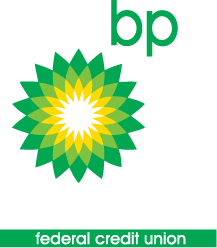  										  bpfcuPlease print and fill out the Account Change Card form below. Also see instructions for the verification documentation that will need to be copied and sent in with the Account Change Card. Once the Account Change Card is completed and documents are copied, please send to us via one of the following methods.Mail to: BP Federal Credit UnionP.O. Box 941749Houston, TX 77094-8749, or Fax to: 	281-870-9251, Attn: Member Services, orBring to one of our locations:	BP Federal Credit Union	                 BP Federal Credit Union                 BP Federal Credit Union                     BP Federal Credit Union	Memorial Branch	                 Republic Square Branch                 Westlake 1 Branch                              Helios Plaza        	15455 Memorial Dr. Ste. 200          13501 Katy Fwy., Ste. 1150            501 Westlake Park Blvd., Ste.1.2        201 Helios Way, Ste. 1.405	Houston, Texas 77079	                 Houston, Texas 77079	             Houston, Texas 77079                         Houston, Texas 77079Verification Documentation RequiredValid Driver’s License and/or Passport*Signature on Account Change Card must be notarized if mailing, faxing, or emailing.*Expired identification will not be accepted.Please do not hesitate to contact us if you have any questions or need further assistance at 281-870-8000.BP FEDERAL CREDIT UNIONACCOUNT CARDBP FEDERAL CREDIT UNIONACCOUNT CARDBP FEDERAL CREDIT UNIONACCOUNT CARDBP FEDERAL CREDIT UNIONACCOUNT CARDBP FEDERAL CREDIT UNIONACCOUNT CARDBP FEDERAL CREDIT UNIONACCOUNT CARDBP FEDERAL CREDIT UNIONACCOUNT CARDBP FEDERAL CREDIT UNIONACCOUNT CARDBP FEDERAL CREDIT UNIONACCOUNT CARDBP FEDERAL CREDIT UNIONACCOUNT CARDBP FEDERAL CREDIT UNIONACCOUNT CARDBP FEDERAL CREDIT UNIONACCOUNT CARDBP FEDERAL CREDIT UNIONACCOUNT CARDBP FEDERAL CREDIT UNIONACCOUNT CARDBP FEDERAL CREDIT UNIONACCOUNT CARDBP FEDERAL CREDIT UNIONACCOUNT CARDBP FEDERAL CREDIT UNIONACCOUNT CARDACCOUNT TYPEACCOUNT TYPEACCOUNT TYPEACCOUNT TYPEACCOUNT TYPEACCOUNT TYPEACCOUNT TYPEACCOUNT TYPEACCOUNT TYPEACCOUNT TYPEACCOUNT TYPEACCOUNT TYPEACCOUNT TYPEACCOUNT TYPEACCOUNT TYPEACCOUNT TYPEACCOUNT TYPEACCOUNT TYPEACCOUNT TYPEACCOUNT TYPEACCOUNT TYPEACCOUNT TYPEACCOUNT TYPEACCOUNT TYPEACCOUNT TYPEACCOUNT TYPEACCOUNT TYPEACCOUNT TYPEACCOUNT TYPEACCOUNT TYPEACCOUNT TYPEACCOUNT TYPEACCOUNT TYPEACCOUNT TYPEACCOUNT TYPEACCOUNT TYPEACCOUNT TYPEACCOUNT TYPEACCOUNT TYPEACCOUNT TYPEACCOUNT TYPEACCOUNT TYPEACCOUNT TYPEThe authorizations and information given herein, and form of ownership chosen in the “ACCOUNT OWNERSHIP SELECTION” section apply to all of the accounts listed unless the Credit Union is notified in writing of a change.The authorizations and information given herein, and form of ownership chosen in the “ACCOUNT OWNERSHIP SELECTION” section apply to all of the accounts listed unless the Credit Union is notified in writing of a change.The authorizations and information given herein, and form of ownership chosen in the “ACCOUNT OWNERSHIP SELECTION” section apply to all of the accounts listed unless the Credit Union is notified in writing of a change.The authorizations and information given herein, and form of ownership chosen in the “ACCOUNT OWNERSHIP SELECTION” section apply to all of the accounts listed unless the Credit Union is notified in writing of a change.The authorizations and information given herein, and form of ownership chosen in the “ACCOUNT OWNERSHIP SELECTION” section apply to all of the accounts listed unless the Credit Union is notified in writing of a change.The authorizations and information given herein, and form of ownership chosen in the “ACCOUNT OWNERSHIP SELECTION” section apply to all of the accounts listed unless the Credit Union is notified in writing of a change.The authorizations and information given herein, and form of ownership chosen in the “ACCOUNT OWNERSHIP SELECTION” section apply to all of the accounts listed unless the Credit Union is notified in writing of a change.The authorizations and information given herein, and form of ownership chosen in the “ACCOUNT OWNERSHIP SELECTION” section apply to all of the accounts listed unless the Credit Union is notified in writing of a change.The authorizations and information given herein, and form of ownership chosen in the “ACCOUNT OWNERSHIP SELECTION” section apply to all of the accounts listed unless the Credit Union is notified in writing of a change.The authorizations and information given herein, and form of ownership chosen in the “ACCOUNT OWNERSHIP SELECTION” section apply to all of the accounts listed unless the Credit Union is notified in writing of a change.The authorizations and information given herein, and form of ownership chosen in the “ACCOUNT OWNERSHIP SELECTION” section apply to all of the accounts listed unless the Credit Union is notified in writing of a change.The authorizations and information given herein, and form of ownership chosen in the “ACCOUNT OWNERSHIP SELECTION” section apply to all of the accounts listed unless the Credit Union is notified in writing of a change.The authorizations and information given herein, and form of ownership chosen in the “ACCOUNT OWNERSHIP SELECTION” section apply to all of the accounts listed unless the Credit Union is notified in writing of a change.The authorizations and information given herein, and form of ownership chosen in the “ACCOUNT OWNERSHIP SELECTION” section apply to all of the accounts listed unless the Credit Union is notified in writing of a change.The authorizations and information given herein, and form of ownership chosen in the “ACCOUNT OWNERSHIP SELECTION” section apply to all of the accounts listed unless the Credit Union is notified in writing of a change.The authorizations and information given herein, and form of ownership chosen in the “ACCOUNT OWNERSHIP SELECTION” section apply to all of the accounts listed unless the Credit Union is notified in writing of a change.The authorizations and information given herein, and form of ownership chosen in the “ACCOUNT OWNERSHIP SELECTION” section apply to all of the accounts listed unless the Credit Union is notified in writing of a change.The authorizations and information given herein, and form of ownership chosen in the “ACCOUNT OWNERSHIP SELECTION” section apply to all of the accounts listed unless the Credit Union is notified in writing of a change.The authorizations and information given herein, and form of ownership chosen in the “ACCOUNT OWNERSHIP SELECTION” section apply to all of the accounts listed unless the Credit Union is notified in writing of a change.The authorizations and information given herein, and form of ownership chosen in the “ACCOUNT OWNERSHIP SELECTION” section apply to all of the accounts listed unless the Credit Union is notified in writing of a change.The authorizations and information given herein, and form of ownership chosen in the “ACCOUNT OWNERSHIP SELECTION” section apply to all of the accounts listed unless the Credit Union is notified in writing of a change.The authorizations and information given herein, and form of ownership chosen in the “ACCOUNT OWNERSHIP SELECTION” section apply to all of the accounts listed unless the Credit Union is notified in writing of a change.The authorizations and information given herein, and form of ownership chosen in the “ACCOUNT OWNERSHIP SELECTION” section apply to all of the accounts listed unless the Credit Union is notified in writing of a change.The authorizations and information given herein, and form of ownership chosen in the “ACCOUNT OWNERSHIP SELECTION” section apply to all of the accounts listed unless the Credit Union is notified in writing of a change.The authorizations and information given herein, and form of ownership chosen in the “ACCOUNT OWNERSHIP SELECTION” section apply to all of the accounts listed unless the Credit Union is notified in writing of a change.The authorizations and information given herein, and form of ownership chosen in the “ACCOUNT OWNERSHIP SELECTION” section apply to all of the accounts listed unless the Credit Union is notified in writing of a change.The authorizations and information given herein, and form of ownership chosen in the “ACCOUNT OWNERSHIP SELECTION” section apply to all of the accounts listed unless the Credit Union is notified in writing of a change.The authorizations and information given herein, and form of ownership chosen in the “ACCOUNT OWNERSHIP SELECTION” section apply to all of the accounts listed unless the Credit Union is notified in writing of a change.The authorizations and information given herein, and form of ownership chosen in the “ACCOUNT OWNERSHIP SELECTION” section apply to all of the accounts listed unless the Credit Union is notified in writing of a change.The authorizations and information given herein, and form of ownership chosen in the “ACCOUNT OWNERSHIP SELECTION” section apply to all of the accounts listed unless the Credit Union is notified in writing of a change.The authorizations and information given herein, and form of ownership chosen in the “ACCOUNT OWNERSHIP SELECTION” section apply to all of the accounts listed unless the Credit Union is notified in writing of a change.The authorizations and information given herein, and form of ownership chosen in the “ACCOUNT OWNERSHIP SELECTION” section apply to all of the accounts listed unless the Credit Union is notified in writing of a change.The authorizations and information given herein, and form of ownership chosen in the “ACCOUNT OWNERSHIP SELECTION” section apply to all of the accounts listed unless the Credit Union is notified in writing of a change.The authorizations and information given herein, and form of ownership chosen in the “ACCOUNT OWNERSHIP SELECTION” section apply to all of the accounts listed unless the Credit Union is notified in writing of a change.The authorizations and information given herein, and form of ownership chosen in the “ACCOUNT OWNERSHIP SELECTION” section apply to all of the accounts listed unless the Credit Union is notified in writing of a change.The authorizations and information given herein, and form of ownership chosen in the “ACCOUNT OWNERSHIP SELECTION” section apply to all of the accounts listed unless the Credit Union is notified in writing of a change.The authorizations and information given herein, and form of ownership chosen in the “ACCOUNT OWNERSHIP SELECTION” section apply to all of the accounts listed unless the Credit Union is notified in writing of a change.The authorizations and information given herein, and form of ownership chosen in the “ACCOUNT OWNERSHIP SELECTION” section apply to all of the accounts listed unless the Credit Union is notified in writing of a change.The authorizations and information given herein, and form of ownership chosen in the “ACCOUNT OWNERSHIP SELECTION” section apply to all of the accounts listed unless the Credit Union is notified in writing of a change.The authorizations and information given herein, and form of ownership chosen in the “ACCOUNT OWNERSHIP SELECTION” section apply to all of the accounts listed unless the Credit Union is notified in writing of a change.The authorizations and information given herein, and form of ownership chosen in the “ACCOUNT OWNERSHIP SELECTION” section apply to all of the accounts listed unless the Credit Union is notified in writing of a change.Suffix*Suffix*Suffix*Suffix*Suffix*Suffix*Suffix*Suffix*Suffix*Suffix*Suffix*Suffix*Suffix*Share/Savings:Share/Savings:Share/Savings:Share/Savings:Share/Savings:Share/Savings:Share/Savings:Share/Savings:Share/Savings:Share/Savings:Money Market:Money Market:Money Market:Money Market:Money Market:Money Market:Money Market:Money Market:Money Market:Money Market:Share Draft/CheckingShare Draft/CheckingShare Draft/CheckingShare Draft/CheckingShare Draft/CheckingShare Draft/CheckingShare Draft/CheckingShare Draft/CheckingShare Draft/CheckingShare Draft/CheckingOther:Other:Other:Other:Other:Other:Other:Other:Other:Other:Share Certificate/Certificate:Share Certificate/Certificate:Share Certificate/Certificate:Share Certificate/Certificate:Share Certificate/Certificate:Share Certificate/Certificate:Share Certificate/Certificate:Share Certificate/Certificate:Share Certificate/Certificate:Share Certificate/Certificate:*The account number for each of the accounts listed consists of the suffix added to the end of the Member Number listed in the “MEMBER APPLICATION AND OWNERSHIP INFORMATION” section. If this Card applies to more than on account of the same type, more than one suffix will be listed for the account type.*The account number for each of the accounts listed consists of the suffix added to the end of the Member Number listed in the “MEMBER APPLICATION AND OWNERSHIP INFORMATION” section. If this Card applies to more than on account of the same type, more than one suffix will be listed for the account type.*The account number for each of the accounts listed consists of the suffix added to the end of the Member Number listed in the “MEMBER APPLICATION AND OWNERSHIP INFORMATION” section. If this Card applies to more than on account of the same type, more than one suffix will be listed for the account type.*The account number for each of the accounts listed consists of the suffix added to the end of the Member Number listed in the “MEMBER APPLICATION AND OWNERSHIP INFORMATION” section. If this Card applies to more than on account of the same type, more than one suffix will be listed for the account type.*The account number for each of the accounts listed consists of the suffix added to the end of the Member Number listed in the “MEMBER APPLICATION AND OWNERSHIP INFORMATION” section. If this Card applies to more than on account of the same type, more than one suffix will be listed for the account type.*The account number for each of the accounts listed consists of the suffix added to the end of the Member Number listed in the “MEMBER APPLICATION AND OWNERSHIP INFORMATION” section. If this Card applies to more than on account of the same type, more than one suffix will be listed for the account type.*The account number for each of the accounts listed consists of the suffix added to the end of the Member Number listed in the “MEMBER APPLICATION AND OWNERSHIP INFORMATION” section. If this Card applies to more than on account of the same type, more than one suffix will be listed for the account type.*The account number for each of the accounts listed consists of the suffix added to the end of the Member Number listed in the “MEMBER APPLICATION AND OWNERSHIP INFORMATION” section. If this Card applies to more than on account of the same type, more than one suffix will be listed for the account type.*The account number for each of the accounts listed consists of the suffix added to the end of the Member Number listed in the “MEMBER APPLICATION AND OWNERSHIP INFORMATION” section. If this Card applies to more than on account of the same type, more than one suffix will be listed for the account type.*The account number for each of the accounts listed consists of the suffix added to the end of the Member Number listed in the “MEMBER APPLICATION AND OWNERSHIP INFORMATION” section. If this Card applies to more than on account of the same type, more than one suffix will be listed for the account type.*The account number for each of the accounts listed consists of the suffix added to the end of the Member Number listed in the “MEMBER APPLICATION AND OWNERSHIP INFORMATION” section. If this Card applies to more than on account of the same type, more than one suffix will be listed for the account type.*The account number for each of the accounts listed consists of the suffix added to the end of the Member Number listed in the “MEMBER APPLICATION AND OWNERSHIP INFORMATION” section. If this Card applies to more than on account of the same type, more than one suffix will be listed for the account type.*The account number for each of the accounts listed consists of the suffix added to the end of the Member Number listed in the “MEMBER APPLICATION AND OWNERSHIP INFORMATION” section. If this Card applies to more than on account of the same type, more than one suffix will be listed for the account type.*The account number for each of the accounts listed consists of the suffix added to the end of the Member Number listed in the “MEMBER APPLICATION AND OWNERSHIP INFORMATION” section. If this Card applies to more than on account of the same type, more than one suffix will be listed for the account type.*The account number for each of the accounts listed consists of the suffix added to the end of the Member Number listed in the “MEMBER APPLICATION AND OWNERSHIP INFORMATION” section. If this Card applies to more than on account of the same type, more than one suffix will be listed for the account type.*The account number for each of the accounts listed consists of the suffix added to the end of the Member Number listed in the “MEMBER APPLICATION AND OWNERSHIP INFORMATION” section. If this Card applies to more than on account of the same type, more than one suffix will be listed for the account type.*The account number for each of the accounts listed consists of the suffix added to the end of the Member Number listed in the “MEMBER APPLICATION AND OWNERSHIP INFORMATION” section. If this Card applies to more than on account of the same type, more than one suffix will be listed for the account type.*The account number for each of the accounts listed consists of the suffix added to the end of the Member Number listed in the “MEMBER APPLICATION AND OWNERSHIP INFORMATION” section. If this Card applies to more than on account of the same type, more than one suffix will be listed for the account type.*The account number for each of the accounts listed consists of the suffix added to the end of the Member Number listed in the “MEMBER APPLICATION AND OWNERSHIP INFORMATION” section. If this Card applies to more than on account of the same type, more than one suffix will be listed for the account type.*The account number for each of the accounts listed consists of the suffix added to the end of the Member Number listed in the “MEMBER APPLICATION AND OWNERSHIP INFORMATION” section. If this Card applies to more than on account of the same type, more than one suffix will be listed for the account type.*The account number for each of the accounts listed consists of the suffix added to the end of the Member Number listed in the “MEMBER APPLICATION AND OWNERSHIP INFORMATION” section. If this Card applies to more than on account of the same type, more than one suffix will be listed for the account type.*The account number for each of the accounts listed consists of the suffix added to the end of the Member Number listed in the “MEMBER APPLICATION AND OWNERSHIP INFORMATION” section. If this Card applies to more than on account of the same type, more than one suffix will be listed for the account type.*The account number for each of the accounts listed consists of the suffix added to the end of the Member Number listed in the “MEMBER APPLICATION AND OWNERSHIP INFORMATION” section. If this Card applies to more than on account of the same type, more than one suffix will be listed for the account type.*The account number for each of the accounts listed consists of the suffix added to the end of the Member Number listed in the “MEMBER APPLICATION AND OWNERSHIP INFORMATION” section. If this Card applies to more than on account of the same type, more than one suffix will be listed for the account type.*The account number for each of the accounts listed consists of the suffix added to the end of the Member Number listed in the “MEMBER APPLICATION AND OWNERSHIP INFORMATION” section. If this Card applies to more than on account of the same type, more than one suffix will be listed for the account type.*The account number for each of the accounts listed consists of the suffix added to the end of the Member Number listed in the “MEMBER APPLICATION AND OWNERSHIP INFORMATION” section. If this Card applies to more than on account of the same type, more than one suffix will be listed for the account type.*The account number for each of the accounts listed consists of the suffix added to the end of the Member Number listed in the “MEMBER APPLICATION AND OWNERSHIP INFORMATION” section. If this Card applies to more than on account of the same type, more than one suffix will be listed for the account type.*The account number for each of the accounts listed consists of the suffix added to the end of the Member Number listed in the “MEMBER APPLICATION AND OWNERSHIP INFORMATION” section. If this Card applies to more than on account of the same type, more than one suffix will be listed for the account type.*The account number for each of the accounts listed consists of the suffix added to the end of the Member Number listed in the “MEMBER APPLICATION AND OWNERSHIP INFORMATION” section. If this Card applies to more than on account of the same type, more than one suffix will be listed for the account type.*The account number for each of the accounts listed consists of the suffix added to the end of the Member Number listed in the “MEMBER APPLICATION AND OWNERSHIP INFORMATION” section. If this Card applies to more than on account of the same type, more than one suffix will be listed for the account type.*The account number for each of the accounts listed consists of the suffix added to the end of the Member Number listed in the “MEMBER APPLICATION AND OWNERSHIP INFORMATION” section. If this Card applies to more than on account of the same type, more than one suffix will be listed for the account type.*The account number for each of the accounts listed consists of the suffix added to the end of the Member Number listed in the “MEMBER APPLICATION AND OWNERSHIP INFORMATION” section. If this Card applies to more than on account of the same type, more than one suffix will be listed for the account type.*The account number for each of the accounts listed consists of the suffix added to the end of the Member Number listed in the “MEMBER APPLICATION AND OWNERSHIP INFORMATION” section. If this Card applies to more than on account of the same type, more than one suffix will be listed for the account type.*The account number for each of the accounts listed consists of the suffix added to the end of the Member Number listed in the “MEMBER APPLICATION AND OWNERSHIP INFORMATION” section. If this Card applies to more than on account of the same type, more than one suffix will be listed for the account type.*The account number for each of the accounts listed consists of the suffix added to the end of the Member Number listed in the “MEMBER APPLICATION AND OWNERSHIP INFORMATION” section. If this Card applies to more than on account of the same type, more than one suffix will be listed for the account type.*The account number for each of the accounts listed consists of the suffix added to the end of the Member Number listed in the “MEMBER APPLICATION AND OWNERSHIP INFORMATION” section. If this Card applies to more than on account of the same type, more than one suffix will be listed for the account type.*The account number for each of the accounts listed consists of the suffix added to the end of the Member Number listed in the “MEMBER APPLICATION AND OWNERSHIP INFORMATION” section. If this Card applies to more than on account of the same type, more than one suffix will be listed for the account type.*The account number for each of the accounts listed consists of the suffix added to the end of the Member Number listed in the “MEMBER APPLICATION AND OWNERSHIP INFORMATION” section. If this Card applies to more than on account of the same type, more than one suffix will be listed for the account type.*The account number for each of the accounts listed consists of the suffix added to the end of the Member Number listed in the “MEMBER APPLICATION AND OWNERSHIP INFORMATION” section. If this Card applies to more than on account of the same type, more than one suffix will be listed for the account type.*The account number for each of the accounts listed consists of the suffix added to the end of the Member Number listed in the “MEMBER APPLICATION AND OWNERSHIP INFORMATION” section. If this Card applies to more than on account of the same type, more than one suffix will be listed for the account type.*The account number for each of the accounts listed consists of the suffix added to the end of the Member Number listed in the “MEMBER APPLICATION AND OWNERSHIP INFORMATION” section. If this Card applies to more than on account of the same type, more than one suffix will be listed for the account type.ACCOUNT SERVICESACCOUNT SERVICESACCOUNT SERVICESACCOUNT SERVICESACCOUNT SERVICESACCOUNT SERVICESACCOUNT SERVICESACCOUNT SERVICESACCOUNT SERVICESACCOUNT SERVICESACCOUNT SERVICESACCOUNT SERVICESACCOUNT SERVICESACCOUNT SERVICESACCOUNT SERVICESACCOUNT SERVICESACCOUNT SERVICESACCOUNT SERVICESACCOUNT SERVICESACCOUNT SERVICESACCOUNT SERVICESACCOUNT SERVICESACCOUNT SERVICESACCOUNT SERVICESACCOUNT SERVICESACCOUNT SERVICESACCOUNT SERVICESACCOUNT SERVICESACCOUNT SERVICESACCOUNT SERVICESACCOUNT SERVICESACCOUNT SERVICESACCOUNT SERVICESACCOUNT SERVICESACCOUNT SERVICESACCOUNT SERVICESACCOUNT SERVICESACCOUNT SERVICESACCOUNT SERVICESACCOUNT SERVICESACCOUNT SERVICESACCOUNT SERVICESACCOUNT SERVICESPC Access/Internet Banking:PC Access/Internet Banking:PC Access/Internet Banking:PC Access/Internet Banking:PC Access/Internet Banking:PC Access/Internet Banking:PC Access/Internet Banking:PC Access/Internet Banking:PC Access/Internet Banking:PC Access/Internet Banking:PC Access/Internet Banking:PC Access/Internet Banking:PC Access/Internet Banking:PC Access/Internet Banking:Debit Card:Debit Card:Debit Card:Debit Card:Debit Card:Debit Card:Debit Card:Debit Card:Overdraft Protection (indicate transfer priority):Overdraft Protection (indicate transfer priority):Overdraft Protection (indicate transfer priority):Overdraft Protection (indicate transfer priority):Overdraft Protection (indicate transfer priority):Overdraft Protection (indicate transfer priority):Overdraft Protection (indicate transfer priority):Overdraft Protection (indicate transfer priority):Overdraft Protection (indicate transfer priority):Overdraft Protection (indicate transfer priority):Overdraft Protection (indicate transfer priority):Overdraft Protection (indicate transfer priority):Overdraft Protection (indicate transfer priority):Overdraft Protection (indicate transfer priority):Overdraft Protection (indicate transfer priority):Overdraft Protection (indicate transfer priority):Overdraft Protection (indicate transfer priority):Overdraft Protection (indicate transfer priority):Audio Response:Audio Response:Audio Response:Audio Response:Audio Response:Audio Response:Audio Response:Audio Response:Audio Response:Audio Response:Audio Response:Audio Response:Other:Other:Other:Other:Other:Other:Payroll Deduction/Direct Deposit:Payroll Deduction/Direct Deposit:Payroll Deduction/Direct Deposit:Payroll Deduction/Direct Deposit:Payroll Deduction/Direct Deposit:Payroll Deduction/Direct Deposit:Payroll Deduction/Direct Deposit:Payroll Deduction/Direct Deposit:Payroll Deduction/Direct Deposit:Payroll Deduction/Direct Deposit:Payroll Deduction/Direct Deposit:Payroll Deduction/Direct Deposit:Payroll Deduction/Direct Deposit:Payroll Deduction/Direct Deposit:Notify employer HR Dept. to execute set upNotify employer HR Dept. to execute set upNotify employer HR Dept. to execute set upNotify employer HR Dept. to execute set upNotify employer HR Dept. to execute set upNotify employer HR Dept. to execute set upNotify employer HR Dept. to execute set upNotify employer HR Dept. to execute set upNotify employer HR Dept. to execute set upNotify employer HR Dept. to execute set upNotify employer HR Dept. to execute set upNotify employer HR Dept. to execute set upNotify employer HR Dept. to execute set upNotify employer HR Dept. to execute set upNotify employer HR Dept. to execute set upNotify employer HR Dept. to execute set upNotify employer HR Dept. to execute set upNotify employer HR Dept. to execute set upNotify employer HR Dept. to execute set upNotify employer HR Dept. to execute set upNotify employer HR Dept. to execute set upNotify employer HR Dept. to execute set upNotify employer HR Dept. to execute set upNotify employer HR Dept. to execute set upNotify employer HR Dept. to execute set upMEMBER APPLICATION AND OWNERSHIP INFORMATIONMEMBER APPLICATION AND OWNERSHIP INFORMATIONMEMBER APPLICATION AND OWNERSHIP INFORMATIONMEMBER APPLICATION AND OWNERSHIP INFORMATIONMEMBER APPLICATION AND OWNERSHIP INFORMATIONMEMBER APPLICATION AND OWNERSHIP INFORMATIONMEMBER APPLICATION AND OWNERSHIP INFORMATIONMEMBER APPLICATION AND OWNERSHIP INFORMATIONMEMBER APPLICATION AND OWNERSHIP INFORMATIONMEMBER APPLICATION AND OWNERSHIP INFORMATIONMEMBER APPLICATION AND OWNERSHIP INFORMATIONMEMBER APPLICATION AND OWNERSHIP INFORMATIONMEMBER APPLICATION AND OWNERSHIP INFORMATIONMEMBER APPLICATION AND OWNERSHIP INFORMATIONMEMBER APPLICATION AND OWNERSHIP INFORMATIONMEMBER APPLICATION AND OWNERSHIP INFORMATIONMEMBER APPLICATION AND OWNERSHIP INFORMATIONMEMBER APPLICATION AND OWNERSHIP INFORMATIONMEMBER APPLICATION AND OWNERSHIP INFORMATIONMEMBER APPLICATION AND OWNERSHIP INFORMATIONMEMBER APPLICATION AND OWNERSHIP INFORMATIONMEMBER APPLICATION AND OWNERSHIP INFORMATIONMEMBER APPLICATION AND OWNERSHIP INFORMATIONMEMBER APPLICATION AND OWNERSHIP INFORMATIONMEMBER APPLICATION AND OWNERSHIP INFORMATIONMEMBER APPLICATION AND OWNERSHIP INFORMATIONMEMBER APPLICATION AND OWNERSHIP INFORMATIONMEMBER APPLICATION AND OWNERSHIP INFORMATIONMEMBER APPLICATION AND OWNERSHIP INFORMATIONMEMBER APPLICATION AND OWNERSHIP INFORMATIONMEMBER APPLICATION AND OWNERSHIP INFORMATIONMEMBER APPLICATION AND OWNERSHIP INFORMATIONMEMBER APPLICATION AND OWNERSHIP INFORMATIONMEMBER APPLICATION AND OWNERSHIP INFORMATIONMEMBER APPLICATION AND OWNERSHIP INFORMATIONMEMBER APPLICATION AND OWNERSHIP INFORMATIONMEMBER APPLICATION AND OWNERSHIP INFORMATIONMEMBER APPLICATION AND OWNERSHIP INFORMATIONMEMBER APPLICATION AND OWNERSHIP INFORMATIONMEMBER APPLICATION AND OWNERSHIP INFORMATIONMEMBER APPLICATION AND OWNERSHIP INFORMATIONMember No:Member No:Member No:Member No:Member No:Member No:Member No:Member No:Member No:Member No:Member No:Member No:Member No:Member No:Member No:Member No:Member No:Member No:Member/Owner:Member/Owner:Member/Owner:Member/Owner:Member/Owner:Member/Owner:Member/Owner:Street:Street:Street:Street:SSN/TIN:SSN/TIN:SSN/TIN:SSN/TIN:SSN/TIN:SSN/TIN:SSN/TIN:SSN/TIN:City/State/Zip:City/State/Zip:City/State/Zip:City/State/Zip:City/State/Zip:City/State/Zip:Driver’s Lic. No.:Driver’s Lic. No.:Driver’s Lic. No.:Driver’s Lic. No.:Driver’s Lic. No.:Driver’s Lic. No.:Driver’s Lic. No.:Driver’s Lic. No.:Driver’s Lic. No.:Driver’s Lic. No.:Driver’s Lic. No.:Home Phone:Home Phone:Home Phone:Home Phone:Home Phone:Home Phone:Date of Birth:Date of Birth:Date of Birth:Date of Birth:Date of Birth:Date of Birth:Date of Birth:Date of Birth:Date of Birth:Date of Birth: Listed   Unlisted Listed   Unlisted Listed   Unlisted Listed   Unlisted Listed   Unlisted Listed   Unlisted Listed   Unlisted Listed   Unlisted Listed   Unlisted Listed   Unlisted Listed   Unlisted Listed   Unlisted Listed   Unlisted Listed   UnlistedPassword:Password:Password:Password:Password:Password:Password:Password:Password:Work Phone:Work Phone:Work Phone:Work Phone:Work Phone:Work Phone:Employer:Employer:Employer:Employer:Employer:Employer:Employer:Employer:Employer:Membership Eligibility:Membership Eligibility:Membership Eligibility:Membership Eligibility:Membership Eligibility:Membership Eligibility:Membership Eligibility:Membership Eligibility:Membership Eligibility:Membership Eligibility:Membership Eligibility:E-Mail:E-Mail:E-Mail:E-Mail:E-Mail:E-Mail:E-Mail:JOINT MULTIPLE PARTY ACCOUNT INFORMATIONJOINT MULTIPLE PARTY ACCOUNT INFORMATIONJOINT MULTIPLE PARTY ACCOUNT INFORMATIONJOINT MULTIPLE PARTY ACCOUNT INFORMATIONJOINT MULTIPLE PARTY ACCOUNT INFORMATIONJOINT MULTIPLE PARTY ACCOUNT INFORMATIONJOINT MULTIPLE PARTY ACCOUNT INFORMATIONJOINT MULTIPLE PARTY ACCOUNT INFORMATIONJOINT MULTIPLE PARTY ACCOUNT INFORMATIONJOINT MULTIPLE PARTY ACCOUNT INFORMATIONJOINT MULTIPLE PARTY ACCOUNT INFORMATIONJOINT MULTIPLE PARTY ACCOUNT INFORMATIONJOINT MULTIPLE PARTY ACCOUNT INFORMATIONJOINT MULTIPLE PARTY ACCOUNT INFORMATIONJOINT MULTIPLE PARTY ACCOUNT INFORMATIONJOINT MULTIPLE PARTY ACCOUNT INFORMATIONJOINT MULTIPLE PARTY ACCOUNT INFORMATIONJOINT MULTIPLE PARTY ACCOUNT INFORMATIONJOINT MULTIPLE PARTY ACCOUNT INFORMATIONJOINT MULTIPLE PARTY ACCOUNT INFORMATIONJOINT MULTIPLE PARTY ACCOUNT INFORMATIONJOINT MULTIPLE PARTY ACCOUNT INFORMATIONJOINT MULTIPLE PARTY ACCOUNT INFORMATIONJOINT MULTIPLE PARTY ACCOUNT INFORMATIONJOINT MULTIPLE PARTY ACCOUNT INFORMATIONJOINT MULTIPLE PARTY ACCOUNT INFORMATIONJOINT MULTIPLE PARTY ACCOUNT INFORMATIONJOINT MULTIPLE PARTY ACCOUNT INFORMATIONJOINT MULTIPLE PARTY ACCOUNT INFORMATIONJOINT MULTIPLE PARTY ACCOUNT INFORMATIONJOINT MULTIPLE PARTY ACCOUNT INFORMATIONJOINT MULTIPLE PARTY ACCOUNT INFORMATIONJOINT MULTIPLE PARTY ACCOUNT INFORMATIONJOINT MULTIPLE PARTY ACCOUNT INFORMATIONJOINT MULTIPLE PARTY ACCOUNT INFORMATIONJOINT MULTIPLE PARTY ACCOUNT INFORMATIONJOINT MULTIPLE PARTY ACCOUNT INFORMATIONJOINT MULTIPLE PARTY ACCOUNT INFORMATIONJOINT MULTIPLE PARTY ACCOUNT INFORMATIONJOINT MULTIPLE PARTY ACCOUNT INFORMATIONJOINT MULTIPLE PARTY ACCOUNT INFORMATIONJOINT MULTIPLE PARTY ACCOUNT INFORMATIONJOINT MULTIPLE PARTY ACCOUNT INFORMATIONJoint Owner:Joint Owner:Joint Owner:Joint Owner:Joint Owner:Joint Owner:Street:Street:Street:Street:SSN/TIN:SSN/TIN:SSN/TIN:SSN/TIN:SSN/TIN:SSN/TIN:SSN/TIN:SSN/TIN:City/State/Zip:City/State/Zip:City/State/Zip:City/State/Zip:City/State/Zip:City/State/Zip:Driver’s Lic. No.:Driver’s Lic. No.:Driver’s Lic. No.:Driver’s Lic. No.:Driver’s Lic. No.:Driver’s Lic. No.:Driver’s Lic. No.:Driver’s Lic. No.:Driver’s Lic. No.:Driver’s Lic. No.:Driver’s Lic. No.:Home Phone:Home Phone:Home Phone:Home Phone:Home Phone:Home Phone:Date of Birth:Date of Birth:Date of Birth:Date of Birth:Date of Birth:Date of Birth:Date of Birth:Date of Birth:Date of Birth:Date of Birth: Listed   Unlisted Listed   Unlisted Listed   Unlisted Listed   Unlisted Listed   Unlisted Listed   Unlisted Listed   Unlisted Listed   Unlisted Listed   Unlisted Listed   Unlisted Listed   Unlisted Listed   Unlisted Listed   Unlisted Listed   UnlistedPassword:Password:Password:Password:Password:Password:Password:Password:Password:Work Phone:Work Phone:Work Phone:Work Phone:Work Phone:Work Phone:E-Mail:E-Mail:E-Mail:E-Mail:E-Mail:E-Mail:E-Mail:Joint Owner:Joint Owner:Joint Owner:Joint Owner:Joint Owner:Joint Owner:Street:Street:Street:Street:SSN/TIN:SSN/TIN:SSN/TIN:SSN/TIN:SSN/TIN:SSN/TIN:SSN/TIN:SSN/TIN:City/State/Zip:City/State/Zip:City/State/Zip:City/State/Zip:City/State/Zip:City/State/Zip:Driver’s Lic. No.:Driver’s Lic. No.:Driver’s Lic. No.:Driver’s Lic. No.:Driver’s Lic. No.:Driver’s Lic. No.:Driver’s Lic. No.:Driver’s Lic. No.:Driver’s Lic. No.:Driver’s Lic. No.:Driver’s Lic. No.:Home Phone:Home Phone:Home Phone:Home Phone:Home Phone:Home Phone:Date of Birth:Date of Birth:Date of Birth:Date of Birth:Date of Birth:Date of Birth:Date of Birth:Date of Birth:Date of Birth:Date of Birth: Listed   Unlisted Listed   Unlisted Listed   Unlisted Listed   Unlisted Listed   Unlisted Listed   Unlisted Listed   Unlisted Listed   Unlisted Listed   Unlisted Listed   Unlisted Listed   Unlisted Listed   Unlisted Listed   Unlisted Listed   UnlistedPassword:Password:Password:Password:Password:Password:Password:Password:Password:Work Phone:Work Phone:Work Phone:Work Phone:Work Phone:Work Phone:E-Mail:E-Mail:E-Mail:E-Mail:E-Mail:E-Mail:E-Mail:CUSTODIAL DESIGNATION AND INFORMATIONCUSTODIAL DESIGNATION AND INFORMATIONCUSTODIAL DESIGNATION AND INFORMATIONCUSTODIAL DESIGNATION AND INFORMATIONCUSTODIAL DESIGNATION AND INFORMATIONCUSTODIAL DESIGNATION AND INFORMATIONCUSTODIAL DESIGNATION AND INFORMATIONCUSTODIAL DESIGNATION AND INFORMATIONCUSTODIAL DESIGNATION AND INFORMATIONCUSTODIAL DESIGNATION AND INFORMATIONCUSTODIAL DESIGNATION AND INFORMATIONCUSTODIAL DESIGNATION AND INFORMATIONCUSTODIAL DESIGNATION AND INFORMATIONCUSTODIAL DESIGNATION AND INFORMATIONCUSTODIAL DESIGNATION AND INFORMATIONCUSTODIAL DESIGNATION AND INFORMATIONCUSTODIAL DESIGNATION AND INFORMATIONCUSTODIAL DESIGNATION AND INFORMATIONCUSTODIAL DESIGNATION AND INFORMATIONCUSTODIAL DESIGNATION AND INFORMATIONCUSTODIAL DESIGNATION AND INFORMATIONCUSTODIAL DESIGNATION AND INFORMATIONCUSTODIAL DESIGNATION AND INFORMATIONCUSTODIAL DESIGNATION AND INFORMATIONCUSTODIAL DESIGNATION AND INFORMATIONCUSTODIAL DESIGNATION AND INFORMATIONCUSTODIAL DESIGNATION AND INFORMATIONCUSTODIAL DESIGNATION AND INFORMATIONCUSTODIAL DESIGNATION AND INFORMATIONCUSTODIAL DESIGNATION AND INFORMATIONCUSTODIAL DESIGNATION AND INFORMATIONCUSTODIAL DESIGNATION AND INFORMATIONCUSTODIAL DESIGNATION AND INFORMATIONCUSTODIAL DESIGNATION AND INFORMATIONCUSTODIAL DESIGNATION AND INFORMATIONCUSTODIAL DESIGNATION AND INFORMATIONCUSTODIAL DESIGNATION AND INFORMATIONCUSTODIAL DESIGNATION AND INFORMATIONCUSTODIAL DESIGNATION AND INFORMATIONCUSTODIAL DESIGNATION AND INFORMATIONCUSTODIAL DESIGNATION AND INFORMATIONThe account(s) listed in the “ACCOUNT TYPE” section is/are held byThe account(s) listed in the “ACCOUNT TYPE” section is/are held byThe account(s) listed in the “ACCOUNT TYPE” section is/are held byThe account(s) listed in the “ACCOUNT TYPE” section is/are held byThe account(s) listed in the “ACCOUNT TYPE” section is/are held byThe account(s) listed in the “ACCOUNT TYPE” section is/are held byThe account(s) listed in the “ACCOUNT TYPE” section is/are held byThe account(s) listed in the “ACCOUNT TYPE” section is/are held byThe account(s) listed in the “ACCOUNT TYPE” section is/are held byThe account(s) listed in the “ACCOUNT TYPE” section is/are held byThe account(s) listed in the “ACCOUNT TYPE” section is/are held byThe account(s) listed in the “ACCOUNT TYPE” section is/are held byThe account(s) listed in the “ACCOUNT TYPE” section is/are held byThe account(s) listed in the “ACCOUNT TYPE” section is/are held byThe account(s) listed in the “ACCOUNT TYPE” section is/are held byThe account(s) listed in the “ACCOUNT TYPE” section is/are held byThe account(s) listed in the “ACCOUNT TYPE” section is/are held byThe account(s) listed in the “ACCOUNT TYPE” section is/are held byThe account(s) listed in the “ACCOUNT TYPE” section is/are held byThe account(s) listed in the “ACCOUNT TYPE” section is/are held byThe account(s) listed in the “ACCOUNT TYPE” section is/are held byThe account(s) listed in the “ACCOUNT TYPE” section is/are held byThe account(s) listed in the “ACCOUNT TYPE” section is/are held byThe account(s) listed in the “ACCOUNT TYPE” section is/are held byThe account(s) listed in the “ACCOUNT TYPE” section is/are held by(Custodian)(Custodian)(Custodian)(Custodian)(Custodian)(Custodian)(Custodian)(Custodian)(Custodian)(Custodian)(Custodian)(Custodian)(Custodian)(Custodian)(Custodian)(Custodian)as custodian for as custodian for as custodian for as custodian for as custodian for as custodian for as custodian for under the Texas Uniform Transfers to Minors Act.under the Texas Uniform Transfers to Minors Act.under the Texas Uniform Transfers to Minors Act.under the Texas Uniform Transfers to Minors Act.under the Texas Uniform Transfers to Minors Act.under the Texas Uniform Transfers to Minors Act.under the Texas Uniform Transfers to Minors Act.under the Texas Uniform Transfers to Minors Act.under the Texas Uniform Transfers to Minors Act.under the Texas Uniform Transfers to Minors Act.under the Texas Uniform Transfers to Minors Act.under the Texas Uniform Transfers to Minors Act.under the Texas Uniform Transfers to Minors Act.under the Texas Uniform Transfers to Minors Act.under the Texas Uniform Transfers to Minors Act.under the Texas Uniform Transfers to Minors Act.under the Texas Uniform Transfers to Minors Act.under the Texas Uniform Transfers to Minors Act.under the Texas Uniform Transfers to Minors Act.under the Texas Uniform Transfers to Minors Act.(Minor)(Minor)(Minor)(Minor)(Minor)(Minor)(Minor)(Minor)(Minor)(Minor)(Minor)(Minor)(Minor)(Minor)Custodian’s Address:Custodian’s Address:Custodian’s Address:Custodian’s Address:Custodian’s Address:Custodian’s Address:Custodian’s Address:Custodian’s Address:Custodian’s Address:Custodian’s Address:Phone:Phone:Phone:Phone:Date of Birth:Date of Birth:Date of Birth:Date of Birth:SSN/TIN:SSN/TIN:SSN/TIN:SSN/TIN:SSN/TIN:SSN/TIN:SSN/TIN:DESIGNATION OF SUCCESSOR CUSTODIANDESIGNATION OF SUCCESSOR CUSTODIANDESIGNATION OF SUCCESSOR CUSTODIANDESIGNATION OF SUCCESSOR CUSTODIANDESIGNATION OF SUCCESSOR CUSTODIANDESIGNATION OF SUCCESSOR CUSTODIANDESIGNATION OF SUCCESSOR CUSTODIANDESIGNATION OF SUCCESSOR CUSTODIANDESIGNATION OF SUCCESSOR CUSTODIANDESIGNATION OF SUCCESSOR CUSTODIANDESIGNATION OF SUCCESSOR CUSTODIANDESIGNATION OF SUCCESSOR CUSTODIANDESIGNATION OF SUCCESSOR CUSTODIANDESIGNATION OF SUCCESSOR CUSTODIANDESIGNATION OF SUCCESSOR CUSTODIANDESIGNATION OF SUCCESSOR CUSTODIANDESIGNATION OF SUCCESSOR CUSTODIANDESIGNATION OF SUCCESSOR CUSTODIANDESIGNATION OF SUCCESSOR CUSTODIANDESIGNATION OF SUCCESSOR CUSTODIANDESIGNATION OF SUCCESSOR CUSTODIANDESIGNATION OF SUCCESSOR CUSTODIANDESIGNATION OF SUCCESSOR CUSTODIANDESIGNATION OF SUCCESSOR CUSTODIANDESIGNATION OF SUCCESSOR CUSTODIANDESIGNATION OF SUCCESSOR CUSTODIANDESIGNATION OF SUCCESSOR CUSTODIANDESIGNATION OF SUCCESSOR CUSTODIANDESIGNATION OF SUCCESSOR CUSTODIANDESIGNATION OF SUCCESSOR CUSTODIANDESIGNATION OF SUCCESSOR CUSTODIANDESIGNATION OF SUCCESSOR CUSTODIANDESIGNATION OF SUCCESSOR CUSTODIANDESIGNATION OF SUCCESSOR CUSTODIANDESIGNATION OF SUCCESSOR CUSTODIANDESIGNATION OF SUCCESSOR CUSTODIANDESIGNATION OF SUCCESSOR CUSTODIANDESIGNATION OF SUCCESSOR CUSTODIANDESIGNATION OF SUCCESSOR CUSTODIANDESIGNATION OF SUCCESSOR CUSTODIANDESIGNATION OF SUCCESSOR CUSTODIANDESIGNATION OF SUCCESSOR CUSTODIANDESIGNATION OF SUCCESSOR CUSTODIANPursuant to the Texas Uniform Transfers to Minors Act. I designatePursuant to the Texas Uniform Transfers to Minors Act. I designatePursuant to the Texas Uniform Transfers to Minors Act. I designatePursuant to the Texas Uniform Transfers to Minors Act. I designatePursuant to the Texas Uniform Transfers to Minors Act. I designatePursuant to the Texas Uniform Transfers to Minors Act. I designatePursuant to the Texas Uniform Transfers to Minors Act. I designatePursuant to the Texas Uniform Transfers to Minors Act. I designatePursuant to the Texas Uniform Transfers to Minors Act. I designatePursuant to the Texas Uniform Transfers to Minors Act. I designatePursuant to the Texas Uniform Transfers to Minors Act. I designatePursuant to the Texas Uniform Transfers to Minors Act. I designatePursuant to the Texas Uniform Transfers to Minors Act. I designatePursuant to the Texas Uniform Transfers to Minors Act. I designatePursuant to the Texas Uniform Transfers to Minors Act. I designatePursuant to the Texas Uniform Transfers to Minors Act. I designatePursuant to the Texas Uniform Transfers to Minors Act. I designatePursuant to the Texas Uniform Transfers to Minors Act. I designatePursuant to the Texas Uniform Transfers to Minors Act. I designatePursuant to the Texas Uniform Transfers to Minors Act. I designatePursuant to the Texas Uniform Transfers to Minors Act. I designatePursuant to the Texas Uniform Transfers to Minors Act. I designatePursuant to the Texas Uniform Transfers to Minors Act. I designatePursuant to the Texas Uniform Transfers to Minors Act. I designatesuccessor custodian for all account listed in the “ACCOUNT TYPE” section. This designation shall take effect only upon my death, resignation, incapacity or removal.successor custodian for all account listed in the “ACCOUNT TYPE” section. This designation shall take effect only upon my death, resignation, incapacity or removal.successor custodian for all account listed in the “ACCOUNT TYPE” section. This designation shall take effect only upon my death, resignation, incapacity or removal.successor custodian for all account listed in the “ACCOUNT TYPE” section. This designation shall take effect only upon my death, resignation, incapacity or removal.successor custodian for all account listed in the “ACCOUNT TYPE” section. This designation shall take effect only upon my death, resignation, incapacity or removal.successor custodian for all account listed in the “ACCOUNT TYPE” section. This designation shall take effect only upon my death, resignation, incapacity or removal.successor custodian for all account listed in the “ACCOUNT TYPE” section. This designation shall take effect only upon my death, resignation, incapacity or removal.successor custodian for all account listed in the “ACCOUNT TYPE” section. This designation shall take effect only upon my death, resignation, incapacity or removal.successor custodian for all account listed in the “ACCOUNT TYPE” section. This designation shall take effect only upon my death, resignation, incapacity or removal.successor custodian for all account listed in the “ACCOUNT TYPE” section. This designation shall take effect only upon my death, resignation, incapacity or removal.successor custodian for all account listed in the “ACCOUNT TYPE” section. This designation shall take effect only upon my death, resignation, incapacity or removal.successor custodian for all account listed in the “ACCOUNT TYPE” section. This designation shall take effect only upon my death, resignation, incapacity or removal.successor custodian for all account listed in the “ACCOUNT TYPE” section. This designation shall take effect only upon my death, resignation, incapacity or removal.successor custodian for all account listed in the “ACCOUNT TYPE” section. This designation shall take effect only upon my death, resignation, incapacity or removal.successor custodian for all account listed in the “ACCOUNT TYPE” section. This designation shall take effect only upon my death, resignation, incapacity or removal.successor custodian for all account listed in the “ACCOUNT TYPE” section. This designation shall take effect only upon my death, resignation, incapacity or removal.successor custodian for all account listed in the “ACCOUNT TYPE” section. This designation shall take effect only upon my death, resignation, incapacity or removal.successor custodian for all account listed in the “ACCOUNT TYPE” section. This designation shall take effect only upon my death, resignation, incapacity or removal.successor custodian for all account listed in the “ACCOUNT TYPE” section. This designation shall take effect only upon my death, resignation, incapacity or removal.successor custodian for all account listed in the “ACCOUNT TYPE” section. This designation shall take effect only upon my death, resignation, incapacity or removal.successor custodian for all account listed in the “ACCOUNT TYPE” section. This designation shall take effect only upon my death, resignation, incapacity or removal.successor custodian for all account listed in the “ACCOUNT TYPE” section. This designation shall take effect only upon my death, resignation, incapacity or removal.successor custodian for all account listed in the “ACCOUNT TYPE” section. This designation shall take effect only upon my death, resignation, incapacity or removal.successor custodian for all account listed in the “ACCOUNT TYPE” section. This designation shall take effect only upon my death, resignation, incapacity or removal.successor custodian for all account listed in the “ACCOUNT TYPE” section. This designation shall take effect only upon my death, resignation, incapacity or removal.successor custodian for all account listed in the “ACCOUNT TYPE” section. This designation shall take effect only upon my death, resignation, incapacity or removal.successor custodian for all account listed in the “ACCOUNT TYPE” section. This designation shall take effect only upon my death, resignation, incapacity or removal.successor custodian for all account listed in the “ACCOUNT TYPE” section. This designation shall take effect only upon my death, resignation, incapacity or removal.successor custodian for all account listed in the “ACCOUNT TYPE” section. This designation shall take effect only upon my death, resignation, incapacity or removal.successor custodian for all account listed in the “ACCOUNT TYPE” section. This designation shall take effect only upon my death, resignation, incapacity or removal.successor custodian for all account listed in the “ACCOUNT TYPE” section. This designation shall take effect only upon my death, resignation, incapacity or removal.successor custodian for all account listed in the “ACCOUNT TYPE” section. This designation shall take effect only upon my death, resignation, incapacity or removal.successor custodian for all account listed in the “ACCOUNT TYPE” section. This designation shall take effect only upon my death, resignation, incapacity or removal.successor custodian for all account listed in the “ACCOUNT TYPE” section. This designation shall take effect only upon my death, resignation, incapacity or removal.successor custodian for all account listed in the “ACCOUNT TYPE” section. This designation shall take effect only upon my death, resignation, incapacity or removal.successor custodian for all account listed in the “ACCOUNT TYPE” section. This designation shall take effect only upon my death, resignation, incapacity or removal.successor custodian for all account listed in the “ACCOUNT TYPE” section. This designation shall take effect only upon my death, resignation, incapacity or removal.successor custodian for all account listed in the “ACCOUNT TYPE” section. This designation shall take effect only upon my death, resignation, incapacity or removal.successor custodian for all account listed in the “ACCOUNT TYPE” section. This designation shall take effect only upon my death, resignation, incapacity or removal.successor custodian for all account listed in the “ACCOUNT TYPE” section. This designation shall take effect only upon my death, resignation, incapacity or removal.successor custodian for all account listed in the “ACCOUNT TYPE” section. This designation shall take effect only upon my death, resignation, incapacity or removal.Signature of Custodian:Signature of Custodian:Signature of Custodian:Signature of Custodian:Signature of Custodian:Signature of Custodian:Signature of Custodian:Signature of Custodian:Signature of Custodian:Signature of Custodian:Signature of Custodian:Date:Date:Date:Date:Date:Witness:Witness:Witness:Witness:Witness:Date:Date:Date:Date:Date:AUTHORIZATIONAUTHORIZATIONAUTHORIZATIONAUTHORIZATIONAUTHORIZATIONAUTHORIZATIONAUTHORIZATIONAUTHORIZATIONAUTHORIZATIONAUTHORIZATIONAUTHORIZATIONAUTHORIZATIONAUTHORIZATIONAUTHORIZATIONAUTHORIZATIONAUTHORIZATIONAUTHORIZATIONAUTHORIZATIONAUTHORIZATIONAUTHORIZATIONAUTHORIZATIONAUTHORIZATIONAUTHORIZATIONAUTHORIZATIONAUTHORIZATIONAUTHORIZATIONAUTHORIZATIONAUTHORIZATIONAUTHORIZATIONAUTHORIZATIONAUTHORIZATIONAUTHORIZATIONAUTHORIZATIONAUTHORIZATIONAUTHORIZATIONAUTHORIZATIONAUTHORIZATIONAUTHORIZATIONAUTHORIZATIONAUTHORIZATIONAUTHORIZATIONAUTHORIZATIONAUTHORIZATIONBy signing below, I/we certify that the information on this Account Card is complete and true and that I/we agree to the terms and conditions of the Membership and Account Agreement, Truth-in-Savings Disclosure. Funds Availability Policy Disclosure, if applicable, and to any amendment the Credit Union makes from time to time which are incorporated herein. I/we acknowledge receipt of a copy of the agreements and disclosures provided. I/we agree to the terms of and acknowledge receipt of the Electronic Fund Transfers Agreement and Disclosure. The Internal Revenue Service does not require your consent to any provision of this document other than the certifications required to avoid backup withholding.By signing below, I/we certify that the information on this Account Card is complete and true and that I/we agree to the terms and conditions of the Membership and Account Agreement, Truth-in-Savings Disclosure. Funds Availability Policy Disclosure, if applicable, and to any amendment the Credit Union makes from time to time which are incorporated herein. I/we acknowledge receipt of a copy of the agreements and disclosures provided. I/we agree to the terms of and acknowledge receipt of the Electronic Fund Transfers Agreement and Disclosure. The Internal Revenue Service does not require your consent to any provision of this document other than the certifications required to avoid backup withholding.By signing below, I/we certify that the information on this Account Card is complete and true and that I/we agree to the terms and conditions of the Membership and Account Agreement, Truth-in-Savings Disclosure. Funds Availability Policy Disclosure, if applicable, and to any amendment the Credit Union makes from time to time which are incorporated herein. I/we acknowledge receipt of a copy of the agreements and disclosures provided. I/we agree to the terms of and acknowledge receipt of the Electronic Fund Transfers Agreement and Disclosure. The Internal Revenue Service does not require your consent to any provision of this document other than the certifications required to avoid backup withholding.By signing below, I/we certify that the information on this Account Card is complete and true and that I/we agree to the terms and conditions of the Membership and Account Agreement, Truth-in-Savings Disclosure. Funds Availability Policy Disclosure, if applicable, and to any amendment the Credit Union makes from time to time which are incorporated herein. I/we acknowledge receipt of a copy of the agreements and disclosures provided. I/we agree to the terms of and acknowledge receipt of the Electronic Fund Transfers Agreement and Disclosure. The Internal Revenue Service does not require your consent to any provision of this document other than the certifications required to avoid backup withholding.By signing below, I/we certify that the information on this Account Card is complete and true and that I/we agree to the terms and conditions of the Membership and Account Agreement, Truth-in-Savings Disclosure. Funds Availability Policy Disclosure, if applicable, and to any amendment the Credit Union makes from time to time which are incorporated herein. I/we acknowledge receipt of a copy of the agreements and disclosures provided. I/we agree to the terms of and acknowledge receipt of the Electronic Fund Transfers Agreement and Disclosure. The Internal Revenue Service does not require your consent to any provision of this document other than the certifications required to avoid backup withholding.By signing below, I/we certify that the information on this Account Card is complete and true and that I/we agree to the terms and conditions of the Membership and Account Agreement, Truth-in-Savings Disclosure. Funds Availability Policy Disclosure, if applicable, and to any amendment the Credit Union makes from time to time which are incorporated herein. I/we acknowledge receipt of a copy of the agreements and disclosures provided. I/we agree to the terms of and acknowledge receipt of the Electronic Fund Transfers Agreement and Disclosure. The Internal Revenue Service does not require your consent to any provision of this document other than the certifications required to avoid backup withholding.By signing below, I/we certify that the information on this Account Card is complete and true and that I/we agree to the terms and conditions of the Membership and Account Agreement, Truth-in-Savings Disclosure. Funds Availability Policy Disclosure, if applicable, and to any amendment the Credit Union makes from time to time which are incorporated herein. I/we acknowledge receipt of a copy of the agreements and disclosures provided. I/we agree to the terms of and acknowledge receipt of the Electronic Fund Transfers Agreement and Disclosure. The Internal Revenue Service does not require your consent to any provision of this document other than the certifications required to avoid backup withholding.By signing below, I/we certify that the information on this Account Card is complete and true and that I/we agree to the terms and conditions of the Membership and Account Agreement, Truth-in-Savings Disclosure. Funds Availability Policy Disclosure, if applicable, and to any amendment the Credit Union makes from time to time which are incorporated herein. I/we acknowledge receipt of a copy of the agreements and disclosures provided. I/we agree to the terms of and acknowledge receipt of the Electronic Fund Transfers Agreement and Disclosure. The Internal Revenue Service does not require your consent to any provision of this document other than the certifications required to avoid backup withholding.By signing below, I/we certify that the information on this Account Card is complete and true and that I/we agree to the terms and conditions of the Membership and Account Agreement, Truth-in-Savings Disclosure. Funds Availability Policy Disclosure, if applicable, and to any amendment the Credit Union makes from time to time which are incorporated herein. I/we acknowledge receipt of a copy of the agreements and disclosures provided. I/we agree to the terms of and acknowledge receipt of the Electronic Fund Transfers Agreement and Disclosure. The Internal Revenue Service does not require your consent to any provision of this document other than the certifications required to avoid backup withholding.By signing below, I/we certify that the information on this Account Card is complete and true and that I/we agree to the terms and conditions of the Membership and Account Agreement, Truth-in-Savings Disclosure. Funds Availability Policy Disclosure, if applicable, and to any amendment the Credit Union makes from time to time which are incorporated herein. I/we acknowledge receipt of a copy of the agreements and disclosures provided. I/we agree to the terms of and acknowledge receipt of the Electronic Fund Transfers Agreement and Disclosure. The Internal Revenue Service does not require your consent to any provision of this document other than the certifications required to avoid backup withholding.By signing below, I/we certify that the information on this Account Card is complete and true and that I/we agree to the terms and conditions of the Membership and Account Agreement, Truth-in-Savings Disclosure. Funds Availability Policy Disclosure, if applicable, and to any amendment the Credit Union makes from time to time which are incorporated herein. I/we acknowledge receipt of a copy of the agreements and disclosures provided. I/we agree to the terms of and acknowledge receipt of the Electronic Fund Transfers Agreement and Disclosure. The Internal Revenue Service does not require your consent to any provision of this document other than the certifications required to avoid backup withholding.By signing below, I/we certify that the information on this Account Card is complete and true and that I/we agree to the terms and conditions of the Membership and Account Agreement, Truth-in-Savings Disclosure. Funds Availability Policy Disclosure, if applicable, and to any amendment the Credit Union makes from time to time which are incorporated herein. I/we acknowledge receipt of a copy of the agreements and disclosures provided. I/we agree to the terms of and acknowledge receipt of the Electronic Fund Transfers Agreement and Disclosure. The Internal Revenue Service does not require your consent to any provision of this document other than the certifications required to avoid backup withholding.By signing below, I/we certify that the information on this Account Card is complete and true and that I/we agree to the terms and conditions of the Membership and Account Agreement, Truth-in-Savings Disclosure. Funds Availability Policy Disclosure, if applicable, and to any amendment the Credit Union makes from time to time which are incorporated herein. I/we acknowledge receipt of a copy of the agreements and disclosures provided. I/we agree to the terms of and acknowledge receipt of the Electronic Fund Transfers Agreement and Disclosure. The Internal Revenue Service does not require your consent to any provision of this document other than the certifications required to avoid backup withholding.By signing below, I/we certify that the information on this Account Card is complete and true and that I/we agree to the terms and conditions of the Membership and Account Agreement, Truth-in-Savings Disclosure. Funds Availability Policy Disclosure, if applicable, and to any amendment the Credit Union makes from time to time which are incorporated herein. I/we acknowledge receipt of a copy of the agreements and disclosures provided. I/we agree to the terms of and acknowledge receipt of the Electronic Fund Transfers Agreement and Disclosure. The Internal Revenue Service does not require your consent to any provision of this document other than the certifications required to avoid backup withholding.By signing below, I/we certify that the information on this Account Card is complete and true and that I/we agree to the terms and conditions of the Membership and Account Agreement, Truth-in-Savings Disclosure. Funds Availability Policy Disclosure, if applicable, and to any amendment the Credit Union makes from time to time which are incorporated herein. I/we acknowledge receipt of a copy of the agreements and disclosures provided. I/we agree to the terms of and acknowledge receipt of the Electronic Fund Transfers Agreement and Disclosure. The Internal Revenue Service does not require your consent to any provision of this document other than the certifications required to avoid backup withholding.By signing below, I/we certify that the information on this Account Card is complete and true and that I/we agree to the terms and conditions of the Membership and Account Agreement, Truth-in-Savings Disclosure. Funds Availability Policy Disclosure, if applicable, and to any amendment the Credit Union makes from time to time which are incorporated herein. I/we acknowledge receipt of a copy of the agreements and disclosures provided. I/we agree to the terms of and acknowledge receipt of the Electronic Fund Transfers Agreement and Disclosure. The Internal Revenue Service does not require your consent to any provision of this document other than the certifications required to avoid backup withholding.By signing below, I/we certify that the information on this Account Card is complete and true and that I/we agree to the terms and conditions of the Membership and Account Agreement, Truth-in-Savings Disclosure. Funds Availability Policy Disclosure, if applicable, and to any amendment the Credit Union makes from time to time which are incorporated herein. I/we acknowledge receipt of a copy of the agreements and disclosures provided. I/we agree to the terms of and acknowledge receipt of the Electronic Fund Transfers Agreement and Disclosure. The Internal Revenue Service does not require your consent to any provision of this document other than the certifications required to avoid backup withholding.By signing below, I/we certify that the information on this Account Card is complete and true and that I/we agree to the terms and conditions of the Membership and Account Agreement, Truth-in-Savings Disclosure. Funds Availability Policy Disclosure, if applicable, and to any amendment the Credit Union makes from time to time which are incorporated herein. I/we acknowledge receipt of a copy of the agreements and disclosures provided. I/we agree to the terms of and acknowledge receipt of the Electronic Fund Transfers Agreement and Disclosure. The Internal Revenue Service does not require your consent to any provision of this document other than the certifications required to avoid backup withholding.By signing below, I/we certify that the information on this Account Card is complete and true and that I/we agree to the terms and conditions of the Membership and Account Agreement, Truth-in-Savings Disclosure. Funds Availability Policy Disclosure, if applicable, and to any amendment the Credit Union makes from time to time which are incorporated herein. I/we acknowledge receipt of a copy of the agreements and disclosures provided. I/we agree to the terms of and acknowledge receipt of the Electronic Fund Transfers Agreement and Disclosure. The Internal Revenue Service does not require your consent to any provision of this document other than the certifications required to avoid backup withholding.By signing below, I/we certify that the information on this Account Card is complete and true and that I/we agree to the terms and conditions of the Membership and Account Agreement, Truth-in-Savings Disclosure. Funds Availability Policy Disclosure, if applicable, and to any amendment the Credit Union makes from time to time which are incorporated herein. I/we acknowledge receipt of a copy of the agreements and disclosures provided. I/we agree to the terms of and acknowledge receipt of the Electronic Fund Transfers Agreement and Disclosure. The Internal Revenue Service does not require your consent to any provision of this document other than the certifications required to avoid backup withholding.By signing below, I/we certify that the information on this Account Card is complete and true and that I/we agree to the terms and conditions of the Membership and Account Agreement, Truth-in-Savings Disclosure. Funds Availability Policy Disclosure, if applicable, and to any amendment the Credit Union makes from time to time which are incorporated herein. I/we acknowledge receipt of a copy of the agreements and disclosures provided. I/we agree to the terms of and acknowledge receipt of the Electronic Fund Transfers Agreement and Disclosure. The Internal Revenue Service does not require your consent to any provision of this document other than the certifications required to avoid backup withholding.By signing below, I/we certify that the information on this Account Card is complete and true and that I/we agree to the terms and conditions of the Membership and Account Agreement, Truth-in-Savings Disclosure. Funds Availability Policy Disclosure, if applicable, and to any amendment the Credit Union makes from time to time which are incorporated herein. I/we acknowledge receipt of a copy of the agreements and disclosures provided. I/we agree to the terms of and acknowledge receipt of the Electronic Fund Transfers Agreement and Disclosure. The Internal Revenue Service does not require your consent to any provision of this document other than the certifications required to avoid backup withholding.By signing below, I/we certify that the information on this Account Card is complete and true and that I/we agree to the terms and conditions of the Membership and Account Agreement, Truth-in-Savings Disclosure. Funds Availability Policy Disclosure, if applicable, and to any amendment the Credit Union makes from time to time which are incorporated herein. I/we acknowledge receipt of a copy of the agreements and disclosures provided. I/we agree to the terms of and acknowledge receipt of the Electronic Fund Transfers Agreement and Disclosure. The Internal Revenue Service does not require your consent to any provision of this document other than the certifications required to avoid backup withholding.By signing below, I/we certify that the information on this Account Card is complete and true and that I/we agree to the terms and conditions of the Membership and Account Agreement, Truth-in-Savings Disclosure. Funds Availability Policy Disclosure, if applicable, and to any amendment the Credit Union makes from time to time which are incorporated herein. I/we acknowledge receipt of a copy of the agreements and disclosures provided. I/we agree to the terms of and acknowledge receipt of the Electronic Fund Transfers Agreement and Disclosure. The Internal Revenue Service does not require your consent to any provision of this document other than the certifications required to avoid backup withholding.By signing below, I/we certify that the information on this Account Card is complete and true and that I/we agree to the terms and conditions of the Membership and Account Agreement, Truth-in-Savings Disclosure. Funds Availability Policy Disclosure, if applicable, and to any amendment the Credit Union makes from time to time which are incorporated herein. I/we acknowledge receipt of a copy of the agreements and disclosures provided. I/we agree to the terms of and acknowledge receipt of the Electronic Fund Transfers Agreement and Disclosure. The Internal Revenue Service does not require your consent to any provision of this document other than the certifications required to avoid backup withholding.By signing below, I/we certify that the information on this Account Card is complete and true and that I/we agree to the terms and conditions of the Membership and Account Agreement, Truth-in-Savings Disclosure. Funds Availability Policy Disclosure, if applicable, and to any amendment the Credit Union makes from time to time which are incorporated herein. I/we acknowledge receipt of a copy of the agreements and disclosures provided. I/we agree to the terms of and acknowledge receipt of the Electronic Fund Transfers Agreement and Disclosure. The Internal Revenue Service does not require your consent to any provision of this document other than the certifications required to avoid backup withholding.By signing below, I/we certify that the information on this Account Card is complete and true and that I/we agree to the terms and conditions of the Membership and Account Agreement, Truth-in-Savings Disclosure. Funds Availability Policy Disclosure, if applicable, and to any amendment the Credit Union makes from time to time which are incorporated herein. I/we acknowledge receipt of a copy of the agreements and disclosures provided. I/we agree to the terms of and acknowledge receipt of the Electronic Fund Transfers Agreement and Disclosure. The Internal Revenue Service does not require your consent to any provision of this document other than the certifications required to avoid backup withholding.By signing below, I/we certify that the information on this Account Card is complete and true and that I/we agree to the terms and conditions of the Membership and Account Agreement, Truth-in-Savings Disclosure. Funds Availability Policy Disclosure, if applicable, and to any amendment the Credit Union makes from time to time which are incorporated herein. I/we acknowledge receipt of a copy of the agreements and disclosures provided. I/we agree to the terms of and acknowledge receipt of the Electronic Fund Transfers Agreement and Disclosure. The Internal Revenue Service does not require your consent to any provision of this document other than the certifications required to avoid backup withholding.By signing below, I/we certify that the information on this Account Card is complete and true and that I/we agree to the terms and conditions of the Membership and Account Agreement, Truth-in-Savings Disclosure. Funds Availability Policy Disclosure, if applicable, and to any amendment the Credit Union makes from time to time which are incorporated herein. I/we acknowledge receipt of a copy of the agreements and disclosures provided. I/we agree to the terms of and acknowledge receipt of the Electronic Fund Transfers Agreement and Disclosure. The Internal Revenue Service does not require your consent to any provision of this document other than the certifications required to avoid backup withholding.By signing below, I/we certify that the information on this Account Card is complete and true and that I/we agree to the terms and conditions of the Membership and Account Agreement, Truth-in-Savings Disclosure. Funds Availability Policy Disclosure, if applicable, and to any amendment the Credit Union makes from time to time which are incorporated herein. I/we acknowledge receipt of a copy of the agreements and disclosures provided. I/we agree to the terms of and acknowledge receipt of the Electronic Fund Transfers Agreement and Disclosure. The Internal Revenue Service does not require your consent to any provision of this document other than the certifications required to avoid backup withholding.By signing below, I/we certify that the information on this Account Card is complete and true and that I/we agree to the terms and conditions of the Membership and Account Agreement, Truth-in-Savings Disclosure. Funds Availability Policy Disclosure, if applicable, and to any amendment the Credit Union makes from time to time which are incorporated herein. I/we acknowledge receipt of a copy of the agreements and disclosures provided. I/we agree to the terms of and acknowledge receipt of the Electronic Fund Transfers Agreement and Disclosure. The Internal Revenue Service does not require your consent to any provision of this document other than the certifications required to avoid backup withholding.By signing below, I/we certify that the information on this Account Card is complete and true and that I/we agree to the terms and conditions of the Membership and Account Agreement, Truth-in-Savings Disclosure. Funds Availability Policy Disclosure, if applicable, and to any amendment the Credit Union makes from time to time which are incorporated herein. I/we acknowledge receipt of a copy of the agreements and disclosures provided. I/we agree to the terms of and acknowledge receipt of the Electronic Fund Transfers Agreement and Disclosure. The Internal Revenue Service does not require your consent to any provision of this document other than the certifications required to avoid backup withholding.By signing below, I/we certify that the information on this Account Card is complete and true and that I/we agree to the terms and conditions of the Membership and Account Agreement, Truth-in-Savings Disclosure. Funds Availability Policy Disclosure, if applicable, and to any amendment the Credit Union makes from time to time which are incorporated herein. I/we acknowledge receipt of a copy of the agreements and disclosures provided. I/we agree to the terms of and acknowledge receipt of the Electronic Fund Transfers Agreement and Disclosure. The Internal Revenue Service does not require your consent to any provision of this document other than the certifications required to avoid backup withholding.By signing below, I/we certify that the information on this Account Card is complete and true and that I/we agree to the terms and conditions of the Membership and Account Agreement, Truth-in-Savings Disclosure. Funds Availability Policy Disclosure, if applicable, and to any amendment the Credit Union makes from time to time which are incorporated herein. I/we acknowledge receipt of a copy of the agreements and disclosures provided. I/we agree to the terms of and acknowledge receipt of the Electronic Fund Transfers Agreement and Disclosure. The Internal Revenue Service does not require your consent to any provision of this document other than the certifications required to avoid backup withholding.By signing below, I/we certify that the information on this Account Card is complete and true and that I/we agree to the terms and conditions of the Membership and Account Agreement, Truth-in-Savings Disclosure. Funds Availability Policy Disclosure, if applicable, and to any amendment the Credit Union makes from time to time which are incorporated herein. I/we acknowledge receipt of a copy of the agreements and disclosures provided. I/we agree to the terms of and acknowledge receipt of the Electronic Fund Transfers Agreement and Disclosure. The Internal Revenue Service does not require your consent to any provision of this document other than the certifications required to avoid backup withholding.By signing below, I/we certify that the information on this Account Card is complete and true and that I/we agree to the terms and conditions of the Membership and Account Agreement, Truth-in-Savings Disclosure. Funds Availability Policy Disclosure, if applicable, and to any amendment the Credit Union makes from time to time which are incorporated herein. I/we acknowledge receipt of a copy of the agreements and disclosures provided. I/we agree to the terms of and acknowledge receipt of the Electronic Fund Transfers Agreement and Disclosure. The Internal Revenue Service does not require your consent to any provision of this document other than the certifications required to avoid backup withholding.By signing below, I/we certify that the information on this Account Card is complete and true and that I/we agree to the terms and conditions of the Membership and Account Agreement, Truth-in-Savings Disclosure. Funds Availability Policy Disclosure, if applicable, and to any amendment the Credit Union makes from time to time which are incorporated herein. I/we acknowledge receipt of a copy of the agreements and disclosures provided. I/we agree to the terms of and acknowledge receipt of the Electronic Fund Transfers Agreement and Disclosure. The Internal Revenue Service does not require your consent to any provision of this document other than the certifications required to avoid backup withholding.By signing below, I/we certify that the information on this Account Card is complete and true and that I/we agree to the terms and conditions of the Membership and Account Agreement, Truth-in-Savings Disclosure. Funds Availability Policy Disclosure, if applicable, and to any amendment the Credit Union makes from time to time which are incorporated herein. I/we acknowledge receipt of a copy of the agreements and disclosures provided. I/we agree to the terms of and acknowledge receipt of the Electronic Fund Transfers Agreement and Disclosure. The Internal Revenue Service does not require your consent to any provision of this document other than the certifications required to avoid backup withholding.By signing below, I/we certify that the information on this Account Card is complete and true and that I/we agree to the terms and conditions of the Membership and Account Agreement, Truth-in-Savings Disclosure. Funds Availability Policy Disclosure, if applicable, and to any amendment the Credit Union makes from time to time which are incorporated herein. I/we acknowledge receipt of a copy of the agreements and disclosures provided. I/we agree to the terms of and acknowledge receipt of the Electronic Fund Transfers Agreement and Disclosure. The Internal Revenue Service does not require your consent to any provision of this document other than the certifications required to avoid backup withholding.By signing below, I/we certify that the information on this Account Card is complete and true and that I/we agree to the terms and conditions of the Membership and Account Agreement, Truth-in-Savings Disclosure. Funds Availability Policy Disclosure, if applicable, and to any amendment the Credit Union makes from time to time which are incorporated herein. I/we acknowledge receipt of a copy of the agreements and disclosures provided. I/we agree to the terms of and acknowledge receipt of the Electronic Fund Transfers Agreement and Disclosure. The Internal Revenue Service does not require your consent to any provision of this document other than the certifications required to avoid backup withholding.By signing below, I/we certify that the information on this Account Card is complete and true and that I/we agree to the terms and conditions of the Membership and Account Agreement, Truth-in-Savings Disclosure. Funds Availability Policy Disclosure, if applicable, and to any amendment the Credit Union makes from time to time which are incorporated herein. I/we acknowledge receipt of a copy of the agreements and disclosures provided. I/we agree to the terms of and acknowledge receipt of the Electronic Fund Transfers Agreement and Disclosure. The Internal Revenue Service does not require your consent to any provision of this document other than the certifications required to avoid backup withholding.XXXXXXXXXXXXXXXXXXXXXXXXXXXXXXXXXXXXXXXSignatureSignatureSignatureSignatureSignatureSignatureSignatureSignatureSignatureSignatureSignatureSignatureSignatureSignatureSignatureDateDateSignatureSignatureSignatureSignatureSignatureSignatureSignatureSignatureSignatureSignatureSignatureSignatureSignatureSignatureSignatureSignatureSignatureSignatureSignatureSignature Date DateXXXXXXXXXXXXXXXXXXXXXXXXXXXXXXXXXXXXXXXSignatureSignatureSignatureSignatureSignatureSignatureSignatureSignatureSignatureSignatureSignatureSignatureSignatureSignatureSignatureDateDateSignatureSignatureSignatureSignatureSignatureSignatureSignatureSignatureSignatureSignatureSignatureSignatureSignatureSignatureSignatureSignatureSignatureSignatureSignatureSignatureSignature       DateTIN CERTIFICATION AND BACKUP WITHHOLDING INFORMATIONTIN CERTIFICATION AND BACKUP WITHHOLDING INFORMATIONTIN CERTIFICATION AND BACKUP WITHHOLDING INFORMATIONTIN CERTIFICATION AND BACKUP WITHHOLDING INFORMATIONTIN CERTIFICATION AND BACKUP WITHHOLDING INFORMATIONTIN CERTIFICATION AND BACKUP WITHHOLDING INFORMATIONTIN CERTIFICATION AND BACKUP WITHHOLDING INFORMATIONTIN CERTIFICATION AND BACKUP WITHHOLDING INFORMATIONTIN CERTIFICATION AND BACKUP WITHHOLDING INFORMATIONTIN CERTIFICATION AND BACKUP WITHHOLDING INFORMATIONTIN CERTIFICATION AND BACKUP WITHHOLDING INFORMATIONTIN CERTIFICATION AND BACKUP WITHHOLDING INFORMATIONTIN CERTIFICATION AND BACKUP WITHHOLDING INFORMATIONTIN CERTIFICATION AND BACKUP WITHHOLDING INFORMATIONTIN CERTIFICATION AND BACKUP WITHHOLDING INFORMATIONTIN CERTIFICATION AND BACKUP WITHHOLDING INFORMATIONTIN CERTIFICATION AND BACKUP WITHHOLDING INFORMATIONTIN CERTIFICATION AND BACKUP WITHHOLDING INFORMATIONTIN CERTIFICATION AND BACKUP WITHHOLDING INFORMATIONTIN CERTIFICATION AND BACKUP WITHHOLDING INFORMATIONTIN CERTIFICATION AND BACKUP WITHHOLDING INFORMATIONTIN CERTIFICATION AND BACKUP WITHHOLDING INFORMATIONTIN CERTIFICATION AND BACKUP WITHHOLDING INFORMATIONTIN CERTIFICATION AND BACKUP WITHHOLDING INFORMATIONTIN CERTIFICATION AND BACKUP WITHHOLDING INFORMATIONTIN CERTIFICATION AND BACKUP WITHHOLDING INFORMATIONTIN CERTIFICATION AND BACKUP WITHHOLDING INFORMATIONTIN CERTIFICATION AND BACKUP WITHHOLDING INFORMATIONTIN CERTIFICATION AND BACKUP WITHHOLDING INFORMATIONTIN CERTIFICATION AND BACKUP WITHHOLDING INFORMATIONTIN CERTIFICATION AND BACKUP WITHHOLDING INFORMATIONTIN CERTIFICATION AND BACKUP WITHHOLDING INFORMATIONTIN CERTIFICATION AND BACKUP WITHHOLDING INFORMATIONTIN CERTIFICATION AND BACKUP WITHHOLDING INFORMATIONTIN CERTIFICATION AND BACKUP WITHHOLDING INFORMATIONTIN CERTIFICATION AND BACKUP WITHHOLDING INFORMATIONTIN CERTIFICATION AND BACKUP WITHHOLDING INFORMATIONTIN CERTIFICATION AND BACKUP WITHHOLDING INFORMATIONTIN CERTIFICATION AND BACKUP WITHHOLDING INFORMATIONTIN CERTIFICATION AND BACKUP WITHHOLDING INFORMATIONTIN CERTIFICATION AND BACKUP WITHHOLDING INFORMATIONTIN CERTIFICATION AND BACKUP WITHHOLDING INFORMATIONTIN CERTIFICATION AND BACKUP WITHHOLDING INFORMATIONBy signing on the reverse side under penalties of perjury, I certify that:The number shown on this form is my correct taxpayer identification number ( or I am waiting for a number to be issued),I am not subject to backup withholding because: (a) I am exempt from backup withholding, or (b) I have not been notified by the internal Revenue Service (IRS) that I am subject to backup withholding as a result of a failure to report all interest of dividends, or (c) the IRS has notified me that I am n longer subject to backup withholding, andI am a U.S. person (including a U.S. resident alien).Certification Instructions.   Cross out the item 2 above if you have been notified by the IRS that you are currently subject to backup withholding because you have failed to report all interest and dividends on your tax return. Cross out item 3 and complete a W-8 BEN if you are not a U.S. person.By signing on the reverse side under penalties of perjury, I certify that:The number shown on this form is my correct taxpayer identification number ( or I am waiting for a number to be issued),I am not subject to backup withholding because: (a) I am exempt from backup withholding, or (b) I have not been notified by the internal Revenue Service (IRS) that I am subject to backup withholding as a result of a failure to report all interest of dividends, or (c) the IRS has notified me that I am n longer subject to backup withholding, andI am a U.S. person (including a U.S. resident alien).Certification Instructions.   Cross out the item 2 above if you have been notified by the IRS that you are currently subject to backup withholding because you have failed to report all interest and dividends on your tax return. Cross out item 3 and complete a W-8 BEN if you are not a U.S. person.By signing on the reverse side under penalties of perjury, I certify that:The number shown on this form is my correct taxpayer identification number ( or I am waiting for a number to be issued),I am not subject to backup withholding because: (a) I am exempt from backup withholding, or (b) I have not been notified by the internal Revenue Service (IRS) that I am subject to backup withholding as a result of a failure to report all interest of dividends, or (c) the IRS has notified me that I am n longer subject to backup withholding, andI am a U.S. person (including a U.S. resident alien).Certification Instructions.   Cross out the item 2 above if you have been notified by the IRS that you are currently subject to backup withholding because you have failed to report all interest and dividends on your tax return. Cross out item 3 and complete a W-8 BEN if you are not a U.S. person.By signing on the reverse side under penalties of perjury, I certify that:The number shown on this form is my correct taxpayer identification number ( or I am waiting for a number to be issued),I am not subject to backup withholding because: (a) I am exempt from backup withholding, or (b) I have not been notified by the internal Revenue Service (IRS) that I am subject to backup withholding as a result of a failure to report all interest of dividends, or (c) the IRS has notified me that I am n longer subject to backup withholding, andI am a U.S. person (including a U.S. resident alien).Certification Instructions.   Cross out the item 2 above if you have been notified by the IRS that you are currently subject to backup withholding because you have failed to report all interest and dividends on your tax return. Cross out item 3 and complete a W-8 BEN if you are not a U.S. person.By signing on the reverse side under penalties of perjury, I certify that:The number shown on this form is my correct taxpayer identification number ( or I am waiting for a number to be issued),I am not subject to backup withholding because: (a) I am exempt from backup withholding, or (b) I have not been notified by the internal Revenue Service (IRS) that I am subject to backup withholding as a result of a failure to report all interest of dividends, or (c) the IRS has notified me that I am n longer subject to backup withholding, andI am a U.S. person (including a U.S. resident alien).Certification Instructions.   Cross out the item 2 above if you have been notified by the IRS that you are currently subject to backup withholding because you have failed to report all interest and dividends on your tax return. Cross out item 3 and complete a W-8 BEN if you are not a U.S. person.By signing on the reverse side under penalties of perjury, I certify that:The number shown on this form is my correct taxpayer identification number ( or I am waiting for a number to be issued),I am not subject to backup withholding because: (a) I am exempt from backup withholding, or (b) I have not been notified by the internal Revenue Service (IRS) that I am subject to backup withholding as a result of a failure to report all interest of dividends, or (c) the IRS has notified me that I am n longer subject to backup withholding, andI am a U.S. person (including a U.S. resident alien).Certification Instructions.   Cross out the item 2 above if you have been notified by the IRS that you are currently subject to backup withholding because you have failed to report all interest and dividends on your tax return. Cross out item 3 and complete a W-8 BEN if you are not a U.S. person.By signing on the reverse side under penalties of perjury, I certify that:The number shown on this form is my correct taxpayer identification number ( or I am waiting for a number to be issued),I am not subject to backup withholding because: (a) I am exempt from backup withholding, or (b) I have not been notified by the internal Revenue Service (IRS) that I am subject to backup withholding as a result of a failure to report all interest of dividends, or (c) the IRS has notified me that I am n longer subject to backup withholding, andI am a U.S. person (including a U.S. resident alien).Certification Instructions.   Cross out the item 2 above if you have been notified by the IRS that you are currently subject to backup withholding because you have failed to report all interest and dividends on your tax return. Cross out item 3 and complete a W-8 BEN if you are not a U.S. person.By signing on the reverse side under penalties of perjury, I certify that:The number shown on this form is my correct taxpayer identification number ( or I am waiting for a number to be issued),I am not subject to backup withholding because: (a) I am exempt from backup withholding, or (b) I have not been notified by the internal Revenue Service (IRS) that I am subject to backup withholding as a result of a failure to report all interest of dividends, or (c) the IRS has notified me that I am n longer subject to backup withholding, andI am a U.S. person (including a U.S. resident alien).Certification Instructions.   Cross out the item 2 above if you have been notified by the IRS that you are currently subject to backup withholding because you have failed to report all interest and dividends on your tax return. Cross out item 3 and complete a W-8 BEN if you are not a U.S. person.By signing on the reverse side under penalties of perjury, I certify that:The number shown on this form is my correct taxpayer identification number ( or I am waiting for a number to be issued),I am not subject to backup withholding because: (a) I am exempt from backup withholding, or (b) I have not been notified by the internal Revenue Service (IRS) that I am subject to backup withholding as a result of a failure to report all interest of dividends, or (c) the IRS has notified me that I am n longer subject to backup withholding, andI am a U.S. person (including a U.S. resident alien).Certification Instructions.   Cross out the item 2 above if you have been notified by the IRS that you are currently subject to backup withholding because you have failed to report all interest and dividends on your tax return. Cross out item 3 and complete a W-8 BEN if you are not a U.S. person.By signing on the reverse side under penalties of perjury, I certify that:The number shown on this form is my correct taxpayer identification number ( or I am waiting for a number to be issued),I am not subject to backup withholding because: (a) I am exempt from backup withholding, or (b) I have not been notified by the internal Revenue Service (IRS) that I am subject to backup withholding as a result of a failure to report all interest of dividends, or (c) the IRS has notified me that I am n longer subject to backup withholding, andI am a U.S. person (including a U.S. resident alien).Certification Instructions.   Cross out the item 2 above if you have been notified by the IRS that you are currently subject to backup withholding because you have failed to report all interest and dividends on your tax return. Cross out item 3 and complete a W-8 BEN if you are not a U.S. person.By signing on the reverse side under penalties of perjury, I certify that:The number shown on this form is my correct taxpayer identification number ( or I am waiting for a number to be issued),I am not subject to backup withholding because: (a) I am exempt from backup withholding, or (b) I have not been notified by the internal Revenue Service (IRS) that I am subject to backup withholding as a result of a failure to report all interest of dividends, or (c) the IRS has notified me that I am n longer subject to backup withholding, andI am a U.S. person (including a U.S. resident alien).Certification Instructions.   Cross out the item 2 above if you have been notified by the IRS that you are currently subject to backup withholding because you have failed to report all interest and dividends on your tax return. Cross out item 3 and complete a W-8 BEN if you are not a U.S. person.By signing on the reverse side under penalties of perjury, I certify that:The number shown on this form is my correct taxpayer identification number ( or I am waiting for a number to be issued),I am not subject to backup withholding because: (a) I am exempt from backup withholding, or (b) I have not been notified by the internal Revenue Service (IRS) that I am subject to backup withholding as a result of a failure to report all interest of dividends, or (c) the IRS has notified me that I am n longer subject to backup withholding, andI am a U.S. person (including a U.S. resident alien).Certification Instructions.   Cross out the item 2 above if you have been notified by the IRS that you are currently subject to backup withholding because you have failed to report all interest and dividends on your tax return. Cross out item 3 and complete a W-8 BEN if you are not a U.S. person.By signing on the reverse side under penalties of perjury, I certify that:The number shown on this form is my correct taxpayer identification number ( or I am waiting for a number to be issued),I am not subject to backup withholding because: (a) I am exempt from backup withholding, or (b) I have not been notified by the internal Revenue Service (IRS) that I am subject to backup withholding as a result of a failure to report all interest of dividends, or (c) the IRS has notified me that I am n longer subject to backup withholding, andI am a U.S. person (including a U.S. resident alien).Certification Instructions.   Cross out the item 2 above if you have been notified by the IRS that you are currently subject to backup withholding because you have failed to report all interest and dividends on your tax return. Cross out item 3 and complete a W-8 BEN if you are not a U.S. person.By signing on the reverse side under penalties of perjury, I certify that:The number shown on this form is my correct taxpayer identification number ( or I am waiting for a number to be issued),I am not subject to backup withholding because: (a) I am exempt from backup withholding, or (b) I have not been notified by the internal Revenue Service (IRS) that I am subject to backup withholding as a result of a failure to report all interest of dividends, or (c) the IRS has notified me that I am n longer subject to backup withholding, andI am a U.S. person (including a U.S. resident alien).Certification Instructions.   Cross out the item 2 above if you have been notified by the IRS that you are currently subject to backup withholding because you have failed to report all interest and dividends on your tax return. Cross out item 3 and complete a W-8 BEN if you are not a U.S. person.By signing on the reverse side under penalties of perjury, I certify that:The number shown on this form is my correct taxpayer identification number ( or I am waiting for a number to be issued),I am not subject to backup withholding because: (a) I am exempt from backup withholding, or (b) I have not been notified by the internal Revenue Service (IRS) that I am subject to backup withholding as a result of a failure to report all interest of dividends, or (c) the IRS has notified me that I am n longer subject to backup withholding, andI am a U.S. person (including a U.S. resident alien).Certification Instructions.   Cross out the item 2 above if you have been notified by the IRS that you are currently subject to backup withholding because you have failed to report all interest and dividends on your tax return. Cross out item 3 and complete a W-8 BEN if you are not a U.S. person.By signing on the reverse side under penalties of perjury, I certify that:The number shown on this form is my correct taxpayer identification number ( or I am waiting for a number to be issued),I am not subject to backup withholding because: (a) I am exempt from backup withholding, or (b) I have not been notified by the internal Revenue Service (IRS) that I am subject to backup withholding as a result of a failure to report all interest of dividends, or (c) the IRS has notified me that I am n longer subject to backup withholding, andI am a U.S. person (including a U.S. resident alien).Certification Instructions.   Cross out the item 2 above if you have been notified by the IRS that you are currently subject to backup withholding because you have failed to report all interest and dividends on your tax return. Cross out item 3 and complete a W-8 BEN if you are not a U.S. person.By signing on the reverse side under penalties of perjury, I certify that:The number shown on this form is my correct taxpayer identification number ( or I am waiting for a number to be issued),I am not subject to backup withholding because: (a) I am exempt from backup withholding, or (b) I have not been notified by the internal Revenue Service (IRS) that I am subject to backup withholding as a result of a failure to report all interest of dividends, or (c) the IRS has notified me that I am n longer subject to backup withholding, andI am a U.S. person (including a U.S. resident alien).Certification Instructions.   Cross out the item 2 above if you have been notified by the IRS that you are currently subject to backup withholding because you have failed to report all interest and dividends on your tax return. Cross out item 3 and complete a W-8 BEN if you are not a U.S. person.By signing on the reverse side under penalties of perjury, I certify that:The number shown on this form is my correct taxpayer identification number ( or I am waiting for a number to be issued),I am not subject to backup withholding because: (a) I am exempt from backup withholding, or (b) I have not been notified by the internal Revenue Service (IRS) that I am subject to backup withholding as a result of a failure to report all interest of dividends, or (c) the IRS has notified me that I am n longer subject to backup withholding, andI am a U.S. person (including a U.S. resident alien).Certification Instructions.   Cross out the item 2 above if you have been notified by the IRS that you are currently subject to backup withholding because you have failed to report all interest and dividends on your tax return. Cross out item 3 and complete a W-8 BEN if you are not a U.S. person.By signing on the reverse side under penalties of perjury, I certify that:The number shown on this form is my correct taxpayer identification number ( or I am waiting for a number to be issued),I am not subject to backup withholding because: (a) I am exempt from backup withholding, or (b) I have not been notified by the internal Revenue Service (IRS) that I am subject to backup withholding as a result of a failure to report all interest of dividends, or (c) the IRS has notified me that I am n longer subject to backup withholding, andI am a U.S. person (including a U.S. resident alien).Certification Instructions.   Cross out the item 2 above if you have been notified by the IRS that you are currently subject to backup withholding because you have failed to report all interest and dividends on your tax return. Cross out item 3 and complete a W-8 BEN if you are not a U.S. person.By signing on the reverse side under penalties of perjury, I certify that:The number shown on this form is my correct taxpayer identification number ( or I am waiting for a number to be issued),I am not subject to backup withholding because: (a) I am exempt from backup withholding, or (b) I have not been notified by the internal Revenue Service (IRS) that I am subject to backup withholding as a result of a failure to report all interest of dividends, or (c) the IRS has notified me that I am n longer subject to backup withholding, andI am a U.S. person (including a U.S. resident alien).Certification Instructions.   Cross out the item 2 above if you have been notified by the IRS that you are currently subject to backup withholding because you have failed to report all interest and dividends on your tax return. Cross out item 3 and complete a W-8 BEN if you are not a U.S. person.By signing on the reverse side under penalties of perjury, I certify that:The number shown on this form is my correct taxpayer identification number ( or I am waiting for a number to be issued),I am not subject to backup withholding because: (a) I am exempt from backup withholding, or (b) I have not been notified by the internal Revenue Service (IRS) that I am subject to backup withholding as a result of a failure to report all interest of dividends, or (c) the IRS has notified me that I am n longer subject to backup withholding, andI am a U.S. person (including a U.S. resident alien).Certification Instructions.   Cross out the item 2 above if you have been notified by the IRS that you are currently subject to backup withholding because you have failed to report all interest and dividends on your tax return. Cross out item 3 and complete a W-8 BEN if you are not a U.S. person.By signing on the reverse side under penalties of perjury, I certify that:The number shown on this form is my correct taxpayer identification number ( or I am waiting for a number to be issued),I am not subject to backup withholding because: (a) I am exempt from backup withholding, or (b) I have not been notified by the internal Revenue Service (IRS) that I am subject to backup withholding as a result of a failure to report all interest of dividends, or (c) the IRS has notified me that I am n longer subject to backup withholding, andI am a U.S. person (including a U.S. resident alien).Certification Instructions.   Cross out the item 2 above if you have been notified by the IRS that you are currently subject to backup withholding because you have failed to report all interest and dividends on your tax return. Cross out item 3 and complete a W-8 BEN if you are not a U.S. person.By signing on the reverse side under penalties of perjury, I certify that:The number shown on this form is my correct taxpayer identification number ( or I am waiting for a number to be issued),I am not subject to backup withholding because: (a) I am exempt from backup withholding, or (b) I have not been notified by the internal Revenue Service (IRS) that I am subject to backup withholding as a result of a failure to report all interest of dividends, or (c) the IRS has notified me that I am n longer subject to backup withholding, andI am a U.S. person (including a U.S. resident alien).Certification Instructions.   Cross out the item 2 above if you have been notified by the IRS that you are currently subject to backup withholding because you have failed to report all interest and dividends on your tax return. Cross out item 3 and complete a W-8 BEN if you are not a U.S. person.By signing on the reverse side under penalties of perjury, I certify that:The number shown on this form is my correct taxpayer identification number ( or I am waiting for a number to be issued),I am not subject to backup withholding because: (a) I am exempt from backup withholding, or (b) I have not been notified by the internal Revenue Service (IRS) that I am subject to backup withholding as a result of a failure to report all interest of dividends, or (c) the IRS has notified me that I am n longer subject to backup withholding, andI am a U.S. person (including a U.S. resident alien).Certification Instructions.   Cross out the item 2 above if you have been notified by the IRS that you are currently subject to backup withholding because you have failed to report all interest and dividends on your tax return. Cross out item 3 and complete a W-8 BEN if you are not a U.S. person.By signing on the reverse side under penalties of perjury, I certify that:The number shown on this form is my correct taxpayer identification number ( or I am waiting for a number to be issued),I am not subject to backup withholding because: (a) I am exempt from backup withholding, or (b) I have not been notified by the internal Revenue Service (IRS) that I am subject to backup withholding as a result of a failure to report all interest of dividends, or (c) the IRS has notified me that I am n longer subject to backup withholding, andI am a U.S. person (including a U.S. resident alien).Certification Instructions.   Cross out the item 2 above if you have been notified by the IRS that you are currently subject to backup withholding because you have failed to report all interest and dividends on your tax return. Cross out item 3 and complete a W-8 BEN if you are not a U.S. person.By signing on the reverse side under penalties of perjury, I certify that:The number shown on this form is my correct taxpayer identification number ( or I am waiting for a number to be issued),I am not subject to backup withholding because: (a) I am exempt from backup withholding, or (b) I have not been notified by the internal Revenue Service (IRS) that I am subject to backup withholding as a result of a failure to report all interest of dividends, or (c) the IRS has notified me that I am n longer subject to backup withholding, andI am a U.S. person (including a U.S. resident alien).Certification Instructions.   Cross out the item 2 above if you have been notified by the IRS that you are currently subject to backup withholding because you have failed to report all interest and dividends on your tax return. Cross out item 3 and complete a W-8 BEN if you are not a U.S. person.By signing on the reverse side under penalties of perjury, I certify that:The number shown on this form is my correct taxpayer identification number ( or I am waiting for a number to be issued),I am not subject to backup withholding because: (a) I am exempt from backup withholding, or (b) I have not been notified by the internal Revenue Service (IRS) that I am subject to backup withholding as a result of a failure to report all interest of dividends, or (c) the IRS has notified me that I am n longer subject to backup withholding, andI am a U.S. person (including a U.S. resident alien).Certification Instructions.   Cross out the item 2 above if you have been notified by the IRS that you are currently subject to backup withholding because you have failed to report all interest and dividends on your tax return. Cross out item 3 and complete a W-8 BEN if you are not a U.S. person.By signing on the reverse side under penalties of perjury, I certify that:The number shown on this form is my correct taxpayer identification number ( or I am waiting for a number to be issued),I am not subject to backup withholding because: (a) I am exempt from backup withholding, or (b) I have not been notified by the internal Revenue Service (IRS) that I am subject to backup withholding as a result of a failure to report all interest of dividends, or (c) the IRS has notified me that I am n longer subject to backup withholding, andI am a U.S. person (including a U.S. resident alien).Certification Instructions.   Cross out the item 2 above if you have been notified by the IRS that you are currently subject to backup withholding because you have failed to report all interest and dividends on your tax return. Cross out item 3 and complete a W-8 BEN if you are not a U.S. person.By signing on the reverse side under penalties of perjury, I certify that:The number shown on this form is my correct taxpayer identification number ( or I am waiting for a number to be issued),I am not subject to backup withholding because: (a) I am exempt from backup withholding, or (b) I have not been notified by the internal Revenue Service (IRS) that I am subject to backup withholding as a result of a failure to report all interest of dividends, or (c) the IRS has notified me that I am n longer subject to backup withholding, andI am a U.S. person (including a U.S. resident alien).Certification Instructions.   Cross out the item 2 above if you have been notified by the IRS that you are currently subject to backup withholding because you have failed to report all interest and dividends on your tax return. Cross out item 3 and complete a W-8 BEN if you are not a U.S. person.By signing on the reverse side under penalties of perjury, I certify that:The number shown on this form is my correct taxpayer identification number ( or I am waiting for a number to be issued),I am not subject to backup withholding because: (a) I am exempt from backup withholding, or (b) I have not been notified by the internal Revenue Service (IRS) that I am subject to backup withholding as a result of a failure to report all interest of dividends, or (c) the IRS has notified me that I am n longer subject to backup withholding, andI am a U.S. person (including a U.S. resident alien).Certification Instructions.   Cross out the item 2 above if you have been notified by the IRS that you are currently subject to backup withholding because you have failed to report all interest and dividends on your tax return. Cross out item 3 and complete a W-8 BEN if you are not a U.S. person.By signing on the reverse side under penalties of perjury, I certify that:The number shown on this form is my correct taxpayer identification number ( or I am waiting for a number to be issued),I am not subject to backup withholding because: (a) I am exempt from backup withholding, or (b) I have not been notified by the internal Revenue Service (IRS) that I am subject to backup withholding as a result of a failure to report all interest of dividends, or (c) the IRS has notified me that I am n longer subject to backup withholding, andI am a U.S. person (including a U.S. resident alien).Certification Instructions.   Cross out the item 2 above if you have been notified by the IRS that you are currently subject to backup withholding because you have failed to report all interest and dividends on your tax return. Cross out item 3 and complete a W-8 BEN if you are not a U.S. person.By signing on the reverse side under penalties of perjury, I certify that:The number shown on this form is my correct taxpayer identification number ( or I am waiting for a number to be issued),I am not subject to backup withholding because: (a) I am exempt from backup withholding, or (b) I have not been notified by the internal Revenue Service (IRS) that I am subject to backup withholding as a result of a failure to report all interest of dividends, or (c) the IRS has notified me that I am n longer subject to backup withholding, andI am a U.S. person (including a U.S. resident alien).Certification Instructions.   Cross out the item 2 above if you have been notified by the IRS that you are currently subject to backup withholding because you have failed to report all interest and dividends on your tax return. Cross out item 3 and complete a W-8 BEN if you are not a U.S. person.By signing on the reverse side under penalties of perjury, I certify that:The number shown on this form is my correct taxpayer identification number ( or I am waiting for a number to be issued),I am not subject to backup withholding because: (a) I am exempt from backup withholding, or (b) I have not been notified by the internal Revenue Service (IRS) that I am subject to backup withholding as a result of a failure to report all interest of dividends, or (c) the IRS has notified me that I am n longer subject to backup withholding, andI am a U.S. person (including a U.S. resident alien).Certification Instructions.   Cross out the item 2 above if you have been notified by the IRS that you are currently subject to backup withholding because you have failed to report all interest and dividends on your tax return. Cross out item 3 and complete a W-8 BEN if you are not a U.S. person.By signing on the reverse side under penalties of perjury, I certify that:The number shown on this form is my correct taxpayer identification number ( or I am waiting for a number to be issued),I am not subject to backup withholding because: (a) I am exempt from backup withholding, or (b) I have not been notified by the internal Revenue Service (IRS) that I am subject to backup withholding as a result of a failure to report all interest of dividends, or (c) the IRS has notified me that I am n longer subject to backup withholding, andI am a U.S. person (including a U.S. resident alien).Certification Instructions.   Cross out the item 2 above if you have been notified by the IRS that you are currently subject to backup withholding because you have failed to report all interest and dividends on your tax return. Cross out item 3 and complete a W-8 BEN if you are not a U.S. person.By signing on the reverse side under penalties of perjury, I certify that:The number shown on this form is my correct taxpayer identification number ( or I am waiting for a number to be issued),I am not subject to backup withholding because: (a) I am exempt from backup withholding, or (b) I have not been notified by the internal Revenue Service (IRS) that I am subject to backup withholding as a result of a failure to report all interest of dividends, or (c) the IRS has notified me that I am n longer subject to backup withholding, andI am a U.S. person (including a U.S. resident alien).Certification Instructions.   Cross out the item 2 above if you have been notified by the IRS that you are currently subject to backup withholding because you have failed to report all interest and dividends on your tax return. Cross out item 3 and complete a W-8 BEN if you are not a U.S. person.By signing on the reverse side under penalties of perjury, I certify that:The number shown on this form is my correct taxpayer identification number ( or I am waiting for a number to be issued),I am not subject to backup withholding because: (a) I am exempt from backup withholding, or (b) I have not been notified by the internal Revenue Service (IRS) that I am subject to backup withholding as a result of a failure to report all interest of dividends, or (c) the IRS has notified me that I am n longer subject to backup withholding, andI am a U.S. person (including a U.S. resident alien).Certification Instructions.   Cross out the item 2 above if you have been notified by the IRS that you are currently subject to backup withholding because you have failed to report all interest and dividends on your tax return. Cross out item 3 and complete a W-8 BEN if you are not a U.S. person.By signing on the reverse side under penalties of perjury, I certify that:The number shown on this form is my correct taxpayer identification number ( or I am waiting for a number to be issued),I am not subject to backup withholding because: (a) I am exempt from backup withholding, or (b) I have not been notified by the internal Revenue Service (IRS) that I am subject to backup withholding as a result of a failure to report all interest of dividends, or (c) the IRS has notified me that I am n longer subject to backup withholding, andI am a U.S. person (including a U.S. resident alien).Certification Instructions.   Cross out the item 2 above if you have been notified by the IRS that you are currently subject to backup withholding because you have failed to report all interest and dividends on your tax return. Cross out item 3 and complete a W-8 BEN if you are not a U.S. person.By signing on the reverse side under penalties of perjury, I certify that:The number shown on this form is my correct taxpayer identification number ( or I am waiting for a number to be issued),I am not subject to backup withholding because: (a) I am exempt from backup withholding, or (b) I have not been notified by the internal Revenue Service (IRS) that I am subject to backup withholding as a result of a failure to report all interest of dividends, or (c) the IRS has notified me that I am n longer subject to backup withholding, andI am a U.S. person (including a U.S. resident alien).Certification Instructions.   Cross out the item 2 above if you have been notified by the IRS that you are currently subject to backup withholding because you have failed to report all interest and dividends on your tax return. Cross out item 3 and complete a W-8 BEN if you are not a U.S. person.By signing on the reverse side under penalties of perjury, I certify that:The number shown on this form is my correct taxpayer identification number ( or I am waiting for a number to be issued),I am not subject to backup withholding because: (a) I am exempt from backup withholding, or (b) I have not been notified by the internal Revenue Service (IRS) that I am subject to backup withholding as a result of a failure to report all interest of dividends, or (c) the IRS has notified me that I am n longer subject to backup withholding, andI am a U.S. person (including a U.S. resident alien).Certification Instructions.   Cross out the item 2 above if you have been notified by the IRS that you are currently subject to backup withholding because you have failed to report all interest and dividends on your tax return. Cross out item 3 and complete a W-8 BEN if you are not a U.S. person.By signing on the reverse side under penalties of perjury, I certify that:The number shown on this form is my correct taxpayer identification number ( or I am waiting for a number to be issued),I am not subject to backup withholding because: (a) I am exempt from backup withholding, or (b) I have not been notified by the internal Revenue Service (IRS) that I am subject to backup withholding as a result of a failure to report all interest of dividends, or (c) the IRS has notified me that I am n longer subject to backup withholding, andI am a U.S. person (including a U.S. resident alien).Certification Instructions.   Cross out the item 2 above if you have been notified by the IRS that you are currently subject to backup withholding because you have failed to report all interest and dividends on your tax return. Cross out item 3 and complete a W-8 BEN if you are not a U.S. person.By signing on the reverse side under penalties of perjury, I certify that:The number shown on this form is my correct taxpayer identification number ( or I am waiting for a number to be issued),I am not subject to backup withholding because: (a) I am exempt from backup withholding, or (b) I have not been notified by the internal Revenue Service (IRS) that I am subject to backup withholding as a result of a failure to report all interest of dividends, or (c) the IRS has notified me that I am n longer subject to backup withholding, andI am a U.S. person (including a U.S. resident alien).Certification Instructions.   Cross out the item 2 above if you have been notified by the IRS that you are currently subject to backup withholding because you have failed to report all interest and dividends on your tax return. Cross out item 3 and complete a W-8 BEN if you are not a U.S. person.By signing on the reverse side under penalties of perjury, I certify that:The number shown on this form is my correct taxpayer identification number ( or I am waiting for a number to be issued),I am not subject to backup withholding because: (a) I am exempt from backup withholding, or (b) I have not been notified by the internal Revenue Service (IRS) that I am subject to backup withholding as a result of a failure to report all interest of dividends, or (c) the IRS has notified me that I am n longer subject to backup withholding, andI am a U.S. person (including a U.S. resident alien).Certification Instructions.   Cross out the item 2 above if you have been notified by the IRS that you are currently subject to backup withholding because you have failed to report all interest and dividends on your tax return. Cross out item 3 and complete a W-8 BEN if you are not a U.S. person.ACCOUNT OWNERSHIP SELECTIONACCOUNT OWNERSHIP SELECTIONACCOUNT OWNERSHIP SELECTIONACCOUNT OWNERSHIP SELECTIONACCOUNT OWNERSHIP SELECTIONACCOUNT OWNERSHIP SELECTIONACCOUNT OWNERSHIP SELECTIONACCOUNT OWNERSHIP SELECTIONACCOUNT OWNERSHIP SELECTIONACCOUNT OWNERSHIP SELECTIONACCOUNT OWNERSHIP SELECTIONACCOUNT OWNERSHIP SELECTIONACCOUNT OWNERSHIP SELECTIONACCOUNT OWNERSHIP SELECTIONACCOUNT OWNERSHIP SELECTIONACCOUNT OWNERSHIP SELECTIONACCOUNT OWNERSHIP SELECTIONACCOUNT OWNERSHIP SELECTIONACCOUNT OWNERSHIP SELECTIONACCOUNT OWNERSHIP SELECTIONACCOUNT OWNERSHIP SELECTIONACCOUNT OWNERSHIP SELECTIONACCOUNT OWNERSHIP SELECTIONACCOUNT OWNERSHIP SELECTIONACCOUNT OWNERSHIP SELECTIONACCOUNT OWNERSHIP SELECTIONACCOUNT OWNERSHIP SELECTIONACCOUNT OWNERSHIP SELECTIONACCOUNT OWNERSHIP SELECTIONACCOUNT OWNERSHIP SELECTIONACCOUNT OWNERSHIP SELECTIONACCOUNT OWNERSHIP SELECTIONACCOUNT OWNERSHIP SELECTIONACCOUNT OWNERSHIP SELECTIONACCOUNT OWNERSHIP SELECTIONACCOUNT OWNERSHIP SELECTIONACCOUNT OWNERSHIP SELECTIONACCOUNT OWNERSHIP SELECTIONACCOUNT OWNERSHIP SELECTIONACCOUNT OWNERSHIP SELECTIONACCOUNT OWNERSHIP SELECTIONACCOUNT OWNERSHIP SELECTIONACCOUNT OWNERSHIP SELECTIONParty InitialsParty InitialsParty InitialsParty InitialsParty InitialsParty InitialsParty InitialsParty InitialsChoose one of the following forms of account ownership by placing your initials next to the chosen form of ownership. The type of account you select may determine how property passes on death. Your will may not control the disposition of funds held in some of the following forms of account ownership. The selection you make below will apply to all the accounts listed in the “Account Type” section.Choose one of the following forms of account ownership by placing your initials next to the chosen form of ownership. The type of account you select may determine how property passes on death. Your will may not control the disposition of funds held in some of the following forms of account ownership. The selection you make below will apply to all the accounts listed in the “Account Type” section.Choose one of the following forms of account ownership by placing your initials next to the chosen form of ownership. The type of account you select may determine how property passes on death. Your will may not control the disposition of funds held in some of the following forms of account ownership. The selection you make below will apply to all the accounts listed in the “Account Type” section.Choose one of the following forms of account ownership by placing your initials next to the chosen form of ownership. The type of account you select may determine how property passes on death. Your will may not control the disposition of funds held in some of the following forms of account ownership. The selection you make below will apply to all the accounts listed in the “Account Type” section.Choose one of the following forms of account ownership by placing your initials next to the chosen form of ownership. The type of account you select may determine how property passes on death. Your will may not control the disposition of funds held in some of the following forms of account ownership. The selection you make below will apply to all the accounts listed in the “Account Type” section.Choose one of the following forms of account ownership by placing your initials next to the chosen form of ownership. The type of account you select may determine how property passes on death. Your will may not control the disposition of funds held in some of the following forms of account ownership. The selection you make below will apply to all the accounts listed in the “Account Type” section.Choose one of the following forms of account ownership by placing your initials next to the chosen form of ownership. The type of account you select may determine how property passes on death. Your will may not control the disposition of funds held in some of the following forms of account ownership. The selection you make below will apply to all the accounts listed in the “Account Type” section.Choose one of the following forms of account ownership by placing your initials next to the chosen form of ownership. The type of account you select may determine how property passes on death. Your will may not control the disposition of funds held in some of the following forms of account ownership. The selection you make below will apply to all the accounts listed in the “Account Type” section.Choose one of the following forms of account ownership by placing your initials next to the chosen form of ownership. The type of account you select may determine how property passes on death. Your will may not control the disposition of funds held in some of the following forms of account ownership. The selection you make below will apply to all the accounts listed in the “Account Type” section.Choose one of the following forms of account ownership by placing your initials next to the chosen form of ownership. The type of account you select may determine how property passes on death. Your will may not control the disposition of funds held in some of the following forms of account ownership. The selection you make below will apply to all the accounts listed in the “Account Type” section.Choose one of the following forms of account ownership by placing your initials next to the chosen form of ownership. The type of account you select may determine how property passes on death. Your will may not control the disposition of funds held in some of the following forms of account ownership. The selection you make below will apply to all the accounts listed in the “Account Type” section.Choose one of the following forms of account ownership by placing your initials next to the chosen form of ownership. The type of account you select may determine how property passes on death. Your will may not control the disposition of funds held in some of the following forms of account ownership. The selection you make below will apply to all the accounts listed in the “Account Type” section.Choose one of the following forms of account ownership by placing your initials next to the chosen form of ownership. The type of account you select may determine how property passes on death. Your will may not control the disposition of funds held in some of the following forms of account ownership. The selection you make below will apply to all the accounts listed in the “Account Type” section.Choose one of the following forms of account ownership by placing your initials next to the chosen form of ownership. The type of account you select may determine how property passes on death. Your will may not control the disposition of funds held in some of the following forms of account ownership. The selection you make below will apply to all the accounts listed in the “Account Type” section.Choose one of the following forms of account ownership by placing your initials next to the chosen form of ownership. The type of account you select may determine how property passes on death. Your will may not control the disposition of funds held in some of the following forms of account ownership. The selection you make below will apply to all the accounts listed in the “Account Type” section.Choose one of the following forms of account ownership by placing your initials next to the chosen form of ownership. The type of account you select may determine how property passes on death. Your will may not control the disposition of funds held in some of the following forms of account ownership. The selection you make below will apply to all the accounts listed in the “Account Type” section.Choose one of the following forms of account ownership by placing your initials next to the chosen form of ownership. The type of account you select may determine how property passes on death. Your will may not control the disposition of funds held in some of the following forms of account ownership. The selection you make below will apply to all the accounts listed in the “Account Type” section.Choose one of the following forms of account ownership by placing your initials next to the chosen form of ownership. The type of account you select may determine how property passes on death. Your will may not control the disposition of funds held in some of the following forms of account ownership. The selection you make below will apply to all the accounts listed in the “Account Type” section.Choose one of the following forms of account ownership by placing your initials next to the chosen form of ownership. The type of account you select may determine how property passes on death. Your will may not control the disposition of funds held in some of the following forms of account ownership. The selection you make below will apply to all the accounts listed in the “Account Type” section.Choose one of the following forms of account ownership by placing your initials next to the chosen form of ownership. The type of account you select may determine how property passes on death. Your will may not control the disposition of funds held in some of the following forms of account ownership. The selection you make below will apply to all the accounts listed in the “Account Type” section.Choose one of the following forms of account ownership by placing your initials next to the chosen form of ownership. The type of account you select may determine how property passes on death. Your will may not control the disposition of funds held in some of the following forms of account ownership. The selection you make below will apply to all the accounts listed in the “Account Type” section.Choose one of the following forms of account ownership by placing your initials next to the chosen form of ownership. The type of account you select may determine how property passes on death. Your will may not control the disposition of funds held in some of the following forms of account ownership. The selection you make below will apply to all the accounts listed in the “Account Type” section.Choose one of the following forms of account ownership by placing your initials next to the chosen form of ownership. The type of account you select may determine how property passes on death. Your will may not control the disposition of funds held in some of the following forms of account ownership. The selection you make below will apply to all the accounts listed in the “Account Type” section.Choose one of the following forms of account ownership by placing your initials next to the chosen form of ownership. The type of account you select may determine how property passes on death. Your will may not control the disposition of funds held in some of the following forms of account ownership. The selection you make below will apply to all the accounts listed in the “Account Type” section.Choose one of the following forms of account ownership by placing your initials next to the chosen form of ownership. The type of account you select may determine how property passes on death. Your will may not control the disposition of funds held in some of the following forms of account ownership. The selection you make below will apply to all the accounts listed in the “Account Type” section.Choose one of the following forms of account ownership by placing your initials next to the chosen form of ownership. The type of account you select may determine how property passes on death. Your will may not control the disposition of funds held in some of the following forms of account ownership. The selection you make below will apply to all the accounts listed in the “Account Type” section.Choose one of the following forms of account ownership by placing your initials next to the chosen form of ownership. The type of account you select may determine how property passes on death. Your will may not control the disposition of funds held in some of the following forms of account ownership. The selection you make below will apply to all the accounts listed in the “Account Type” section.Choose one of the following forms of account ownership by placing your initials next to the chosen form of ownership. The type of account you select may determine how property passes on death. Your will may not control the disposition of funds held in some of the following forms of account ownership. The selection you make below will apply to all the accounts listed in the “Account Type” section.Choose one of the following forms of account ownership by placing your initials next to the chosen form of ownership. The type of account you select may determine how property passes on death. Your will may not control the disposition of funds held in some of the following forms of account ownership. The selection you make below will apply to all the accounts listed in the “Account Type” section.Choose one of the following forms of account ownership by placing your initials next to the chosen form of ownership. The type of account you select may determine how property passes on death. Your will may not control the disposition of funds held in some of the following forms of account ownership. The selection you make below will apply to all the accounts listed in the “Account Type” section.Choose one of the following forms of account ownership by placing your initials next to the chosen form of ownership. The type of account you select may determine how property passes on death. Your will may not control the disposition of funds held in some of the following forms of account ownership. The selection you make below will apply to all the accounts listed in the “Account Type” section.Choose one of the following forms of account ownership by placing your initials next to the chosen form of ownership. The type of account you select may determine how property passes on death. Your will may not control the disposition of funds held in some of the following forms of account ownership. The selection you make below will apply to all the accounts listed in the “Account Type” section.Choose one of the following forms of account ownership by placing your initials next to the chosen form of ownership. The type of account you select may determine how property passes on death. Your will may not control the disposition of funds held in some of the following forms of account ownership. The selection you make below will apply to all the accounts listed in the “Account Type” section.Choose one of the following forms of account ownership by placing your initials next to the chosen form of ownership. The type of account you select may determine how property passes on death. Your will may not control the disposition of funds held in some of the following forms of account ownership. The selection you make below will apply to all the accounts listed in the “Account Type” section.SINGLE PARTY ACCOUNT WITHOUT PAYABLE ON DEATH (POD) DESIGNATION.   The party to the account owns the account. On the death of the party, ownership of the account passes as a part of the party’s estate under the party’s will by intestacy. The party to the account is listed as the Member/Owner.SINGLE PARTY ACCOUNT WITHOUT PAYABLE ON DEATH (POD) DESIGNATION.   The party to the account owns the account. On the death of the party, ownership of the account passes as a part of the party’s estate under the party’s will by intestacy. The party to the account is listed as the Member/Owner.SINGLE PARTY ACCOUNT WITHOUT PAYABLE ON DEATH (POD) DESIGNATION.   The party to the account owns the account. On the death of the party, ownership of the account passes as a part of the party’s estate under the party’s will by intestacy. The party to the account is listed as the Member/Owner.SINGLE PARTY ACCOUNT WITHOUT PAYABLE ON DEATH (POD) DESIGNATION.   The party to the account owns the account. On the death of the party, ownership of the account passes as a part of the party’s estate under the party’s will by intestacy. The party to the account is listed as the Member/Owner.SINGLE PARTY ACCOUNT WITHOUT PAYABLE ON DEATH (POD) DESIGNATION.   The party to the account owns the account. On the death of the party, ownership of the account passes as a part of the party’s estate under the party’s will by intestacy. The party to the account is listed as the Member/Owner.SINGLE PARTY ACCOUNT WITHOUT PAYABLE ON DEATH (POD) DESIGNATION.   The party to the account owns the account. On the death of the party, ownership of the account passes as a part of the party’s estate under the party’s will by intestacy. The party to the account is listed as the Member/Owner.SINGLE PARTY ACCOUNT WITHOUT PAYABLE ON DEATH (POD) DESIGNATION.   The party to the account owns the account. On the death of the party, ownership of the account passes as a part of the party’s estate under the party’s will by intestacy. The party to the account is listed as the Member/Owner.SINGLE PARTY ACCOUNT WITHOUT PAYABLE ON DEATH (POD) DESIGNATION.   The party to the account owns the account. On the death of the party, ownership of the account passes as a part of the party’s estate under the party’s will by intestacy. The party to the account is listed as the Member/Owner.SINGLE PARTY ACCOUNT WITHOUT PAYABLE ON DEATH (POD) DESIGNATION.   The party to the account owns the account. On the death of the party, ownership of the account passes as a part of the party’s estate under the party’s will by intestacy. The party to the account is listed as the Member/Owner.SINGLE PARTY ACCOUNT WITHOUT PAYABLE ON DEATH (POD) DESIGNATION.   The party to the account owns the account. On the death of the party, ownership of the account passes as a part of the party’s estate under the party’s will by intestacy. The party to the account is listed as the Member/Owner.SINGLE PARTY ACCOUNT WITHOUT PAYABLE ON DEATH (POD) DESIGNATION.   The party to the account owns the account. On the death of the party, ownership of the account passes as a part of the party’s estate under the party’s will by intestacy. The party to the account is listed as the Member/Owner.SINGLE PARTY ACCOUNT WITHOUT PAYABLE ON DEATH (POD) DESIGNATION.   The party to the account owns the account. On the death of the party, ownership of the account passes as a part of the party’s estate under the party’s will by intestacy. The party to the account is listed as the Member/Owner.SINGLE PARTY ACCOUNT WITHOUT PAYABLE ON DEATH (POD) DESIGNATION.   The party to the account owns the account. On the death of the party, ownership of the account passes as a part of the party’s estate under the party’s will by intestacy. The party to the account is listed as the Member/Owner.SINGLE PARTY ACCOUNT WITHOUT PAYABLE ON DEATH (POD) DESIGNATION.   The party to the account owns the account. On the death of the party, ownership of the account passes as a part of the party’s estate under the party’s will by intestacy. The party to the account is listed as the Member/Owner.SINGLE PARTY ACCOUNT WITHOUT PAYABLE ON DEATH (POD) DESIGNATION.   The party to the account owns the account. On the death of the party, ownership of the account passes as a part of the party’s estate under the party’s will by intestacy. The party to the account is listed as the Member/Owner.SINGLE PARTY ACCOUNT WITHOUT PAYABLE ON DEATH (POD) DESIGNATION.   The party to the account owns the account. On the death of the party, ownership of the account passes as a part of the party’s estate under the party’s will by intestacy. The party to the account is listed as the Member/Owner.SINGLE PARTY ACCOUNT WITHOUT PAYABLE ON DEATH (POD) DESIGNATION.   The party to the account owns the account. On the death of the party, ownership of the account passes as a part of the party’s estate under the party’s will by intestacy. The party to the account is listed as the Member/Owner.SINGLE PARTY ACCOUNT WITHOUT PAYABLE ON DEATH (POD) DESIGNATION.   The party to the account owns the account. On the death of the party, ownership of the account passes as a part of the party’s estate under the party’s will by intestacy. The party to the account is listed as the Member/Owner.SINGLE PARTY ACCOUNT WITHOUT PAYABLE ON DEATH (POD) DESIGNATION.   The party to the account owns the account. On the death of the party, ownership of the account passes as a part of the party’s estate under the party’s will by intestacy. The party to the account is listed as the Member/Owner.SINGLE PARTY ACCOUNT WITHOUT PAYABLE ON DEATH (POD) DESIGNATION.   The party to the account owns the account. On the death of the party, ownership of the account passes as a part of the party’s estate under the party’s will by intestacy. The party to the account is listed as the Member/Owner.SINGLE PARTY ACCOUNT WITHOUT PAYABLE ON DEATH (POD) DESIGNATION.   The party to the account owns the account. On the death of the party, ownership of the account passes as a part of the party’s estate under the party’s will by intestacy. The party to the account is listed as the Member/Owner.SINGLE PARTY ACCOUNT WITHOUT PAYABLE ON DEATH (POD) DESIGNATION.   The party to the account owns the account. On the death of the party, ownership of the account passes as a part of the party’s estate under the party’s will by intestacy. The party to the account is listed as the Member/Owner.SINGLE PARTY ACCOUNT WITHOUT PAYABLE ON DEATH (POD) DESIGNATION.   The party to the account owns the account. On the death of the party, ownership of the account passes as a part of the party’s estate under the party’s will by intestacy. The party to the account is listed as the Member/Owner.SINGLE PARTY ACCOUNT WITHOUT PAYABLE ON DEATH (POD) DESIGNATION.   The party to the account owns the account. On the death of the party, ownership of the account passes as a part of the party’s estate under the party’s will by intestacy. The party to the account is listed as the Member/Owner.SINGLE PARTY ACCOUNT WITHOUT PAYABLE ON DEATH (POD) DESIGNATION.   The party to the account owns the account. On the death of the party, ownership of the account passes as a part of the party’s estate under the party’s will by intestacy. The party to the account is listed as the Member/Owner.SINGLE PARTY ACCOUNT WITHOUT PAYABLE ON DEATH (POD) DESIGNATION.   The party to the account owns the account. On the death of the party, ownership of the account passes as a part of the party’s estate under the party’s will by intestacy. The party to the account is listed as the Member/Owner.SINGLE PARTY ACCOUNT WITHOUT PAYABLE ON DEATH (POD) DESIGNATION.   The party to the account owns the account. On the death of the party, ownership of the account passes as a part of the party’s estate under the party’s will by intestacy. The party to the account is listed as the Member/Owner.SINGLE PARTY ACCOUNT WITHOUT PAYABLE ON DEATH (POD) DESIGNATION.   The party to the account owns the account. On the death of the party, ownership of the account passes as a part of the party’s estate under the party’s will by intestacy. The party to the account is listed as the Member/Owner.SINGLE PARTY ACCOUNT WITHOUT PAYABLE ON DEATH (POD) DESIGNATION.   The party to the account owns the account. On the death of the party, ownership of the account passes as a part of the party’s estate under the party’s will by intestacy. The party to the account is listed as the Member/Owner.SINGLE PARTY ACCOUNT WITHOUT PAYABLE ON DEATH (POD) DESIGNATION.   The party to the account owns the account. On the death of the party, ownership of the account passes as a part of the party’s estate under the party’s will by intestacy. The party to the account is listed as the Member/Owner.SINGLE PARTY ACCOUNT WITHOUT PAYABLE ON DEATH (POD) DESIGNATION.   The party to the account owns the account. On the death of the party, ownership of the account passes as a part of the party’s estate under the party’s will by intestacy. The party to the account is listed as the Member/Owner.SINGLE PARTY ACCOUNT WITHOUT PAYABLE ON DEATH (POD) DESIGNATION.   The party to the account owns the account. On the death of the party, ownership of the account passes as a part of the party’s estate under the party’s will by intestacy. The party to the account is listed as the Member/Owner.SINGLE PARTY ACCOUNT WITHOUT PAYABLE ON DEATH (POD) DESIGNATION.   The party to the account owns the account. On the death of the party, ownership of the account passes as a part of the party’s estate under the party’s will by intestacy. The party to the account is listed as the Member/Owner.SINGLE PARTY ACCOUNT WITHOUT PAYABLE ON DEATH (POD) DESIGNATION.   The party to the account owns the account. On the death of the party, ownership of the account passes as a part of the party’s estate under the party’s will by intestacy. The party to the account is listed as the Member/Owner.SINGLE PARTY ACCOUNT WITHOUT PAYABLE ON DEATH (POD) DESIGNATION.   The party to the account owns the account. On the death of the party, ownership of the account passes as a part of the party’s estate under the party’s will by intestacy. The party to the account is listed as the Member/Owner.SINGLE PARTY ACCOUNT WITHOUT PAYABLE ON DEATH (POD) DESIGNATION.   The party to the account owns the account. On the death of the party, ownership of the account passes as a part of the party’s estate under the party’s will by intestacy. The party to the account is listed as the Member/Owner.SINGLE PARTY ACCOUNT WITHOUT PAYABLE ON DEATH (POD) DESIGNATION.   The party to the account owns the account. On the death of the party, ownership of the account passes as a part of the party’s estate under the party’s will by intestacy. The party to the account is listed as the Member/Owner.SINGLE PARTY ACCOUNT WITHOUT PAYABLE ON DEATH (POD) DESIGNATION.   The party to the account owns the account. On the death of the party, ownership of the account passes as a part of the party’s estate under the party’s will by intestacy. The party to the account is listed as the Member/Owner.SINGLE PARTY ACCOUNT WITHOUT PAYABLE ON DEATH (POD) DESIGNATION.   The party to the account owns the account. On the death of the party, ownership of the account passes as a part of the party’s estate under the party’s will by intestacy. The party to the account is listed as the Member/Owner.SINGLE PARTY ACCOUNT WITHOUT PAYABLE ON DEATH (POD) DESIGNATION.   The party to the account owns the account. On the death of the party, ownership of the account passes as a part of the party’s estate under the party’s will by intestacy. The party to the account is listed as the Member/Owner.SINGLE PARTY ACCOUNT WITHOUT PAYABLE ON DEATH (POD) DESIGNATION.   The party to the account owns the account. On the death of the party, ownership of the account passes as a part of the party’s estate under the party’s will by intestacy. The party to the account is listed as the Member/Owner.SINGLE PARTY ACCOUNT WITHOUT PAYABLE ON DEATH (POD) DESIGNATION.   The party to the account owns the account. On the death of the party, ownership of the account passes as a part of the party’s estate under the party’s will by intestacy. The party to the account is listed as the Member/Owner.SINGLE PARTY ACCOUNT WITHOUT PAYABLE ON DEATH (POD) DESIGNATION.   The party to the account owns the account. On the death of the party, ownership of the account passes as a part of the party’s estate under the party’s will by intestacy. The party to the account is listed as the Member/Owner.SINGLE PARTY ACCOUNT WITHOUT PAYABLE ON DEATH (POD) DESIGNATION.   The party to the account owns the account. On the death of the party, ownership of the account passes as a part of the party’s estate under the party’s will by intestacy. The party to the account is listed as the Member/Owner.SINGLE PARTY ACCOUNT WITHOUT PAYABLE ON DEATH (POD) DESIGNATION.   The party to the account owns the account. On the death of the party, ownership of the account passes as a part of the party’s estate under the party’s will by intestacy. The party to the account is listed as the Member/Owner.SINGLE PARTY ACCOUNT WITHOUT PAYABLE ON DEATH (POD) DESIGNATION.   The party to the account owns the account. On the death of the party, ownership of the account passes as a part of the party’s estate under the party’s will by intestacy. The party to the account is listed as the Member/Owner.SINGLE PARTY ACCOUNT WITHOUT PAYABLE ON DEATH (POD) DESIGNATION.   The party to the account owns the account. On the death of the party, ownership of the account passes as a part of the party’s estate under the party’s will by intestacy. The party to the account is listed as the Member/Owner.SINGLE PARTY ACCOUNT WITHOUT PAYABLE ON DEATH (POD) DESIGNATION.   The party to the account owns the account. On the death of the party, ownership of the account passes as a part of the party’s estate under the party’s will by intestacy. The party to the account is listed as the Member/Owner.SINGLE PARTY ACCOUNT WITHOUT PAYABLE ON DEATH (POD) DESIGNATION.   The party to the account owns the account. On the death of the party, ownership of the account passes as a part of the party’s estate under the party’s will by intestacy. The party to the account is listed as the Member/Owner.SINGLE PARTY ACCOUNT WITHOUT PAYABLE ON DEATH (POD) DESIGNATION.   The party to the account owns the account. On the death of the party, ownership of the account passes as a part of the party’s estate under the party’s will by intestacy. The party to the account is listed as the Member/Owner.SINGLE PARTY ACCOUNT WITHOUT PAYABLE ON DEATH (POD) DESIGNATION.   The party to the account owns the account. On the death of the party, ownership of the account passes as a part of the party’s estate under the party’s will by intestacy. The party to the account is listed as the Member/Owner.SINGLE PARTY ACCOUNT WITHOUT PAYABLE ON DEATH (POD) DESIGNATION.   The party to the account owns the account. On the death of the party, ownership of the account passes as a part of the party’s estate under the party’s will by intestacy. The party to the account is listed as the Member/Owner.SINGLE PARTY ACCOUNT WITHOUT PAYABLE ON DEATH (POD) DESIGNATION.   The party to the account owns the account. On the death of the party, ownership of the account passes as a part of the party’s estate under the party’s will by intestacy. The party to the account is listed as the Member/Owner.SINGLE PARTY ACCOUNT WITHOUT PAYABLE ON DEATH (POD) DESIGNATION.   The party to the account owns the account. On the death of the party, ownership of the account passes as a part of the party’s estate under the party’s will by intestacy. The party to the account is listed as the Member/Owner.SINGLE PARTY ACCOUNT WITHOUT PAYABLE ON DEATH (POD) DESIGNATION.   The party to the account owns the account. On the death of the party, ownership of the account passes as a part of the party’s estate under the party’s will by intestacy. The party to the account is listed as the Member/Owner.SINGLE PARTY ACCOUNT WITHOUT PAYABLE ON DEATH (POD) DESIGNATION.   The party to the account owns the account. On the death of the party, ownership of the account passes as a part of the party’s estate under the party’s will by intestacy. The party to the account is listed as the Member/Owner.SINGLE PARTY ACCOUNT WITHOUT PAYABLE ON DEATH (POD) DESIGNATION.   The party to the account owns the account. On the death of the party, ownership of the account passes as a part of the party’s estate under the party’s will by intestacy. The party to the account is listed as the Member/Owner.SINGLE PARTY ACCOUNT WITHOUT PAYABLE ON DEATH (POD) DESIGNATION.   The party to the account owns the account. On the death of the party, ownership of the account passes as a part of the party’s estate under the party’s will by intestacy. The party to the account is listed as the Member/Owner.SINGLE PARTY ACCOUNT WITHOUT PAYABLE ON DEATH (POD) DESIGNATION.   The party to the account owns the account. On the death of the party, ownership of the account passes as a part of the party’s estate under the party’s will by intestacy. The party to the account is listed as the Member/Owner.SINGLE PARTY ACCOUNT WITHOUT PAYABLE ON DEATH (POD) DESIGNATION.   The party to the account owns the account. On the death of the party, ownership of the account passes as a part of the party’s estate under the party’s will by intestacy. The party to the account is listed as the Member/Owner.SINGLE PARTY ACCOUNT WITHOUT PAYABLE ON DEATH (POD) DESIGNATION.   The party to the account owns the account. On the death of the party, ownership of the account passes as a part of the party’s estate under the party’s will by intestacy. The party to the account is listed as the Member/Owner.SINGLE PARTY ACCOUNT WITHOUT PAYABLE ON DEATH (POD) DESIGNATION.   The party to the account owns the account. On the death of the party, ownership of the account passes as a part of the party’s estate under the party’s will by intestacy. The party to the account is listed as the Member/Owner.SINGLE PARTY ACCOUNT WITHOUT PAYABLE ON DEATH (POD) DESIGNATION.   The party to the account owns the account. On the death of the party, ownership of the account passes as a part of the party’s estate under the party’s will by intestacy. The party to the account is listed as the Member/Owner.SINGLE PARTY ACCOUNT WITHOUT PAYABLE ON DEATH (POD) DESIGNATION.   The party to the account owns the account. On the death of the party, ownership of the account passes as a part of the party’s estate under the party’s will by intestacy. The party to the account is listed as the Member/Owner.SINGLE PARTY ACCOUNT WITHOUT PAYABLE ON DEATH (POD) DESIGNATION.   The party to the account owns the account. On the death of the party, ownership of the account passes as a part of the party’s estate under the party’s will by intestacy. The party to the account is listed as the Member/Owner.SINGLE PARTY ACCOUNT WITHOUT PAYABLE ON DEATH (POD) DESIGNATION.   The party to the account owns the account. On the death of the party, ownership of the account passes as a part of the party’s estate under the party’s will by intestacy. The party to the account is listed as the Member/Owner.SINGLE PARTY ACCOUNT WITHOUT PAYABLE ON DEATH (POD) DESIGNATION.   The party to the account owns the account. On the death of the party, ownership of the account passes as a part of the party’s estate under the party’s will by intestacy. The party to the account is listed as the Member/Owner.SINGLE PARTY ACCOUNT WITHOUT PAYABLE ON DEATH (POD) DESIGNATION.   The party to the account owns the account. On the death of the party, ownership of the account passes as a part of the party’s estate under the party’s will by intestacy. The party to the account is listed as the Member/Owner.SINGLE PARTY ACCOUNT WITHOUT PAYABLE ON DEATH (POD) DESIGNATION.   The party to the account owns the account. On the death of the party, ownership of the account passes as a part of the party’s estate under the party’s will by intestacy. The party to the account is listed as the Member/Owner.SINGLE PARTY ACCOUNT WITHOUT PAYABLE ON DEATH (POD) DESIGNATION.   The party to the account owns the account. On the death of the party, ownership of the account passes as a part of the party’s estate under the party’s will by intestacy. The party to the account is listed as the Member/Owner.SINGLE PARTY ACCOUNT WITHOUT PAYABLE ON DEATH (POD) DESIGNATION.   The party to the account owns the account. On the death of the party, ownership of the account passes as a part of the party’s estate under the party’s will by intestacy. The party to the account is listed as the Member/Owner.SINGLE PARTY ACCOUNT WITHOUT PAYABLE ON DEATH (POD) DESIGNATION.   The party to the account owns the account. On the death of the party, ownership of the account passes as a part of the party’s estate under the party’s will by intestacy. The party to the account is listed as the Member/Owner.SINGLE PARTY ACCOUNT WITHOUT PAYABLE ON DEATH (POD) DESIGNATION.   The party to the account owns the account. On the death of the party, ownership of the account passes as a part of the party’s estate under the party’s will by intestacy. The party to the account is listed as the Member/Owner.SINGLE PARTY ACCOUNT WITHOUT PAYABLE ON DEATH (POD) DESIGNATION.   The party to the account owns the account. On the death of the party, ownership of the account passes as a part of the party’s estate under the party’s will by intestacy. The party to the account is listed as the Member/Owner.SINGLE PARTY ACCOUNT WITHOUT PAYABLE ON DEATH (POD) DESIGNATION.   The party to the account owns the account. On the death of the party, ownership of the account passes as a part of the party’s estate under the party’s will by intestacy. The party to the account is listed as the Member/Owner.SINGLE PARTY ACCOUNT WITHOUT PAYABLE ON DEATH (POD) DESIGNATION.   The party to the account owns the account. On the death of the party, ownership of the account passes as a part of the party’s estate under the party’s will by intestacy. The party to the account is listed as the Member/Owner.SINGLE PARTY ACCOUNT WITHOUT PAYABLE ON DEATH (POD) DESIGNATION.   The party to the account owns the account. On the death of the party, ownership of the account passes as a part of the party’s estate under the party’s will by intestacy. The party to the account is listed as the Member/Owner.SINGLE PARTY ACCOUNT WITHOUT PAYABLE ON DEATH (POD) DESIGNATION.   The party to the account owns the account. On the death of the party, ownership of the account passes as a part of the party’s estate under the party’s will by intestacy. The party to the account is listed as the Member/Owner.SINGLE PARTY ACCOUNT WITHOUT PAYABLE ON DEATH (POD) DESIGNATION.   The party to the account owns the account. On the death of the party, ownership of the account passes as a part of the party’s estate under the party’s will by intestacy. The party to the account is listed as the Member/Owner.SINGLE PARTY ACCOUNT WITHOUT PAYABLE ON DEATH (POD) DESIGNATION.   The party to the account owns the account. On the death of the party, ownership of the account passes as a part of the party’s estate under the party’s will by intestacy. The party to the account is listed as the Member/Owner.SINGLE PARTY ACCOUNT WITHOUT PAYABLE ON DEATH (POD) DESIGNATION.   The party to the account owns the account. On the death of the party, ownership of the account passes as a part of the party’s estate under the party’s will by intestacy. The party to the account is listed as the Member/Owner.SINGLE PARTY ACCOUNT WITHOUT PAYABLE ON DEATH (POD) DESIGNATION.   The party to the account owns the account. On the death of the party, ownership of the account passes as a part of the party’s estate under the party’s will by intestacy. The party to the account is listed as the Member/Owner.SINGLE PARTY ACCOUNT WITHOUT PAYABLE ON DEATH (POD) DESIGNATION.   The party to the account owns the account. On the death of the party, ownership of the account passes as a part of the party’s estate under the party’s will by intestacy. The party to the account is listed as the Member/Owner.SINGLE PARTY ACCOUNT WITHOUT PAYABLE ON DEATH (POD) DESIGNATION.   The party to the account owns the account. On the death of the party, ownership of the account passes as a part of the party’s estate under the party’s will by intestacy. The party to the account is listed as the Member/Owner.SINGLE PARTY ACCOUNT WITHOUT PAYABLE ON DEATH (POD) DESIGNATION.   The party to the account owns the account. On the death of the party, ownership of the account passes as a part of the party’s estate under the party’s will by intestacy. The party to the account is listed as the Member/Owner.SINGLE PARTY ACCOUNT WITHOUT PAYABLE ON DEATH (POD) DESIGNATION.   The party to the account owns the account. On the death of the party, ownership of the account passes as a part of the party’s estate under the party’s will by intestacy. The party to the account is listed as the Member/Owner.SINGLE PARTY ACCOUNT WITHOUT PAYABLE ON DEATH (POD) DESIGNATION.   The party to the account owns the account. On the death of the party, ownership of the account passes as a part of the party’s estate under the party’s will by intestacy. The party to the account is listed as the Member/Owner.SINGLE PARTY ACCOUNT WITHOUT PAYABLE ON DEATH (POD) DESIGNATION.   The party to the account owns the account. On the death of the party, ownership of the account passes as a part of the party’s estate under the party’s will by intestacy. The party to the account is listed as the Member/Owner.SINGLE PARTY ACCOUNT WITHOUT PAYABLE ON DEATH (POD) DESIGNATION.   The party to the account owns the account. On the death of the party, ownership of the account passes as a part of the party’s estate under the party’s will by intestacy. The party to the account is listed as the Member/Owner.SINGLE PARTY ACCOUNT WITHOUT PAYABLE ON DEATH (POD) DESIGNATION.   The party to the account owns the account. On the death of the party, ownership of the account passes as a part of the party’s estate under the party’s will by intestacy. The party to the account is listed as the Member/Owner.SINGLE PARTY ACCOUNT WITHOUT PAYABLE ON DEATH (POD) DESIGNATION.   The party to the account owns the account. On the death of the party, ownership of the account passes as a part of the party’s estate under the party’s will by intestacy. The party to the account is listed as the Member/Owner.SINGLE PARTY ACCOUNT WITHOUT PAYABLE ON DEATH (POD) DESIGNATION.   The party to the account owns the account. On the death of the party, ownership of the account passes as a part of the party’s estate under the party’s will by intestacy. The party to the account is listed as the Member/Owner.SINGLE PARTY ACCOUNT WITHOUT PAYABLE ON DEATH (POD) DESIGNATION.   The party to the account owns the account. On the death of the party, ownership of the account passes as a part of the party’s estate under the party’s will by intestacy. The party to the account is listed as the Member/Owner.SINGLE PARTY ACCOUNT WITHOUT PAYABLE ON DEATH (POD) DESIGNATION.   The party to the account owns the account. On the death of the party, ownership of the account passes as a part of the party’s estate under the party’s will by intestacy. The party to the account is listed as the Member/Owner.SINGLE PARTY ACCOUNT WITHOUT PAYABLE ON DEATH (POD) DESIGNATION.   The party to the account owns the account. On the death of the party, ownership of the account passes as a part of the party’s estate under the party’s will by intestacy. The party to the account is listed as the Member/Owner.SINGLE PARTY ACCOUNT WITHOUT PAYABLE ON DEATH (POD) DESIGNATION.   The party to the account owns the account. On the death of the party, ownership of the account passes as a part of the party’s estate under the party’s will by intestacy. The party to the account is listed as the Member/Owner.SINGLE PARTY ACCOUNT WITHOUT PAYABLE ON DEATH (POD) DESIGNATION.   The party to the account owns the account. On the death of the party, ownership of the account passes as a part of the party’s estate under the party’s will by intestacy. The party to the account is listed as the Member/Owner.SINGLE PARTY ACCOUNT WITHOUT PAYABLE ON DEATH (POD) DESIGNATION.   The party to the account owns the account. On the death of the party, ownership of the account passes as a part of the party’s estate under the party’s will by intestacy. The party to the account is listed as the Member/Owner.SINGLE PARTY ACCOUNT WITHOUT PAYABLE ON DEATH (POD) DESIGNATION.   The party to the account owns the account. On the death of the party, ownership of the account passes as a part of the party’s estate under the party’s will by intestacy. The party to the account is listed as the Member/Owner.SINGLE PARTY ACCOUNT WITHOUT PAYABLE ON DEATH (POD) DESIGNATION.   The party to the account owns the account. On the death of the party, ownership of the account passes as a part of the party’s estate under the party’s will by intestacy. The party to the account is listed as the Member/Owner.SINGLE PARTY ACCOUNT WITHOUT PAYABLE ON DEATH (POD) DESIGNATION.   The party to the account owns the account. On the death of the party, ownership of the account passes as a part of the party’s estate under the party’s will by intestacy. The party to the account is listed as the Member/Owner.SINGLE PARTY ACCOUNT WITHOUT PAYABLE ON DEATH (POD) DESIGNATION.   The party to the account owns the account. On the death of the party, ownership of the account passes as a part of the party’s estate under the party’s will by intestacy. The party to the account is listed as the Member/Owner.SINGLE PARTY ACCOUNT WITH PAYABLE ON DEATH (POD) DESIGNATION. The party to the account owns the account.  On the death of the party, ownership of the account passes to the POD beneficiaries of the account. The account is not a part of the party’s estate. POD beneficiaries are listed in the “POD BENEFICIARIES” section. The party to the account is listed as the Member/Owner.SINGLE PARTY ACCOUNT WITH PAYABLE ON DEATH (POD) DESIGNATION. The party to the account owns the account.  On the death of the party, ownership of the account passes to the POD beneficiaries of the account. The account is not a part of the party’s estate. POD beneficiaries are listed in the “POD BENEFICIARIES” section. The party to the account is listed as the Member/Owner.SINGLE PARTY ACCOUNT WITH PAYABLE ON DEATH (POD) DESIGNATION. The party to the account owns the account.  On the death of the party, ownership of the account passes to the POD beneficiaries of the account. The account is not a part of the party’s estate. POD beneficiaries are listed in the “POD BENEFICIARIES” section. The party to the account is listed as the Member/Owner.SINGLE PARTY ACCOUNT WITH PAYABLE ON DEATH (POD) DESIGNATION. The party to the account owns the account.  On the death of the party, ownership of the account passes to the POD beneficiaries of the account. The account is not a part of the party’s estate. POD beneficiaries are listed in the “POD BENEFICIARIES” section. The party to the account is listed as the Member/Owner.SINGLE PARTY ACCOUNT WITH PAYABLE ON DEATH (POD) DESIGNATION. The party to the account owns the account.  On the death of the party, ownership of the account passes to the POD beneficiaries of the account. The account is not a part of the party’s estate. POD beneficiaries are listed in the “POD BENEFICIARIES” section. The party to the account is listed as the Member/Owner.SINGLE PARTY ACCOUNT WITH PAYABLE ON DEATH (POD) DESIGNATION. The party to the account owns the account.  On the death of the party, ownership of the account passes to the POD beneficiaries of the account. The account is not a part of the party’s estate. POD beneficiaries are listed in the “POD BENEFICIARIES” section. The party to the account is listed as the Member/Owner.SINGLE PARTY ACCOUNT WITH PAYABLE ON DEATH (POD) DESIGNATION. The party to the account owns the account.  On the death of the party, ownership of the account passes to the POD beneficiaries of the account. The account is not a part of the party’s estate. POD beneficiaries are listed in the “POD BENEFICIARIES” section. The party to the account is listed as the Member/Owner.SINGLE PARTY ACCOUNT WITH PAYABLE ON DEATH (POD) DESIGNATION. The party to the account owns the account.  On the death of the party, ownership of the account passes to the POD beneficiaries of the account. The account is not a part of the party’s estate. POD beneficiaries are listed in the “POD BENEFICIARIES” section. The party to the account is listed as the Member/Owner.SINGLE PARTY ACCOUNT WITH PAYABLE ON DEATH (POD) DESIGNATION. The party to the account owns the account.  On the death of the party, ownership of the account passes to the POD beneficiaries of the account. The account is not a part of the party’s estate. POD beneficiaries are listed in the “POD BENEFICIARIES” section. The party to the account is listed as the Member/Owner.SINGLE PARTY ACCOUNT WITH PAYABLE ON DEATH (POD) DESIGNATION. The party to the account owns the account.  On the death of the party, ownership of the account passes to the POD beneficiaries of the account. The account is not a part of the party’s estate. POD beneficiaries are listed in the “POD BENEFICIARIES” section. The party to the account is listed as the Member/Owner.SINGLE PARTY ACCOUNT WITH PAYABLE ON DEATH (POD) DESIGNATION. The party to the account owns the account.  On the death of the party, ownership of the account passes to the POD beneficiaries of the account. The account is not a part of the party’s estate. POD beneficiaries are listed in the “POD BENEFICIARIES” section. The party to the account is listed as the Member/Owner.SINGLE PARTY ACCOUNT WITH PAYABLE ON DEATH (POD) DESIGNATION. The party to the account owns the account.  On the death of the party, ownership of the account passes to the POD beneficiaries of the account. The account is not a part of the party’s estate. POD beneficiaries are listed in the “POD BENEFICIARIES” section. The party to the account is listed as the Member/Owner.SINGLE PARTY ACCOUNT WITH PAYABLE ON DEATH (POD) DESIGNATION. The party to the account owns the account.  On the death of the party, ownership of the account passes to the POD beneficiaries of the account. The account is not a part of the party’s estate. POD beneficiaries are listed in the “POD BENEFICIARIES” section. The party to the account is listed as the Member/Owner.SINGLE PARTY ACCOUNT WITH PAYABLE ON DEATH (POD) DESIGNATION. The party to the account owns the account.  On the death of the party, ownership of the account passes to the POD beneficiaries of the account. The account is not a part of the party’s estate. POD beneficiaries are listed in the “POD BENEFICIARIES” section. The party to the account is listed as the Member/Owner.SINGLE PARTY ACCOUNT WITH PAYABLE ON DEATH (POD) DESIGNATION. The party to the account owns the account.  On the death of the party, ownership of the account passes to the POD beneficiaries of the account. The account is not a part of the party’s estate. POD beneficiaries are listed in the “POD BENEFICIARIES” section. The party to the account is listed as the Member/Owner.SINGLE PARTY ACCOUNT WITH PAYABLE ON DEATH (POD) DESIGNATION. The party to the account owns the account.  On the death of the party, ownership of the account passes to the POD beneficiaries of the account. The account is not a part of the party’s estate. POD beneficiaries are listed in the “POD BENEFICIARIES” section. The party to the account is listed as the Member/Owner.SINGLE PARTY ACCOUNT WITH PAYABLE ON DEATH (POD) DESIGNATION. The party to the account owns the account.  On the death of the party, ownership of the account passes to the POD beneficiaries of the account. The account is not a part of the party’s estate. POD beneficiaries are listed in the “POD BENEFICIARIES” section. The party to the account is listed as the Member/Owner.SINGLE PARTY ACCOUNT WITH PAYABLE ON DEATH (POD) DESIGNATION. The party to the account owns the account.  On the death of the party, ownership of the account passes to the POD beneficiaries of the account. The account is not a part of the party’s estate. POD beneficiaries are listed in the “POD BENEFICIARIES” section. The party to the account is listed as the Member/Owner.SINGLE PARTY ACCOUNT WITH PAYABLE ON DEATH (POD) DESIGNATION. The party to the account owns the account.  On the death of the party, ownership of the account passes to the POD beneficiaries of the account. The account is not a part of the party’s estate. POD beneficiaries are listed in the “POD BENEFICIARIES” section. The party to the account is listed as the Member/Owner.SINGLE PARTY ACCOUNT WITH PAYABLE ON DEATH (POD) DESIGNATION. The party to the account owns the account.  On the death of the party, ownership of the account passes to the POD beneficiaries of the account. The account is not a part of the party’s estate. POD beneficiaries are listed in the “POD BENEFICIARIES” section. The party to the account is listed as the Member/Owner.SINGLE PARTY ACCOUNT WITH PAYABLE ON DEATH (POD) DESIGNATION. The party to the account owns the account.  On the death of the party, ownership of the account passes to the POD beneficiaries of the account. The account is not a part of the party’s estate. POD beneficiaries are listed in the “POD BENEFICIARIES” section. The party to the account is listed as the Member/Owner.SINGLE PARTY ACCOUNT WITH PAYABLE ON DEATH (POD) DESIGNATION. The party to the account owns the account.  On the death of the party, ownership of the account passes to the POD beneficiaries of the account. The account is not a part of the party’s estate. POD beneficiaries are listed in the “POD BENEFICIARIES” section. The party to the account is listed as the Member/Owner.SINGLE PARTY ACCOUNT WITH PAYABLE ON DEATH (POD) DESIGNATION. The party to the account owns the account.  On the death of the party, ownership of the account passes to the POD beneficiaries of the account. The account is not a part of the party’s estate. POD beneficiaries are listed in the “POD BENEFICIARIES” section. The party to the account is listed as the Member/Owner.SINGLE PARTY ACCOUNT WITH PAYABLE ON DEATH (POD) DESIGNATION. The party to the account owns the account.  On the death of the party, ownership of the account passes to the POD beneficiaries of the account. The account is not a part of the party’s estate. POD beneficiaries are listed in the “POD BENEFICIARIES” section. The party to the account is listed as the Member/Owner.SINGLE PARTY ACCOUNT WITH PAYABLE ON DEATH (POD) DESIGNATION. The party to the account owns the account.  On the death of the party, ownership of the account passes to the POD beneficiaries of the account. The account is not a part of the party’s estate. POD beneficiaries are listed in the “POD BENEFICIARIES” section. The party to the account is listed as the Member/Owner.SINGLE PARTY ACCOUNT WITH PAYABLE ON DEATH (POD) DESIGNATION. The party to the account owns the account.  On the death of the party, ownership of the account passes to the POD beneficiaries of the account. The account is not a part of the party’s estate. POD beneficiaries are listed in the “POD BENEFICIARIES” section. The party to the account is listed as the Member/Owner.SINGLE PARTY ACCOUNT WITH PAYABLE ON DEATH (POD) DESIGNATION. The party to the account owns the account.  On the death of the party, ownership of the account passes to the POD beneficiaries of the account. The account is not a part of the party’s estate. POD beneficiaries are listed in the “POD BENEFICIARIES” section. The party to the account is listed as the Member/Owner.SINGLE PARTY ACCOUNT WITH PAYABLE ON DEATH (POD) DESIGNATION. The party to the account owns the account.  On the death of the party, ownership of the account passes to the POD beneficiaries of the account. The account is not a part of the party’s estate. POD beneficiaries are listed in the “POD BENEFICIARIES” section. The party to the account is listed as the Member/Owner.SINGLE PARTY ACCOUNT WITH PAYABLE ON DEATH (POD) DESIGNATION. The party to the account owns the account.  On the death of the party, ownership of the account passes to the POD beneficiaries of the account. The account is not a part of the party’s estate. POD beneficiaries are listed in the “POD BENEFICIARIES” section. The party to the account is listed as the Member/Owner.SINGLE PARTY ACCOUNT WITH PAYABLE ON DEATH (POD) DESIGNATION. The party to the account owns the account.  On the death of the party, ownership of the account passes to the POD beneficiaries of the account. The account is not a part of the party’s estate. POD beneficiaries are listed in the “POD BENEFICIARIES” section. The party to the account is listed as the Member/Owner.SINGLE PARTY ACCOUNT WITH PAYABLE ON DEATH (POD) DESIGNATION. The party to the account owns the account.  On the death of the party, ownership of the account passes to the POD beneficiaries of the account. The account is not a part of the party’s estate. POD beneficiaries are listed in the “POD BENEFICIARIES” section. The party to the account is listed as the Member/Owner.SINGLE PARTY ACCOUNT WITH PAYABLE ON DEATH (POD) DESIGNATION. The party to the account owns the account.  On the death of the party, ownership of the account passes to the POD beneficiaries of the account. The account is not a part of the party’s estate. POD beneficiaries are listed in the “POD BENEFICIARIES” section. The party to the account is listed as the Member/Owner.SINGLE PARTY ACCOUNT WITH PAYABLE ON DEATH (POD) DESIGNATION. The party to the account owns the account.  On the death of the party, ownership of the account passes to the POD beneficiaries of the account. The account is not a part of the party’s estate. POD beneficiaries are listed in the “POD BENEFICIARIES” section. The party to the account is listed as the Member/Owner.SINGLE PARTY ACCOUNT WITH PAYABLE ON DEATH (POD) DESIGNATION. The party to the account owns the account.  On the death of the party, ownership of the account passes to the POD beneficiaries of the account. The account is not a part of the party’s estate. POD beneficiaries are listed in the “POD BENEFICIARIES” section. The party to the account is listed as the Member/Owner.SINGLE PARTY ACCOUNT WITH PAYABLE ON DEATH (POD) DESIGNATION. The party to the account owns the account.  On the death of the party, ownership of the account passes to the POD beneficiaries of the account. The account is not a part of the party’s estate. POD beneficiaries are listed in the “POD BENEFICIARIES” section. The party to the account is listed as the Member/Owner.SINGLE PARTY ACCOUNT WITH PAYABLE ON DEATH (POD) DESIGNATION. The party to the account owns the account.  On the death of the party, ownership of the account passes to the POD beneficiaries of the account. The account is not a part of the party’s estate. POD beneficiaries are listed in the “POD BENEFICIARIES” section. The party to the account is listed as the Member/Owner.SINGLE PARTY ACCOUNT WITH PAYABLE ON DEATH (POD) DESIGNATION. The party to the account owns the account.  On the death of the party, ownership of the account passes to the POD beneficiaries of the account. The account is not a part of the party’s estate. POD beneficiaries are listed in the “POD BENEFICIARIES” section. The party to the account is listed as the Member/Owner.SINGLE PARTY ACCOUNT WITH PAYABLE ON DEATH (POD) DESIGNATION. The party to the account owns the account.  On the death of the party, ownership of the account passes to the POD beneficiaries of the account. The account is not a part of the party’s estate. POD beneficiaries are listed in the “POD BENEFICIARIES” section. The party to the account is listed as the Member/Owner.SINGLE PARTY ACCOUNT WITH PAYABLE ON DEATH (POD) DESIGNATION. The party to the account owns the account.  On the death of the party, ownership of the account passes to the POD beneficiaries of the account. The account is not a part of the party’s estate. POD beneficiaries are listed in the “POD BENEFICIARIES” section. The party to the account is listed as the Member/Owner.SINGLE PARTY ACCOUNT WITH PAYABLE ON DEATH (POD) DESIGNATION. The party to the account owns the account.  On the death of the party, ownership of the account passes to the POD beneficiaries of the account. The account is not a part of the party’s estate. POD beneficiaries are listed in the “POD BENEFICIARIES” section. The party to the account is listed as the Member/Owner.SINGLE PARTY ACCOUNT WITH PAYABLE ON DEATH (POD) DESIGNATION. The party to the account owns the account.  On the death of the party, ownership of the account passes to the POD beneficiaries of the account. The account is not a part of the party’s estate. POD beneficiaries are listed in the “POD BENEFICIARIES” section. The party to the account is listed as the Member/Owner.SINGLE PARTY ACCOUNT WITH PAYABLE ON DEATH (POD) DESIGNATION. The party to the account owns the account.  On the death of the party, ownership of the account passes to the POD beneficiaries of the account. The account is not a part of the party’s estate. POD beneficiaries are listed in the “POD BENEFICIARIES” section. The party to the account is listed as the Member/Owner.SINGLE PARTY ACCOUNT WITH PAYABLE ON DEATH (POD) DESIGNATION. The party to the account owns the account.  On the death of the party, ownership of the account passes to the POD beneficiaries of the account. The account is not a part of the party’s estate. POD beneficiaries are listed in the “POD BENEFICIARIES” section. The party to the account is listed as the Member/Owner.SINGLE PARTY ACCOUNT WITH PAYABLE ON DEATH (POD) DESIGNATION. The party to the account owns the account.  On the death of the party, ownership of the account passes to the POD beneficiaries of the account. The account is not a part of the party’s estate. POD beneficiaries are listed in the “POD BENEFICIARIES” section. The party to the account is listed as the Member/Owner.SINGLE PARTY ACCOUNT WITH PAYABLE ON DEATH (POD) DESIGNATION. The party to the account owns the account.  On the death of the party, ownership of the account passes to the POD beneficiaries of the account. The account is not a part of the party’s estate. POD beneficiaries are listed in the “POD BENEFICIARIES” section. The party to the account is listed as the Member/Owner.SINGLE PARTY ACCOUNT WITH PAYABLE ON DEATH (POD) DESIGNATION. The party to the account owns the account.  On the death of the party, ownership of the account passes to the POD beneficiaries of the account. The account is not a part of the party’s estate. POD beneficiaries are listed in the “POD BENEFICIARIES” section. The party to the account is listed as the Member/Owner.SINGLE PARTY ACCOUNT WITH PAYABLE ON DEATH (POD) DESIGNATION. The party to the account owns the account.  On the death of the party, ownership of the account passes to the POD beneficiaries of the account. The account is not a part of the party’s estate. POD beneficiaries are listed in the “POD BENEFICIARIES” section. The party to the account is listed as the Member/Owner.SINGLE PARTY ACCOUNT WITH PAYABLE ON DEATH (POD) DESIGNATION. The party to the account owns the account.  On the death of the party, ownership of the account passes to the POD beneficiaries of the account. The account is not a part of the party’s estate. POD beneficiaries are listed in the “POD BENEFICIARIES” section. The party to the account is listed as the Member/Owner.SINGLE PARTY ACCOUNT WITH PAYABLE ON DEATH (POD) DESIGNATION. The party to the account owns the account.  On the death of the party, ownership of the account passes to the POD beneficiaries of the account. The account is not a part of the party’s estate. POD beneficiaries are listed in the “POD BENEFICIARIES” section. The party to the account is listed as the Member/Owner.SINGLE PARTY ACCOUNT WITH PAYABLE ON DEATH (POD) DESIGNATION. The party to the account owns the account.  On the death of the party, ownership of the account passes to the POD beneficiaries of the account. The account is not a part of the party’s estate. POD beneficiaries are listed in the “POD BENEFICIARIES” section. The party to the account is listed as the Member/Owner.SINGLE PARTY ACCOUNT WITH PAYABLE ON DEATH (POD) DESIGNATION. The party to the account owns the account.  On the death of the party, ownership of the account passes to the POD beneficiaries of the account. The account is not a part of the party’s estate. POD beneficiaries are listed in the “POD BENEFICIARIES” section. The party to the account is listed as the Member/Owner.SINGLE PARTY ACCOUNT WITH PAYABLE ON DEATH (POD) DESIGNATION. The party to the account owns the account.  On the death of the party, ownership of the account passes to the POD beneficiaries of the account. The account is not a part of the party’s estate. POD beneficiaries are listed in the “POD BENEFICIARIES” section. The party to the account is listed as the Member/Owner.SINGLE PARTY ACCOUNT WITH PAYABLE ON DEATH (POD) DESIGNATION. The party to the account owns the account.  On the death of the party, ownership of the account passes to the POD beneficiaries of the account. The account is not a part of the party’s estate. POD beneficiaries are listed in the “POD BENEFICIARIES” section. The party to the account is listed as the Member/Owner.SINGLE PARTY ACCOUNT WITH PAYABLE ON DEATH (POD) DESIGNATION. The party to the account owns the account.  On the death of the party, ownership of the account passes to the POD beneficiaries of the account. The account is not a part of the party’s estate. POD beneficiaries are listed in the “POD BENEFICIARIES” section. The party to the account is listed as the Member/Owner.SINGLE PARTY ACCOUNT WITH PAYABLE ON DEATH (POD) DESIGNATION. The party to the account owns the account.  On the death of the party, ownership of the account passes to the POD beneficiaries of the account. The account is not a part of the party’s estate. POD beneficiaries are listed in the “POD BENEFICIARIES” section. The party to the account is listed as the Member/Owner.SINGLE PARTY ACCOUNT WITH PAYABLE ON DEATH (POD) DESIGNATION. The party to the account owns the account.  On the death of the party, ownership of the account passes to the POD beneficiaries of the account. The account is not a part of the party’s estate. POD beneficiaries are listed in the “POD BENEFICIARIES” section. The party to the account is listed as the Member/Owner.SINGLE PARTY ACCOUNT WITH PAYABLE ON DEATH (POD) DESIGNATION. The party to the account owns the account.  On the death of the party, ownership of the account passes to the POD beneficiaries of the account. The account is not a part of the party’s estate. POD beneficiaries are listed in the “POD BENEFICIARIES” section. The party to the account is listed as the Member/Owner.SINGLE PARTY ACCOUNT WITH PAYABLE ON DEATH (POD) DESIGNATION. The party to the account owns the account.  On the death of the party, ownership of the account passes to the POD beneficiaries of the account. The account is not a part of the party’s estate. POD beneficiaries are listed in the “POD BENEFICIARIES” section. The party to the account is listed as the Member/Owner.SINGLE PARTY ACCOUNT WITH PAYABLE ON DEATH (POD) DESIGNATION. The party to the account owns the account.  On the death of the party, ownership of the account passes to the POD beneficiaries of the account. The account is not a part of the party’s estate. POD beneficiaries are listed in the “POD BENEFICIARIES” section. The party to the account is listed as the Member/Owner.SINGLE PARTY ACCOUNT WITH PAYABLE ON DEATH (POD) DESIGNATION. The party to the account owns the account.  On the death of the party, ownership of the account passes to the POD beneficiaries of the account. The account is not a part of the party’s estate. POD beneficiaries are listed in the “POD BENEFICIARIES” section. The party to the account is listed as the Member/Owner.SINGLE PARTY ACCOUNT WITH PAYABLE ON DEATH (POD) DESIGNATION. The party to the account owns the account.  On the death of the party, ownership of the account passes to the POD beneficiaries of the account. The account is not a part of the party’s estate. POD beneficiaries are listed in the “POD BENEFICIARIES” section. The party to the account is listed as the Member/Owner.SINGLE PARTY ACCOUNT WITH PAYABLE ON DEATH (POD) DESIGNATION. The party to the account owns the account.  On the death of the party, ownership of the account passes to the POD beneficiaries of the account. The account is not a part of the party’s estate. POD beneficiaries are listed in the “POD BENEFICIARIES” section. The party to the account is listed as the Member/Owner.SINGLE PARTY ACCOUNT WITH PAYABLE ON DEATH (POD) DESIGNATION. The party to the account owns the account.  On the death of the party, ownership of the account passes to the POD beneficiaries of the account. The account is not a part of the party’s estate. POD beneficiaries are listed in the “POD BENEFICIARIES” section. The party to the account is listed as the Member/Owner.SINGLE PARTY ACCOUNT WITH PAYABLE ON DEATH (POD) DESIGNATION. The party to the account owns the account.  On the death of the party, ownership of the account passes to the POD beneficiaries of the account. The account is not a part of the party’s estate. POD beneficiaries are listed in the “POD BENEFICIARIES” section. The party to the account is listed as the Member/Owner.SINGLE PARTY ACCOUNT WITH PAYABLE ON DEATH (POD) DESIGNATION. The party to the account owns the account.  On the death of the party, ownership of the account passes to the POD beneficiaries of the account. The account is not a part of the party’s estate. POD beneficiaries are listed in the “POD BENEFICIARIES” section. The party to the account is listed as the Member/Owner.SINGLE PARTY ACCOUNT WITH PAYABLE ON DEATH (POD) DESIGNATION. The party to the account owns the account.  On the death of the party, ownership of the account passes to the POD beneficiaries of the account. The account is not a part of the party’s estate. POD beneficiaries are listed in the “POD BENEFICIARIES” section. The party to the account is listed as the Member/Owner.SINGLE PARTY ACCOUNT WITH PAYABLE ON DEATH (POD) DESIGNATION. The party to the account owns the account.  On the death of the party, ownership of the account passes to the POD beneficiaries of the account. The account is not a part of the party’s estate. POD beneficiaries are listed in the “POD BENEFICIARIES” section. The party to the account is listed as the Member/Owner.SINGLE PARTY ACCOUNT WITH PAYABLE ON DEATH (POD) DESIGNATION. The party to the account owns the account.  On the death of the party, ownership of the account passes to the POD beneficiaries of the account. The account is not a part of the party’s estate. POD beneficiaries are listed in the “POD BENEFICIARIES” section. The party to the account is listed as the Member/Owner.SINGLE PARTY ACCOUNT WITH PAYABLE ON DEATH (POD) DESIGNATION. The party to the account owns the account.  On the death of the party, ownership of the account passes to the POD beneficiaries of the account. The account is not a part of the party’s estate. POD beneficiaries are listed in the “POD BENEFICIARIES” section. The party to the account is listed as the Member/Owner.SINGLE PARTY ACCOUNT WITH PAYABLE ON DEATH (POD) DESIGNATION. The party to the account owns the account.  On the death of the party, ownership of the account passes to the POD beneficiaries of the account. The account is not a part of the party’s estate. POD beneficiaries are listed in the “POD BENEFICIARIES” section. The party to the account is listed as the Member/Owner.SINGLE PARTY ACCOUNT WITH PAYABLE ON DEATH (POD) DESIGNATION. The party to the account owns the account.  On the death of the party, ownership of the account passes to the POD beneficiaries of the account. The account is not a part of the party’s estate. POD beneficiaries are listed in the “POD BENEFICIARIES” section. The party to the account is listed as the Member/Owner.SINGLE PARTY ACCOUNT WITH PAYABLE ON DEATH (POD) DESIGNATION. The party to the account owns the account.  On the death of the party, ownership of the account passes to the POD beneficiaries of the account. The account is not a part of the party’s estate. POD beneficiaries are listed in the “POD BENEFICIARIES” section. The party to the account is listed as the Member/Owner.SINGLE PARTY ACCOUNT WITH PAYABLE ON DEATH (POD) DESIGNATION. The party to the account owns the account.  On the death of the party, ownership of the account passes to the POD beneficiaries of the account. The account is not a part of the party’s estate. POD beneficiaries are listed in the “POD BENEFICIARIES” section. The party to the account is listed as the Member/Owner.SINGLE PARTY ACCOUNT WITH PAYABLE ON DEATH (POD) DESIGNATION. The party to the account owns the account.  On the death of the party, ownership of the account passes to the POD beneficiaries of the account. The account is not a part of the party’s estate. POD beneficiaries are listed in the “POD BENEFICIARIES” section. The party to the account is listed as the Member/Owner.SINGLE PARTY ACCOUNT WITH PAYABLE ON DEATH (POD) DESIGNATION. The party to the account owns the account.  On the death of the party, ownership of the account passes to the POD beneficiaries of the account. The account is not a part of the party’s estate. POD beneficiaries are listed in the “POD BENEFICIARIES” section. The party to the account is listed as the Member/Owner.SINGLE PARTY ACCOUNT WITH PAYABLE ON DEATH (POD) DESIGNATION. The party to the account owns the account.  On the death of the party, ownership of the account passes to the POD beneficiaries of the account. The account is not a part of the party’s estate. POD beneficiaries are listed in the “POD BENEFICIARIES” section. The party to the account is listed as the Member/Owner.SINGLE PARTY ACCOUNT WITH PAYABLE ON DEATH (POD) DESIGNATION. The party to the account owns the account.  On the death of the party, ownership of the account passes to the POD beneficiaries of the account. The account is not a part of the party’s estate. POD beneficiaries are listed in the “POD BENEFICIARIES” section. The party to the account is listed as the Member/Owner.SINGLE PARTY ACCOUNT WITH PAYABLE ON DEATH (POD) DESIGNATION. The party to the account owns the account.  On the death of the party, ownership of the account passes to the POD beneficiaries of the account. The account is not a part of the party’s estate. POD beneficiaries are listed in the “POD BENEFICIARIES” section. The party to the account is listed as the Member/Owner.SINGLE PARTY ACCOUNT WITH PAYABLE ON DEATH (POD) DESIGNATION. The party to the account owns the account.  On the death of the party, ownership of the account passes to the POD beneficiaries of the account. The account is not a part of the party’s estate. POD beneficiaries are listed in the “POD BENEFICIARIES” section. The party to the account is listed as the Member/Owner.SINGLE PARTY ACCOUNT WITH PAYABLE ON DEATH (POD) DESIGNATION. The party to the account owns the account.  On the death of the party, ownership of the account passes to the POD beneficiaries of the account. The account is not a part of the party’s estate. POD beneficiaries are listed in the “POD BENEFICIARIES” section. The party to the account is listed as the Member/Owner.SINGLE PARTY ACCOUNT WITH PAYABLE ON DEATH (POD) DESIGNATION. The party to the account owns the account.  On the death of the party, ownership of the account passes to the POD beneficiaries of the account. The account is not a part of the party’s estate. POD beneficiaries are listed in the “POD BENEFICIARIES” section. The party to the account is listed as the Member/Owner.SINGLE PARTY ACCOUNT WITH PAYABLE ON DEATH (POD) DESIGNATION. The party to the account owns the account.  On the death of the party, ownership of the account passes to the POD beneficiaries of the account. The account is not a part of the party’s estate. POD beneficiaries are listed in the “POD BENEFICIARIES” section. The party to the account is listed as the Member/Owner.SINGLE PARTY ACCOUNT WITH PAYABLE ON DEATH (POD) DESIGNATION. The party to the account owns the account.  On the death of the party, ownership of the account passes to the POD beneficiaries of the account. The account is not a part of the party’s estate. POD beneficiaries are listed in the “POD BENEFICIARIES” section. The party to the account is listed as the Member/Owner.SINGLE PARTY ACCOUNT WITH PAYABLE ON DEATH (POD) DESIGNATION. The party to the account owns the account.  On the death of the party, ownership of the account passes to the POD beneficiaries of the account. The account is not a part of the party’s estate. POD beneficiaries are listed in the “POD BENEFICIARIES” section. The party to the account is listed as the Member/Owner.SINGLE PARTY ACCOUNT WITH PAYABLE ON DEATH (POD) DESIGNATION. The party to the account owns the account.  On the death of the party, ownership of the account passes to the POD beneficiaries of the account. The account is not a part of the party’s estate. POD beneficiaries are listed in the “POD BENEFICIARIES” section. The party to the account is listed as the Member/Owner.SINGLE PARTY ACCOUNT WITH PAYABLE ON DEATH (POD) DESIGNATION. The party to the account owns the account.  On the death of the party, ownership of the account passes to the POD beneficiaries of the account. The account is not a part of the party’s estate. POD beneficiaries are listed in the “POD BENEFICIARIES” section. The party to the account is listed as the Member/Owner.SINGLE PARTY ACCOUNT WITH PAYABLE ON DEATH (POD) DESIGNATION. The party to the account owns the account.  On the death of the party, ownership of the account passes to the POD beneficiaries of the account. The account is not a part of the party’s estate. POD beneficiaries are listed in the “POD BENEFICIARIES” section. The party to the account is listed as the Member/Owner.SINGLE PARTY ACCOUNT WITH PAYABLE ON DEATH (POD) DESIGNATION. The party to the account owns the account.  On the death of the party, ownership of the account passes to the POD beneficiaries of the account. The account is not a part of the party’s estate. POD beneficiaries are listed in the “POD BENEFICIARIES” section. The party to the account is listed as the Member/Owner.SINGLE PARTY ACCOUNT WITH PAYABLE ON DEATH (POD) DESIGNATION. The party to the account owns the account.  On the death of the party, ownership of the account passes to the POD beneficiaries of the account. The account is not a part of the party’s estate. POD beneficiaries are listed in the “POD BENEFICIARIES” section. The party to the account is listed as the Member/Owner.SINGLE PARTY ACCOUNT WITH PAYABLE ON DEATH (POD) DESIGNATION. The party to the account owns the account.  On the death of the party, ownership of the account passes to the POD beneficiaries of the account. The account is not a part of the party’s estate. POD beneficiaries are listed in the “POD BENEFICIARIES” section. The party to the account is listed as the Member/Owner.SINGLE PARTY ACCOUNT WITH PAYABLE ON DEATH (POD) DESIGNATION. The party to the account owns the account.  On the death of the party, ownership of the account passes to the POD beneficiaries of the account. The account is not a part of the party’s estate. POD beneficiaries are listed in the “POD BENEFICIARIES” section. The party to the account is listed as the Member/Owner.SINGLE PARTY ACCOUNT WITH PAYABLE ON DEATH (POD) DESIGNATION. The party to the account owns the account.  On the death of the party, ownership of the account passes to the POD beneficiaries of the account. The account is not a part of the party’s estate. POD beneficiaries are listed in the “POD BENEFICIARIES” section. The party to the account is listed as the Member/Owner.SINGLE PARTY ACCOUNT WITH PAYABLE ON DEATH (POD) DESIGNATION. The party to the account owns the account.  On the death of the party, ownership of the account passes to the POD beneficiaries of the account. The account is not a part of the party’s estate. POD beneficiaries are listed in the “POD BENEFICIARIES” section. The party to the account is listed as the Member/Owner.SINGLE PARTY ACCOUNT WITH PAYABLE ON DEATH (POD) DESIGNATION. The party to the account owns the account.  On the death of the party, ownership of the account passes to the POD beneficiaries of the account. The account is not a part of the party’s estate. POD beneficiaries are listed in the “POD BENEFICIARIES” section. The party to the account is listed as the Member/Owner.SINGLE PARTY ACCOUNT WITH PAYABLE ON DEATH (POD) DESIGNATION. The party to the account owns the account.  On the death of the party, ownership of the account passes to the POD beneficiaries of the account. The account is not a part of the party’s estate. POD beneficiaries are listed in the “POD BENEFICIARIES” section. The party to the account is listed as the Member/Owner.SINGLE PARTY ACCOUNT WITH PAYABLE ON DEATH (POD) DESIGNATION. The party to the account owns the account.  On the death of the party, ownership of the account passes to the POD beneficiaries of the account. The account is not a part of the party’s estate. POD beneficiaries are listed in the “POD BENEFICIARIES” section. The party to the account is listed as the Member/Owner.SINGLE PARTY ACCOUNT WITH PAYABLE ON DEATH (POD) DESIGNATION. The party to the account owns the account.  On the death of the party, ownership of the account passes to the POD beneficiaries of the account. The account is not a part of the party’s estate. POD beneficiaries are listed in the “POD BENEFICIARIES” section. The party to the account is listed as the Member/Owner.SINGLE PARTY ACCOUNT WITH PAYABLE ON DEATH (POD) DESIGNATION. The party to the account owns the account.  On the death of the party, ownership of the account passes to the POD beneficiaries of the account. The account is not a part of the party’s estate. POD beneficiaries are listed in the “POD BENEFICIARIES” section. The party to the account is listed as the Member/Owner.SINGLE PARTY ACCOUNT WITH PAYABLE ON DEATH (POD) DESIGNATION. The party to the account owns the account.  On the death of the party, ownership of the account passes to the POD beneficiaries of the account. The account is not a part of the party’s estate. POD beneficiaries are listed in the “POD BENEFICIARIES” section. The party to the account is listed as the Member/Owner.SINGLE PARTY ACCOUNT WITH PAYABLE ON DEATH (POD) DESIGNATION. The party to the account owns the account.  On the death of the party, ownership of the account passes to the POD beneficiaries of the account. The account is not a part of the party’s estate. POD beneficiaries are listed in the “POD BENEFICIARIES” section. The party to the account is listed as the Member/Owner.SINGLE PARTY ACCOUNT WITH PAYABLE ON DEATH (POD) DESIGNATION. The party to the account owns the account.  On the death of the party, ownership of the account passes to the POD beneficiaries of the account. The account is not a part of the party’s estate. POD beneficiaries are listed in the “POD BENEFICIARIES” section. The party to the account is listed as the Member/Owner.SINGLE PARTY ACCOUNT WITH PAYABLE ON DEATH (POD) DESIGNATION. The party to the account owns the account.  On the death of the party, ownership of the account passes to the POD beneficiaries of the account. The account is not a part of the party’s estate. POD beneficiaries are listed in the “POD BENEFICIARIES” section. The party to the account is listed as the Member/Owner.JOINT MULTIPLE PARTY ACCOUNT WITH RIGHT OF SURVIVORSHIP. (All parties must initial.) The parties to the account own the account in proportion to the parties’ net contributions to the account. The financial institution may pay any sum in the account to a party at any time. On the death of a party, the party’s ownership of the account passes to the surviving parties. Parties to the account are listed as Member/Owner and Joint Owner.JOINT MULTIPLE PARTY ACCOUNT WITH RIGHT OF SURVIVORSHIP. (All parties must initial.) The parties to the account own the account in proportion to the parties’ net contributions to the account. The financial institution may pay any sum in the account to a party at any time. On the death of a party, the party’s ownership of the account passes to the surviving parties. Parties to the account are listed as Member/Owner and Joint Owner.JOINT MULTIPLE PARTY ACCOUNT WITH RIGHT OF SURVIVORSHIP. (All parties must initial.) The parties to the account own the account in proportion to the parties’ net contributions to the account. The financial institution may pay any sum in the account to a party at any time. On the death of a party, the party’s ownership of the account passes to the surviving parties. Parties to the account are listed as Member/Owner and Joint Owner.JOINT MULTIPLE PARTY ACCOUNT WITH RIGHT OF SURVIVORSHIP. (All parties must initial.) The parties to the account own the account in proportion to the parties’ net contributions to the account. The financial institution may pay any sum in the account to a party at any time. On the death of a party, the party’s ownership of the account passes to the surviving parties. Parties to the account are listed as Member/Owner and Joint Owner.JOINT MULTIPLE PARTY ACCOUNT WITH RIGHT OF SURVIVORSHIP. (All parties must initial.) The parties to the account own the account in proportion to the parties’ net contributions to the account. The financial institution may pay any sum in the account to a party at any time. On the death of a party, the party’s ownership of the account passes to the surviving parties. Parties to the account are listed as Member/Owner and Joint Owner.JOINT MULTIPLE PARTY ACCOUNT WITH RIGHT OF SURVIVORSHIP. (All parties must initial.) The parties to the account own the account in proportion to the parties’ net contributions to the account. The financial institution may pay any sum in the account to a party at any time. On the death of a party, the party’s ownership of the account passes to the surviving parties. Parties to the account are listed as Member/Owner and Joint Owner.JOINT MULTIPLE PARTY ACCOUNT WITH RIGHT OF SURVIVORSHIP. (All parties must initial.) The parties to the account own the account in proportion to the parties’ net contributions to the account. The financial institution may pay any sum in the account to a party at any time. On the death of a party, the party’s ownership of the account passes to the surviving parties. Parties to the account are listed as Member/Owner and Joint Owner.JOINT MULTIPLE PARTY ACCOUNT WITH RIGHT OF SURVIVORSHIP. (All parties must initial.) The parties to the account own the account in proportion to the parties’ net contributions to the account. The financial institution may pay any sum in the account to a party at any time. On the death of a party, the party’s ownership of the account passes to the surviving parties. Parties to the account are listed as Member/Owner and Joint Owner.JOINT MULTIPLE PARTY ACCOUNT WITH RIGHT OF SURVIVORSHIP. (All parties must initial.) The parties to the account own the account in proportion to the parties’ net contributions to the account. The financial institution may pay any sum in the account to a party at any time. On the death of a party, the party’s ownership of the account passes to the surviving parties. Parties to the account are listed as Member/Owner and Joint Owner.JOINT MULTIPLE PARTY ACCOUNT WITH RIGHT OF SURVIVORSHIP. (All parties must initial.) The parties to the account own the account in proportion to the parties’ net contributions to the account. The financial institution may pay any sum in the account to a party at any time. On the death of a party, the party’s ownership of the account passes to the surviving parties. Parties to the account are listed as Member/Owner and Joint Owner.JOINT MULTIPLE PARTY ACCOUNT WITH RIGHT OF SURVIVORSHIP. (All parties must initial.) The parties to the account own the account in proportion to the parties’ net contributions to the account. The financial institution may pay any sum in the account to a party at any time. On the death of a party, the party’s ownership of the account passes to the surviving parties. Parties to the account are listed as Member/Owner and Joint Owner.JOINT MULTIPLE PARTY ACCOUNT WITH RIGHT OF SURVIVORSHIP. (All parties must initial.) The parties to the account own the account in proportion to the parties’ net contributions to the account. The financial institution may pay any sum in the account to a party at any time. On the death of a party, the party’s ownership of the account passes to the surviving parties. Parties to the account are listed as Member/Owner and Joint Owner.JOINT MULTIPLE PARTY ACCOUNT WITH RIGHT OF SURVIVORSHIP. (All parties must initial.) The parties to the account own the account in proportion to the parties’ net contributions to the account. The financial institution may pay any sum in the account to a party at any time. On the death of a party, the party’s ownership of the account passes to the surviving parties. Parties to the account are listed as Member/Owner and Joint Owner.JOINT MULTIPLE PARTY ACCOUNT WITH RIGHT OF SURVIVORSHIP. (All parties must initial.) The parties to the account own the account in proportion to the parties’ net contributions to the account. The financial institution may pay any sum in the account to a party at any time. On the death of a party, the party’s ownership of the account passes to the surviving parties. Parties to the account are listed as Member/Owner and Joint Owner.JOINT MULTIPLE PARTY ACCOUNT WITH RIGHT OF SURVIVORSHIP. (All parties must initial.) The parties to the account own the account in proportion to the parties’ net contributions to the account. The financial institution may pay any sum in the account to a party at any time. On the death of a party, the party’s ownership of the account passes to the surviving parties. Parties to the account are listed as Member/Owner and Joint Owner.JOINT MULTIPLE PARTY ACCOUNT WITH RIGHT OF SURVIVORSHIP. (All parties must initial.) The parties to the account own the account in proportion to the parties’ net contributions to the account. The financial institution may pay any sum in the account to a party at any time. On the death of a party, the party’s ownership of the account passes to the surviving parties. Parties to the account are listed as Member/Owner and Joint Owner.JOINT MULTIPLE PARTY ACCOUNT WITH RIGHT OF SURVIVORSHIP. (All parties must initial.) The parties to the account own the account in proportion to the parties’ net contributions to the account. The financial institution may pay any sum in the account to a party at any time. On the death of a party, the party’s ownership of the account passes to the surviving parties. Parties to the account are listed as Member/Owner and Joint Owner.JOINT MULTIPLE PARTY ACCOUNT WITH RIGHT OF SURVIVORSHIP. (All parties must initial.) The parties to the account own the account in proportion to the parties’ net contributions to the account. The financial institution may pay any sum in the account to a party at any time. On the death of a party, the party’s ownership of the account passes to the surviving parties. Parties to the account are listed as Member/Owner and Joint Owner.JOINT MULTIPLE PARTY ACCOUNT WITH RIGHT OF SURVIVORSHIP. (All parties must initial.) The parties to the account own the account in proportion to the parties’ net contributions to the account. The financial institution may pay any sum in the account to a party at any time. On the death of a party, the party’s ownership of the account passes to the surviving parties. Parties to the account are listed as Member/Owner and Joint Owner.JOINT MULTIPLE PARTY ACCOUNT WITH RIGHT OF SURVIVORSHIP. (All parties must initial.) The parties to the account own the account in proportion to the parties’ net contributions to the account. The financial institution may pay any sum in the account to a party at any time. On the death of a party, the party’s ownership of the account passes to the surviving parties. Parties to the account are listed as Member/Owner and Joint Owner.JOINT MULTIPLE PARTY ACCOUNT WITH RIGHT OF SURVIVORSHIP. (All parties must initial.) The parties to the account own the account in proportion to the parties’ net contributions to the account. The financial institution may pay any sum in the account to a party at any time. On the death of a party, the party’s ownership of the account passes to the surviving parties. Parties to the account are listed as Member/Owner and Joint Owner.JOINT MULTIPLE PARTY ACCOUNT WITH RIGHT OF SURVIVORSHIP. (All parties must initial.) The parties to the account own the account in proportion to the parties’ net contributions to the account. The financial institution may pay any sum in the account to a party at any time. On the death of a party, the party’s ownership of the account passes to the surviving parties. Parties to the account are listed as Member/Owner and Joint Owner.JOINT MULTIPLE PARTY ACCOUNT WITH RIGHT OF SURVIVORSHIP. (All parties must initial.) The parties to the account own the account in proportion to the parties’ net contributions to the account. The financial institution may pay any sum in the account to a party at any time. On the death of a party, the party’s ownership of the account passes to the surviving parties. Parties to the account are listed as Member/Owner and Joint Owner.JOINT MULTIPLE PARTY ACCOUNT WITH RIGHT OF SURVIVORSHIP. (All parties must initial.) The parties to the account own the account in proportion to the parties’ net contributions to the account. The financial institution may pay any sum in the account to a party at any time. On the death of a party, the party’s ownership of the account passes to the surviving parties. Parties to the account are listed as Member/Owner and Joint Owner.JOINT MULTIPLE PARTY ACCOUNT WITH RIGHT OF SURVIVORSHIP. (All parties must initial.) The parties to the account own the account in proportion to the parties’ net contributions to the account. The financial institution may pay any sum in the account to a party at any time. On the death of a party, the party’s ownership of the account passes to the surviving parties. Parties to the account are listed as Member/Owner and Joint Owner.JOINT MULTIPLE PARTY ACCOUNT WITH RIGHT OF SURVIVORSHIP. (All parties must initial.) The parties to the account own the account in proportion to the parties’ net contributions to the account. The financial institution may pay any sum in the account to a party at any time. On the death of a party, the party’s ownership of the account passes to the surviving parties. Parties to the account are listed as Member/Owner and Joint Owner.JOINT MULTIPLE PARTY ACCOUNT WITH RIGHT OF SURVIVORSHIP. (All parties must initial.) The parties to the account own the account in proportion to the parties’ net contributions to the account. The financial institution may pay any sum in the account to a party at any time. On the death of a party, the party’s ownership of the account passes to the surviving parties. Parties to the account are listed as Member/Owner and Joint Owner.JOINT MULTIPLE PARTY ACCOUNT WITH RIGHT OF SURVIVORSHIP. (All parties must initial.) The parties to the account own the account in proportion to the parties’ net contributions to the account. The financial institution may pay any sum in the account to a party at any time. On the death of a party, the party’s ownership of the account passes to the surviving parties. Parties to the account are listed as Member/Owner and Joint Owner.JOINT MULTIPLE PARTY ACCOUNT WITH RIGHT OF SURVIVORSHIP. (All parties must initial.) The parties to the account own the account in proportion to the parties’ net contributions to the account. The financial institution may pay any sum in the account to a party at any time. On the death of a party, the party’s ownership of the account passes to the surviving parties. Parties to the account are listed as Member/Owner and Joint Owner.JOINT MULTIPLE PARTY ACCOUNT WITH RIGHT OF SURVIVORSHIP. (All parties must initial.) The parties to the account own the account in proportion to the parties’ net contributions to the account. The financial institution may pay any sum in the account to a party at any time. On the death of a party, the party’s ownership of the account passes to the surviving parties. Parties to the account are listed as Member/Owner and Joint Owner.JOINT MULTIPLE PARTY ACCOUNT WITH RIGHT OF SURVIVORSHIP. (All parties must initial.) The parties to the account own the account in proportion to the parties’ net contributions to the account. The financial institution may pay any sum in the account to a party at any time. On the death of a party, the party’s ownership of the account passes to the surviving parties. Parties to the account are listed as Member/Owner and Joint Owner.JOINT MULTIPLE PARTY ACCOUNT WITH RIGHT OF SURVIVORSHIP. (All parties must initial.) The parties to the account own the account in proportion to the parties’ net contributions to the account. The financial institution may pay any sum in the account to a party at any time. On the death of a party, the party’s ownership of the account passes to the surviving parties. Parties to the account are listed as Member/Owner and Joint Owner.JOINT MULTIPLE PARTY ACCOUNT WITH RIGHT OF SURVIVORSHIP. (All parties must initial.) The parties to the account own the account in proportion to the parties’ net contributions to the account. The financial institution may pay any sum in the account to a party at any time. On the death of a party, the party’s ownership of the account passes to the surviving parties. Parties to the account are listed as Member/Owner and Joint Owner.JOINT MULTIPLE PARTY ACCOUNT WITH RIGHT OF SURVIVORSHIP. (All parties must initial.) The parties to the account own the account in proportion to the parties’ net contributions to the account. The financial institution may pay any sum in the account to a party at any time. On the death of a party, the party’s ownership of the account passes to the surviving parties. Parties to the account are listed as Member/Owner and Joint Owner.JOINT MULTIPLE PARTY ACCOUNT WITH RIGHT OF SURVIVORSHIP. (All parties must initial.) The parties to the account own the account in proportion to the parties’ net contributions to the account. The financial institution may pay any sum in the account to a party at any time. On the death of a party, the party’s ownership of the account passes to the surviving parties. Parties to the account are listed as Member/Owner and Joint Owner.JOINT MULTIPLE PARTY ACCOUNT WITH RIGHT OF SURVIVORSHIP. (All parties must initial.) The parties to the account own the account in proportion to the parties’ net contributions to the account. The financial institution may pay any sum in the account to a party at any time. On the death of a party, the party’s ownership of the account passes to the surviving parties. Parties to the account are listed as Member/Owner and Joint Owner.JOINT MULTIPLE PARTY ACCOUNT WITH RIGHT OF SURVIVORSHIP. (All parties must initial.) The parties to the account own the account in proportion to the parties’ net contributions to the account. The financial institution may pay any sum in the account to a party at any time. On the death of a party, the party’s ownership of the account passes to the surviving parties. Parties to the account are listed as Member/Owner and Joint Owner.JOINT MULTIPLE PARTY ACCOUNT WITH RIGHT OF SURVIVORSHIP. (All parties must initial.) The parties to the account own the account in proportion to the parties’ net contributions to the account. The financial institution may pay any sum in the account to a party at any time. On the death of a party, the party’s ownership of the account passes to the surviving parties. Parties to the account are listed as Member/Owner and Joint Owner.JOINT MULTIPLE PARTY ACCOUNT WITH RIGHT OF SURVIVORSHIP. (All parties must initial.) The parties to the account own the account in proportion to the parties’ net contributions to the account. The financial institution may pay any sum in the account to a party at any time. On the death of a party, the party’s ownership of the account passes to the surviving parties. Parties to the account are listed as Member/Owner and Joint Owner.JOINT MULTIPLE PARTY ACCOUNT WITH RIGHT OF SURVIVORSHIP. (All parties must initial.) The parties to the account own the account in proportion to the parties’ net contributions to the account. The financial institution may pay any sum in the account to a party at any time. On the death of a party, the party’s ownership of the account passes to the surviving parties. Parties to the account are listed as Member/Owner and Joint Owner.JOINT MULTIPLE PARTY ACCOUNT WITH RIGHT OF SURVIVORSHIP. (All parties must initial.) The parties to the account own the account in proportion to the parties’ net contributions to the account. The financial institution may pay any sum in the account to a party at any time. On the death of a party, the party’s ownership of the account passes to the surviving parties. Parties to the account are listed as Member/Owner and Joint Owner.JOINT MULTIPLE PARTY ACCOUNT WITH RIGHT OF SURVIVORSHIP. (All parties must initial.) The parties to the account own the account in proportion to the parties’ net contributions to the account. The financial institution may pay any sum in the account to a party at any time. On the death of a party, the party’s ownership of the account passes to the surviving parties. Parties to the account are listed as Member/Owner and Joint Owner.JOINT MULTIPLE PARTY ACCOUNT WITH RIGHT OF SURVIVORSHIP. (All parties must initial.) The parties to the account own the account in proportion to the parties’ net contributions to the account. The financial institution may pay any sum in the account to a party at any time. On the death of a party, the party’s ownership of the account passes to the surviving parties. Parties to the account are listed as Member/Owner and Joint Owner.JOINT MULTIPLE PARTY ACCOUNT WITH RIGHT OF SURVIVORSHIP. (All parties must initial.) The parties to the account own the account in proportion to the parties’ net contributions to the account. The financial institution may pay any sum in the account to a party at any time. On the death of a party, the party’s ownership of the account passes to the surviving parties. Parties to the account are listed as Member/Owner and Joint Owner.JOINT MULTIPLE PARTY ACCOUNT WITH RIGHT OF SURVIVORSHIP. (All parties must initial.) The parties to the account own the account in proportion to the parties’ net contributions to the account. The financial institution may pay any sum in the account to a party at any time. On the death of a party, the party’s ownership of the account passes to the surviving parties. Parties to the account are listed as Member/Owner and Joint Owner.JOINT MULTIPLE PARTY ACCOUNT WITH RIGHT OF SURVIVORSHIP. (All parties must initial.) The parties to the account own the account in proportion to the parties’ net contributions to the account. The financial institution may pay any sum in the account to a party at any time. On the death of a party, the party’s ownership of the account passes to the surviving parties. Parties to the account are listed as Member/Owner and Joint Owner.JOINT MULTIPLE PARTY ACCOUNT WITH RIGHT OF SURVIVORSHIP. (All parties must initial.) The parties to the account own the account in proportion to the parties’ net contributions to the account. The financial institution may pay any sum in the account to a party at any time. On the death of a party, the party’s ownership of the account passes to the surviving parties. Parties to the account are listed as Member/Owner and Joint Owner.JOINT MULTIPLE PARTY ACCOUNT WITH RIGHT OF SURVIVORSHIP. (All parties must initial.) The parties to the account own the account in proportion to the parties’ net contributions to the account. The financial institution may pay any sum in the account to a party at any time. On the death of a party, the party’s ownership of the account passes to the surviving parties. Parties to the account are listed as Member/Owner and Joint Owner.JOINT MULTIPLE PARTY ACCOUNT WITH RIGHT OF SURVIVORSHIP. (All parties must initial.) The parties to the account own the account in proportion to the parties’ net contributions to the account. The financial institution may pay any sum in the account to a party at any time. On the death of a party, the party’s ownership of the account passes to the surviving parties. Parties to the account are listed as Member/Owner and Joint Owner.JOINT MULTIPLE PARTY ACCOUNT WITH RIGHT OF SURVIVORSHIP. (All parties must initial.) The parties to the account own the account in proportion to the parties’ net contributions to the account. The financial institution may pay any sum in the account to a party at any time. On the death of a party, the party’s ownership of the account passes to the surviving parties. Parties to the account are listed as Member/Owner and Joint Owner.JOINT MULTIPLE PARTY ACCOUNT WITH RIGHT OF SURVIVORSHIP. (All parties must initial.) The parties to the account own the account in proportion to the parties’ net contributions to the account. The financial institution may pay any sum in the account to a party at any time. On the death of a party, the party’s ownership of the account passes to the surviving parties. Parties to the account are listed as Member/Owner and Joint Owner.JOINT MULTIPLE PARTY ACCOUNT WITH RIGHT OF SURVIVORSHIP. (All parties must initial.) The parties to the account own the account in proportion to the parties’ net contributions to the account. The financial institution may pay any sum in the account to a party at any time. On the death of a party, the party’s ownership of the account passes to the surviving parties. Parties to the account are listed as Member/Owner and Joint Owner.JOINT MULTIPLE PARTY ACCOUNT WITH RIGHT OF SURVIVORSHIP. (All parties must initial.) The parties to the account own the account in proportion to the parties’ net contributions to the account. The financial institution may pay any sum in the account to a party at any time. On the death of a party, the party’s ownership of the account passes to the surviving parties. Parties to the account are listed as Member/Owner and Joint Owner.JOINT MULTIPLE PARTY ACCOUNT WITH RIGHT OF SURVIVORSHIP. (All parties must initial.) The parties to the account own the account in proportion to the parties’ net contributions to the account. The financial institution may pay any sum in the account to a party at any time. On the death of a party, the party’s ownership of the account passes to the surviving parties. Parties to the account are listed as Member/Owner and Joint Owner.JOINT MULTIPLE PARTY ACCOUNT WITH RIGHT OF SURVIVORSHIP. (All parties must initial.) The parties to the account own the account in proportion to the parties’ net contributions to the account. The financial institution may pay any sum in the account to a party at any time. On the death of a party, the party’s ownership of the account passes to the surviving parties. Parties to the account are listed as Member/Owner and Joint Owner.JOINT MULTIPLE PARTY ACCOUNT WITH RIGHT OF SURVIVORSHIP. (All parties must initial.) The parties to the account own the account in proportion to the parties’ net contributions to the account. The financial institution may pay any sum in the account to a party at any time. On the death of a party, the party’s ownership of the account passes to the surviving parties. Parties to the account are listed as Member/Owner and Joint Owner.JOINT MULTIPLE PARTY ACCOUNT WITH RIGHT OF SURVIVORSHIP. (All parties must initial.) The parties to the account own the account in proportion to the parties’ net contributions to the account. The financial institution may pay any sum in the account to a party at any time. On the death of a party, the party’s ownership of the account passes to the surviving parties. Parties to the account are listed as Member/Owner and Joint Owner.JOINT MULTIPLE PARTY ACCOUNT WITH RIGHT OF SURVIVORSHIP. (All parties must initial.) The parties to the account own the account in proportion to the parties’ net contributions to the account. The financial institution may pay any sum in the account to a party at any time. On the death of a party, the party’s ownership of the account passes to the surviving parties. Parties to the account are listed as Member/Owner and Joint Owner.JOINT MULTIPLE PARTY ACCOUNT WITH RIGHT OF SURVIVORSHIP. (All parties must initial.) The parties to the account own the account in proportion to the parties’ net contributions to the account. The financial institution may pay any sum in the account to a party at any time. On the death of a party, the party’s ownership of the account passes to the surviving parties. Parties to the account are listed as Member/Owner and Joint Owner.JOINT MULTIPLE PARTY ACCOUNT WITH RIGHT OF SURVIVORSHIP. (All parties must initial.) The parties to the account own the account in proportion to the parties’ net contributions to the account. The financial institution may pay any sum in the account to a party at any time. On the death of a party, the party’s ownership of the account passes to the surviving parties. Parties to the account are listed as Member/Owner and Joint Owner.JOINT MULTIPLE PARTY ACCOUNT WITH RIGHT OF SURVIVORSHIP. (All parties must initial.) The parties to the account own the account in proportion to the parties’ net contributions to the account. The financial institution may pay any sum in the account to a party at any time. On the death of a party, the party’s ownership of the account passes to the surviving parties. Parties to the account are listed as Member/Owner and Joint Owner.JOINT MULTIPLE PARTY ACCOUNT WITH RIGHT OF SURVIVORSHIP. (All parties must initial.) The parties to the account own the account in proportion to the parties’ net contributions to the account. The financial institution may pay any sum in the account to a party at any time. On the death of a party, the party’s ownership of the account passes to the surviving parties. Parties to the account are listed as Member/Owner and Joint Owner.JOINT MULTIPLE PARTY ACCOUNT WITH RIGHT OF SURVIVORSHIP. (All parties must initial.) The parties to the account own the account in proportion to the parties’ net contributions to the account. The financial institution may pay any sum in the account to a party at any time. On the death of a party, the party’s ownership of the account passes to the surviving parties. Parties to the account are listed as Member/Owner and Joint Owner.JOINT MULTIPLE PARTY ACCOUNT WITH RIGHT OF SURVIVORSHIP. (All parties must initial.) The parties to the account own the account in proportion to the parties’ net contributions to the account. The financial institution may pay any sum in the account to a party at any time. On the death of a party, the party’s ownership of the account passes to the surviving parties. Parties to the account are listed as Member/Owner and Joint Owner.JOINT MULTIPLE PARTY ACCOUNT WITH RIGHT OF SURVIVORSHIP. (All parties must initial.) The parties to the account own the account in proportion to the parties’ net contributions to the account. The financial institution may pay any sum in the account to a party at any time. On the death of a party, the party’s ownership of the account passes to the surviving parties. Parties to the account are listed as Member/Owner and Joint Owner.JOINT MULTIPLE PARTY ACCOUNT WITH RIGHT OF SURVIVORSHIP. (All parties must initial.) The parties to the account own the account in proportion to the parties’ net contributions to the account. The financial institution may pay any sum in the account to a party at any time. On the death of a party, the party’s ownership of the account passes to the surviving parties. Parties to the account are listed as Member/Owner and Joint Owner.JOINT MULTIPLE PARTY ACCOUNT WITH RIGHT OF SURVIVORSHIP. (All parties must initial.) The parties to the account own the account in proportion to the parties’ net contributions to the account. The financial institution may pay any sum in the account to a party at any time. On the death of a party, the party’s ownership of the account passes to the surviving parties. Parties to the account are listed as Member/Owner and Joint Owner.JOINT MULTIPLE PARTY ACCOUNT WITH RIGHT OF SURVIVORSHIP. (All parties must initial.) The parties to the account own the account in proportion to the parties’ net contributions to the account. The financial institution may pay any sum in the account to a party at any time. On the death of a party, the party’s ownership of the account passes to the surviving parties. Parties to the account are listed as Member/Owner and Joint Owner.JOINT MULTIPLE PARTY ACCOUNT WITH RIGHT OF SURVIVORSHIP. (All parties must initial.) The parties to the account own the account in proportion to the parties’ net contributions to the account. The financial institution may pay any sum in the account to a party at any time. On the death of a party, the party’s ownership of the account passes to the surviving parties. Parties to the account are listed as Member/Owner and Joint Owner.JOINT MULTIPLE PARTY ACCOUNT WITH RIGHT OF SURVIVORSHIP. (All parties must initial.) The parties to the account own the account in proportion to the parties’ net contributions to the account. The financial institution may pay any sum in the account to a party at any time. On the death of a party, the party’s ownership of the account passes to the surviving parties. Parties to the account are listed as Member/Owner and Joint Owner.JOINT MULTIPLE PARTY ACCOUNT WITH RIGHT OF SURVIVORSHIP. (All parties must initial.) The parties to the account own the account in proportion to the parties’ net contributions to the account. The financial institution may pay any sum in the account to a party at any time. On the death of a party, the party’s ownership of the account passes to the surviving parties. Parties to the account are listed as Member/Owner and Joint Owner.JOINT MULTIPLE PARTY ACCOUNT WITH RIGHT OF SURVIVORSHIP. (All parties must initial.) The parties to the account own the account in proportion to the parties’ net contributions to the account. The financial institution may pay any sum in the account to a party at any time. On the death of a party, the party’s ownership of the account passes to the surviving parties. Parties to the account are listed as Member/Owner and Joint Owner.JOINT MULTIPLE PARTY ACCOUNT WITH RIGHT OF SURVIVORSHIP. (All parties must initial.) The parties to the account own the account in proportion to the parties’ net contributions to the account. The financial institution may pay any sum in the account to a party at any time. On the death of a party, the party’s ownership of the account passes to the surviving parties. Parties to the account are listed as Member/Owner and Joint Owner.JOINT MULTIPLE PARTY ACCOUNT WITH RIGHT OF SURVIVORSHIP. (All parties must initial.) The parties to the account own the account in proportion to the parties’ net contributions to the account. The financial institution may pay any sum in the account to a party at any time. On the death of a party, the party’s ownership of the account passes to the surviving parties. Parties to the account are listed as Member/Owner and Joint Owner.JOINT MULTIPLE PARTY ACCOUNT WITH RIGHT OF SURVIVORSHIP. (All parties must initial.) The parties to the account own the account in proportion to the parties’ net contributions to the account. The financial institution may pay any sum in the account to a party at any time. On the death of a party, the party’s ownership of the account passes to the surviving parties. Parties to the account are listed as Member/Owner and Joint Owner.JOINT MULTIPLE PARTY ACCOUNT WITH RIGHT OF SURVIVORSHIP. (All parties must initial.) The parties to the account own the account in proportion to the parties’ net contributions to the account. The financial institution may pay any sum in the account to a party at any time. On the death of a party, the party’s ownership of the account passes to the surviving parties. Parties to the account are listed as Member/Owner and Joint Owner.JOINT MULTIPLE PARTY ACCOUNT WITH RIGHT OF SURVIVORSHIP. (All parties must initial.) The parties to the account own the account in proportion to the parties’ net contributions to the account. The financial institution may pay any sum in the account to a party at any time. On the death of a party, the party’s ownership of the account passes to the surviving parties. Parties to the account are listed as Member/Owner and Joint Owner.JOINT MULTIPLE PARTY ACCOUNT WITH RIGHT OF SURVIVORSHIP. (All parties must initial.) The parties to the account own the account in proportion to the parties’ net contributions to the account. The financial institution may pay any sum in the account to a party at any time. On the death of a party, the party’s ownership of the account passes to the surviving parties. Parties to the account are listed as Member/Owner and Joint Owner.JOINT MULTIPLE PARTY ACCOUNT WITH RIGHT OF SURVIVORSHIP. (All parties must initial.) The parties to the account own the account in proportion to the parties’ net contributions to the account. The financial institution may pay any sum in the account to a party at any time. On the death of a party, the party’s ownership of the account passes to the surviving parties. Parties to the account are listed as Member/Owner and Joint Owner.JOINT MULTIPLE PARTY ACCOUNT WITH RIGHT OF SURVIVORSHIP. (All parties must initial.) The parties to the account own the account in proportion to the parties’ net contributions to the account. The financial institution may pay any sum in the account to a party at any time. On the death of a party, the party’s ownership of the account passes to the surviving parties. Parties to the account are listed as Member/Owner and Joint Owner.JOINT MULTIPLE PARTY ACCOUNT WITH RIGHT OF SURVIVORSHIP. (All parties must initial.) The parties to the account own the account in proportion to the parties’ net contributions to the account. The financial institution may pay any sum in the account to a party at any time. On the death of a party, the party’s ownership of the account passes to the surviving parties. Parties to the account are listed as Member/Owner and Joint Owner.JOINT MULTIPLE PARTY ACCOUNT WITH RIGHT OF SURVIVORSHIP. (All parties must initial.) The parties to the account own the account in proportion to the parties’ net contributions to the account. The financial institution may pay any sum in the account to a party at any time. On the death of a party, the party’s ownership of the account passes to the surviving parties. Parties to the account are listed as Member/Owner and Joint Owner.JOINT MULTIPLE PARTY ACCOUNT WITH RIGHT OF SURVIVORSHIP. (All parties must initial.) The parties to the account own the account in proportion to the parties’ net contributions to the account. The financial institution may pay any sum in the account to a party at any time. On the death of a party, the party’s ownership of the account passes to the surviving parties. Parties to the account are listed as Member/Owner and Joint Owner.JOINT MULTIPLE PARTY ACCOUNT WITH RIGHT OF SURVIVORSHIP. (All parties must initial.) The parties to the account own the account in proportion to the parties’ net contributions to the account. The financial institution may pay any sum in the account to a party at any time. On the death of a party, the party’s ownership of the account passes to the surviving parties. Parties to the account are listed as Member/Owner and Joint Owner.JOINT MULTIPLE PARTY ACCOUNT WITH RIGHT OF SURVIVORSHIP. (All parties must initial.) The parties to the account own the account in proportion to the parties’ net contributions to the account. The financial institution may pay any sum in the account to a party at any time. On the death of a party, the party’s ownership of the account passes to the surviving parties. Parties to the account are listed as Member/Owner and Joint Owner.JOINT MULTIPLE PARTY ACCOUNT WITH RIGHT OF SURVIVORSHIP. (All parties must initial.) The parties to the account own the account in proportion to the parties’ net contributions to the account. The financial institution may pay any sum in the account to a party at any time. On the death of a party, the party’s ownership of the account passes to the surviving parties. Parties to the account are listed as Member/Owner and Joint Owner.JOINT MULTIPLE PARTY ACCOUNT WITH RIGHT OF SURVIVORSHIP. (All parties must initial.) The parties to the account own the account in proportion to the parties’ net contributions to the account. The financial institution may pay any sum in the account to a party at any time. On the death of a party, the party’s ownership of the account passes to the surviving parties. Parties to the account are listed as Member/Owner and Joint Owner.JOINT MULTIPLE PARTY ACCOUNT WITH RIGHT OF SURVIVORSHIP. (All parties must initial.) The parties to the account own the account in proportion to the parties’ net contributions to the account. The financial institution may pay any sum in the account to a party at any time. On the death of a party, the party’s ownership of the account passes to the surviving parties. Parties to the account are listed as Member/Owner and Joint Owner.JOINT MULTIPLE PARTY ACCOUNT WITH RIGHT OF SURVIVORSHIP. (All parties must initial.) The parties to the account own the account in proportion to the parties’ net contributions to the account. The financial institution may pay any sum in the account to a party at any time. On the death of a party, the party’s ownership of the account passes to the surviving parties. Parties to the account are listed as Member/Owner and Joint Owner.JOINT MULTIPLE PARTY ACCOUNT WITH RIGHT OF SURVIVORSHIP. (All parties must initial.) The parties to the account own the account in proportion to the parties’ net contributions to the account. The financial institution may pay any sum in the account to a party at any time. On the death of a party, the party’s ownership of the account passes to the surviving parties. Parties to the account are listed as Member/Owner and Joint Owner.JOINT MULTIPLE PARTY ACCOUNT WITH RIGHT OF SURVIVORSHIP. (All parties must initial.) The parties to the account own the account in proportion to the parties’ net contributions to the account. The financial institution may pay any sum in the account to a party at any time. On the death of a party, the party’s ownership of the account passes to the surviving parties. Parties to the account are listed as Member/Owner and Joint Owner.JOINT MULTIPLE PARTY ACCOUNT WITH RIGHT OF SURVIVORSHIP. (All parties must initial.) The parties to the account own the account in proportion to the parties’ net contributions to the account. The financial institution may pay any sum in the account to a party at any time. On the death of a party, the party’s ownership of the account passes to the surviving parties. Parties to the account are listed as Member/Owner and Joint Owner.JOINT MULTIPLE PARTY ACCOUNT WITH RIGHT OF SURVIVORSHIP. (All parties must initial.) The parties to the account own the account in proportion to the parties’ net contributions to the account. The financial institution may pay any sum in the account to a party at any time. On the death of a party, the party’s ownership of the account passes to the surviving parties. Parties to the account are listed as Member/Owner and Joint Owner.JOINT MULTIPLE PARTY ACCOUNT WITH RIGHT OF SURVIVORSHIP. (All parties must initial.) The parties to the account own the account in proportion to the parties’ net contributions to the account. The financial institution may pay any sum in the account to a party at any time. On the death of a party, the party’s ownership of the account passes to the surviving parties. Parties to the account are listed as Member/Owner and Joint Owner.JOINT MULTIPLE PARTY ACCOUNT WITH RIGHT OF SURVIVORSHIP. (All parties must initial.) The parties to the account own the account in proportion to the parties’ net contributions to the account. The financial institution may pay any sum in the account to a party at any time. On the death of a party, the party’s ownership of the account passes to the surviving parties. Parties to the account are listed as Member/Owner and Joint Owner.JOINT MULTIPLE PARTY ACCOUNT WITH RIGHT OF SURVIVORSHIP. (All parties must initial.) The parties to the account own the account in proportion to the parties’ net contributions to the account. The financial institution may pay any sum in the account to a party at any time. On the death of a party, the party’s ownership of the account passes to the surviving parties. Parties to the account are listed as Member/Owner and Joint Owner.JOINT MULTIPLE PARTY ACCOUNT WITH RIGHT OF SURVIVORSHIP. (All parties must initial.) The parties to the account own the account in proportion to the parties’ net contributions to the account. The financial institution may pay any sum in the account to a party at any time. On the death of a party, the party’s ownership of the account passes to the surviving parties. Parties to the account are listed as Member/Owner and Joint Owner.JOINT MULTIPLE PARTY ACCOUNT WITH RIGHT OF SURVIVORSHIP. (All parties must initial.) The parties to the account own the account in proportion to the parties’ net contributions to the account. The financial institution may pay any sum in the account to a party at any time. On the death of a party, the party’s ownership of the account passes to the surviving parties. Parties to the account are listed as Member/Owner and Joint Owner.JOINT MULTIPLE PARTY ACCOUNT WITH RIGHT OF SURVIVORSHIP. (All parties must initial.) The parties to the account own the account in proportion to the parties’ net contributions to the account. The financial institution may pay any sum in the account to a party at any time. On the death of a party, the party’s ownership of the account passes to the surviving parties. Parties to the account are listed as Member/Owner and Joint Owner.JOINT MULTIPLE PARTY ACCOUNT WITH RIGHT OF SURVIVORSHIP. (All parties must initial.) The parties to the account own the account in proportion to the parties’ net contributions to the account. The financial institution may pay any sum in the account to a party at any time. On the death of a party, the party’s ownership of the account passes to the surviving parties. Parties to the account are listed as Member/Owner and Joint Owner.JOINT MULTIPLE PARTY ACCOUNT WITH RIGHT OF SURVIVORSHIP. (All parties must initial.) The parties to the account own the account in proportion to the parties’ net contributions to the account. The financial institution may pay any sum in the account to a party at any time. On the death of a party, the party’s ownership of the account passes to the surviving parties. Parties to the account are listed as Member/Owner and Joint Owner.JOINT MULTIPLE PARTY ACCOUNT WITH RIGHT OF SURVIVORSHIP. (All parties must initial.) The parties to the account own the account in proportion to the parties’ net contributions to the account. The financial institution may pay any sum in the account to a party at any time. On the death of a party, the party’s ownership of the account passes to the surviving parties. Parties to the account are listed as Member/Owner and Joint Owner.JOINT MULTIPLE PARTY ACCOUNT WITH RIGHT OF SURVIVORSHIP. (All parties must initial.) The parties to the account own the account in proportion to the parties’ net contributions to the account. The financial institution may pay any sum in the account to a party at any time. On the death of a party, the party’s ownership of the account passes to the surviving parties. Parties to the account are listed as Member/Owner and Joint Owner.JOINT MULTIPLE PARTY ACCOUNT WITH RIGHT OF SURVIVORSHIP. (All parties must initial.) The parties to the account own the account in proportion to the parties’ net contributions to the account. The financial institution may pay any sum in the account to a party at any time. On the death of a party, the party’s ownership of the account passes to the surviving parties. Parties to the account are listed as Member/Owner and Joint Owner.JOINT MULTIPLE PARTY ACCOUNT WITH RIGHT OF SURVIVORSHIP. (All parties must initial.) The parties to the account own the account in proportion to the parties’ net contributions to the account. The financial institution may pay any sum in the account to a party at any time. On the death of a party, the party’s ownership of the account passes to the surviving parties. Parties to the account are listed as Member/Owner and Joint Owner.JOINT MULTIPLE PARTY ACCOUNT WITH RIGHT OF SURVIVORSHIP. (All parties must initial.) The parties to the account own the account in proportion to the parties’ net contributions to the account. The financial institution may pay any sum in the account to a party at any time. On the death of a party, the party’s ownership of the account passes to the surviving parties. Parties to the account are listed as Member/Owner and Joint Owner.JOINT MULTIPLE PARTY ACCOUNT WITH RIGHT OF SURVIVORSHIP. (All parties must initial.) The parties to the account own the account in proportion to the parties’ net contributions to the account. The financial institution may pay any sum in the account to a party at any time. On the death of a party, the party’s ownership of the account passes to the surviving parties. Parties to the account are listed as Member/Owner and Joint Owner.JOINT MULTIPLE PARTY ACCOUNT WITH RIGHT OF SURVIVORSHIP. (All parties must initial.) The parties to the account own the account in proportion to the parties’ net contributions to the account. The financial institution may pay any sum in the account to a party at any time. On the death of a party, the party’s ownership of the account passes to the surviving parties. Parties to the account are listed as Member/Owner and Joint Owner.JOINT MULTIPLE PARTY ACCOUNT WITH RIGHT OF SURVIVORSHIP. (All parties must initial.) The parties to the account own the account in proportion to the parties’ net contributions to the account. The financial institution may pay any sum in the account to a party at any time. On the death of a party, the party’s ownership of the account passes to the surviving parties. Parties to the account are listed as Member/Owner and Joint Owner.JOINT MULTIPLE PARTY ACCOUNT WITH RIGHT OF SURVIVORSHIP. (All parties must initial.) The parties to the account own the account in proportion to the parties’ net contributions to the account. The financial institution may pay any sum in the account to a party at any time. On the death of a party, the party’s ownership of the account passes to the surviving parties. Parties to the account are listed as Member/Owner and Joint Owner.JOINT MULTIPLE PARTY ACCOUNT WITH RIGHT OF SURVIVORSHIP. (All parties must initial.) The parties to the account own the account in proportion to the parties’ net contributions to the account. The financial institution may pay any sum in the account to a party at any time. On the death of a party, the party’s ownership of the account passes to the surviving parties. Parties to the account are listed as Member/Owner and Joint Owner.JOINT MULTIPLE PARTY ACCOUNT WITH RIGHT OF SURVIVORSHIP. (All parties must initial.) The parties to the account own the account in proportion to the parties’ net contributions to the account. The financial institution may pay any sum in the account to a party at any time. On the death of a party, the party’s ownership of the account passes to the surviving parties. Parties to the account are listed as Member/Owner and Joint Owner.JOINT MULTIPLE PARTY ACCOUNT WITH RIGHT OF SURVIVORSHIP. (All parties must initial.) The parties to the account own the account in proportion to the parties’ net contributions to the account. The financial institution may pay any sum in the account to a party at any time. On the death of a party, the party’s ownership of the account passes to the surviving parties. Parties to the account are listed as Member/Owner and Joint Owner.JOINT MULTIPLE PARTY ACCOUNT WITH RIGHT OF SURVIVORSHIP. (All parties must initial.) The parties to the account own the account in proportion to the parties’ net contributions to the account. The financial institution may pay any sum in the account to a party at any time. On the death of a party, the party’s ownership of the account passes to the surviving parties. Parties to the account are listed as Member/Owner and Joint Owner.JOINT MULTIPLE PARTY ACCOUNT WITH RIGHT OF SURVIVORSHIP. (All parties must initial.) The parties to the account own the account in proportion to the parties’ net contributions to the account. The financial institution may pay any sum in the account to a party at any time. On the death of a party, the party’s ownership of the account passes to the surviving parties. Parties to the account are listed as Member/Owner and Joint Owner.JOINT MULTIPLE PARTY ACCOUNT WITH RIGHT OF SURVIVORSHIP. (All parties must initial.) The parties to the account own the account in proportion to the parties’ net contributions to the account. The financial institution may pay any sum in the account to a party at any time. On the death of a party, the party’s ownership of the account passes to the surviving parties. Parties to the account are listed as Member/Owner and Joint Owner.JOINT MULTIPLE PARTY ACCOUNT WITH RIGHT OF SURVIVORSHIP. (All parties must initial.) The parties to the account own the account in proportion to the parties’ net contributions to the account. The financial institution may pay any sum in the account to a party at any time. On the death of a party, the party’s ownership of the account passes to the surviving parties. Parties to the account are listed as Member/Owner and Joint Owner.JOINT MULTIPLE PARTY ACCOUNT WITH RIGHT OF SURVIVORSHIP. (All parties must initial.) The parties to the account own the account in proportion to the parties’ net contributions to the account. The financial institution may pay any sum in the account to a party at any time. On the death of a party, the party’s ownership of the account passes to the surviving parties. Parties to the account are listed as Member/Owner and Joint Owner.JOINT MULTIPLE PARTY ACCOUNT WITH RIGHT OF SURVIVORSHIP. (All parties must initial.) The parties to the account own the account in proportion to the parties’ net contributions to the account. The financial institution may pay any sum in the account to a party at any time. On the death of a party, the party’s ownership of the account passes to the surviving parties. Parties to the account are listed as Member/Owner and Joint Owner.JOINT MULTIPLE PARTY ACCOUNT WITH RIGHT OF SURVIVORSHIP. (All parties must initial.) The parties to the account own the account in proportion to the parties’ net contributions to the account. The financial institution may pay any sum in the account to a party at any time. On the death of a party, the party’s ownership of the account passes to the surviving parties. Parties to the account are listed as Member/Owner and Joint Owner.JOINT MULTIPLE PARTY ACCOUNT WITH RIGHT OF SURVIVORSHIP. (All parties must initial.) The parties to the account own the account in proportion to the parties’ net contributions to the account. The financial institution may pay any sum in the account to a party at any time. On the death of a party, the party’s ownership of the account passes to the surviving parties. Parties to the account are listed as Member/Owner and Joint Owner.JOINT MULTIPLE PARTY ACCOUNT WITH RIGHT OF SURVIVORSHIP. (All parties must initial.) The parties to the account own the account in proportion to the parties’ net contributions to the account. The financial institution may pay any sum in the account to a party at any time. On the death of a party, the party’s ownership of the account passes to the surviving parties. Parties to the account are listed as Member/Owner and Joint Owner.JOINT MULTIPLE PARTY ACCOUNT WITH RIGHT OF SURVIVORSHIP. (All parties must initial.) The parties to the account own the account in proportion to the parties’ net contributions to the account. The financial institution may pay any sum in the account to a party at any time. On the death of a party, the party’s ownership of the account passes to the surviving parties. Parties to the account are listed as Member/Owner and Joint Owner.JOINT MULTIPLE PARTY ACCOUNT WITH RIGHT OF SURVIVORSHIP. (All parties must initial.) The parties to the account own the account in proportion to the parties’ net contributions to the account. The financial institution may pay any sum in the account to a party at any time. On the death of a party, the party’s ownership of the account passes to the surviving parties. Parties to the account are listed as Member/Owner and Joint Owner.JOINT MULTIPLE PARTY ACCOUNT WITH RIGHT OF SURVIVORSHIP. (All parties must initial.) The parties to the account own the account in proportion to the parties’ net contributions to the account. The financial institution may pay any sum in the account to a party at any time. On the death of a party, the party’s ownership of the account passes to the surviving parties. Parties to the account are listed as Member/Owner and Joint Owner.JOINT MULTIPLE PARTY ACCOUNT WITH RIGHT OF SURVIVORSHIP. (All parties must initial.) The parties to the account own the account in proportion to the parties’ net contributions to the account. The financial institution may pay any sum in the account to a party at any time. On the death of a party, the party’s ownership of the account passes to the surviving parties. Parties to the account are listed as Member/Owner and Joint Owner.JOINT MULTIPLE PARTY ACCOUNT WITH RIGHT OF SURVIVORSHIP. (All parties must initial.) The parties to the account own the account in proportion to the parties’ net contributions to the account. The financial institution may pay any sum in the account to a party at any time. On the death of a party, the party’s ownership of the account passes to the surviving parties. Parties to the account are listed as Member/Owner and Joint Owner.JOINT MULTIPLE PARTY ACCOUNT WITH RIGHT OF SURVIVORSHIP. (All parties must initial.) The parties to the account own the account in proportion to the parties’ net contributions to the account. The financial institution may pay any sum in the account to a party at any time. On the death of a party, the party’s ownership of the account passes to the surviving parties. Parties to the account are listed as Member/Owner and Joint Owner.JOINT MULTIPLE PARTY ACCOUNT WITH RIGHT OF SURVIVORSHIP. (All parties must initial.) The parties to the account own the account in proportion to the parties’ net contributions to the account. The financial institution may pay any sum in the account to a party at any time. On the death of a party, the party’s ownership of the account passes to the surviving parties. Parties to the account are listed as Member/Owner and Joint Owner.JOINT MULTIPLE PARTY ACCOUNT WITH RIGHT OF SURVIVORSHIP. (All parties must initial.) The parties to the account own the account in proportion to the parties’ net contributions to the account. The financial institution may pay any sum in the account to a party at any time. On the death of a party, the party’s ownership of the account passes to the surviving parties. Parties to the account are listed as Member/Owner and Joint Owner.JOINT MULTIPLE PARTY ACCOUNT WITH RIGHT OF SURVIVORSHIP. (All parties must initial.) The parties to the account own the account in proportion to the parties’ net contributions to the account. The financial institution may pay any sum in the account to a party at any time. On the death of a party, the party’s ownership of the account passes to the surviving parties. Parties to the account are listed as Member/Owner and Joint Owner.JOINT MULTIPLE PARTY ACCOUNT WITH RIGHT OF SURVIVORSHIP. (All parties must initial.) The parties to the account own the account in proportion to the parties’ net contributions to the account. The financial institution may pay any sum in the account to a party at any time. On the death of a party, the party’s ownership of the account passes to the surviving parties. Parties to the account are listed as Member/Owner and Joint Owner.JOINT MULTIPLE PARTY ACCOUNT WITH RIGHT OF SURVIVORSHIP. (All parties must initial.) The parties to the account own the account in proportion to the parties’ net contributions to the account. The financial institution may pay any sum in the account to a party at any time. On the death of a party, the party’s ownership of the account passes to the surviving parties. Parties to the account are listed as Member/Owner and Joint Owner.JOINT MULTIPLE PARTY ACCOUNT WITH RIGHT OF SURVIVORSHIP. (All parties must initial.) The parties to the account own the account in proportion to the parties’ net contributions to the account. The financial institution may pay any sum in the account to a party at any time. On the death of a party, the party’s ownership of the account passes to the surviving parties. Parties to the account are listed as Member/Owner and Joint Owner.JOINT MULTIPLE PARTY ACCOUNT WITH RIGHT OF SURVIVORSHIP. (All parties must initial.) The parties to the account own the account in proportion to the parties’ net contributions to the account. The financial institution may pay any sum in the account to a party at any time. On the death of a party, the party’s ownership of the account passes to the surviving parties. Parties to the account are listed as Member/Owner and Joint Owner.JOINT MULTIPLE PARTY ACCOUNT WITH RIGHT OF SURVIVORSHIP. (All parties must initial.) The parties to the account own the account in proportion to the parties’ net contributions to the account. The financial institution may pay any sum in the account to a party at any time. On the death of a party, the party’s ownership of the account passes to the surviving parties. Parties to the account are listed as Member/Owner and Joint Owner.JOINT MULTIPLE PARTY ACCOUNT WITH RIGHT OF SURVIVORSHIP. (All parties must initial.) The parties to the account own the account in proportion to the parties’ net contributions to the account. The financial institution may pay any sum in the account to a party at any time. On the death of a party, the party’s ownership of the account passes to the surviving parties. Parties to the account are listed as Member/Owner and Joint Owner.JOINT MULTIPLE PARTY ACCOUNT WITH RIGHT OF SURVIVORSHIP. (All parties must initial.) The parties to the account own the account in proportion to the parties’ net contributions to the account. The financial institution may pay any sum in the account to a party at any time. On the death of a party, the party’s ownership of the account passes to the surviving parties. Parties to the account are listed as Member/Owner and Joint Owner.JOINT MULTIPLE PARTY ACCOUNT WITH RIGHT OF SURVIVORSHIP. (All parties must initial.) The parties to the account own the account in proportion to the parties’ net contributions to the account. The financial institution may pay any sum in the account to a party at any time. On the death of a party, the party’s ownership of the account passes to the surviving parties. Parties to the account are listed as Member/Owner and Joint Owner.JOINT MULTIPLE PARTY ACCOUNT WITH RIGHT OF SURVIVORSHIP. (All parties must initial.) The parties to the account own the account in proportion to the parties’ net contributions to the account. The financial institution may pay any sum in the account to a party at any time. On the death of a party, the party’s ownership of the account passes to the surviving parties. Parties to the account are listed as Member/Owner and Joint Owner.JOINT MULTIPLE PARTY ACCOUNT WITH RIGHT OF SURVIVORSHIP. (All parties must initial.) The parties to the account own the account in proportion to the parties’ net contributions to the account. The financial institution may pay any sum in the account to a party at any time. On the death of a party, the party’s ownership of the account passes to the surviving parties. Parties to the account are listed as Member/Owner and Joint Owner.JOINT MULTIPLE PARTY ACCOUNT WITH RIGHT OF SURVIVORSHIP. (All parties must initial.) The parties to the account own the account in proportion to the parties’ net contributions to the account. The financial institution may pay any sum in the account to a party at any time. On the death of a party, the party’s ownership of the account passes to the surviving parties. Parties to the account are listed as Member/Owner and Joint Owner.JOINT MULTIPLE PARTY ACCOUNT WITH RIGHT OF SURVIVORSHIP. (All parties must initial.) The parties to the account own the account in proportion to the parties’ net contributions to the account. The financial institution may pay any sum in the account to a party at any time. On the death of a party, the party’s ownership of the account passes to the surviving parties. Parties to the account are listed as Member/Owner and Joint Owner.JOINT MULTIPLE PARTY ACCOUNT WITH RIGHT OF SURVIVORSHIP. (All parties must initial.) The parties to the account own the account in proportion to the parties’ net contributions to the account. The financial institution may pay any sum in the account to a party at any time. On the death of a party, the party’s ownership of the account passes to the surviving parties. Parties to the account are listed as Member/Owner and Joint Owner.JOINT MULTIPLE PARTY ACCOUNT WITH RIGHT OF SURVIVORSHIP. (All parties must initial.) The parties to the account own the account in proportion to the parties’ net contributions to the account. The financial institution may pay any sum in the account to a party at any time. On the death of a party, the party’s ownership of the account passes to the surviving parties. Parties to the account are listed as Member/Owner and Joint Owner.JOINT MULTIPLE PARTY ACCOUNT WITH RIGHT OF SURVIVORSHIP. (All parties must initial.) The parties to the account own the account in proportion to the parties’ net contributions to the account. The financial institution may pay any sum in the account to a party at any time. On the death of a party, the party’s ownership of the account passes to the surviving parties. Parties to the account are listed as Member/Owner and Joint Owner.JOINT MULTIPLE PARTY ACCOUNT WITH RIGHT OF SURVIVORSHIP. (All parties must initial.) The parties to the account own the account in proportion to the parties’ net contributions to the account. The financial institution may pay any sum in the account to a party at any time. On the death of a party, the party’s ownership of the account passes to the surviving parties. Parties to the account are listed as Member/Owner and Joint Owner.JOINT MULTIPLE PARTY ACCOUNT WITH RIGHT OF SURVIVORSHIP. (All parties must initial.) The parties to the account own the account in proportion to the parties’ net contributions to the account. The financial institution may pay any sum in the account to a party at any time. On the death of a party, the party’s ownership of the account passes to the surviving parties. Parties to the account are listed as Member/Owner and Joint Owner.JOINT MULTIPLE PARTY ACCOUNT WITH RIGHT OF SURVIVORSHIP. (All parties must initial.) The parties to the account own the account in proportion to the parties’ net contributions to the account. The financial institution may pay any sum in the account to a party at any time. On the death of a party, the party’s ownership of the account passes to the surviving parties. Parties to the account are listed as Member/Owner and Joint Owner.JOINT MULTIPLE PARTY ACCOUNT WITH RIGHT OF SURVIVORSHIP. (All parties must initial.) The parties to the account own the account in proportion to the parties’ net contributions to the account. The financial institution may pay any sum in the account to a party at any time. On the death of a party, the party’s ownership of the account passes to the surviving parties. Parties to the account are listed as Member/Owner and Joint Owner.JOINT MULTIPLE PARTY ACCOUNT WITH RIGHT OF SURVIVORSHIP. (All parties must initial.) The parties to the account own the account in proportion to the parties’ net contributions to the account. The financial institution may pay any sum in the account to a party at any time. On the death of a party, the party’s ownership of the account passes to the surviving parties. Parties to the account are listed as Member/Owner and Joint Owner.JOINT MULTIPLE PARTY ACCOUNT WITH RIGHT OF SURVIVORSHIP. (All parties must initial.) The parties to the account own the account in proportion to the parties’ net contributions to the account. The financial institution may pay any sum in the account to a party at any time. On the death of a party, the party’s ownership of the account passes to the surviving parties. Parties to the account are listed as Member/Owner and Joint Owner.JOINT MULTIPLE PARTY ACCOUNT WITH RIGHT OF SURVIVORSHIP. (All parties must initial.) The parties to the account own the account in proportion to the parties’ net contributions to the account. The financial institution may pay any sum in the account to a party at any time. On the death of a party, the party’s ownership of the account passes to the surviving parties. Parties to the account are listed as Member/Owner and Joint Owner.JOINT MULTIPLE PARTY ACCOUNT WITH RIGHT OF SURVIVORSHIP. (All parties must initial.) The parties to the account own the account in proportion to the parties’ net contributions to the account. The financial institution may pay any sum in the account to a party at any time. On the death of a party, the party’s ownership of the account passes to the surviving parties. Parties to the account are listed as Member/Owner and Joint Owner.JOINT MULTIPLE PARTY ACCOUNT WITH RIGHT OF SURVIVORSHIP. (All parties must initial.) The parties to the account own the account in proportion to the parties’ net contributions to the account. The financial institution may pay any sum in the account to a party at any time. On the death of a party, the party’s ownership of the account passes to the surviving parties. Parties to the account are listed as Member/Owner and Joint Owner.JOINT MULTIPLE PARTY ACCOUNT WITH RIGHT OF SURVIVORSHIP. (All parties must initial.) The parties to the account own the account in proportion to the parties’ net contributions to the account. The financial institution may pay any sum in the account to a party at any time. On the death of a party, the party’s ownership of the account passes to the surviving parties. Parties to the account are listed as Member/Owner and Joint Owner.JOINT MULTIPLE PARTY ACCOUNT WITH RIGHT OF SURVIVORSHIP. (All parties must initial.) The parties to the account own the account in proportion to the parties’ net contributions to the account. The financial institution may pay any sum in the account to a party at any time. On the death of a party, the party’s ownership of the account passes to the surviving parties. Parties to the account are listed as Member/Owner and Joint Owner.JOINT MULTIPLE PARTY ACCOUNT WITH RIGHT OF SURVIVORSHIP. (All parties must initial.) The parties to the account own the account in proportion to the parties’ net contributions to the account. The financial institution may pay any sum in the account to a party at any time. On the death of a party, the party’s ownership of the account passes to the surviving parties. Parties to the account are listed as Member/Owner and Joint Owner.JOINT MULTIPLE PARTY ACCOUNT WITH RIGHT OF SURVIVORSHIP. (All parties must initial.) The parties to the account own the account in proportion to the parties’ net contributions to the account. The financial institution may pay any sum in the account to a party at any time. On the death of a party, the party’s ownership of the account passes to the surviving parties. Parties to the account are listed as Member/Owner and Joint Owner.JOINT MULTIPLE PARTY ACCOUNT WITH RIGHT OF SURVIVORSHIP. (All parties must initial.) The parties to the account own the account in proportion to the parties’ net contributions to the account. The financial institution may pay any sum in the account to a party at any time. On the death of a party, the party’s ownership of the account passes to the surviving parties. Parties to the account are listed as Member/Owner and Joint Owner.JOINT MULTIPLE PARTY ACCOUNT WITH RIGHT OF SURVIVORSHIP. (All parties must initial.) The parties to the account own the account in proportion to the parties’ net contributions to the account. The financial institution may pay any sum in the account to a party at any time. On the death of a party, the party’s ownership of the account passes to the surviving parties. Parties to the account are listed as Member/Owner and Joint Owner.JOINT MULTIPLE PARTY ACCOUNT WITH RIGHT OF SURVIVORSHIP. (All parties must initial.) The parties to the account own the account in proportion to the parties’ net contributions to the account. The financial institution may pay any sum in the account to a party at any time. On the death of a party, the party’s ownership of the account passes to the surviving parties. Parties to the account are listed as Member/Owner and Joint Owner.JOINT MULTIPLE PARTY ACCOUNT WITH RIGHT OF SURVIVORSHIP. (All parties must initial.) The parties to the account own the account in proportion to the parties’ net contributions to the account. The financial institution may pay any sum in the account to a party at any time. On the death of a party, the party’s ownership of the account passes to the surviving parties. Parties to the account are listed as Member/Owner and Joint Owner.JOINT MULTIPLE PARTY ACCOUNT WITH RIGHT OF SURVIVORSHIP. (All parties must initial.) The parties to the account own the account in proportion to the parties’ net contributions to the account. The financial institution may pay any sum in the account to a party at any time. On the death of a party, the party’s ownership of the account passes to the surviving parties. Parties to the account are listed as Member/Owner and Joint Owner.JOINT MULTIPLE PARTY ACCOUNT WITH RIGHT OF SURVIVORSHIP. (All parties must initial.) The parties to the account own the account in proportion to the parties’ net contributions to the account. The financial institution may pay any sum in the account to a party at any time. On the death of a party, the party’s ownership of the account passes to the surviving parties. Parties to the account are listed as Member/Owner and Joint Owner.JOINT MULTIPLE PARTY ACCOUNT WITH RIGHT OF SURVIVORSHIP. (All parties must initial.) The parties to the account own the account in proportion to the parties’ net contributions to the account. The financial institution may pay any sum in the account to a party at any time. On the death of a party, the party’s ownership of the account passes to the surviving parties. Parties to the account are listed as Member/Owner and Joint Owner.JOINT MULTIPLE PARTY ACCOUNT WITH RIGHT OF SURVIVORSHIP. (All parties must initial.) The parties to the account own the account in proportion to the parties’ net contributions to the account. The financial institution may pay any sum in the account to a party at any time. On the death of a party, the party’s ownership of the account passes to the surviving parties. Parties to the account are listed as Member/Owner and Joint Owner.JOINT MULTIPLE PARTY ACCOUNT WITH RIGHT OF SURVIVORSHIP. (All parties must initial.) The parties to the account own the account in proportion to the parties’ net contributions to the account. The financial institution may pay any sum in the account to a party at any time. On the death of a party, the party’s ownership of the account passes to the surviving parties. Parties to the account are listed as Member/Owner and Joint Owner.JOINT MULTIPLE PARTY ACCOUNT WITH RIGHT OF SURVIVORSHIP. (All parties must initial.) The parties to the account own the account in proportion to the parties’ net contributions to the account. The financial institution may pay any sum in the account to a party at any time. On the death of a party, the party’s ownership of the account passes to the surviving parties. Parties to the account are listed as Member/Owner and Joint Owner.JOINT MULTIPLE PARTY ACCOUNT WITH RIGHT OF SURVIVORSHIP. (All parties must initial.) The parties to the account own the account in proportion to the parties’ net contributions to the account. The financial institution may pay any sum in the account to a party at any time. On the death of a party, the party’s ownership of the account passes to the surviving parties. Parties to the account are listed as Member/Owner and Joint Owner.JOINT MULTIPLE PARTY ACCOUNT WITH RIGHT OF SURVIVORSHIP. (All parties must initial.) The parties to the account own the account in proportion to the parties’ net contributions to the account. The financial institution may pay any sum in the account to a party at any time. On the death of a party, the party’s ownership of the account passes to the surviving parties. Parties to the account are listed as Member/Owner and Joint Owner.JOINT MULTIPLE PARTY ACCOUNT WITH RIGHT OF SURVIVORSHIP. (All parties must initial.) The parties to the account own the account in proportion to the parties’ net contributions to the account. The financial institution may pay any sum in the account to a party at any time. On the death of a party, the party’s ownership of the account passes to the surviving parties. Parties to the account are listed as Member/Owner and Joint Owner.JOINT MULTIPLE PARTY ACCOUNT WITH RIGHT OF SURVIVORSHIP. (All parties must initial.) The parties to the account own the account in proportion to the parties’ net contributions to the account. The financial institution may pay any sum in the account to a party at any time. On the death of a party, the party’s ownership of the account passes to the surviving parties. Parties to the account are listed as Member/Owner and Joint Owner.JOINT MULTIPLE PARTY ACCOUNT WITH RIGHT OF SURVIVORSHIP. (All parties must initial.) The parties to the account own the account in proportion to the parties’ net contributions to the account. The financial institution may pay any sum in the account to a party at any time. On the death of a party, the party’s ownership of the account passes to the surviving parties. Parties to the account are listed as Member/Owner and Joint Owner.JOINT MULTIPLE PARTY ACCOUNT WITH RIGHT OF SURVIVORSHIP. (All parties must initial.) The parties to the account own the account in proportion to the parties’ net contributions to the account. The financial institution may pay any sum in the account to a party at any time. On the death of a party, the party’s ownership of the account passes to the surviving parties. Parties to the account are listed as Member/Owner and Joint Owner.JOINT MULTIPLE PARTY ACCOUNT WITH RIGHT OF SURVIVORSHIP. (All parties must initial.) The parties to the account own the account in proportion to the parties’ net contributions to the account. The financial institution may pay any sum in the account to a party at any time. On the death of a party, the party’s ownership of the account passes to the surviving parties. Parties to the account are listed as Member/Owner and Joint Owner.JOINT MULTIPLE PARTY ACCOUNT WITH RIGHT OF SURVIVORSHIP. (All parties must initial.) The parties to the account own the account in proportion to the parties’ net contributions to the account. The financial institution may pay any sum in the account to a party at any time. On the death of a party, the party’s ownership of the account passes to the surviving parties. Parties to the account are listed as Member/Owner and Joint Owner.JOINT MULTIPLE PARTY ACCOUNT WITH RIGHT OF SURVIVORSHIP. (All parties must initial.) The parties to the account own the account in proportion to the parties’ net contributions to the account. The financial institution may pay any sum in the account to a party at any time. On the death of a party, the party’s ownership of the account passes to the surviving parties. Parties to the account are listed as Member/Owner and Joint Owner.JOINT MULTIPLE PARTY ACCOUNT WITH RIGHT OF SURVIVORSHIP. (All parties must initial.) The parties to the account own the account in proportion to the parties’ net contributions to the account. The financial institution may pay any sum in the account to a party at any time. On the death of a party, the party’s ownership of the account passes to the surviving parties. Parties to the account are listed as Member/Owner and Joint Owner.JOINT MULTIPLE PARTY ACCOUNT WITH RIGHT OF SURVIVORSHIP. (All parties must initial.) The parties to the account own the account in proportion to the parties’ net contributions to the account. The financial institution may pay any sum in the account to a party at any time. On the death of a party, the party’s ownership of the account passes to the surviving parties. Parties to the account are listed as Member/Owner and Joint Owner.JOINT MULTIPLE PARTY ACCOUNT WITH RIGHT OF SURVIVORSHIP. (All parties must initial.) The parties to the account own the account in proportion to the parties’ net contributions to the account. The financial institution may pay any sum in the account to a party at any time. On the death of a party, the party’s ownership of the account passes to the surviving parties. Parties to the account are listed as Member/Owner and Joint Owner.JOINT MULTIPLE PARTY ACCOUNT WITH RIGHT OF SURVIVORSHIP. (All parties must initial.) The parties to the account own the account in proportion to the parties’ net contributions to the account. The financial institution may pay any sum in the account to a party at any time. On the death of a party, the party’s ownership of the account passes to the surviving parties. Parties to the account are listed as Member/Owner and Joint Owner.JOINT MULTIPLE PARTY ACCOUNT WITH RIGHT OF SURVIVORSHIP. (All parties must initial.) The parties to the account own the account in proportion to the parties’ net contributions to the account. The financial institution may pay any sum in the account to a party at any time. On the death of a party, the party’s ownership of the account passes to the surviving parties. Parties to the account are listed as Member/Owner and Joint Owner.JOINT MULTIPLE PARTY ACCOUNT WITH RIGHT OF SURVIVORSHIP. (All parties must initial.) The parties to the account own the account in proportion to the parties’ net contributions to the account. The financial institution may pay any sum in the account to a party at any time. On the death of a party, the party’s ownership of the account passes to the surviving parties. Parties to the account are listed as Member/Owner and Joint Owner.JOINT MULTIPLE PARTY ACCOUNT WITH RIGHT OF SURVIVORSHIP. (All parties must initial.) The parties to the account own the account in proportion to the parties’ net contributions to the account. The financial institution may pay any sum in the account to a party at any time. On the death of a party, the party’s ownership of the account passes to the surviving parties. Parties to the account are listed as Member/Owner and Joint Owner.JOINT MULTIPLE PARTY ACCOUNT WITH RIGHT OF SURVIVORSHIP. (All parties must initial.) The parties to the account own the account in proportion to the parties’ net contributions to the account. The financial institution may pay any sum in the account to a party at any time. On the death of a party, the party’s ownership of the account passes to the surviving parties. Parties to the account are listed as Member/Owner and Joint Owner.JOINT MULTIPLE PARTY ACCOUNT WITH RIGHT OF SURVIVORSHIP. (All parties must initial.) The parties to the account own the account in proportion to the parties’ net contributions to the account. The financial institution may pay any sum in the account to a party at any time. On the death of a party, the party’s ownership of the account passes to the surviving parties. Parties to the account are listed as Member/Owner and Joint Owner.JOINT MULTIPLE PARTY ACCOUNT WITH RIGHT OF SURVIVORSHIP. (All parties must initial.) The parties to the account own the account in proportion to the parties’ net contributions to the account. The financial institution may pay any sum in the account to a party at any time. On the death of a party, the party’s ownership of the account passes to the surviving parties. Parties to the account are listed as Member/Owner and Joint Owner.JOINT MULTIPLE PARTY ACCOUNT WITH RIGHT OF SURVIVORSHIP. (All parties must initial.) The parties to the account own the account in proportion to the parties’ net contributions to the account. The financial institution may pay any sum in the account to a party at any time. On the death of a party, the party’s ownership of the account passes to the surviving parties. Parties to the account are listed as Member/Owner and Joint Owner.JOINT MULTIPLE PARTY ACCOUNT WITH RIGHT OF SURVIVORSHIP. (All parties must initial.) The parties to the account own the account in proportion to the parties’ net contributions to the account. The financial institution may pay any sum in the account to a party at any time. On the death of a party, the party’s ownership of the account passes to the surviving parties. Parties to the account are listed as Member/Owner and Joint Owner.JOINT MULTIPLE PARTY ACCOUNT WITH RIGHT OF SURVIVORSHIP. (All parties must initial.) The parties to the account own the account in proportion to the parties’ net contributions to the account. The financial institution may pay any sum in the account to a party at any time. On the death of a party, the party’s ownership of the account passes to the surviving parties. Parties to the account are listed as Member/Owner and Joint Owner.JOINT MULTIPLE PARTY ACCOUNT WITH RIGHT OF SURVIVORSHIP. (All parties must initial.) The parties to the account own the account in proportion to the parties’ net contributions to the account. The financial institution may pay any sum in the account to a party at any time. On the death of a party, the party’s ownership of the account passes to the surviving parties. Parties to the account are listed as Member/Owner and Joint Owner.JOINT MULTIPLE PARTY ACCOUNT WITH RIGHT OF SURVIVORSHIP. (All parties must initial.) The parties to the account own the account in proportion to the parties’ net contributions to the account. The financial institution may pay any sum in the account to a party at any time. On the death of a party, the party’s ownership of the account passes to the surviving parties. Parties to the account are listed as Member/Owner and Joint Owner.JOINT MULTIPLE PARTY ACCOUNT WITH RIGHT OF SURVIVORSHIP. (All parties must initial.) The parties to the account own the account in proportion to the parties’ net contributions to the account. The financial institution may pay any sum in the account to a party at any time. On the death of a party, the party’s ownership of the account passes to the surviving parties. Parties to the account are listed as Member/Owner and Joint Owner.JOINT MULTIPLE PARTY ACCOUNT WITH RIGHT OF SURVIVORSHIP. (All parties must initial.) The parties to the account own the account in proportion to the parties’ net contributions to the account. The financial institution may pay any sum in the account to a party at any time. On the death of a party, the party’s ownership of the account passes to the surviving parties. Parties to the account are listed as Member/Owner and Joint Owner.JOINT MULTIPLE PARTY ACCOUNT WITH RIGHT OF SURVIVORSHIP. (All parties must initial.) The parties to the account own the account in proportion to the parties’ net contributions to the account. The financial institution may pay any sum in the account to a party at any time. On the death of a party, the party’s ownership of the account passes to the surviving parties. Parties to the account are listed as Member/Owner and Joint Owner.JOINT MULTIPLE PARTY ACCOUNT WITH RIGHT OF SURVIVORSHIP. (All parties must initial.) The parties to the account own the account in proportion to the parties’ net contributions to the account. The financial institution may pay any sum in the account to a party at any time. On the death of a party, the party’s ownership of the account passes to the surviving parties. Parties to the account are listed as Member/Owner and Joint Owner.JOINT MULTIPLE PARTY ACCOUNT WITH RIGHT OF SURVIVORSHIP. (All parties must initial.) The parties to the account own the account in proportion to the parties’ net contributions to the account. The financial institution may pay any sum in the account to a party at any time. On the death of a party, the party’s ownership of the account passes to the surviving parties. Parties to the account are listed as Member/Owner and Joint Owner.JOINT MULTIPLE PARTY ACCOUNT WITH RIGHT OF SURVIVORSHIP. (All parties must initial.) The parties to the account own the account in proportion to the parties’ net contributions to the account. The financial institution may pay any sum in the account to a party at any time. On the death of a party, the party’s ownership of the account passes to the surviving parties. Parties to the account are listed as Member/Owner and Joint Owner.JOINT MULTIPLE PARTY ACCOUNT WITH RIGHT OF SURVIVORSHIP. (All parties must initial.) The parties to the account own the account in proportion to the parties’ net contributions to the account. The financial institution may pay any sum in the account to a party at any time. On the death of a party, the party’s ownership of the account passes to the surviving parties. Parties to the account are listed as Member/Owner and Joint Owner.JOINT MULTIPLE PARTY ACCOUNT WITH RIGHT OF SURVIVORSHIP. (All parties must initial.) The parties to the account own the account in proportion to the parties’ net contributions to the account. The financial institution may pay any sum in the account to a party at any time. On the death of a party, the party’s ownership of the account passes to the surviving parties. Parties to the account are listed as Member/Owner and Joint Owner.JOINT MULTIPLE PARTY ACCOUNT WITH RIGHT OF SURVIVORSHIP. (All parties must initial.) The parties to the account own the account in proportion to the parties’ net contributions to the account. The financial institution may pay any sum in the account to a party at any time. On the death of a party, the party’s ownership of the account passes to the surviving parties. Parties to the account are listed as Member/Owner and Joint Owner.JOINT MULTIPLE PARTY ACCOUNT WITH RIGHT OF SURVIVORSHIP. (All parties must initial.) The parties to the account own the account in proportion to the parties’ net contributions to the account. The financial institution may pay any sum in the account to a party at any time. On the death of a party, the party’s ownership of the account passes to the surviving parties. Parties to the account are listed as Member/Owner and Joint Owner.JOINT MULTIPLE PARTY ACCOUNT WITH RIGHT OF SURVIVORSHIP. (All parties must initial.) The parties to the account own the account in proportion to the parties’ net contributions to the account. The financial institution may pay any sum in the account to a party at any time. On the death of a party, the party’s ownership of the account passes to the surviving parties. Parties to the account are listed as Member/Owner and Joint Owner.JOINT MULTIPLE PARTY ACCOUNT WITHOUT RIGHT OF SURVIVORSHIP. (All parties must initial.) The parties to the account own the account in proportion to the parties’ net contributions to the account. The financial institution may pay any sum in the account to a party at any time. On the death of a party, the party’s ownership of the account passes as a part of the party’s estate under the party’s will or by intestacy. Parties to the account are listed as Member/Owner and Joint Owner.JOINT MULTIPLE PARTY ACCOUNT WITHOUT RIGHT OF SURVIVORSHIP. (All parties must initial.) The parties to the account own the account in proportion to the parties’ net contributions to the account. The financial institution may pay any sum in the account to a party at any time. On the death of a party, the party’s ownership of the account passes as a part of the party’s estate under the party’s will or by intestacy. Parties to the account are listed as Member/Owner and Joint Owner.JOINT MULTIPLE PARTY ACCOUNT WITHOUT RIGHT OF SURVIVORSHIP. (All parties must initial.) The parties to the account own the account in proportion to the parties’ net contributions to the account. The financial institution may pay any sum in the account to a party at any time. On the death of a party, the party’s ownership of the account passes as a part of the party’s estate under the party’s will or by intestacy. Parties to the account are listed as Member/Owner and Joint Owner.JOINT MULTIPLE PARTY ACCOUNT WITHOUT RIGHT OF SURVIVORSHIP. (All parties must initial.) The parties to the account own the account in proportion to the parties’ net contributions to the account. The financial institution may pay any sum in the account to a party at any time. On the death of a party, the party’s ownership of the account passes as a part of the party’s estate under the party’s will or by intestacy. Parties to the account are listed as Member/Owner and Joint Owner.JOINT MULTIPLE PARTY ACCOUNT WITHOUT RIGHT OF SURVIVORSHIP. (All parties must initial.) The parties to the account own the account in proportion to the parties’ net contributions to the account. The financial institution may pay any sum in the account to a party at any time. On the death of a party, the party’s ownership of the account passes as a part of the party’s estate under the party’s will or by intestacy. Parties to the account are listed as Member/Owner and Joint Owner.JOINT MULTIPLE PARTY ACCOUNT WITHOUT RIGHT OF SURVIVORSHIP. (All parties must initial.) The parties to the account own the account in proportion to the parties’ net contributions to the account. The financial institution may pay any sum in the account to a party at any time. On the death of a party, the party’s ownership of the account passes as a part of the party’s estate under the party’s will or by intestacy. Parties to the account are listed as Member/Owner and Joint Owner.JOINT MULTIPLE PARTY ACCOUNT WITHOUT RIGHT OF SURVIVORSHIP. (All parties must initial.) The parties to the account own the account in proportion to the parties’ net contributions to the account. The financial institution may pay any sum in the account to a party at any time. On the death of a party, the party’s ownership of the account passes as a part of the party’s estate under the party’s will or by intestacy. Parties to the account are listed as Member/Owner and Joint Owner.JOINT MULTIPLE PARTY ACCOUNT WITHOUT RIGHT OF SURVIVORSHIP. (All parties must initial.) The parties to the account own the account in proportion to the parties’ net contributions to the account. The financial institution may pay any sum in the account to a party at any time. On the death of a party, the party’s ownership of the account passes as a part of the party’s estate under the party’s will or by intestacy. Parties to the account are listed as Member/Owner and Joint Owner.JOINT MULTIPLE PARTY ACCOUNT WITHOUT RIGHT OF SURVIVORSHIP. (All parties must initial.) The parties to the account own the account in proportion to the parties’ net contributions to the account. The financial institution may pay any sum in the account to a party at any time. On the death of a party, the party’s ownership of the account passes as a part of the party’s estate under the party’s will or by intestacy. Parties to the account are listed as Member/Owner and Joint Owner.JOINT MULTIPLE PARTY ACCOUNT WITHOUT RIGHT OF SURVIVORSHIP. (All parties must initial.) The parties to the account own the account in proportion to the parties’ net contributions to the account. The financial institution may pay any sum in the account to a party at any time. On the death of a party, the party’s ownership of the account passes as a part of the party’s estate under the party’s will or by intestacy. Parties to the account are listed as Member/Owner and Joint Owner.JOINT MULTIPLE PARTY ACCOUNT WITHOUT RIGHT OF SURVIVORSHIP. (All parties must initial.) The parties to the account own the account in proportion to the parties’ net contributions to the account. The financial institution may pay any sum in the account to a party at any time. On the death of a party, the party’s ownership of the account passes as a part of the party’s estate under the party’s will or by intestacy. Parties to the account are listed as Member/Owner and Joint Owner.JOINT MULTIPLE PARTY ACCOUNT WITHOUT RIGHT OF SURVIVORSHIP. (All parties must initial.) The parties to the account own the account in proportion to the parties’ net contributions to the account. The financial institution may pay any sum in the account to a party at any time. On the death of a party, the party’s ownership of the account passes as a part of the party’s estate under the party’s will or by intestacy. Parties to the account are listed as Member/Owner and Joint Owner.JOINT MULTIPLE PARTY ACCOUNT WITHOUT RIGHT OF SURVIVORSHIP. (All parties must initial.) The parties to the account own the account in proportion to the parties’ net contributions to the account. The financial institution may pay any sum in the account to a party at any time. On the death of a party, the party’s ownership of the account passes as a part of the party’s estate under the party’s will or by intestacy. Parties to the account are listed as Member/Owner and Joint Owner.JOINT MULTIPLE PARTY ACCOUNT WITHOUT RIGHT OF SURVIVORSHIP. (All parties must initial.) The parties to the account own the account in proportion to the parties’ net contributions to the account. The financial institution may pay any sum in the account to a party at any time. On the death of a party, the party’s ownership of the account passes as a part of the party’s estate under the party’s will or by intestacy. Parties to the account are listed as Member/Owner and Joint Owner.JOINT MULTIPLE PARTY ACCOUNT WITHOUT RIGHT OF SURVIVORSHIP. (All parties must initial.) The parties to the account own the account in proportion to the parties’ net contributions to the account. The financial institution may pay any sum in the account to a party at any time. On the death of a party, the party’s ownership of the account passes as a part of the party’s estate under the party’s will or by intestacy. Parties to the account are listed as Member/Owner and Joint Owner.JOINT MULTIPLE PARTY ACCOUNT WITHOUT RIGHT OF SURVIVORSHIP. (All parties must initial.) The parties to the account own the account in proportion to the parties’ net contributions to the account. The financial institution may pay any sum in the account to a party at any time. On the death of a party, the party’s ownership of the account passes as a part of the party’s estate under the party’s will or by intestacy. Parties to the account are listed as Member/Owner and Joint Owner.JOINT MULTIPLE PARTY ACCOUNT WITHOUT RIGHT OF SURVIVORSHIP. (All parties must initial.) The parties to the account own the account in proportion to the parties’ net contributions to the account. The financial institution may pay any sum in the account to a party at any time. On the death of a party, the party’s ownership of the account passes as a part of the party’s estate under the party’s will or by intestacy. Parties to the account are listed as Member/Owner and Joint Owner.JOINT MULTIPLE PARTY ACCOUNT WITHOUT RIGHT OF SURVIVORSHIP. (All parties must initial.) The parties to the account own the account in proportion to the parties’ net contributions to the account. The financial institution may pay any sum in the account to a party at any time. On the death of a party, the party’s ownership of the account passes as a part of the party’s estate under the party’s will or by intestacy. Parties to the account are listed as Member/Owner and Joint Owner.JOINT MULTIPLE PARTY ACCOUNT WITHOUT RIGHT OF SURVIVORSHIP. (All parties must initial.) The parties to the account own the account in proportion to the parties’ net contributions to the account. The financial institution may pay any sum in the account to a party at any time. On the death of a party, the party’s ownership of the account passes as a part of the party’s estate under the party’s will or by intestacy. Parties to the account are listed as Member/Owner and Joint Owner.JOINT MULTIPLE PARTY ACCOUNT WITHOUT RIGHT OF SURVIVORSHIP. (All parties must initial.) The parties to the account own the account in proportion to the parties’ net contributions to the account. The financial institution may pay any sum in the account to a party at any time. On the death of a party, the party’s ownership of the account passes as a part of the party’s estate under the party’s will or by intestacy. Parties to the account are listed as Member/Owner and Joint Owner.JOINT MULTIPLE PARTY ACCOUNT WITHOUT RIGHT OF SURVIVORSHIP. (All parties must initial.) The parties to the account own the account in proportion to the parties’ net contributions to the account. The financial institution may pay any sum in the account to a party at any time. On the death of a party, the party’s ownership of the account passes as a part of the party’s estate under the party’s will or by intestacy. Parties to the account are listed as Member/Owner and Joint Owner.JOINT MULTIPLE PARTY ACCOUNT WITHOUT RIGHT OF SURVIVORSHIP. (All parties must initial.) The parties to the account own the account in proportion to the parties’ net contributions to the account. The financial institution may pay any sum in the account to a party at any time. On the death of a party, the party’s ownership of the account passes as a part of the party’s estate under the party’s will or by intestacy. Parties to the account are listed as Member/Owner and Joint Owner.JOINT MULTIPLE PARTY ACCOUNT WITHOUT RIGHT OF SURVIVORSHIP. (All parties must initial.) The parties to the account own the account in proportion to the parties’ net contributions to the account. The financial institution may pay any sum in the account to a party at any time. On the death of a party, the party’s ownership of the account passes as a part of the party’s estate under the party’s will or by intestacy. Parties to the account are listed as Member/Owner and Joint Owner.JOINT MULTIPLE PARTY ACCOUNT WITHOUT RIGHT OF SURVIVORSHIP. (All parties must initial.) The parties to the account own the account in proportion to the parties’ net contributions to the account. The financial institution may pay any sum in the account to a party at any time. On the death of a party, the party’s ownership of the account passes as a part of the party’s estate under the party’s will or by intestacy. Parties to the account are listed as Member/Owner and Joint Owner.JOINT MULTIPLE PARTY ACCOUNT WITHOUT RIGHT OF SURVIVORSHIP. (All parties must initial.) The parties to the account own the account in proportion to the parties’ net contributions to the account. The financial institution may pay any sum in the account to a party at any time. On the death of a party, the party’s ownership of the account passes as a part of the party’s estate under the party’s will or by intestacy. Parties to the account are listed as Member/Owner and Joint Owner.JOINT MULTIPLE PARTY ACCOUNT WITHOUT RIGHT OF SURVIVORSHIP. (All parties must initial.) The parties to the account own the account in proportion to the parties’ net contributions to the account. The financial institution may pay any sum in the account to a party at any time. On the death of a party, the party’s ownership of the account passes as a part of the party’s estate under the party’s will or by intestacy. Parties to the account are listed as Member/Owner and Joint Owner.JOINT MULTIPLE PARTY ACCOUNT WITHOUT RIGHT OF SURVIVORSHIP. (All parties must initial.) The parties to the account own the account in proportion to the parties’ net contributions to the account. The financial institution may pay any sum in the account to a party at any time. On the death of a party, the party’s ownership of the account passes as a part of the party’s estate under the party’s will or by intestacy. Parties to the account are listed as Member/Owner and Joint Owner.JOINT MULTIPLE PARTY ACCOUNT WITHOUT RIGHT OF SURVIVORSHIP. (All parties must initial.) The parties to the account own the account in proportion to the parties’ net contributions to the account. The financial institution may pay any sum in the account to a party at any time. On the death of a party, the party’s ownership of the account passes as a part of the party’s estate under the party’s will or by intestacy. Parties to the account are listed as Member/Owner and Joint Owner.JOINT MULTIPLE PARTY ACCOUNT WITHOUT RIGHT OF SURVIVORSHIP. (All parties must initial.) The parties to the account own the account in proportion to the parties’ net contributions to the account. The financial institution may pay any sum in the account to a party at any time. On the death of a party, the party’s ownership of the account passes as a part of the party’s estate under the party’s will or by intestacy. Parties to the account are listed as Member/Owner and Joint Owner.JOINT MULTIPLE PARTY ACCOUNT WITHOUT RIGHT OF SURVIVORSHIP. (All parties must initial.) The parties to the account own the account in proportion to the parties’ net contributions to the account. The financial institution may pay any sum in the account to a party at any time. On the death of a party, the party’s ownership of the account passes as a part of the party’s estate under the party’s will or by intestacy. Parties to the account are listed as Member/Owner and Joint Owner.JOINT MULTIPLE PARTY ACCOUNT WITHOUT RIGHT OF SURVIVORSHIP. (All parties must initial.) The parties to the account own the account in proportion to the parties’ net contributions to the account. The financial institution may pay any sum in the account to a party at any time. On the death of a party, the party’s ownership of the account passes as a part of the party’s estate under the party’s will or by intestacy. Parties to the account are listed as Member/Owner and Joint Owner.JOINT MULTIPLE PARTY ACCOUNT WITHOUT RIGHT OF SURVIVORSHIP. (All parties must initial.) The parties to the account own the account in proportion to the parties’ net contributions to the account. The financial institution may pay any sum in the account to a party at any time. On the death of a party, the party’s ownership of the account passes as a part of the party’s estate under the party’s will or by intestacy. Parties to the account are listed as Member/Owner and Joint Owner.JOINT MULTIPLE PARTY ACCOUNT WITHOUT RIGHT OF SURVIVORSHIP. (All parties must initial.) The parties to the account own the account in proportion to the parties’ net contributions to the account. The financial institution may pay any sum in the account to a party at any time. On the death of a party, the party’s ownership of the account passes as a part of the party’s estate under the party’s will or by intestacy. Parties to the account are listed as Member/Owner and Joint Owner.JOINT MULTIPLE PARTY ACCOUNT WITHOUT RIGHT OF SURVIVORSHIP. (All parties must initial.) The parties to the account own the account in proportion to the parties’ net contributions to the account. The financial institution may pay any sum in the account to a party at any time. On the death of a party, the party’s ownership of the account passes as a part of the party’s estate under the party’s will or by intestacy. Parties to the account are listed as Member/Owner and Joint Owner.JOINT MULTIPLE PARTY ACCOUNT WITHOUT RIGHT OF SURVIVORSHIP. (All parties must initial.) The parties to the account own the account in proportion to the parties’ net contributions to the account. The financial institution may pay any sum in the account to a party at any time. On the death of a party, the party’s ownership of the account passes as a part of the party’s estate under the party’s will or by intestacy. Parties to the account are listed as Member/Owner and Joint Owner.JOINT MULTIPLE PARTY ACCOUNT WITHOUT RIGHT OF SURVIVORSHIP. (All parties must initial.) The parties to the account own the account in proportion to the parties’ net contributions to the account. The financial institution may pay any sum in the account to a party at any time. On the death of a party, the party’s ownership of the account passes as a part of the party’s estate under the party’s will or by intestacy. Parties to the account are listed as Member/Owner and Joint Owner.JOINT MULTIPLE PARTY ACCOUNT WITHOUT RIGHT OF SURVIVORSHIP. (All parties must initial.) The parties to the account own the account in proportion to the parties’ net contributions to the account. The financial institution may pay any sum in the account to a party at any time. On the death of a party, the party’s ownership of the account passes as a part of the party’s estate under the party’s will or by intestacy. Parties to the account are listed as Member/Owner and Joint Owner.JOINT MULTIPLE PARTY ACCOUNT WITHOUT RIGHT OF SURVIVORSHIP. (All parties must initial.) The parties to the account own the account in proportion to the parties’ net contributions to the account. The financial institution may pay any sum in the account to a party at any time. On the death of a party, the party’s ownership of the account passes as a part of the party’s estate under the party’s will or by intestacy. Parties to the account are listed as Member/Owner and Joint Owner.JOINT MULTIPLE PARTY ACCOUNT WITHOUT RIGHT OF SURVIVORSHIP. (All parties must initial.) The parties to the account own the account in proportion to the parties’ net contributions to the account. The financial institution may pay any sum in the account to a party at any time. On the death of a party, the party’s ownership of the account passes as a part of the party’s estate under the party’s will or by intestacy. Parties to the account are listed as Member/Owner and Joint Owner.JOINT MULTIPLE PARTY ACCOUNT WITHOUT RIGHT OF SURVIVORSHIP. (All parties must initial.) The parties to the account own the account in proportion to the parties’ net contributions to the account. The financial institution may pay any sum in the account to a party at any time. On the death of a party, the party’s ownership of the account passes as a part of the party’s estate under the party’s will or by intestacy. Parties to the account are listed as Member/Owner and Joint Owner.JOINT MULTIPLE PARTY ACCOUNT WITHOUT RIGHT OF SURVIVORSHIP. (All parties must initial.) The parties to the account own the account in proportion to the parties’ net contributions to the account. The financial institution may pay any sum in the account to a party at any time. On the death of a party, the party’s ownership of the account passes as a part of the party’s estate under the party’s will or by intestacy. Parties to the account are listed as Member/Owner and Joint Owner.JOINT MULTIPLE PARTY ACCOUNT WITHOUT RIGHT OF SURVIVORSHIP. (All parties must initial.) The parties to the account own the account in proportion to the parties’ net contributions to the account. The financial institution may pay any sum in the account to a party at any time. On the death of a party, the party’s ownership of the account passes as a part of the party’s estate under the party’s will or by intestacy. Parties to the account are listed as Member/Owner and Joint Owner.JOINT MULTIPLE PARTY ACCOUNT WITHOUT RIGHT OF SURVIVORSHIP. (All parties must initial.) The parties to the account own the account in proportion to the parties’ net contributions to the account. The financial institution may pay any sum in the account to a party at any time. On the death of a party, the party’s ownership of the account passes as a part of the party’s estate under the party’s will or by intestacy. Parties to the account are listed as Member/Owner and Joint Owner.JOINT MULTIPLE PARTY ACCOUNT WITHOUT RIGHT OF SURVIVORSHIP. (All parties must initial.) The parties to the account own the account in proportion to the parties’ net contributions to the account. The financial institution may pay any sum in the account to a party at any time. On the death of a party, the party’s ownership of the account passes as a part of the party’s estate under the party’s will or by intestacy. Parties to the account are listed as Member/Owner and Joint Owner.JOINT MULTIPLE PARTY ACCOUNT WITHOUT RIGHT OF SURVIVORSHIP. (All parties must initial.) The parties to the account own the account in proportion to the parties’ net contributions to the account. The financial institution may pay any sum in the account to a party at any time. On the death of a party, the party’s ownership of the account passes as a part of the party’s estate under the party’s will or by intestacy. Parties to the account are listed as Member/Owner and Joint Owner.JOINT MULTIPLE PARTY ACCOUNT WITHOUT RIGHT OF SURVIVORSHIP. (All parties must initial.) The parties to the account own the account in proportion to the parties’ net contributions to the account. The financial institution may pay any sum in the account to a party at any time. On the death of a party, the party’s ownership of the account passes as a part of the party’s estate under the party’s will or by intestacy. Parties to the account are listed as Member/Owner and Joint Owner.JOINT MULTIPLE PARTY ACCOUNT WITHOUT RIGHT OF SURVIVORSHIP. (All parties must initial.) The parties to the account own the account in proportion to the parties’ net contributions to the account. The financial institution may pay any sum in the account to a party at any time. On the death of a party, the party’s ownership of the account passes as a part of the party’s estate under the party’s will or by intestacy. Parties to the account are listed as Member/Owner and Joint Owner.JOINT MULTIPLE PARTY ACCOUNT WITHOUT RIGHT OF SURVIVORSHIP. (All parties must initial.) The parties to the account own the account in proportion to the parties’ net contributions to the account. The financial institution may pay any sum in the account to a party at any time. On the death of a party, the party’s ownership of the account passes as a part of the party’s estate under the party’s will or by intestacy. Parties to the account are listed as Member/Owner and Joint Owner.JOINT MULTIPLE PARTY ACCOUNT WITHOUT RIGHT OF SURVIVORSHIP. (All parties must initial.) The parties to the account own the account in proportion to the parties’ net contributions to the account. The financial institution may pay any sum in the account to a party at any time. On the death of a party, the party’s ownership of the account passes as a part of the party’s estate under the party’s will or by intestacy. Parties to the account are listed as Member/Owner and Joint Owner.JOINT MULTIPLE PARTY ACCOUNT WITHOUT RIGHT OF SURVIVORSHIP. (All parties must initial.) The parties to the account own the account in proportion to the parties’ net contributions to the account. The financial institution may pay any sum in the account to a party at any time. On the death of a party, the party’s ownership of the account passes as a part of the party’s estate under the party’s will or by intestacy. Parties to the account are listed as Member/Owner and Joint Owner.JOINT MULTIPLE PARTY ACCOUNT WITHOUT RIGHT OF SURVIVORSHIP. (All parties must initial.) The parties to the account own the account in proportion to the parties’ net contributions to the account. The financial institution may pay any sum in the account to a party at any time. On the death of a party, the party’s ownership of the account passes as a part of the party’s estate under the party’s will or by intestacy. Parties to the account are listed as Member/Owner and Joint Owner.JOINT MULTIPLE PARTY ACCOUNT WITHOUT RIGHT OF SURVIVORSHIP. (All parties must initial.) The parties to the account own the account in proportion to the parties’ net contributions to the account. The financial institution may pay any sum in the account to a party at any time. On the death of a party, the party’s ownership of the account passes as a part of the party’s estate under the party’s will or by intestacy. Parties to the account are listed as Member/Owner and Joint Owner.JOINT MULTIPLE PARTY ACCOUNT WITHOUT RIGHT OF SURVIVORSHIP. (All parties must initial.) The parties to the account own the account in proportion to the parties’ net contributions to the account. The financial institution may pay any sum in the account to a party at any time. On the death of a party, the party’s ownership of the account passes as a part of the party’s estate under the party’s will or by intestacy. Parties to the account are listed as Member/Owner and Joint Owner.JOINT MULTIPLE PARTY ACCOUNT WITHOUT RIGHT OF SURVIVORSHIP. (All parties must initial.) The parties to the account own the account in proportion to the parties’ net contributions to the account. The financial institution may pay any sum in the account to a party at any time. On the death of a party, the party’s ownership of the account passes as a part of the party’s estate under the party’s will or by intestacy. Parties to the account are listed as Member/Owner and Joint Owner.JOINT MULTIPLE PARTY ACCOUNT WITHOUT RIGHT OF SURVIVORSHIP. (All parties must initial.) The parties to the account own the account in proportion to the parties’ net contributions to the account. The financial institution may pay any sum in the account to a party at any time. On the death of a party, the party’s ownership of the account passes as a part of the party’s estate under the party’s will or by intestacy. Parties to the account are listed as Member/Owner and Joint Owner.JOINT MULTIPLE PARTY ACCOUNT WITHOUT RIGHT OF SURVIVORSHIP. (All parties must initial.) The parties to the account own the account in proportion to the parties’ net contributions to the account. The financial institution may pay any sum in the account to a party at any time. On the death of a party, the party’s ownership of the account passes as a part of the party’s estate under the party’s will or by intestacy. Parties to the account are listed as Member/Owner and Joint Owner.JOINT MULTIPLE PARTY ACCOUNT WITHOUT RIGHT OF SURVIVORSHIP. (All parties must initial.) The parties to the account own the account in proportion to the parties’ net contributions to the account. The financial institution may pay any sum in the account to a party at any time. On the death of a party, the party’s ownership of the account passes as a part of the party’s estate under the party’s will or by intestacy. Parties to the account are listed as Member/Owner and Joint Owner.JOINT MULTIPLE PARTY ACCOUNT WITHOUT RIGHT OF SURVIVORSHIP. (All parties must initial.) The parties to the account own the account in proportion to the parties’ net contributions to the account. The financial institution may pay any sum in the account to a party at any time. On the death of a party, the party’s ownership of the account passes as a part of the party’s estate under the party’s will or by intestacy. Parties to the account are listed as Member/Owner and Joint Owner.JOINT MULTIPLE PARTY ACCOUNT WITHOUT RIGHT OF SURVIVORSHIP. (All parties must initial.) The parties to the account own the account in proportion to the parties’ net contributions to the account. The financial institution may pay any sum in the account to a party at any time. On the death of a party, the party’s ownership of the account passes as a part of the party’s estate under the party’s will or by intestacy. Parties to the account are listed as Member/Owner and Joint Owner.JOINT MULTIPLE PARTY ACCOUNT WITHOUT RIGHT OF SURVIVORSHIP. (All parties must initial.) The parties to the account own the account in proportion to the parties’ net contributions to the account. The financial institution may pay any sum in the account to a party at any time. On the death of a party, the party’s ownership of the account passes as a part of the party’s estate under the party’s will or by intestacy. Parties to the account are listed as Member/Owner and Joint Owner.JOINT MULTIPLE PARTY ACCOUNT WITHOUT RIGHT OF SURVIVORSHIP. (All parties must initial.) The parties to the account own the account in proportion to the parties’ net contributions to the account. The financial institution may pay any sum in the account to a party at any time. On the death of a party, the party’s ownership of the account passes as a part of the party’s estate under the party’s will or by intestacy. Parties to the account are listed as Member/Owner and Joint Owner.JOINT MULTIPLE PARTY ACCOUNT WITHOUT RIGHT OF SURVIVORSHIP. (All parties must initial.) The parties to the account own the account in proportion to the parties’ net contributions to the account. The financial institution may pay any sum in the account to a party at any time. On the death of a party, the party’s ownership of the account passes as a part of the party’s estate under the party’s will or by intestacy. Parties to the account are listed as Member/Owner and Joint Owner.JOINT MULTIPLE PARTY ACCOUNT WITHOUT RIGHT OF SURVIVORSHIP. (All parties must initial.) The parties to the account own the account in proportion to the parties’ net contributions to the account. The financial institution may pay any sum in the account to a party at any time. On the death of a party, the party’s ownership of the account passes as a part of the party’s estate under the party’s will or by intestacy. Parties to the account are listed as Member/Owner and Joint Owner.JOINT MULTIPLE PARTY ACCOUNT WITHOUT RIGHT OF SURVIVORSHIP. (All parties must initial.) The parties to the account own the account in proportion to the parties’ net contributions to the account. The financial institution may pay any sum in the account to a party at any time. On the death of a party, the party’s ownership of the account passes as a part of the party’s estate under the party’s will or by intestacy. Parties to the account are listed as Member/Owner and Joint Owner.JOINT MULTIPLE PARTY ACCOUNT WITHOUT RIGHT OF SURVIVORSHIP. (All parties must initial.) The parties to the account own the account in proportion to the parties’ net contributions to the account. The financial institution may pay any sum in the account to a party at any time. On the death of a party, the party’s ownership of the account passes as a part of the party’s estate under the party’s will or by intestacy. Parties to the account are listed as Member/Owner and Joint Owner.JOINT MULTIPLE PARTY ACCOUNT WITHOUT RIGHT OF SURVIVORSHIP. (All parties must initial.) The parties to the account own the account in proportion to the parties’ net contributions to the account. The financial institution may pay any sum in the account to a party at any time. On the death of a party, the party’s ownership of the account passes as a part of the party’s estate under the party’s will or by intestacy. Parties to the account are listed as Member/Owner and Joint Owner.JOINT MULTIPLE PARTY ACCOUNT WITHOUT RIGHT OF SURVIVORSHIP. (All parties must initial.) The parties to the account own the account in proportion to the parties’ net contributions to the account. The financial institution may pay any sum in the account to a party at any time. On the death of a party, the party’s ownership of the account passes as a part of the party’s estate under the party’s will or by intestacy. Parties to the account are listed as Member/Owner and Joint Owner.JOINT MULTIPLE PARTY ACCOUNT WITHOUT RIGHT OF SURVIVORSHIP. (All parties must initial.) The parties to the account own the account in proportion to the parties’ net contributions to the account. The financial institution may pay any sum in the account to a party at any time. On the death of a party, the party’s ownership of the account passes as a part of the party’s estate under the party’s will or by intestacy. Parties to the account are listed as Member/Owner and Joint Owner.JOINT MULTIPLE PARTY ACCOUNT WITHOUT RIGHT OF SURVIVORSHIP. (All parties must initial.) The parties to the account own the account in proportion to the parties’ net contributions to the account. The financial institution may pay any sum in the account to a party at any time. On the death of a party, the party’s ownership of the account passes as a part of the party’s estate under the party’s will or by intestacy. Parties to the account are listed as Member/Owner and Joint Owner.JOINT MULTIPLE PARTY ACCOUNT WITHOUT RIGHT OF SURVIVORSHIP. (All parties must initial.) The parties to the account own the account in proportion to the parties’ net contributions to the account. The financial institution may pay any sum in the account to a party at any time. On the death of a party, the party’s ownership of the account passes as a part of the party’s estate under the party’s will or by intestacy. Parties to the account are listed as Member/Owner and Joint Owner.JOINT MULTIPLE PARTY ACCOUNT WITHOUT RIGHT OF SURVIVORSHIP. (All parties must initial.) The parties to the account own the account in proportion to the parties’ net contributions to the account. The financial institution may pay any sum in the account to a party at any time. On the death of a party, the party’s ownership of the account passes as a part of the party’s estate under the party’s will or by intestacy. Parties to the account are listed as Member/Owner and Joint Owner.JOINT MULTIPLE PARTY ACCOUNT WITHOUT RIGHT OF SURVIVORSHIP. (All parties must initial.) The parties to the account own the account in proportion to the parties’ net contributions to the account. The financial institution may pay any sum in the account to a party at any time. On the death of a party, the party’s ownership of the account passes as a part of the party’s estate under the party’s will or by intestacy. Parties to the account are listed as Member/Owner and Joint Owner.JOINT MULTIPLE PARTY ACCOUNT WITHOUT RIGHT OF SURVIVORSHIP. (All parties must initial.) The parties to the account own the account in proportion to the parties’ net contributions to the account. The financial institution may pay any sum in the account to a party at any time. On the death of a party, the party’s ownership of the account passes as a part of the party’s estate under the party’s will or by intestacy. Parties to the account are listed as Member/Owner and Joint Owner.JOINT MULTIPLE PARTY ACCOUNT WITHOUT RIGHT OF SURVIVORSHIP. (All parties must initial.) The parties to the account own the account in proportion to the parties’ net contributions to the account. The financial institution may pay any sum in the account to a party at any time. On the death of a party, the party’s ownership of the account passes as a part of the party’s estate under the party’s will or by intestacy. Parties to the account are listed as Member/Owner and Joint Owner.JOINT MULTIPLE PARTY ACCOUNT WITHOUT RIGHT OF SURVIVORSHIP. (All parties must initial.) The parties to the account own the account in proportion to the parties’ net contributions to the account. The financial institution may pay any sum in the account to a party at any time. On the death of a party, the party’s ownership of the account passes as a part of the party’s estate under the party’s will or by intestacy. Parties to the account are listed as Member/Owner and Joint Owner.JOINT MULTIPLE PARTY ACCOUNT WITHOUT RIGHT OF SURVIVORSHIP. (All parties must initial.) The parties to the account own the account in proportion to the parties’ net contributions to the account. The financial institution may pay any sum in the account to a party at any time. On the death of a party, the party’s ownership of the account passes as a part of the party’s estate under the party’s will or by intestacy. Parties to the account are listed as Member/Owner and Joint Owner.JOINT MULTIPLE PARTY ACCOUNT WITHOUT RIGHT OF SURVIVORSHIP. (All parties must initial.) The parties to the account own the account in proportion to the parties’ net contributions to the account. The financial institution may pay any sum in the account to a party at any time. On the death of a party, the party’s ownership of the account passes as a part of the party’s estate under the party’s will or by intestacy. Parties to the account are listed as Member/Owner and Joint Owner.JOINT MULTIPLE PARTY ACCOUNT WITHOUT RIGHT OF SURVIVORSHIP. (All parties must initial.) The parties to the account own the account in proportion to the parties’ net contributions to the account. The financial institution may pay any sum in the account to a party at any time. On the death of a party, the party’s ownership of the account passes as a part of the party’s estate under the party’s will or by intestacy. Parties to the account are listed as Member/Owner and Joint Owner.JOINT MULTIPLE PARTY ACCOUNT WITHOUT RIGHT OF SURVIVORSHIP. (All parties must initial.) The parties to the account own the account in proportion to the parties’ net contributions to the account. The financial institution may pay any sum in the account to a party at any time. On the death of a party, the party’s ownership of the account passes as a part of the party’s estate under the party’s will or by intestacy. Parties to the account are listed as Member/Owner and Joint Owner.JOINT MULTIPLE PARTY ACCOUNT WITHOUT RIGHT OF SURVIVORSHIP. (All parties must initial.) The parties to the account own the account in proportion to the parties’ net contributions to the account. The financial institution may pay any sum in the account to a party at any time. On the death of a party, the party’s ownership of the account passes as a part of the party’s estate under the party’s will or by intestacy. Parties to the account are listed as Member/Owner and Joint Owner.JOINT MULTIPLE PARTY ACCOUNT WITHOUT RIGHT OF SURVIVORSHIP. (All parties must initial.) The parties to the account own the account in proportion to the parties’ net contributions to the account. The financial institution may pay any sum in the account to a party at any time. On the death of a party, the party’s ownership of the account passes as a part of the party’s estate under the party’s will or by intestacy. Parties to the account are listed as Member/Owner and Joint Owner.JOINT MULTIPLE PARTY ACCOUNT WITHOUT RIGHT OF SURVIVORSHIP. (All parties must initial.) The parties to the account own the account in proportion to the parties’ net contributions to the account. The financial institution may pay any sum in the account to a party at any time. On the death of a party, the party’s ownership of the account passes as a part of the party’s estate under the party’s will or by intestacy. Parties to the account are listed as Member/Owner and Joint Owner.JOINT MULTIPLE PARTY ACCOUNT WITHOUT RIGHT OF SURVIVORSHIP. (All parties must initial.) The parties to the account own the account in proportion to the parties’ net contributions to the account. The financial institution may pay any sum in the account to a party at any time. On the death of a party, the party’s ownership of the account passes as a part of the party’s estate under the party’s will or by intestacy. Parties to the account are listed as Member/Owner and Joint Owner.JOINT MULTIPLE PARTY ACCOUNT WITHOUT RIGHT OF SURVIVORSHIP. (All parties must initial.) The parties to the account own the account in proportion to the parties’ net contributions to the account. The financial institution may pay any sum in the account to a party at any time. On the death of a party, the party’s ownership of the account passes as a part of the party’s estate under the party’s will or by intestacy. Parties to the account are listed as Member/Owner and Joint Owner.JOINT MULTIPLE PARTY ACCOUNT WITHOUT RIGHT OF SURVIVORSHIP. (All parties must initial.) The parties to the account own the account in proportion to the parties’ net contributions to the account. The financial institution may pay any sum in the account to a party at any time. On the death of a party, the party’s ownership of the account passes as a part of the party’s estate under the party’s will or by intestacy. Parties to the account are listed as Member/Owner and Joint Owner.JOINT MULTIPLE PARTY ACCOUNT WITHOUT RIGHT OF SURVIVORSHIP. (All parties must initial.) The parties to the account own the account in proportion to the parties’ net contributions to the account. The financial institution may pay any sum in the account to a party at any time. On the death of a party, the party’s ownership of the account passes as a part of the party’s estate under the party’s will or by intestacy. Parties to the account are listed as Member/Owner and Joint Owner.JOINT MULTIPLE PARTY ACCOUNT WITHOUT RIGHT OF SURVIVORSHIP. (All parties must initial.) The parties to the account own the account in proportion to the parties’ net contributions to the account. The financial institution may pay any sum in the account to a party at any time. On the death of a party, the party’s ownership of the account passes as a part of the party’s estate under the party’s will or by intestacy. Parties to the account are listed as Member/Owner and Joint Owner.JOINT MULTIPLE PARTY ACCOUNT WITHOUT RIGHT OF SURVIVORSHIP. (All parties must initial.) The parties to the account own the account in proportion to the parties’ net contributions to the account. The financial institution may pay any sum in the account to a party at any time. On the death of a party, the party’s ownership of the account passes as a part of the party’s estate under the party’s will or by intestacy. Parties to the account are listed as Member/Owner and Joint Owner.JOINT MULTIPLE PARTY ACCOUNT WITHOUT RIGHT OF SURVIVORSHIP. (All parties must initial.) The parties to the account own the account in proportion to the parties’ net contributions to the account. The financial institution may pay any sum in the account to a party at any time. On the death of a party, the party’s ownership of the account passes as a part of the party’s estate under the party’s will or by intestacy. Parties to the account are listed as Member/Owner and Joint Owner.JOINT MULTIPLE PARTY ACCOUNT WITHOUT RIGHT OF SURVIVORSHIP. (All parties must initial.) The parties to the account own the account in proportion to the parties’ net contributions to the account. The financial institution may pay any sum in the account to a party at any time. On the death of a party, the party’s ownership of the account passes as a part of the party’s estate under the party’s will or by intestacy. Parties to the account are listed as Member/Owner and Joint Owner.JOINT MULTIPLE PARTY ACCOUNT WITHOUT RIGHT OF SURVIVORSHIP. (All parties must initial.) The parties to the account own the account in proportion to the parties’ net contributions to the account. The financial institution may pay any sum in the account to a party at any time. On the death of a party, the party’s ownership of the account passes as a part of the party’s estate under the party’s will or by intestacy. Parties to the account are listed as Member/Owner and Joint Owner.JOINT MULTIPLE PARTY ACCOUNT WITHOUT RIGHT OF SURVIVORSHIP. (All parties must initial.) The parties to the account own the account in proportion to the parties’ net contributions to the account. The financial institution may pay any sum in the account to a party at any time. On the death of a party, the party’s ownership of the account passes as a part of the party’s estate under the party’s will or by intestacy. Parties to the account are listed as Member/Owner and Joint Owner.JOINT MULTIPLE PARTY ACCOUNT WITHOUT RIGHT OF SURVIVORSHIP. (All parties must initial.) The parties to the account own the account in proportion to the parties’ net contributions to the account. The financial institution may pay any sum in the account to a party at any time. On the death of a party, the party’s ownership of the account passes as a part of the party’s estate under the party’s will or by intestacy. Parties to the account are listed as Member/Owner and Joint Owner.JOINT MULTIPLE PARTY ACCOUNT WITHOUT RIGHT OF SURVIVORSHIP. (All parties must initial.) The parties to the account own the account in proportion to the parties’ net contributions to the account. The financial institution may pay any sum in the account to a party at any time. On the death of a party, the party’s ownership of the account passes as a part of the party’s estate under the party’s will or by intestacy. Parties to the account are listed as Member/Owner and Joint Owner.JOINT MULTIPLE PARTY ACCOUNT WITHOUT RIGHT OF SURVIVORSHIP. (All parties must initial.) The parties to the account own the account in proportion to the parties’ net contributions to the account. The financial institution may pay any sum in the account to a party at any time. On the death of a party, the party’s ownership of the account passes as a part of the party’s estate under the party’s will or by intestacy. Parties to the account are listed as Member/Owner and Joint Owner.JOINT MULTIPLE PARTY ACCOUNT WITHOUT RIGHT OF SURVIVORSHIP. (All parties must initial.) The parties to the account own the account in proportion to the parties’ net contributions to the account. The financial institution may pay any sum in the account to a party at any time. On the death of a party, the party’s ownership of the account passes as a part of the party’s estate under the party’s will or by intestacy. Parties to the account are listed as Member/Owner and Joint Owner.JOINT MULTIPLE PARTY ACCOUNT WITHOUT RIGHT OF SURVIVORSHIP. (All parties must initial.) The parties to the account own the account in proportion to the parties’ net contributions to the account. The financial institution may pay any sum in the account to a party at any time. On the death of a party, the party’s ownership of the account passes as a part of the party’s estate under the party’s will or by intestacy. Parties to the account are listed as Member/Owner and Joint Owner.JOINT MULTIPLE PARTY ACCOUNT WITHOUT RIGHT OF SURVIVORSHIP. (All parties must initial.) The parties to the account own the account in proportion to the parties’ net contributions to the account. The financial institution may pay any sum in the account to a party at any time. On the death of a party, the party’s ownership of the account passes as a part of the party’s estate under the party’s will or by intestacy. Parties to the account are listed as Member/Owner and Joint Owner.JOINT MULTIPLE PARTY ACCOUNT WITHOUT RIGHT OF SURVIVORSHIP. (All parties must initial.) The parties to the account own the account in proportion to the parties’ net contributions to the account. The financial institution may pay any sum in the account to a party at any time. On the death of a party, the party’s ownership of the account passes as a part of the party’s estate under the party’s will or by intestacy. Parties to the account are listed as Member/Owner and Joint Owner.JOINT MULTIPLE PARTY ACCOUNT WITHOUT RIGHT OF SURVIVORSHIP. (All parties must initial.) The parties to the account own the account in proportion to the parties’ net contributions to the account. The financial institution may pay any sum in the account to a party at any time. On the death of a party, the party’s ownership of the account passes as a part of the party’s estate under the party’s will or by intestacy. Parties to the account are listed as Member/Owner and Joint Owner.JOINT MULTIPLE PARTY ACCOUNT WITHOUT RIGHT OF SURVIVORSHIP. (All parties must initial.) The parties to the account own the account in proportion to the parties’ net contributions to the account. The financial institution may pay any sum in the account to a party at any time. On the death of a party, the party’s ownership of the account passes as a part of the party’s estate under the party’s will or by intestacy. Parties to the account are listed as Member/Owner and Joint Owner.JOINT MULTIPLE PARTY ACCOUNT WITHOUT RIGHT OF SURVIVORSHIP. (All parties must initial.) The parties to the account own the account in proportion to the parties’ net contributions to the account. The financial institution may pay any sum in the account to a party at any time. On the death of a party, the party’s ownership of the account passes as a part of the party’s estate under the party’s will or by intestacy. Parties to the account are listed as Member/Owner and Joint Owner.JOINT MULTIPLE PARTY ACCOUNT WITHOUT RIGHT OF SURVIVORSHIP. (All parties must initial.) The parties to the account own the account in proportion to the parties’ net contributions to the account. The financial institution may pay any sum in the account to a party at any time. On the death of a party, the party’s ownership of the account passes as a part of the party’s estate under the party’s will or by intestacy. Parties to the account are listed as Member/Owner and Joint Owner.JOINT MULTIPLE PARTY ACCOUNT WITHOUT RIGHT OF SURVIVORSHIP. (All parties must initial.) The parties to the account own the account in proportion to the parties’ net contributions to the account. The financial institution may pay any sum in the account to a party at any time. On the death of a party, the party’s ownership of the account passes as a part of the party’s estate under the party’s will or by intestacy. Parties to the account are listed as Member/Owner and Joint Owner.JOINT MULTIPLE PARTY ACCOUNT WITHOUT RIGHT OF SURVIVORSHIP. (All parties must initial.) The parties to the account own the account in proportion to the parties’ net contributions to the account. The financial institution may pay any sum in the account to a party at any time. On the death of a party, the party’s ownership of the account passes as a part of the party’s estate under the party’s will or by intestacy. Parties to the account are listed as Member/Owner and Joint Owner.JOINT MULTIPLE PARTY ACCOUNT WITHOUT RIGHT OF SURVIVORSHIP. (All parties must initial.) The parties to the account own the account in proportion to the parties’ net contributions to the account. The financial institution may pay any sum in the account to a party at any time. On the death of a party, the party’s ownership of the account passes as a part of the party’s estate under the party’s will or by intestacy. Parties to the account are listed as Member/Owner and Joint Owner.JOINT MULTIPLE PARTY ACCOUNT WITHOUT RIGHT OF SURVIVORSHIP. (All parties must initial.) The parties to the account own the account in proportion to the parties’ net contributions to the account. The financial institution may pay any sum in the account to a party at any time. On the death of a party, the party’s ownership of the account passes as a part of the party’s estate under the party’s will or by intestacy. Parties to the account are listed as Member/Owner and Joint Owner.JOINT MULTIPLE PARTY ACCOUNT WITHOUT RIGHT OF SURVIVORSHIP. (All parties must initial.) The parties to the account own the account in proportion to the parties’ net contributions to the account. The financial institution may pay any sum in the account to a party at any time. On the death of a party, the party’s ownership of the account passes as a part of the party’s estate under the party’s will or by intestacy. Parties to the account are listed as Member/Owner and Joint Owner.JOINT MULTIPLE PARTY ACCOUNT WITHOUT RIGHT OF SURVIVORSHIP. (All parties must initial.) The parties to the account own the account in proportion to the parties’ net contributions to the account. The financial institution may pay any sum in the account to a party at any time. On the death of a party, the party’s ownership of the account passes as a part of the party’s estate under the party’s will or by intestacy. Parties to the account are listed as Member/Owner and Joint Owner.JOINT MULTIPLE PARTY ACCOUNT WITHOUT RIGHT OF SURVIVORSHIP. (All parties must initial.) The parties to the account own the account in proportion to the parties’ net contributions to the account. The financial institution may pay any sum in the account to a party at any time. On the death of a party, the party’s ownership of the account passes as a part of the party’s estate under the party’s will or by intestacy. Parties to the account are listed as Member/Owner and Joint Owner.JOINT MULTIPLE PARTY ACCOUNT WITHOUT RIGHT OF SURVIVORSHIP. (All parties must initial.) The parties to the account own the account in proportion to the parties’ net contributions to the account. The financial institution may pay any sum in the account to a party at any time. On the death of a party, the party’s ownership of the account passes as a part of the party’s estate under the party’s will or by intestacy. Parties to the account are listed as Member/Owner and Joint Owner.JOINT MULTIPLE PARTY ACCOUNT WITHOUT RIGHT OF SURVIVORSHIP. (All parties must initial.) The parties to the account own the account in proportion to the parties’ net contributions to the account. The financial institution may pay any sum in the account to a party at any time. On the death of a party, the party’s ownership of the account passes as a part of the party’s estate under the party’s will or by intestacy. Parties to the account are listed as Member/Owner and Joint Owner.JOINT MULTIPLE PARTY ACCOUNT WITHOUT RIGHT OF SURVIVORSHIP. (All parties must initial.) The parties to the account own the account in proportion to the parties’ net contributions to the account. The financial institution may pay any sum in the account to a party at any time. On the death of a party, the party’s ownership of the account passes as a part of the party’s estate under the party’s will or by intestacy. Parties to the account are listed as Member/Owner and Joint Owner.JOINT MULTIPLE PARTY ACCOUNT WITHOUT RIGHT OF SURVIVORSHIP. (All parties must initial.) The parties to the account own the account in proportion to the parties’ net contributions to the account. The financial institution may pay any sum in the account to a party at any time. On the death of a party, the party’s ownership of the account passes as a part of the party’s estate under the party’s will or by intestacy. Parties to the account are listed as Member/Owner and Joint Owner.JOINT MULTIPLE PARTY ACCOUNT WITHOUT RIGHT OF SURVIVORSHIP. (All parties must initial.) The parties to the account own the account in proportion to the parties’ net contributions to the account. The financial institution may pay any sum in the account to a party at any time. On the death of a party, the party’s ownership of the account passes as a part of the party’s estate under the party’s will or by intestacy. Parties to the account are listed as Member/Owner and Joint Owner.JOINT MULTIPLE PARTY ACCOUNT WITHOUT RIGHT OF SURVIVORSHIP. (All parties must initial.) The parties to the account own the account in proportion to the parties’ net contributions to the account. The financial institution may pay any sum in the account to a party at any time. On the death of a party, the party’s ownership of the account passes as a part of the party’s estate under the party’s will or by intestacy. Parties to the account are listed as Member/Owner and Joint Owner.JOINT MULTIPLE PARTY ACCOUNT WITHOUT RIGHT OF SURVIVORSHIP. (All parties must initial.) The parties to the account own the account in proportion to the parties’ net contributions to the account. The financial institution may pay any sum in the account to a party at any time. On the death of a party, the party’s ownership of the account passes as a part of the party’s estate under the party’s will or by intestacy. Parties to the account are listed as Member/Owner and Joint Owner.JOINT MULTIPLE PARTY ACCOUNT WITHOUT RIGHT OF SURVIVORSHIP. (All parties must initial.) The parties to the account own the account in proportion to the parties’ net contributions to the account. The financial institution may pay any sum in the account to a party at any time. On the death of a party, the party’s ownership of the account passes as a part of the party’s estate under the party’s will or by intestacy. Parties to the account are listed as Member/Owner and Joint Owner.JOINT MULTIPLE PARTY ACCOUNT WITHOUT RIGHT OF SURVIVORSHIP. (All parties must initial.) The parties to the account own the account in proportion to the parties’ net contributions to the account. The financial institution may pay any sum in the account to a party at any time. On the death of a party, the party’s ownership of the account passes as a part of the party’s estate under the party’s will or by intestacy. Parties to the account are listed as Member/Owner and Joint Owner.JOINT MULTIPLE PARTY ACCOUNT WITHOUT RIGHT OF SURVIVORSHIP. (All parties must initial.) The parties to the account own the account in proportion to the parties’ net contributions to the account. The financial institution may pay any sum in the account to a party at any time. On the death of a party, the party’s ownership of the account passes as a part of the party’s estate under the party’s will or by intestacy. Parties to the account are listed as Member/Owner and Joint Owner.JOINT MULTIPLE PARTY ACCOUNT WITHOUT RIGHT OF SURVIVORSHIP. (All parties must initial.) The parties to the account own the account in proportion to the parties’ net contributions to the account. The financial institution may pay any sum in the account to a party at any time. On the death of a party, the party’s ownership of the account passes as a part of the party’s estate under the party’s will or by intestacy. Parties to the account are listed as Member/Owner and Joint Owner.JOINT MULTIPLE PARTY ACCOUNT WITHOUT RIGHT OF SURVIVORSHIP. (All parties must initial.) The parties to the account own the account in proportion to the parties’ net contributions to the account. The financial institution may pay any sum in the account to a party at any time. On the death of a party, the party’s ownership of the account passes as a part of the party’s estate under the party’s will or by intestacy. Parties to the account are listed as Member/Owner and Joint Owner.JOINT MULTIPLE PARTY ACCOUNT WITHOUT RIGHT OF SURVIVORSHIP. (All parties must initial.) The parties to the account own the account in proportion to the parties’ net contributions to the account. The financial institution may pay any sum in the account to a party at any time. On the death of a party, the party’s ownership of the account passes as a part of the party’s estate under the party’s will or by intestacy. Parties to the account are listed as Member/Owner and Joint Owner.JOINT MULTIPLE PARTY ACCOUNT WITHOUT RIGHT OF SURVIVORSHIP. (All parties must initial.) The parties to the account own the account in proportion to the parties’ net contributions to the account. The financial institution may pay any sum in the account to a party at any time. On the death of a party, the party’s ownership of the account passes as a part of the party’s estate under the party’s will or by intestacy. Parties to the account are listed as Member/Owner and Joint Owner.JOINT MULTIPLE PARTY ACCOUNT WITHOUT RIGHT OF SURVIVORSHIP. (All parties must initial.) The parties to the account own the account in proportion to the parties’ net contributions to the account. The financial institution may pay any sum in the account to a party at any time. On the death of a party, the party’s ownership of the account passes as a part of the party’s estate under the party’s will or by intestacy. Parties to the account are listed as Member/Owner and Joint Owner.JOINT MULTIPLE PARTY ACCOUNT WITHOUT RIGHT OF SURVIVORSHIP. (All parties must initial.) The parties to the account own the account in proportion to the parties’ net contributions to the account. The financial institution may pay any sum in the account to a party at any time. On the death of a party, the party’s ownership of the account passes as a part of the party’s estate under the party’s will or by intestacy. Parties to the account are listed as Member/Owner and Joint Owner.JOINT MULTIPLE PARTY ACCOUNT WITHOUT RIGHT OF SURVIVORSHIP. (All parties must initial.) The parties to the account own the account in proportion to the parties’ net contributions to the account. The financial institution may pay any sum in the account to a party at any time. On the death of a party, the party’s ownership of the account passes as a part of the party’s estate under the party’s will or by intestacy. Parties to the account are listed as Member/Owner and Joint Owner.JOINT MULTIPLE PARTY ACCOUNT WITHOUT RIGHT OF SURVIVORSHIP. (All parties must initial.) The parties to the account own the account in proportion to the parties’ net contributions to the account. The financial institution may pay any sum in the account to a party at any time. On the death of a party, the party’s ownership of the account passes as a part of the party’s estate under the party’s will or by intestacy. Parties to the account are listed as Member/Owner and Joint Owner.JOINT MULTIPLE PARTY ACCOUNT WITHOUT RIGHT OF SURVIVORSHIP. (All parties must initial.) The parties to the account own the account in proportion to the parties’ net contributions to the account. The financial institution may pay any sum in the account to a party at any time. On the death of a party, the party’s ownership of the account passes as a part of the party’s estate under the party’s will or by intestacy. Parties to the account are listed as Member/Owner and Joint Owner.JOINT MULTIPLE PARTY ACCOUNT WITHOUT RIGHT OF SURVIVORSHIP. (All parties must initial.) The parties to the account own the account in proportion to the parties’ net contributions to the account. The financial institution may pay any sum in the account to a party at any time. On the death of a party, the party’s ownership of the account passes as a part of the party’s estate under the party’s will or by intestacy. Parties to the account are listed as Member/Owner and Joint Owner.JOINT MULTIPLE PARTY ACCOUNT WITHOUT RIGHT OF SURVIVORSHIP. (All parties must initial.) The parties to the account own the account in proportion to the parties’ net contributions to the account. The financial institution may pay any sum in the account to a party at any time. On the death of a party, the party’s ownership of the account passes as a part of the party’s estate under the party’s will or by intestacy. Parties to the account are listed as Member/Owner and Joint Owner.JOINT MULTIPLE PARTY ACCOUNT WITHOUT RIGHT OF SURVIVORSHIP. (All parties must initial.) The parties to the account own the account in proportion to the parties’ net contributions to the account. The financial institution may pay any sum in the account to a party at any time. On the death of a party, the party’s ownership of the account passes as a part of the party’s estate under the party’s will or by intestacy. Parties to the account are listed as Member/Owner and Joint Owner.JOINT MULTIPLE PARTY ACCOUNT WITHOUT RIGHT OF SURVIVORSHIP. (All parties must initial.) The parties to the account own the account in proportion to the parties’ net contributions to the account. The financial institution may pay any sum in the account to a party at any time. On the death of a party, the party’s ownership of the account passes as a part of the party’s estate under the party’s will or by intestacy. Parties to the account are listed as Member/Owner and Joint Owner.JOINT MULTIPLE PARTY ACCOUNT WITHOUT RIGHT OF SURVIVORSHIP. (All parties must initial.) The parties to the account own the account in proportion to the parties’ net contributions to the account. The financial institution may pay any sum in the account to a party at any time. On the death of a party, the party’s ownership of the account passes as a part of the party’s estate under the party’s will or by intestacy. Parties to the account are listed as Member/Owner and Joint Owner.JOINT MULTIPLE PARTY ACCOUNT WITHOUT RIGHT OF SURVIVORSHIP. (All parties must initial.) The parties to the account own the account in proportion to the parties’ net contributions to the account. The financial institution may pay any sum in the account to a party at any time. On the death of a party, the party’s ownership of the account passes as a part of the party’s estate under the party’s will or by intestacy. Parties to the account are listed as Member/Owner and Joint Owner.JOINT MULTIPLE PARTY ACCOUNT WITHOUT RIGHT OF SURVIVORSHIP. (All parties must initial.) The parties to the account own the account in proportion to the parties’ net contributions to the account. The financial institution may pay any sum in the account to a party at any time. On the death of a party, the party’s ownership of the account passes as a part of the party’s estate under the party’s will or by intestacy. Parties to the account are listed as Member/Owner and Joint Owner.JOINT MULTIPLE PARTY ACCOUNT WITHOUT RIGHT OF SURVIVORSHIP. (All parties must initial.) The parties to the account own the account in proportion to the parties’ net contributions to the account. The financial institution may pay any sum in the account to a party at any time. On the death of a party, the party’s ownership of the account passes as a part of the party’s estate under the party’s will or by intestacy. Parties to the account are listed as Member/Owner and Joint Owner.JOINT MULTIPLE PARTY ACCOUNT WITHOUT RIGHT OF SURVIVORSHIP. (All parties must initial.) The parties to the account own the account in proportion to the parties’ net contributions to the account. The financial institution may pay any sum in the account to a party at any time. On the death of a party, the party’s ownership of the account passes as a part of the party’s estate under the party’s will or by intestacy. Parties to the account are listed as Member/Owner and Joint Owner.JOINT MULTIPLE PARTY ACCOUNT WITHOUT RIGHT OF SURVIVORSHIP. (All parties must initial.) The parties to the account own the account in proportion to the parties’ net contributions to the account. The financial institution may pay any sum in the account to a party at any time. On the death of a party, the party’s ownership of the account passes as a part of the party’s estate under the party’s will or by intestacy. Parties to the account are listed as Member/Owner and Joint Owner.JOINT MULTIPLE PARTY ACCOUNT WITHOUT RIGHT OF SURVIVORSHIP. (All parties must initial.) The parties to the account own the account in proportion to the parties’ net contributions to the account. The financial institution may pay any sum in the account to a party at any time. On the death of a party, the party’s ownership of the account passes as a part of the party’s estate under the party’s will or by intestacy. Parties to the account are listed as Member/Owner and Joint Owner.JOINT MULTIPLE PARTY ACCOUNT WITHOUT RIGHT OF SURVIVORSHIP. (All parties must initial.) The parties to the account own the account in proportion to the parties’ net contributions to the account. The financial institution may pay any sum in the account to a party at any time. On the death of a party, the party’s ownership of the account passes as a part of the party’s estate under the party’s will or by intestacy. Parties to the account are listed as Member/Owner and Joint Owner.JOINT MULTIPLE PARTY ACCOUNT WITHOUT RIGHT OF SURVIVORSHIP. (All parties must initial.) The parties to the account own the account in proportion to the parties’ net contributions to the account. The financial institution may pay any sum in the account to a party at any time. On the death of a party, the party’s ownership of the account passes as a part of the party’s estate under the party’s will or by intestacy. Parties to the account are listed as Member/Owner and Joint Owner.JOINT MULTIPLE PARTY ACCOUNT WITHOUT RIGHT OF SURVIVORSHIP. (All parties must initial.) The parties to the account own the account in proportion to the parties’ net contributions to the account. The financial institution may pay any sum in the account to a party at any time. On the death of a party, the party’s ownership of the account passes as a part of the party’s estate under the party’s will or by intestacy. Parties to the account are listed as Member/Owner and Joint Owner.JOINT MULTIPLE PARTY ACCOUNT WITHOUT RIGHT OF SURVIVORSHIP. (All parties must initial.) The parties to the account own the account in proportion to the parties’ net contributions to the account. The financial institution may pay any sum in the account to a party at any time. On the death of a party, the party’s ownership of the account passes as a part of the party’s estate under the party’s will or by intestacy. Parties to the account are listed as Member/Owner and Joint Owner.JOINT MULTIPLE PARTY ACCOUNT WITHOUT RIGHT OF SURVIVORSHIP. (All parties must initial.) The parties to the account own the account in proportion to the parties’ net contributions to the account. The financial institution may pay any sum in the account to a party at any time. On the death of a party, the party’s ownership of the account passes as a part of the party’s estate under the party’s will or by intestacy. Parties to the account are listed as Member/Owner and Joint Owner.JOINT MULTIPLE PARTY ACCOUNT WITHOUT RIGHT OF SURVIVORSHIP. (All parties must initial.) The parties to the account own the account in proportion to the parties’ net contributions to the account. The financial institution may pay any sum in the account to a party at any time. On the death of a party, the party’s ownership of the account passes as a part of the party’s estate under the party’s will or by intestacy. Parties to the account are listed as Member/Owner and Joint Owner.JOINT MULTIPLE PARTY ACCOUNT WITHOUT RIGHT OF SURVIVORSHIP. (All parties must initial.) The parties to the account own the account in proportion to the parties’ net contributions to the account. The financial institution may pay any sum in the account to a party at any time. On the death of a party, the party’s ownership of the account passes as a part of the party’s estate under the party’s will or by intestacy. Parties to the account are listed as Member/Owner and Joint Owner.JOINT MULTIPLE PARTY ACCOUNT WITHOUT RIGHT OF SURVIVORSHIP. (All parties must initial.) The parties to the account own the account in proportion to the parties’ net contributions to the account. The financial institution may pay any sum in the account to a party at any time. On the death of a party, the party’s ownership of the account passes as a part of the party’s estate under the party’s will or by intestacy. Parties to the account are listed as Member/Owner and Joint Owner.JOINT MULTIPLE PARTY ACCOUNT WITHOUT RIGHT OF SURVIVORSHIP. (All parties must initial.) The parties to the account own the account in proportion to the parties’ net contributions to the account. The financial institution may pay any sum in the account to a party at any time. On the death of a party, the party’s ownership of the account passes as a part of the party’s estate under the party’s will or by intestacy. Parties to the account are listed as Member/Owner and Joint Owner.JOINT MULTIPLE PARTY ACCOUNT WITHOUT RIGHT OF SURVIVORSHIP. (All parties must initial.) The parties to the account own the account in proportion to the parties’ net contributions to the account. The financial institution may pay any sum in the account to a party at any time. On the death of a party, the party’s ownership of the account passes as a part of the party’s estate under the party’s will or by intestacy. Parties to the account are listed as Member/Owner and Joint Owner.JOINT MULTIPLE PARTY ACCOUNT WITHOUT RIGHT OF SURVIVORSHIP. (All parties must initial.) The parties to the account own the account in proportion to the parties’ net contributions to the account. The financial institution may pay any sum in the account to a party at any time. On the death of a party, the party’s ownership of the account passes as a part of the party’s estate under the party’s will or by intestacy. Parties to the account are listed as Member/Owner and Joint Owner.JOINT MULTIPLE PARTY ACCOUNT WITHOUT RIGHT OF SURVIVORSHIP. (All parties must initial.) The parties to the account own the account in proportion to the parties’ net contributions to the account. The financial institution may pay any sum in the account to a party at any time. On the death of a party, the party’s ownership of the account passes as a part of the party’s estate under the party’s will or by intestacy. Parties to the account are listed as Member/Owner and Joint Owner.JOINT MULTIPLE PARTY ACCOUNT WITHOUT RIGHT OF SURVIVORSHIP. (All parties must initial.) The parties to the account own the account in proportion to the parties’ net contributions to the account. The financial institution may pay any sum in the account to a party at any time. On the death of a party, the party’s ownership of the account passes as a part of the party’s estate under the party’s will or by intestacy. Parties to the account are listed as Member/Owner and Joint Owner.JOINT MULTIPLE PARTY ACCOUNT WITHOUT RIGHT OF SURVIVORSHIP. (All parties must initial.) The parties to the account own the account in proportion to the parties’ net contributions to the account. The financial institution may pay any sum in the account to a party at any time. On the death of a party, the party’s ownership of the account passes as a part of the party’s estate under the party’s will or by intestacy. Parties to the account are listed as Member/Owner and Joint Owner.JOINT MULTIPLE PARTY ACCOUNT WITHOUT RIGHT OF SURVIVORSHIP. (All parties must initial.) The parties to the account own the account in proportion to the parties’ net contributions to the account. The financial institution may pay any sum in the account to a party at any time. On the death of a party, the party’s ownership of the account passes as a part of the party’s estate under the party’s will or by intestacy. Parties to the account are listed as Member/Owner and Joint Owner.JOINT MULTIPLE PARTY ACCOUNT WITHOUT RIGHT OF SURVIVORSHIP. (All parties must initial.) The parties to the account own the account in proportion to the parties’ net contributions to the account. The financial institution may pay any sum in the account to a party at any time. On the death of a party, the party’s ownership of the account passes as a part of the party’s estate under the party’s will or by intestacy. Parties to the account are listed as Member/Owner and Joint Owner.JOINT MULTIPLE PARTY ACCOUNT WITHOUT RIGHT OF SURVIVORSHIP. (All parties must initial.) The parties to the account own the account in proportion to the parties’ net contributions to the account. The financial institution may pay any sum in the account to a party at any time. On the death of a party, the party’s ownership of the account passes as a part of the party’s estate under the party’s will or by intestacy. Parties to the account are listed as Member/Owner and Joint Owner.JOINT MULTIPLE PARTY ACCOUNT WITHOUT RIGHT OF SURVIVORSHIP. (All parties must initial.) The parties to the account own the account in proportion to the parties’ net contributions to the account. The financial institution may pay any sum in the account to a party at any time. On the death of a party, the party’s ownership of the account passes as a part of the party’s estate under the party’s will or by intestacy. Parties to the account are listed as Member/Owner and Joint Owner.JOINT MULTIPLE PARTY ACCOUNT WITHOUT RIGHT OF SURVIVORSHIP. (All parties must initial.) The parties to the account own the account in proportion to the parties’ net contributions to the account. The financial institution may pay any sum in the account to a party at any time. On the death of a party, the party’s ownership of the account passes as a part of the party’s estate under the party’s will or by intestacy. Parties to the account are listed as Member/Owner and Joint Owner.JOINT MULTIPLE PARTY ACCOUNT WITHOUT RIGHT OF SURVIVORSHIP. (All parties must initial.) The parties to the account own the account in proportion to the parties’ net contributions to the account. The financial institution may pay any sum in the account to a party at any time. On the death of a party, the party’s ownership of the account passes as a part of the party’s estate under the party’s will or by intestacy. Parties to the account are listed as Member/Owner and Joint Owner.JOINT MULTIPLE PARTY ACCOUNT WITHOUT RIGHT OF SURVIVORSHIP. (All parties must initial.) The parties to the account own the account in proportion to the parties’ net contributions to the account. The financial institution may pay any sum in the account to a party at any time. On the death of a party, the party’s ownership of the account passes as a part of the party’s estate under the party’s will or by intestacy. Parties to the account are listed as Member/Owner and Joint Owner.JOINT MULTIPLE PARTY ACCOUNT WITHOUT RIGHT OF SURVIVORSHIP. (All parties must initial.) The parties to the account own the account in proportion to the parties’ net contributions to the account. The financial institution may pay any sum in the account to a party at any time. On the death of a party, the party’s ownership of the account passes as a part of the party’s estate under the party’s will or by intestacy. Parties to the account are listed as Member/Owner and Joint Owner.JOINT MULTIPLE PARTY ACCOUNT WITHOUT RIGHT OF SURVIVORSHIP. (All parties must initial.) The parties to the account own the account in proportion to the parties’ net contributions to the account. The financial institution may pay any sum in the account to a party at any time. On the death of a party, the party’s ownership of the account passes as a part of the party’s estate under the party’s will or by intestacy. Parties to the account are listed as Member/Owner and Joint Owner.JOINT MULTIPLE PARTY ACCOUNT WITHOUT RIGHT OF SURVIVORSHIP. (All parties must initial.) The parties to the account own the account in proportion to the parties’ net contributions to the account. The financial institution may pay any sum in the account to a party at any time. On the death of a party, the party’s ownership of the account passes as a part of the party’s estate under the party’s will or by intestacy. Parties to the account are listed as Member/Owner and Joint Owner.JOINT MULTIPLE PARTY ACCOUNT WITHOUT RIGHT OF SURVIVORSHIP. (All parties must initial.) The parties to the account own the account in proportion to the parties’ net contributions to the account. The financial institution may pay any sum in the account to a party at any time. On the death of a party, the party’s ownership of the account passes as a part of the party’s estate under the party’s will or by intestacy. Parties to the account are listed as Member/Owner and Joint Owner.JOINT MULTIPLE PARTY ACCOUNT WITHOUT RIGHT OF SURVIVORSHIP. (All parties must initial.) The parties to the account own the account in proportion to the parties’ net contributions to the account. The financial institution may pay any sum in the account to a party at any time. On the death of a party, the party’s ownership of the account passes as a part of the party’s estate under the party’s will or by intestacy. Parties to the account are listed as Member/Owner and Joint Owner.JOINT MULTIPLE PARTY ACCOUNT WITHOUT RIGHT OF SURVIVORSHIP. (All parties must initial.) The parties to the account own the account in proportion to the parties’ net contributions to the account. The financial institution may pay any sum in the account to a party at any time. On the death of a party, the party’s ownership of the account passes as a part of the party’s estate under the party’s will or by intestacy. Parties to the account are listed as Member/Owner and Joint Owner.JOINT MULTIPLE PARTY ACCOUNT WITHOUT RIGHT OF SURVIVORSHIP. (All parties must initial.) The parties to the account own the account in proportion to the parties’ net contributions to the account. The financial institution may pay any sum in the account to a party at any time. On the death of a party, the party’s ownership of the account passes as a part of the party’s estate under the party’s will or by intestacy. Parties to the account are listed as Member/Owner and Joint Owner.JOINT MULTIPLE PARTY ACCOUNT WITHOUT RIGHT OF SURVIVORSHIP. (All parties must initial.) The parties to the account own the account in proportion to the parties’ net contributions to the account. The financial institution may pay any sum in the account to a party at any time. On the death of a party, the party’s ownership of the account passes as a part of the party’s estate under the party’s will or by intestacy. Parties to the account are listed as Member/Owner and Joint Owner.JOINT MULTIPLE PARTY ACCOUNT WITHOUT RIGHT OF SURVIVORSHIP. (All parties must initial.) The parties to the account own the account in proportion to the parties’ net contributions to the account. The financial institution may pay any sum in the account to a party at any time. On the death of a party, the party’s ownership of the account passes as a part of the party’s estate under the party’s will or by intestacy. Parties to the account are listed as Member/Owner and Joint Owner.JOINT MULTIPLE PARTY ACCOUNT WITHOUT RIGHT OF SURVIVORSHIP. (All parties must initial.) The parties to the account own the account in proportion to the parties’ net contributions to the account. The financial institution may pay any sum in the account to a party at any time. On the death of a party, the party’s ownership of the account passes as a part of the party’s estate under the party’s will or by intestacy. Parties to the account are listed as Member/Owner and Joint Owner.JOINT MULTIPLE PARTY ACCOUNT WITHOUT RIGHT OF SURVIVORSHIP. (All parties must initial.) The parties to the account own the account in proportion to the parties’ net contributions to the account. The financial institution may pay any sum in the account to a party at any time. On the death of a party, the party’s ownership of the account passes as a part of the party’s estate under the party’s will or by intestacy. Parties to the account are listed as Member/Owner and Joint Owner.JOINT MULTIPLE PARTY ACCOUNT WITHOUT RIGHT OF SURVIVORSHIP. (All parties must initial.) The parties to the account own the account in proportion to the parties’ net contributions to the account. The financial institution may pay any sum in the account to a party at any time. On the death of a party, the party’s ownership of the account passes as a part of the party’s estate under the party’s will or by intestacy. Parties to the account are listed as Member/Owner and Joint Owner.JOINT MULTIPLE PARTY ACCOUNT WITHOUT RIGHT OF SURVIVORSHIP. (All parties must initial.) The parties to the account own the account in proportion to the parties’ net contributions to the account. The financial institution may pay any sum in the account to a party at any time. On the death of a party, the party’s ownership of the account passes as a part of the party’s estate under the party’s will or by intestacy. Parties to the account are listed as Member/Owner and Joint Owner.JOINT MULTIPLE PARTY ACCOUNT WITHOUT RIGHT OF SURVIVORSHIP. (All parties must initial.) The parties to the account own the account in proportion to the parties’ net contributions to the account. The financial institution may pay any sum in the account to a party at any time. On the death of a party, the party’s ownership of the account passes as a part of the party’s estate under the party’s will or by intestacy. Parties to the account are listed as Member/Owner and Joint Owner.JOINT MULTIPLE PARTY ACCOUNT WITHOUT RIGHT OF SURVIVORSHIP. (All parties must initial.) The parties to the account own the account in proportion to the parties’ net contributions to the account. The financial institution may pay any sum in the account to a party at any time. On the death of a party, the party’s ownership of the account passes as a part of the party’s estate under the party’s will or by intestacy. Parties to the account are listed as Member/Owner and Joint Owner.JOINT MULTIPLE PARTY ACCOUNT WITHOUT RIGHT OF SURVIVORSHIP. (All parties must initial.) The parties to the account own the account in proportion to the parties’ net contributions to the account. The financial institution may pay any sum in the account to a party at any time. On the death of a party, the party’s ownership of the account passes as a part of the party’s estate under the party’s will or by intestacy. Parties to the account are listed as Member/Owner and Joint Owner.JOINT MULTIPLE PARTY ACCOUNT WITHOUT RIGHT OF SURVIVORSHIP. (All parties must initial.) The parties to the account own the account in proportion to the parties’ net contributions to the account. The financial institution may pay any sum in the account to a party at any time. On the death of a party, the party’s ownership of the account passes as a part of the party’s estate under the party’s will or by intestacy. Parties to the account are listed as Member/Owner and Joint Owner.JOINT MULTIPLE PARTY ACCOUNT WITHOUT RIGHT OF SURVIVORSHIP. (All parties must initial.) The parties to the account own the account in proportion to the parties’ net contributions to the account. The financial institution may pay any sum in the account to a party at any time. On the death of a party, the party’s ownership of the account passes as a part of the party’s estate under the party’s will or by intestacy. Parties to the account are listed as Member/Owner and Joint Owner.JOINT MULTIPLE PARTY ACCOUNT WITHOUT RIGHT OF SURVIVORSHIP. (All parties must initial.) The parties to the account own the account in proportion to the parties’ net contributions to the account. The financial institution may pay any sum in the account to a party at any time. On the death of a party, the party’s ownership of the account passes as a part of the party’s estate under the party’s will or by intestacy. Parties to the account are listed as Member/Owner and Joint Owner.JOINT MULTIPLE PARTY ACCOUNT WITHOUT RIGHT OF SURVIVORSHIP. (All parties must initial.) The parties to the account own the account in proportion to the parties’ net contributions to the account. The financial institution may pay any sum in the account to a party at any time. On the death of a party, the party’s ownership of the account passes as a part of the party’s estate under the party’s will or by intestacy. Parties to the account are listed as Member/Owner and Joint Owner.JOINT MULTIPLE PARTY ACCOUNT WITHOUT RIGHT OF SURVIVORSHIP. (All parties must initial.) The parties to the account own the account in proportion to the parties’ net contributions to the account. The financial institution may pay any sum in the account to a party at any time. On the death of a party, the party’s ownership of the account passes as a part of the party’s estate under the party’s will or by intestacy. Parties to the account are listed as Member/Owner and Joint Owner.JOINT MULTIPLE PARTY ACCOUNT WITHOUT RIGHT OF SURVIVORSHIP. (All parties must initial.) The parties to the account own the account in proportion to the parties’ net contributions to the account. The financial institution may pay any sum in the account to a party at any time. On the death of a party, the party’s ownership of the account passes as a part of the party’s estate under the party’s will or by intestacy. Parties to the account are listed as Member/Owner and Joint Owner.JOINT MULTIPLE PARTY ACCOUNT WITHOUT RIGHT OF SURVIVORSHIP. (All parties must initial.) The parties to the account own the account in proportion to the parties’ net contributions to the account. The financial institution may pay any sum in the account to a party at any time. On the death of a party, the party’s ownership of the account passes as a part of the party’s estate under the party’s will or by intestacy. Parties to the account are listed as Member/Owner and Joint Owner.JOINT MULTIPLE PARTY ACCOUNT WITHOUT RIGHT OF SURVIVORSHIP. (All parties must initial.) The parties to the account own the account in proportion to the parties’ net contributions to the account. The financial institution may pay any sum in the account to a party at any time. On the death of a party, the party’s ownership of the account passes as a part of the party’s estate under the party’s will or by intestacy. Parties to the account are listed as Member/Owner and Joint Owner.JOINT MULTIPLE PARTY ACCOUNT WITHOUT RIGHT OF SURVIVORSHIP. (All parties must initial.) The parties to the account own the account in proportion to the parties’ net contributions to the account. The financial institution may pay any sum in the account to a party at any time. On the death of a party, the party’s ownership of the account passes as a part of the party’s estate under the party’s will or by intestacy. Parties to the account are listed as Member/Owner and Joint Owner.JOINT MULTIPLE PARTY ACCOUNT WITHOUT RIGHT OF SURVIVORSHIP. (All parties must initial.) The parties to the account own the account in proportion to the parties’ net contributions to the account. The financial institution may pay any sum in the account to a party at any time. On the death of a party, the party’s ownership of the account passes as a part of the party’s estate under the party’s will or by intestacy. Parties to the account are listed as Member/Owner and Joint Owner.JOINT MULTIPLE PARTY ACCOUNT WITHOUT RIGHT OF SURVIVORSHIP. (All parties must initial.) The parties to the account own the account in proportion to the parties’ net contributions to the account. The financial institution may pay any sum in the account to a party at any time. On the death of a party, the party’s ownership of the account passes as a part of the party’s estate under the party’s will or by intestacy. Parties to the account are listed as Member/Owner and Joint Owner.JOINT MULTIPLE PARTY ACCOUNT WITHOUT RIGHT OF SURVIVORSHIP. (All parties must initial.) The parties to the account own the account in proportion to the parties’ net contributions to the account. The financial institution may pay any sum in the account to a party at any time. On the death of a party, the party’s ownership of the account passes as a part of the party’s estate under the party’s will or by intestacy. Parties to the account are listed as Member/Owner and Joint Owner.JOINT MULTIPLE PARTY ACCOUNT WITHOUT RIGHT OF SURVIVORSHIP. (All parties must initial.) The parties to the account own the account in proportion to the parties’ net contributions to the account. The financial institution may pay any sum in the account to a party at any time. On the death of a party, the party’s ownership of the account passes as a part of the party’s estate under the party’s will or by intestacy. Parties to the account are listed as Member/Owner and Joint Owner.JOINT MULTIPLE PARTY ACCOUNT WITHOUT RIGHT OF SURVIVORSHIP. (All parties must initial.) The parties to the account own the account in proportion to the parties’ net contributions to the account. The financial institution may pay any sum in the account to a party at any time. On the death of a party, the party’s ownership of the account passes as a part of the party’s estate under the party’s will or by intestacy. Parties to the account are listed as Member/Owner and Joint Owner.JOINT MULTIPLE PARTY ACCOUNT WITHOUT RIGHT OF SURVIVORSHIP. (All parties must initial.) The parties to the account own the account in proportion to the parties’ net contributions to the account. The financial institution may pay any sum in the account to a party at any time. On the death of a party, the party’s ownership of the account passes as a part of the party’s estate under the party’s will or by intestacy. Parties to the account are listed as Member/Owner and Joint Owner.JOINT MULTIPLE PARTY ACCOUNT WITHOUT RIGHT OF SURVIVORSHIP. (All parties must initial.) The parties to the account own the account in proportion to the parties’ net contributions to the account. The financial institution may pay any sum in the account to a party at any time. On the death of a party, the party’s ownership of the account passes as a part of the party’s estate under the party’s will or by intestacy. Parties to the account are listed as Member/Owner and Joint Owner.JOINT MULTIPLE PARTY ACCOUNT WITHOUT RIGHT OF SURVIVORSHIP. (All parties must initial.) The parties to the account own the account in proportion to the parties’ net contributions to the account. The financial institution may pay any sum in the account to a party at any time. On the death of a party, the party’s ownership of the account passes as a part of the party’s estate under the party’s will or by intestacy. Parties to the account are listed as Member/Owner and Joint Owner.JOINT MULTIPLE PARTY ACCOUNT WITHOUT RIGHT OF SURVIVORSHIP. (All parties must initial.) The parties to the account own the account in proportion to the parties’ net contributions to the account. The financial institution may pay any sum in the account to a party at any time. On the death of a party, the party’s ownership of the account passes as a part of the party’s estate under the party’s will or by intestacy. Parties to the account are listed as Member/Owner and Joint Owner.JOINT MULTIPLE PARTY ACCOUNT WITHOUT RIGHT OF SURVIVORSHIP. (All parties must initial.) The parties to the account own the account in proportion to the parties’ net contributions to the account. The financial institution may pay any sum in the account to a party at any time. On the death of a party, the party’s ownership of the account passes as a part of the party’s estate under the party’s will or by intestacy. Parties to the account are listed as Member/Owner and Joint Owner.JOINT MULTIPLE PARTY ACCOUNT WITHOUT RIGHT OF SURVIVORSHIP. (All parties must initial.) The parties to the account own the account in proportion to the parties’ net contributions to the account. The financial institution may pay any sum in the account to a party at any time. On the death of a party, the party’s ownership of the account passes as a part of the party’s estate under the party’s will or by intestacy. Parties to the account are listed as Member/Owner and Joint Owner.JOINT MULTIPLE PARTY ACCOUNT WITHOUT RIGHT OF SURVIVORSHIP. (All parties must initial.) The parties to the account own the account in proportion to the parties’ net contributions to the account. The financial institution may pay any sum in the account to a party at any time. On the death of a party, the party’s ownership of the account passes as a part of the party’s estate under the party’s will or by intestacy. Parties to the account are listed as Member/Owner and Joint Owner.JOINT MULTIPLE PARTY ACCOUNT WITHOUT RIGHT OF SURVIVORSHIP. (All parties must initial.) The parties to the account own the account in proportion to the parties’ net contributions to the account. The financial institution may pay any sum in the account to a party at any time. On the death of a party, the party’s ownership of the account passes as a part of the party’s estate under the party’s will or by intestacy. Parties to the account are listed as Member/Owner and Joint Owner.JOINT MULTIPLE PARTY ACCOUNT WITHOUT RIGHT OF SURVIVORSHIP. (All parties must initial.) The parties to the account own the account in proportion to the parties’ net contributions to the account. The financial institution may pay any sum in the account to a party at any time. On the death of a party, the party’s ownership of the account passes as a part of the party’s estate under the party’s will or by intestacy. Parties to the account are listed as Member/Owner and Joint Owner.JOINT MULTIPLE PARTY ACCOUNT WITHOUT RIGHT OF SURVIVORSHIP. (All parties must initial.) The parties to the account own the account in proportion to the parties’ net contributions to the account. The financial institution may pay any sum in the account to a party at any time. On the death of a party, the party’s ownership of the account passes as a part of the party’s estate under the party’s will or by intestacy. Parties to the account are listed as Member/Owner and Joint Owner.JOINT MULTIPLE PARTY ACCOUNT WITHOUT RIGHT OF SURVIVORSHIP. (All parties must initial.) The parties to the account own the account in proportion to the parties’ net contributions to the account. The financial institution may pay any sum in the account to a party at any time. On the death of a party, the party’s ownership of the account passes as a part of the party’s estate under the party’s will or by intestacy. Parties to the account are listed as Member/Owner and Joint Owner.JOINT MULTIPLE PARTY ACCOUNT WITHOUT RIGHT OF SURVIVORSHIP. (All parties must initial.) The parties to the account own the account in proportion to the parties’ net contributions to the account. The financial institution may pay any sum in the account to a party at any time. On the death of a party, the party’s ownership of the account passes as a part of the party’s estate under the party’s will or by intestacy. Parties to the account are listed as Member/Owner and Joint Owner.JOINT MULTIPLE PARTY ACCOUNT WITHOUT RIGHT OF SURVIVORSHIP. (All parties must initial.) The parties to the account own the account in proportion to the parties’ net contributions to the account. The financial institution may pay any sum in the account to a party at any time. On the death of a party, the party’s ownership of the account passes as a part of the party’s estate under the party’s will or by intestacy. Parties to the account are listed as Member/Owner and Joint Owner.JOINT MULTIPLE PARTY ACCOUNT WITH RIGHT OF SURVIVORSHIP AND PAYABLE ON DEATH (POD) DESIGNATION. (All parties must initial.) The parties to the account own the account in proportion to the parties’ net contributions to the account. The financial institution may pay any sum in the account to a party at any time. On the death of the last surviving party, the ownership of the account passes to the POD beneficiaries. POD beneficiaries are listed in the “POD BENEFICIARIES” section. Parties to the account are listed as Member/Owner and Joint Owner.JOINT MULTIPLE PARTY ACCOUNT WITH RIGHT OF SURVIVORSHIP AND PAYABLE ON DEATH (POD) DESIGNATION. (All parties must initial.) The parties to the account own the account in proportion to the parties’ net contributions to the account. The financial institution may pay any sum in the account to a party at any time. On the death of the last surviving party, the ownership of the account passes to the POD beneficiaries. POD beneficiaries are listed in the “POD BENEFICIARIES” section. Parties to the account are listed as Member/Owner and Joint Owner.JOINT MULTIPLE PARTY ACCOUNT WITH RIGHT OF SURVIVORSHIP AND PAYABLE ON DEATH (POD) DESIGNATION. (All parties must initial.) The parties to the account own the account in proportion to the parties’ net contributions to the account. The financial institution may pay any sum in the account to a party at any time. On the death of the last surviving party, the ownership of the account passes to the POD beneficiaries. POD beneficiaries are listed in the “POD BENEFICIARIES” section. Parties to the account are listed as Member/Owner and Joint Owner.JOINT MULTIPLE PARTY ACCOUNT WITH RIGHT OF SURVIVORSHIP AND PAYABLE ON DEATH (POD) DESIGNATION. (All parties must initial.) The parties to the account own the account in proportion to the parties’ net contributions to the account. The financial institution may pay any sum in the account to a party at any time. On the death of the last surviving party, the ownership of the account passes to the POD beneficiaries. POD beneficiaries are listed in the “POD BENEFICIARIES” section. Parties to the account are listed as Member/Owner and Joint Owner.JOINT MULTIPLE PARTY ACCOUNT WITH RIGHT OF SURVIVORSHIP AND PAYABLE ON DEATH (POD) DESIGNATION. (All parties must initial.) The parties to the account own the account in proportion to the parties’ net contributions to the account. The financial institution may pay any sum in the account to a party at any time. On the death of the last surviving party, the ownership of the account passes to the POD beneficiaries. POD beneficiaries are listed in the “POD BENEFICIARIES” section. Parties to the account are listed as Member/Owner and Joint Owner.JOINT MULTIPLE PARTY ACCOUNT WITH RIGHT OF SURVIVORSHIP AND PAYABLE ON DEATH (POD) DESIGNATION. (All parties must initial.) The parties to the account own the account in proportion to the parties’ net contributions to the account. The financial institution may pay any sum in the account to a party at any time. On the death of the last surviving party, the ownership of the account passes to the POD beneficiaries. POD beneficiaries are listed in the “POD BENEFICIARIES” section. Parties to the account are listed as Member/Owner and Joint Owner.JOINT MULTIPLE PARTY ACCOUNT WITH RIGHT OF SURVIVORSHIP AND PAYABLE ON DEATH (POD) DESIGNATION. (All parties must initial.) The parties to the account own the account in proportion to the parties’ net contributions to the account. The financial institution may pay any sum in the account to a party at any time. On the death of the last surviving party, the ownership of the account passes to the POD beneficiaries. POD beneficiaries are listed in the “POD BENEFICIARIES” section. Parties to the account are listed as Member/Owner and Joint Owner.JOINT MULTIPLE PARTY ACCOUNT WITH RIGHT OF SURVIVORSHIP AND PAYABLE ON DEATH (POD) DESIGNATION. (All parties must initial.) The parties to the account own the account in proportion to the parties’ net contributions to the account. The financial institution may pay any sum in the account to a party at any time. On the death of the last surviving party, the ownership of the account passes to the POD beneficiaries. POD beneficiaries are listed in the “POD BENEFICIARIES” section. Parties to the account are listed as Member/Owner and Joint Owner.JOINT MULTIPLE PARTY ACCOUNT WITH RIGHT OF SURVIVORSHIP AND PAYABLE ON DEATH (POD) DESIGNATION. (All parties must initial.) The parties to the account own the account in proportion to the parties’ net contributions to the account. The financial institution may pay any sum in the account to a party at any time. On the death of the last surviving party, the ownership of the account passes to the POD beneficiaries. POD beneficiaries are listed in the “POD BENEFICIARIES” section. Parties to the account are listed as Member/Owner and Joint Owner.JOINT MULTIPLE PARTY ACCOUNT WITH RIGHT OF SURVIVORSHIP AND PAYABLE ON DEATH (POD) DESIGNATION. (All parties must initial.) The parties to the account own the account in proportion to the parties’ net contributions to the account. The financial institution may pay any sum in the account to a party at any time. On the death of the last surviving party, the ownership of the account passes to the POD beneficiaries. POD beneficiaries are listed in the “POD BENEFICIARIES” section. Parties to the account are listed as Member/Owner and Joint Owner.JOINT MULTIPLE PARTY ACCOUNT WITH RIGHT OF SURVIVORSHIP AND PAYABLE ON DEATH (POD) DESIGNATION. (All parties must initial.) The parties to the account own the account in proportion to the parties’ net contributions to the account. The financial institution may pay any sum in the account to a party at any time. On the death of the last surviving party, the ownership of the account passes to the POD beneficiaries. POD beneficiaries are listed in the “POD BENEFICIARIES” section. Parties to the account are listed as Member/Owner and Joint Owner.JOINT MULTIPLE PARTY ACCOUNT WITH RIGHT OF SURVIVORSHIP AND PAYABLE ON DEATH (POD) DESIGNATION. (All parties must initial.) The parties to the account own the account in proportion to the parties’ net contributions to the account. The financial institution may pay any sum in the account to a party at any time. On the death of the last surviving party, the ownership of the account passes to the POD beneficiaries. POD beneficiaries are listed in the “POD BENEFICIARIES” section. Parties to the account are listed as Member/Owner and Joint Owner.JOINT MULTIPLE PARTY ACCOUNT WITH RIGHT OF SURVIVORSHIP AND PAYABLE ON DEATH (POD) DESIGNATION. (All parties must initial.) The parties to the account own the account in proportion to the parties’ net contributions to the account. The financial institution may pay any sum in the account to a party at any time. On the death of the last surviving party, the ownership of the account passes to the POD beneficiaries. POD beneficiaries are listed in the “POD BENEFICIARIES” section. Parties to the account are listed as Member/Owner and Joint Owner.JOINT MULTIPLE PARTY ACCOUNT WITH RIGHT OF SURVIVORSHIP AND PAYABLE ON DEATH (POD) DESIGNATION. (All parties must initial.) The parties to the account own the account in proportion to the parties’ net contributions to the account. The financial institution may pay any sum in the account to a party at any time. On the death of the last surviving party, the ownership of the account passes to the POD beneficiaries. POD beneficiaries are listed in the “POD BENEFICIARIES” section. Parties to the account are listed as Member/Owner and Joint Owner.JOINT MULTIPLE PARTY ACCOUNT WITH RIGHT OF SURVIVORSHIP AND PAYABLE ON DEATH (POD) DESIGNATION. (All parties must initial.) The parties to the account own the account in proportion to the parties’ net contributions to the account. The financial institution may pay any sum in the account to a party at any time. On the death of the last surviving party, the ownership of the account passes to the POD beneficiaries. POD beneficiaries are listed in the “POD BENEFICIARIES” section. Parties to the account are listed as Member/Owner and Joint Owner.JOINT MULTIPLE PARTY ACCOUNT WITH RIGHT OF SURVIVORSHIP AND PAYABLE ON DEATH (POD) DESIGNATION. (All parties must initial.) The parties to the account own the account in proportion to the parties’ net contributions to the account. The financial institution may pay any sum in the account to a party at any time. On the death of the last surviving party, the ownership of the account passes to the POD beneficiaries. POD beneficiaries are listed in the “POD BENEFICIARIES” section. Parties to the account are listed as Member/Owner and Joint Owner.JOINT MULTIPLE PARTY ACCOUNT WITH RIGHT OF SURVIVORSHIP AND PAYABLE ON DEATH (POD) DESIGNATION. (All parties must initial.) The parties to the account own the account in proportion to the parties’ net contributions to the account. The financial institution may pay any sum in the account to a party at any time. On the death of the last surviving party, the ownership of the account passes to the POD beneficiaries. POD beneficiaries are listed in the “POD BENEFICIARIES” section. Parties to the account are listed as Member/Owner and Joint Owner.JOINT MULTIPLE PARTY ACCOUNT WITH RIGHT OF SURVIVORSHIP AND PAYABLE ON DEATH (POD) DESIGNATION. (All parties must initial.) The parties to the account own the account in proportion to the parties’ net contributions to the account. The financial institution may pay any sum in the account to a party at any time. On the death of the last surviving party, the ownership of the account passes to the POD beneficiaries. POD beneficiaries are listed in the “POD BENEFICIARIES” section. Parties to the account are listed as Member/Owner and Joint Owner.JOINT MULTIPLE PARTY ACCOUNT WITH RIGHT OF SURVIVORSHIP AND PAYABLE ON DEATH (POD) DESIGNATION. (All parties must initial.) The parties to the account own the account in proportion to the parties’ net contributions to the account. The financial institution may pay any sum in the account to a party at any time. On the death of the last surviving party, the ownership of the account passes to the POD beneficiaries. POD beneficiaries are listed in the “POD BENEFICIARIES” section. Parties to the account are listed as Member/Owner and Joint Owner.JOINT MULTIPLE PARTY ACCOUNT WITH RIGHT OF SURVIVORSHIP AND PAYABLE ON DEATH (POD) DESIGNATION. (All parties must initial.) The parties to the account own the account in proportion to the parties’ net contributions to the account. The financial institution may pay any sum in the account to a party at any time. On the death of the last surviving party, the ownership of the account passes to the POD beneficiaries. POD beneficiaries are listed in the “POD BENEFICIARIES” section. Parties to the account are listed as Member/Owner and Joint Owner.JOINT MULTIPLE PARTY ACCOUNT WITH RIGHT OF SURVIVORSHIP AND PAYABLE ON DEATH (POD) DESIGNATION. (All parties must initial.) The parties to the account own the account in proportion to the parties’ net contributions to the account. The financial institution may pay any sum in the account to a party at any time. On the death of the last surviving party, the ownership of the account passes to the POD beneficiaries. POD beneficiaries are listed in the “POD BENEFICIARIES” section. Parties to the account are listed as Member/Owner and Joint Owner.JOINT MULTIPLE PARTY ACCOUNT WITH RIGHT OF SURVIVORSHIP AND PAYABLE ON DEATH (POD) DESIGNATION. (All parties must initial.) The parties to the account own the account in proportion to the parties’ net contributions to the account. The financial institution may pay any sum in the account to a party at any time. On the death of the last surviving party, the ownership of the account passes to the POD beneficiaries. POD beneficiaries are listed in the “POD BENEFICIARIES” section. Parties to the account are listed as Member/Owner and Joint Owner.JOINT MULTIPLE PARTY ACCOUNT WITH RIGHT OF SURVIVORSHIP AND PAYABLE ON DEATH (POD) DESIGNATION. (All parties must initial.) The parties to the account own the account in proportion to the parties’ net contributions to the account. The financial institution may pay any sum in the account to a party at any time. On the death of the last surviving party, the ownership of the account passes to the POD beneficiaries. POD beneficiaries are listed in the “POD BENEFICIARIES” section. Parties to the account are listed as Member/Owner and Joint Owner.JOINT MULTIPLE PARTY ACCOUNT WITH RIGHT OF SURVIVORSHIP AND PAYABLE ON DEATH (POD) DESIGNATION. (All parties must initial.) The parties to the account own the account in proportion to the parties’ net contributions to the account. The financial institution may pay any sum in the account to a party at any time. On the death of the last surviving party, the ownership of the account passes to the POD beneficiaries. POD beneficiaries are listed in the “POD BENEFICIARIES” section. Parties to the account are listed as Member/Owner and Joint Owner.JOINT MULTIPLE PARTY ACCOUNT WITH RIGHT OF SURVIVORSHIP AND PAYABLE ON DEATH (POD) DESIGNATION. (All parties must initial.) The parties to the account own the account in proportion to the parties’ net contributions to the account. The financial institution may pay any sum in the account to a party at any time. On the death of the last surviving party, the ownership of the account passes to the POD beneficiaries. POD beneficiaries are listed in the “POD BENEFICIARIES” section. Parties to the account are listed as Member/Owner and Joint Owner.JOINT MULTIPLE PARTY ACCOUNT WITH RIGHT OF SURVIVORSHIP AND PAYABLE ON DEATH (POD) DESIGNATION. (All parties must initial.) The parties to the account own the account in proportion to the parties’ net contributions to the account. The financial institution may pay any sum in the account to a party at any time. On the death of the last surviving party, the ownership of the account passes to the POD beneficiaries. POD beneficiaries are listed in the “POD BENEFICIARIES” section. Parties to the account are listed as Member/Owner and Joint Owner.JOINT MULTIPLE PARTY ACCOUNT WITH RIGHT OF SURVIVORSHIP AND PAYABLE ON DEATH (POD) DESIGNATION. (All parties must initial.) The parties to the account own the account in proportion to the parties’ net contributions to the account. The financial institution may pay any sum in the account to a party at any time. On the death of the last surviving party, the ownership of the account passes to the POD beneficiaries. POD beneficiaries are listed in the “POD BENEFICIARIES” section. Parties to the account are listed as Member/Owner and Joint Owner.JOINT MULTIPLE PARTY ACCOUNT WITH RIGHT OF SURVIVORSHIP AND PAYABLE ON DEATH (POD) DESIGNATION. (All parties must initial.) The parties to the account own the account in proportion to the parties’ net contributions to the account. The financial institution may pay any sum in the account to a party at any time. On the death of the last surviving party, the ownership of the account passes to the POD beneficiaries. POD beneficiaries are listed in the “POD BENEFICIARIES” section. Parties to the account are listed as Member/Owner and Joint Owner.JOINT MULTIPLE PARTY ACCOUNT WITH RIGHT OF SURVIVORSHIP AND PAYABLE ON DEATH (POD) DESIGNATION. (All parties must initial.) The parties to the account own the account in proportion to the parties’ net contributions to the account. The financial institution may pay any sum in the account to a party at any time. On the death of the last surviving party, the ownership of the account passes to the POD beneficiaries. POD beneficiaries are listed in the “POD BENEFICIARIES” section. Parties to the account are listed as Member/Owner and Joint Owner.JOINT MULTIPLE PARTY ACCOUNT WITH RIGHT OF SURVIVORSHIP AND PAYABLE ON DEATH (POD) DESIGNATION. (All parties must initial.) The parties to the account own the account in proportion to the parties’ net contributions to the account. The financial institution may pay any sum in the account to a party at any time. On the death of the last surviving party, the ownership of the account passes to the POD beneficiaries. POD beneficiaries are listed in the “POD BENEFICIARIES” section. Parties to the account are listed as Member/Owner and Joint Owner.JOINT MULTIPLE PARTY ACCOUNT WITH RIGHT OF SURVIVORSHIP AND PAYABLE ON DEATH (POD) DESIGNATION. (All parties must initial.) The parties to the account own the account in proportion to the parties’ net contributions to the account. The financial institution may pay any sum in the account to a party at any time. On the death of the last surviving party, the ownership of the account passes to the POD beneficiaries. POD beneficiaries are listed in the “POD BENEFICIARIES” section. Parties to the account are listed as Member/Owner and Joint Owner.JOINT MULTIPLE PARTY ACCOUNT WITH RIGHT OF SURVIVORSHIP AND PAYABLE ON DEATH (POD) DESIGNATION. (All parties must initial.) The parties to the account own the account in proportion to the parties’ net contributions to the account. The financial institution may pay any sum in the account to a party at any time. On the death of the last surviving party, the ownership of the account passes to the POD beneficiaries. POD beneficiaries are listed in the “POD BENEFICIARIES” section. Parties to the account are listed as Member/Owner and Joint Owner.JOINT MULTIPLE PARTY ACCOUNT WITH RIGHT OF SURVIVORSHIP AND PAYABLE ON DEATH (POD) DESIGNATION. (All parties must initial.) The parties to the account own the account in proportion to the parties’ net contributions to the account. The financial institution may pay any sum in the account to a party at any time. On the death of the last surviving party, the ownership of the account passes to the POD beneficiaries. POD beneficiaries are listed in the “POD BENEFICIARIES” section. Parties to the account are listed as Member/Owner and Joint Owner.JOINT MULTIPLE PARTY ACCOUNT WITH RIGHT OF SURVIVORSHIP AND PAYABLE ON DEATH (POD) DESIGNATION. (All parties must initial.) The parties to the account own the account in proportion to the parties’ net contributions to the account. The financial institution may pay any sum in the account to a party at any time. On the death of the last surviving party, the ownership of the account passes to the POD beneficiaries. POD beneficiaries are listed in the “POD BENEFICIARIES” section. Parties to the account are listed as Member/Owner and Joint Owner.JOINT MULTIPLE PARTY ACCOUNT WITH RIGHT OF SURVIVORSHIP AND PAYABLE ON DEATH (POD) DESIGNATION. (All parties must initial.) The parties to the account own the account in proportion to the parties’ net contributions to the account. The financial institution may pay any sum in the account to a party at any time. On the death of the last surviving party, the ownership of the account passes to the POD beneficiaries. POD beneficiaries are listed in the “POD BENEFICIARIES” section. Parties to the account are listed as Member/Owner and Joint Owner.JOINT MULTIPLE PARTY ACCOUNT WITH RIGHT OF SURVIVORSHIP AND PAYABLE ON DEATH (POD) DESIGNATION. (All parties must initial.) The parties to the account own the account in proportion to the parties’ net contributions to the account. The financial institution may pay any sum in the account to a party at any time. On the death of the last surviving party, the ownership of the account passes to the POD beneficiaries. POD beneficiaries are listed in the “POD BENEFICIARIES” section. Parties to the account are listed as Member/Owner and Joint Owner.JOINT MULTIPLE PARTY ACCOUNT WITH RIGHT OF SURVIVORSHIP AND PAYABLE ON DEATH (POD) DESIGNATION. (All parties must initial.) The parties to the account own the account in proportion to the parties’ net contributions to the account. The financial institution may pay any sum in the account to a party at any time. On the death of the last surviving party, the ownership of the account passes to the POD beneficiaries. POD beneficiaries are listed in the “POD BENEFICIARIES” section. Parties to the account are listed as Member/Owner and Joint Owner.JOINT MULTIPLE PARTY ACCOUNT WITH RIGHT OF SURVIVORSHIP AND PAYABLE ON DEATH (POD) DESIGNATION. (All parties must initial.) The parties to the account own the account in proportion to the parties’ net contributions to the account. The financial institution may pay any sum in the account to a party at any time. On the death of the last surviving party, the ownership of the account passes to the POD beneficiaries. POD beneficiaries are listed in the “POD BENEFICIARIES” section. Parties to the account are listed as Member/Owner and Joint Owner.JOINT MULTIPLE PARTY ACCOUNT WITH RIGHT OF SURVIVORSHIP AND PAYABLE ON DEATH (POD) DESIGNATION. (All parties must initial.) The parties to the account own the account in proportion to the parties’ net contributions to the account. The financial institution may pay any sum in the account to a party at any time. On the death of the last surviving party, the ownership of the account passes to the POD beneficiaries. POD beneficiaries are listed in the “POD BENEFICIARIES” section. Parties to the account are listed as Member/Owner and Joint Owner.JOINT MULTIPLE PARTY ACCOUNT WITH RIGHT OF SURVIVORSHIP AND PAYABLE ON DEATH (POD) DESIGNATION. (All parties must initial.) The parties to the account own the account in proportion to the parties’ net contributions to the account. The financial institution may pay any sum in the account to a party at any time. On the death of the last surviving party, the ownership of the account passes to the POD beneficiaries. POD beneficiaries are listed in the “POD BENEFICIARIES” section. Parties to the account are listed as Member/Owner and Joint Owner.JOINT MULTIPLE PARTY ACCOUNT WITH RIGHT OF SURVIVORSHIP AND PAYABLE ON DEATH (POD) DESIGNATION. (All parties must initial.) The parties to the account own the account in proportion to the parties’ net contributions to the account. The financial institution may pay any sum in the account to a party at any time. On the death of the last surviving party, the ownership of the account passes to the POD beneficiaries. POD beneficiaries are listed in the “POD BENEFICIARIES” section. Parties to the account are listed as Member/Owner and Joint Owner.JOINT MULTIPLE PARTY ACCOUNT WITH RIGHT OF SURVIVORSHIP AND PAYABLE ON DEATH (POD) DESIGNATION. (All parties must initial.) The parties to the account own the account in proportion to the parties’ net contributions to the account. The financial institution may pay any sum in the account to a party at any time. On the death of the last surviving party, the ownership of the account passes to the POD beneficiaries. POD beneficiaries are listed in the “POD BENEFICIARIES” section. Parties to the account are listed as Member/Owner and Joint Owner.JOINT MULTIPLE PARTY ACCOUNT WITH RIGHT OF SURVIVORSHIP AND PAYABLE ON DEATH (POD) DESIGNATION. (All parties must initial.) The parties to the account own the account in proportion to the parties’ net contributions to the account. The financial institution may pay any sum in the account to a party at any time. On the death of the last surviving party, the ownership of the account passes to the POD beneficiaries. POD beneficiaries are listed in the “POD BENEFICIARIES” section. Parties to the account are listed as Member/Owner and Joint Owner.JOINT MULTIPLE PARTY ACCOUNT WITH RIGHT OF SURVIVORSHIP AND PAYABLE ON DEATH (POD) DESIGNATION. (All parties must initial.) The parties to the account own the account in proportion to the parties’ net contributions to the account. The financial institution may pay any sum in the account to a party at any time. On the death of the last surviving party, the ownership of the account passes to the POD beneficiaries. POD beneficiaries are listed in the “POD BENEFICIARIES” section. Parties to the account are listed as Member/Owner and Joint Owner.JOINT MULTIPLE PARTY ACCOUNT WITH RIGHT OF SURVIVORSHIP AND PAYABLE ON DEATH (POD) DESIGNATION. (All parties must initial.) The parties to the account own the account in proportion to the parties’ net contributions to the account. The financial institution may pay any sum in the account to a party at any time. On the death of the last surviving party, the ownership of the account passes to the POD beneficiaries. POD beneficiaries are listed in the “POD BENEFICIARIES” section. Parties to the account are listed as Member/Owner and Joint Owner.JOINT MULTIPLE PARTY ACCOUNT WITH RIGHT OF SURVIVORSHIP AND PAYABLE ON DEATH (POD) DESIGNATION. (All parties must initial.) The parties to the account own the account in proportion to the parties’ net contributions to the account. The financial institution may pay any sum in the account to a party at any time. On the death of the last surviving party, the ownership of the account passes to the POD beneficiaries. POD beneficiaries are listed in the “POD BENEFICIARIES” section. Parties to the account are listed as Member/Owner and Joint Owner.JOINT MULTIPLE PARTY ACCOUNT WITH RIGHT OF SURVIVORSHIP AND PAYABLE ON DEATH (POD) DESIGNATION. (All parties must initial.) The parties to the account own the account in proportion to the parties’ net contributions to the account. The financial institution may pay any sum in the account to a party at any time. On the death of the last surviving party, the ownership of the account passes to the POD beneficiaries. POD beneficiaries are listed in the “POD BENEFICIARIES” section. Parties to the account are listed as Member/Owner and Joint Owner.JOINT MULTIPLE PARTY ACCOUNT WITH RIGHT OF SURVIVORSHIP AND PAYABLE ON DEATH (POD) DESIGNATION. (All parties must initial.) The parties to the account own the account in proportion to the parties’ net contributions to the account. The financial institution may pay any sum in the account to a party at any time. On the death of the last surviving party, the ownership of the account passes to the POD beneficiaries. POD beneficiaries are listed in the “POD BENEFICIARIES” section. Parties to the account are listed as Member/Owner and Joint Owner.JOINT MULTIPLE PARTY ACCOUNT WITH RIGHT OF SURVIVORSHIP AND PAYABLE ON DEATH (POD) DESIGNATION. (All parties must initial.) The parties to the account own the account in proportion to the parties’ net contributions to the account. The financial institution may pay any sum in the account to a party at any time. On the death of the last surviving party, the ownership of the account passes to the POD beneficiaries. POD beneficiaries are listed in the “POD BENEFICIARIES” section. Parties to the account are listed as Member/Owner and Joint Owner.JOINT MULTIPLE PARTY ACCOUNT WITH RIGHT OF SURVIVORSHIP AND PAYABLE ON DEATH (POD) DESIGNATION. (All parties must initial.) The parties to the account own the account in proportion to the parties’ net contributions to the account. The financial institution may pay any sum in the account to a party at any time. On the death of the last surviving party, the ownership of the account passes to the POD beneficiaries. POD beneficiaries are listed in the “POD BENEFICIARIES” section. Parties to the account are listed as Member/Owner and Joint Owner.JOINT MULTIPLE PARTY ACCOUNT WITH RIGHT OF SURVIVORSHIP AND PAYABLE ON DEATH (POD) DESIGNATION. (All parties must initial.) The parties to the account own the account in proportion to the parties’ net contributions to the account. The financial institution may pay any sum in the account to a party at any time. On the death of the last surviving party, the ownership of the account passes to the POD beneficiaries. POD beneficiaries are listed in the “POD BENEFICIARIES” section. Parties to the account are listed as Member/Owner and Joint Owner.JOINT MULTIPLE PARTY ACCOUNT WITH RIGHT OF SURVIVORSHIP AND PAYABLE ON DEATH (POD) DESIGNATION. (All parties must initial.) The parties to the account own the account in proportion to the parties’ net contributions to the account. The financial institution may pay any sum in the account to a party at any time. On the death of the last surviving party, the ownership of the account passes to the POD beneficiaries. POD beneficiaries are listed in the “POD BENEFICIARIES” section. Parties to the account are listed as Member/Owner and Joint Owner.JOINT MULTIPLE PARTY ACCOUNT WITH RIGHT OF SURVIVORSHIP AND PAYABLE ON DEATH (POD) DESIGNATION. (All parties must initial.) The parties to the account own the account in proportion to the parties’ net contributions to the account. The financial institution may pay any sum in the account to a party at any time. On the death of the last surviving party, the ownership of the account passes to the POD beneficiaries. POD beneficiaries are listed in the “POD BENEFICIARIES” section. Parties to the account are listed as Member/Owner and Joint Owner.JOINT MULTIPLE PARTY ACCOUNT WITH RIGHT OF SURVIVORSHIP AND PAYABLE ON DEATH (POD) DESIGNATION. (All parties must initial.) The parties to the account own the account in proportion to the parties’ net contributions to the account. The financial institution may pay any sum in the account to a party at any time. On the death of the last surviving party, the ownership of the account passes to the POD beneficiaries. POD beneficiaries are listed in the “POD BENEFICIARIES” section. Parties to the account are listed as Member/Owner and Joint Owner.JOINT MULTIPLE PARTY ACCOUNT WITH RIGHT OF SURVIVORSHIP AND PAYABLE ON DEATH (POD) DESIGNATION. (All parties must initial.) The parties to the account own the account in proportion to the parties’ net contributions to the account. The financial institution may pay any sum in the account to a party at any time. On the death of the last surviving party, the ownership of the account passes to the POD beneficiaries. POD beneficiaries are listed in the “POD BENEFICIARIES” section. Parties to the account are listed as Member/Owner and Joint Owner.JOINT MULTIPLE PARTY ACCOUNT WITH RIGHT OF SURVIVORSHIP AND PAYABLE ON DEATH (POD) DESIGNATION. (All parties must initial.) The parties to the account own the account in proportion to the parties’ net contributions to the account. The financial institution may pay any sum in the account to a party at any time. On the death of the last surviving party, the ownership of the account passes to the POD beneficiaries. POD beneficiaries are listed in the “POD BENEFICIARIES” section. Parties to the account are listed as Member/Owner and Joint Owner.JOINT MULTIPLE PARTY ACCOUNT WITH RIGHT OF SURVIVORSHIP AND PAYABLE ON DEATH (POD) DESIGNATION. (All parties must initial.) The parties to the account own the account in proportion to the parties’ net contributions to the account. The financial institution may pay any sum in the account to a party at any time. On the death of the last surviving party, the ownership of the account passes to the POD beneficiaries. POD beneficiaries are listed in the “POD BENEFICIARIES” section. Parties to the account are listed as Member/Owner and Joint Owner.JOINT MULTIPLE PARTY ACCOUNT WITH RIGHT OF SURVIVORSHIP AND PAYABLE ON DEATH (POD) DESIGNATION. (All parties must initial.) The parties to the account own the account in proportion to the parties’ net contributions to the account. The financial institution may pay any sum in the account to a party at any time. On the death of the last surviving party, the ownership of the account passes to the POD beneficiaries. POD beneficiaries are listed in the “POD BENEFICIARIES” section. Parties to the account are listed as Member/Owner and Joint Owner.JOINT MULTIPLE PARTY ACCOUNT WITH RIGHT OF SURVIVORSHIP AND PAYABLE ON DEATH (POD) DESIGNATION. (All parties must initial.) The parties to the account own the account in proportion to the parties’ net contributions to the account. The financial institution may pay any sum in the account to a party at any time. On the death of the last surviving party, the ownership of the account passes to the POD beneficiaries. POD beneficiaries are listed in the “POD BENEFICIARIES” section. Parties to the account are listed as Member/Owner and Joint Owner.JOINT MULTIPLE PARTY ACCOUNT WITH RIGHT OF SURVIVORSHIP AND PAYABLE ON DEATH (POD) DESIGNATION. (All parties must initial.) The parties to the account own the account in proportion to the parties’ net contributions to the account. The financial institution may pay any sum in the account to a party at any time. On the death of the last surviving party, the ownership of the account passes to the POD beneficiaries. POD beneficiaries are listed in the “POD BENEFICIARIES” section. Parties to the account are listed as Member/Owner and Joint Owner.JOINT MULTIPLE PARTY ACCOUNT WITH RIGHT OF SURVIVORSHIP AND PAYABLE ON DEATH (POD) DESIGNATION. (All parties must initial.) The parties to the account own the account in proportion to the parties’ net contributions to the account. The financial institution may pay any sum in the account to a party at any time. On the death of the last surviving party, the ownership of the account passes to the POD beneficiaries. POD beneficiaries are listed in the “POD BENEFICIARIES” section. Parties to the account are listed as Member/Owner and Joint Owner.JOINT MULTIPLE PARTY ACCOUNT WITH RIGHT OF SURVIVORSHIP AND PAYABLE ON DEATH (POD) DESIGNATION. (All parties must initial.) The parties to the account own the account in proportion to the parties’ net contributions to the account. The financial institution may pay any sum in the account to a party at any time. On the death of the last surviving party, the ownership of the account passes to the POD beneficiaries. POD beneficiaries are listed in the “POD BENEFICIARIES” section. Parties to the account are listed as Member/Owner and Joint Owner.JOINT MULTIPLE PARTY ACCOUNT WITH RIGHT OF SURVIVORSHIP AND PAYABLE ON DEATH (POD) DESIGNATION. (All parties must initial.) The parties to the account own the account in proportion to the parties’ net contributions to the account. The financial institution may pay any sum in the account to a party at any time. On the death of the last surviving party, the ownership of the account passes to the POD beneficiaries. POD beneficiaries are listed in the “POD BENEFICIARIES” section. Parties to the account are listed as Member/Owner and Joint Owner.JOINT MULTIPLE PARTY ACCOUNT WITH RIGHT OF SURVIVORSHIP AND PAYABLE ON DEATH (POD) DESIGNATION. (All parties must initial.) The parties to the account own the account in proportion to the parties’ net contributions to the account. The financial institution may pay any sum in the account to a party at any time. On the death of the last surviving party, the ownership of the account passes to the POD beneficiaries. POD beneficiaries are listed in the “POD BENEFICIARIES” section. Parties to the account are listed as Member/Owner and Joint Owner.JOINT MULTIPLE PARTY ACCOUNT WITH RIGHT OF SURVIVORSHIP AND PAYABLE ON DEATH (POD) DESIGNATION. (All parties must initial.) The parties to the account own the account in proportion to the parties’ net contributions to the account. The financial institution may pay any sum in the account to a party at any time. On the death of the last surviving party, the ownership of the account passes to the POD beneficiaries. POD beneficiaries are listed in the “POD BENEFICIARIES” section. Parties to the account are listed as Member/Owner and Joint Owner.JOINT MULTIPLE PARTY ACCOUNT WITH RIGHT OF SURVIVORSHIP AND PAYABLE ON DEATH (POD) DESIGNATION. (All parties must initial.) The parties to the account own the account in proportion to the parties’ net contributions to the account. The financial institution may pay any sum in the account to a party at any time. On the death of the last surviving party, the ownership of the account passes to the POD beneficiaries. POD beneficiaries are listed in the “POD BENEFICIARIES” section. Parties to the account are listed as Member/Owner and Joint Owner.JOINT MULTIPLE PARTY ACCOUNT WITH RIGHT OF SURVIVORSHIP AND PAYABLE ON DEATH (POD) DESIGNATION. (All parties must initial.) The parties to the account own the account in proportion to the parties’ net contributions to the account. The financial institution may pay any sum in the account to a party at any time. On the death of the last surviving party, the ownership of the account passes to the POD beneficiaries. POD beneficiaries are listed in the “POD BENEFICIARIES” section. Parties to the account are listed as Member/Owner and Joint Owner.JOINT MULTIPLE PARTY ACCOUNT WITH RIGHT OF SURVIVORSHIP AND PAYABLE ON DEATH (POD) DESIGNATION. (All parties must initial.) The parties to the account own the account in proportion to the parties’ net contributions to the account. The financial institution may pay any sum in the account to a party at any time. On the death of the last surviving party, the ownership of the account passes to the POD beneficiaries. POD beneficiaries are listed in the “POD BENEFICIARIES” section. Parties to the account are listed as Member/Owner and Joint Owner.JOINT MULTIPLE PARTY ACCOUNT WITH RIGHT OF SURVIVORSHIP AND PAYABLE ON DEATH (POD) DESIGNATION. (All parties must initial.) The parties to the account own the account in proportion to the parties’ net contributions to the account. The financial institution may pay any sum in the account to a party at any time. On the death of the last surviving party, the ownership of the account passes to the POD beneficiaries. POD beneficiaries are listed in the “POD BENEFICIARIES” section. Parties to the account are listed as Member/Owner and Joint Owner.JOINT MULTIPLE PARTY ACCOUNT WITH RIGHT OF SURVIVORSHIP AND PAYABLE ON DEATH (POD) DESIGNATION. (All parties must initial.) The parties to the account own the account in proportion to the parties’ net contributions to the account. The financial institution may pay any sum in the account to a party at any time. On the death of the last surviving party, the ownership of the account passes to the POD beneficiaries. POD beneficiaries are listed in the “POD BENEFICIARIES” section. Parties to the account are listed as Member/Owner and Joint Owner.JOINT MULTIPLE PARTY ACCOUNT WITH RIGHT OF SURVIVORSHIP AND PAYABLE ON DEATH (POD) DESIGNATION. (All parties must initial.) The parties to the account own the account in proportion to the parties’ net contributions to the account. The financial institution may pay any sum in the account to a party at any time. On the death of the last surviving party, the ownership of the account passes to the POD beneficiaries. POD beneficiaries are listed in the “POD BENEFICIARIES” section. Parties to the account are listed as Member/Owner and Joint Owner.JOINT MULTIPLE PARTY ACCOUNT WITH RIGHT OF SURVIVORSHIP AND PAYABLE ON DEATH (POD) DESIGNATION. (All parties must initial.) The parties to the account own the account in proportion to the parties’ net contributions to the account. The financial institution may pay any sum in the account to a party at any time. On the death of the last surviving party, the ownership of the account passes to the POD beneficiaries. POD beneficiaries are listed in the “POD BENEFICIARIES” section. Parties to the account are listed as Member/Owner and Joint Owner.JOINT MULTIPLE PARTY ACCOUNT WITH RIGHT OF SURVIVORSHIP AND PAYABLE ON DEATH (POD) DESIGNATION. (All parties must initial.) The parties to the account own the account in proportion to the parties’ net contributions to the account. The financial institution may pay any sum in the account to a party at any time. On the death of the last surviving party, the ownership of the account passes to the POD beneficiaries. POD beneficiaries are listed in the “POD BENEFICIARIES” section. Parties to the account are listed as Member/Owner and Joint Owner.JOINT MULTIPLE PARTY ACCOUNT WITH RIGHT OF SURVIVORSHIP AND PAYABLE ON DEATH (POD) DESIGNATION. (All parties must initial.) The parties to the account own the account in proportion to the parties’ net contributions to the account. The financial institution may pay any sum in the account to a party at any time. On the death of the last surviving party, the ownership of the account passes to the POD beneficiaries. POD beneficiaries are listed in the “POD BENEFICIARIES” section. Parties to the account are listed as Member/Owner and Joint Owner.JOINT MULTIPLE PARTY ACCOUNT WITH RIGHT OF SURVIVORSHIP AND PAYABLE ON DEATH (POD) DESIGNATION. (All parties must initial.) The parties to the account own the account in proportion to the parties’ net contributions to the account. The financial institution may pay any sum in the account to a party at any time. On the death of the last surviving party, the ownership of the account passes to the POD beneficiaries. POD beneficiaries are listed in the “POD BENEFICIARIES” section. Parties to the account are listed as Member/Owner and Joint Owner.JOINT MULTIPLE PARTY ACCOUNT WITH RIGHT OF SURVIVORSHIP AND PAYABLE ON DEATH (POD) DESIGNATION. (All parties must initial.) The parties to the account own the account in proportion to the parties’ net contributions to the account. The financial institution may pay any sum in the account to a party at any time. On the death of the last surviving party, the ownership of the account passes to the POD beneficiaries. POD beneficiaries are listed in the “POD BENEFICIARIES” section. Parties to the account are listed as Member/Owner and Joint Owner.JOINT MULTIPLE PARTY ACCOUNT WITH RIGHT OF SURVIVORSHIP AND PAYABLE ON DEATH (POD) DESIGNATION. (All parties must initial.) The parties to the account own the account in proportion to the parties’ net contributions to the account. The financial institution may pay any sum in the account to a party at any time. On the death of the last surviving party, the ownership of the account passes to the POD beneficiaries. POD beneficiaries are listed in the “POD BENEFICIARIES” section. Parties to the account are listed as Member/Owner and Joint Owner.JOINT MULTIPLE PARTY ACCOUNT WITH RIGHT OF SURVIVORSHIP AND PAYABLE ON DEATH (POD) DESIGNATION. (All parties must initial.) The parties to the account own the account in proportion to the parties’ net contributions to the account. The financial institution may pay any sum in the account to a party at any time. On the death of the last surviving party, the ownership of the account passes to the POD beneficiaries. POD beneficiaries are listed in the “POD BENEFICIARIES” section. Parties to the account are listed as Member/Owner and Joint Owner.JOINT MULTIPLE PARTY ACCOUNT WITH RIGHT OF SURVIVORSHIP AND PAYABLE ON DEATH (POD) DESIGNATION. (All parties must initial.) The parties to the account own the account in proportion to the parties’ net contributions to the account. The financial institution may pay any sum in the account to a party at any time. On the death of the last surviving party, the ownership of the account passes to the POD beneficiaries. POD beneficiaries are listed in the “POD BENEFICIARIES” section. Parties to the account are listed as Member/Owner and Joint Owner.JOINT MULTIPLE PARTY ACCOUNT WITH RIGHT OF SURVIVORSHIP AND PAYABLE ON DEATH (POD) DESIGNATION. (All parties must initial.) The parties to the account own the account in proportion to the parties’ net contributions to the account. The financial institution may pay any sum in the account to a party at any time. On the death of the last surviving party, the ownership of the account passes to the POD beneficiaries. POD beneficiaries are listed in the “POD BENEFICIARIES” section. Parties to the account are listed as Member/Owner and Joint Owner.JOINT MULTIPLE PARTY ACCOUNT WITH RIGHT OF SURVIVORSHIP AND PAYABLE ON DEATH (POD) DESIGNATION. (All parties must initial.) The parties to the account own the account in proportion to the parties’ net contributions to the account. The financial institution may pay any sum in the account to a party at any time. On the death of the last surviving party, the ownership of the account passes to the POD beneficiaries. POD beneficiaries are listed in the “POD BENEFICIARIES” section. Parties to the account are listed as Member/Owner and Joint Owner.JOINT MULTIPLE PARTY ACCOUNT WITH RIGHT OF SURVIVORSHIP AND PAYABLE ON DEATH (POD) DESIGNATION. (All parties must initial.) The parties to the account own the account in proportion to the parties’ net contributions to the account. The financial institution may pay any sum in the account to a party at any time. On the death of the last surviving party, the ownership of the account passes to the POD beneficiaries. POD beneficiaries are listed in the “POD BENEFICIARIES” section. Parties to the account are listed as Member/Owner and Joint Owner.JOINT MULTIPLE PARTY ACCOUNT WITH RIGHT OF SURVIVORSHIP AND PAYABLE ON DEATH (POD) DESIGNATION. (All parties must initial.) The parties to the account own the account in proportion to the parties’ net contributions to the account. The financial institution may pay any sum in the account to a party at any time. On the death of the last surviving party, the ownership of the account passes to the POD beneficiaries. POD beneficiaries are listed in the “POD BENEFICIARIES” section. Parties to the account are listed as Member/Owner and Joint Owner.JOINT MULTIPLE PARTY ACCOUNT WITH RIGHT OF SURVIVORSHIP AND PAYABLE ON DEATH (POD) DESIGNATION. (All parties must initial.) The parties to the account own the account in proportion to the parties’ net contributions to the account. The financial institution may pay any sum in the account to a party at any time. On the death of the last surviving party, the ownership of the account passes to the POD beneficiaries. POD beneficiaries are listed in the “POD BENEFICIARIES” section. Parties to the account are listed as Member/Owner and Joint Owner.JOINT MULTIPLE PARTY ACCOUNT WITH RIGHT OF SURVIVORSHIP AND PAYABLE ON DEATH (POD) DESIGNATION. (All parties must initial.) The parties to the account own the account in proportion to the parties’ net contributions to the account. The financial institution may pay any sum in the account to a party at any time. On the death of the last surviving party, the ownership of the account passes to the POD beneficiaries. POD beneficiaries are listed in the “POD BENEFICIARIES” section. Parties to the account are listed as Member/Owner and Joint Owner.JOINT MULTIPLE PARTY ACCOUNT WITH RIGHT OF SURVIVORSHIP AND PAYABLE ON DEATH (POD) DESIGNATION. (All parties must initial.) The parties to the account own the account in proportion to the parties’ net contributions to the account. The financial institution may pay any sum in the account to a party at any time. On the death of the last surviving party, the ownership of the account passes to the POD beneficiaries. POD beneficiaries are listed in the “POD BENEFICIARIES” section. Parties to the account are listed as Member/Owner and Joint Owner.JOINT MULTIPLE PARTY ACCOUNT WITH RIGHT OF SURVIVORSHIP AND PAYABLE ON DEATH (POD) DESIGNATION. (All parties must initial.) The parties to the account own the account in proportion to the parties’ net contributions to the account. The financial institution may pay any sum in the account to a party at any time. On the death of the last surviving party, the ownership of the account passes to the POD beneficiaries. POD beneficiaries are listed in the “POD BENEFICIARIES” section. Parties to the account are listed as Member/Owner and Joint Owner.JOINT MULTIPLE PARTY ACCOUNT WITH RIGHT OF SURVIVORSHIP AND PAYABLE ON DEATH (POD) DESIGNATION. (All parties must initial.) The parties to the account own the account in proportion to the parties’ net contributions to the account. The financial institution may pay any sum in the account to a party at any time. On the death of the last surviving party, the ownership of the account passes to the POD beneficiaries. POD beneficiaries are listed in the “POD BENEFICIARIES” section. Parties to the account are listed as Member/Owner and Joint Owner.JOINT MULTIPLE PARTY ACCOUNT WITH RIGHT OF SURVIVORSHIP AND PAYABLE ON DEATH (POD) DESIGNATION. (All parties must initial.) The parties to the account own the account in proportion to the parties’ net contributions to the account. The financial institution may pay any sum in the account to a party at any time. On the death of the last surviving party, the ownership of the account passes to the POD beneficiaries. POD beneficiaries are listed in the “POD BENEFICIARIES” section. Parties to the account are listed as Member/Owner and Joint Owner.JOINT MULTIPLE PARTY ACCOUNT WITH RIGHT OF SURVIVORSHIP AND PAYABLE ON DEATH (POD) DESIGNATION. (All parties must initial.) The parties to the account own the account in proportion to the parties’ net contributions to the account. The financial institution may pay any sum in the account to a party at any time. On the death of the last surviving party, the ownership of the account passes to the POD beneficiaries. POD beneficiaries are listed in the “POD BENEFICIARIES” section. Parties to the account are listed as Member/Owner and Joint Owner.JOINT MULTIPLE PARTY ACCOUNT WITH RIGHT OF SURVIVORSHIP AND PAYABLE ON DEATH (POD) DESIGNATION. (All parties must initial.) The parties to the account own the account in proportion to the parties’ net contributions to the account. The financial institution may pay any sum in the account to a party at any time. On the death of the last surviving party, the ownership of the account passes to the POD beneficiaries. POD beneficiaries are listed in the “POD BENEFICIARIES” section. Parties to the account are listed as Member/Owner and Joint Owner.JOINT MULTIPLE PARTY ACCOUNT WITH RIGHT OF SURVIVORSHIP AND PAYABLE ON DEATH (POD) DESIGNATION. (All parties must initial.) The parties to the account own the account in proportion to the parties’ net contributions to the account. The financial institution may pay any sum in the account to a party at any time. On the death of the last surviving party, the ownership of the account passes to the POD beneficiaries. POD beneficiaries are listed in the “POD BENEFICIARIES” section. Parties to the account are listed as Member/Owner and Joint Owner.JOINT MULTIPLE PARTY ACCOUNT WITH RIGHT OF SURVIVORSHIP AND PAYABLE ON DEATH (POD) DESIGNATION. (All parties must initial.) The parties to the account own the account in proportion to the parties’ net contributions to the account. The financial institution may pay any sum in the account to a party at any time. On the death of the last surviving party, the ownership of the account passes to the POD beneficiaries. POD beneficiaries are listed in the “POD BENEFICIARIES” section. Parties to the account are listed as Member/Owner and Joint Owner.JOINT MULTIPLE PARTY ACCOUNT WITH RIGHT OF SURVIVORSHIP AND PAYABLE ON DEATH (POD) DESIGNATION. (All parties must initial.) The parties to the account own the account in proportion to the parties’ net contributions to the account. The financial institution may pay any sum in the account to a party at any time. On the death of the last surviving party, the ownership of the account passes to the POD beneficiaries. POD beneficiaries are listed in the “POD BENEFICIARIES” section. Parties to the account are listed as Member/Owner and Joint Owner.JOINT MULTIPLE PARTY ACCOUNT WITH RIGHT OF SURVIVORSHIP AND PAYABLE ON DEATH (POD) DESIGNATION. (All parties must initial.) The parties to the account own the account in proportion to the parties’ net contributions to the account. The financial institution may pay any sum in the account to a party at any time. On the death of the last surviving party, the ownership of the account passes to the POD beneficiaries. POD beneficiaries are listed in the “POD BENEFICIARIES” section. Parties to the account are listed as Member/Owner and Joint Owner.JOINT MULTIPLE PARTY ACCOUNT WITH RIGHT OF SURVIVORSHIP AND PAYABLE ON DEATH (POD) DESIGNATION. (All parties must initial.) The parties to the account own the account in proportion to the parties’ net contributions to the account. The financial institution may pay any sum in the account to a party at any time. On the death of the last surviving party, the ownership of the account passes to the POD beneficiaries. POD beneficiaries are listed in the “POD BENEFICIARIES” section. Parties to the account are listed as Member/Owner and Joint Owner.JOINT MULTIPLE PARTY ACCOUNT WITH RIGHT OF SURVIVORSHIP AND PAYABLE ON DEATH (POD) DESIGNATION. (All parties must initial.) The parties to the account own the account in proportion to the parties’ net contributions to the account. The financial institution may pay any sum in the account to a party at any time. On the death of the last surviving party, the ownership of the account passes to the POD beneficiaries. POD beneficiaries are listed in the “POD BENEFICIARIES” section. Parties to the account are listed as Member/Owner and Joint Owner.JOINT MULTIPLE PARTY ACCOUNT WITH RIGHT OF SURVIVORSHIP AND PAYABLE ON DEATH (POD) DESIGNATION. (All parties must initial.) The parties to the account own the account in proportion to the parties’ net contributions to the account. The financial institution may pay any sum in the account to a party at any time. On the death of the last surviving party, the ownership of the account passes to the POD beneficiaries. POD beneficiaries are listed in the “POD BENEFICIARIES” section. Parties to the account are listed as Member/Owner and Joint Owner.JOINT MULTIPLE PARTY ACCOUNT WITH RIGHT OF SURVIVORSHIP AND PAYABLE ON DEATH (POD) DESIGNATION. (All parties must initial.) The parties to the account own the account in proportion to the parties’ net contributions to the account. The financial institution may pay any sum in the account to a party at any time. On the death of the last surviving party, the ownership of the account passes to the POD beneficiaries. POD beneficiaries are listed in the “POD BENEFICIARIES” section. Parties to the account are listed as Member/Owner and Joint Owner.JOINT MULTIPLE PARTY ACCOUNT WITH RIGHT OF SURVIVORSHIP AND PAYABLE ON DEATH (POD) DESIGNATION. (All parties must initial.) The parties to the account own the account in proportion to the parties’ net contributions to the account. The financial institution may pay any sum in the account to a party at any time. On the death of the last surviving party, the ownership of the account passes to the POD beneficiaries. POD beneficiaries are listed in the “POD BENEFICIARIES” section. Parties to the account are listed as Member/Owner and Joint Owner.JOINT MULTIPLE PARTY ACCOUNT WITH RIGHT OF SURVIVORSHIP AND PAYABLE ON DEATH (POD) DESIGNATION. (All parties must initial.) The parties to the account own the account in proportion to the parties’ net contributions to the account. The financial institution may pay any sum in the account to a party at any time. On the death of the last surviving party, the ownership of the account passes to the POD beneficiaries. POD beneficiaries are listed in the “POD BENEFICIARIES” section. Parties to the account are listed as Member/Owner and Joint Owner.JOINT MULTIPLE PARTY ACCOUNT WITH RIGHT OF SURVIVORSHIP AND PAYABLE ON DEATH (POD) DESIGNATION. (All parties must initial.) The parties to the account own the account in proportion to the parties’ net contributions to the account. The financial institution may pay any sum in the account to a party at any time. On the death of the last surviving party, the ownership of the account passes to the POD beneficiaries. POD beneficiaries are listed in the “POD BENEFICIARIES” section. Parties to the account are listed as Member/Owner and Joint Owner.JOINT MULTIPLE PARTY ACCOUNT WITH RIGHT OF SURVIVORSHIP AND PAYABLE ON DEATH (POD) DESIGNATION. (All parties must initial.) The parties to the account own the account in proportion to the parties’ net contributions to the account. The financial institution may pay any sum in the account to a party at any time. On the death of the last surviving party, the ownership of the account passes to the POD beneficiaries. POD beneficiaries are listed in the “POD BENEFICIARIES” section. Parties to the account are listed as Member/Owner and Joint Owner.JOINT MULTIPLE PARTY ACCOUNT WITH RIGHT OF SURVIVORSHIP AND PAYABLE ON DEATH (POD) DESIGNATION. (All parties must initial.) The parties to the account own the account in proportion to the parties’ net contributions to the account. The financial institution may pay any sum in the account to a party at any time. On the death of the last surviving party, the ownership of the account passes to the POD beneficiaries. POD beneficiaries are listed in the “POD BENEFICIARIES” section. Parties to the account are listed as Member/Owner and Joint Owner.JOINT MULTIPLE PARTY ACCOUNT WITH RIGHT OF SURVIVORSHIP AND PAYABLE ON DEATH (POD) DESIGNATION. (All parties must initial.) The parties to the account own the account in proportion to the parties’ net contributions to the account. The financial institution may pay any sum in the account to a party at any time. On the death of the last surviving party, the ownership of the account passes to the POD beneficiaries. POD beneficiaries are listed in the “POD BENEFICIARIES” section. Parties to the account are listed as Member/Owner and Joint Owner.JOINT MULTIPLE PARTY ACCOUNT WITH RIGHT OF SURVIVORSHIP AND PAYABLE ON DEATH (POD) DESIGNATION. (All parties must initial.) The parties to the account own the account in proportion to the parties’ net contributions to the account. The financial institution may pay any sum in the account to a party at any time. On the death of the last surviving party, the ownership of the account passes to the POD beneficiaries. POD beneficiaries are listed in the “POD BENEFICIARIES” section. Parties to the account are listed as Member/Owner and Joint Owner.JOINT MULTIPLE PARTY ACCOUNT WITH RIGHT OF SURVIVORSHIP AND PAYABLE ON DEATH (POD) DESIGNATION. (All parties must initial.) The parties to the account own the account in proportion to the parties’ net contributions to the account. The financial institution may pay any sum in the account to a party at any time. On the death of the last surviving party, the ownership of the account passes to the POD beneficiaries. POD beneficiaries are listed in the “POD BENEFICIARIES” section. Parties to the account are listed as Member/Owner and Joint Owner.JOINT MULTIPLE PARTY ACCOUNT WITH RIGHT OF SURVIVORSHIP AND PAYABLE ON DEATH (POD) DESIGNATION. (All parties must initial.) The parties to the account own the account in proportion to the parties’ net contributions to the account. The financial institution may pay any sum in the account to a party at any time. On the death of the last surviving party, the ownership of the account passes to the POD beneficiaries. POD beneficiaries are listed in the “POD BENEFICIARIES” section. Parties to the account are listed as Member/Owner and Joint Owner.JOINT MULTIPLE PARTY ACCOUNT WITH RIGHT OF SURVIVORSHIP AND PAYABLE ON DEATH (POD) DESIGNATION. (All parties must initial.) The parties to the account own the account in proportion to the parties’ net contributions to the account. The financial institution may pay any sum in the account to a party at any time. On the death of the last surviving party, the ownership of the account passes to the POD beneficiaries. POD beneficiaries are listed in the “POD BENEFICIARIES” section. Parties to the account are listed as Member/Owner and Joint Owner.JOINT MULTIPLE PARTY ACCOUNT WITH RIGHT OF SURVIVORSHIP AND PAYABLE ON DEATH (POD) DESIGNATION. (All parties must initial.) The parties to the account own the account in proportion to the parties’ net contributions to the account. The financial institution may pay any sum in the account to a party at any time. On the death of the last surviving party, the ownership of the account passes to the POD beneficiaries. POD beneficiaries are listed in the “POD BENEFICIARIES” section. Parties to the account are listed as Member/Owner and Joint Owner.JOINT MULTIPLE PARTY ACCOUNT WITH RIGHT OF SURVIVORSHIP AND PAYABLE ON DEATH (POD) DESIGNATION. (All parties must initial.) The parties to the account own the account in proportion to the parties’ net contributions to the account. The financial institution may pay any sum in the account to a party at any time. On the death of the last surviving party, the ownership of the account passes to the POD beneficiaries. POD beneficiaries are listed in the “POD BENEFICIARIES” section. Parties to the account are listed as Member/Owner and Joint Owner.JOINT MULTIPLE PARTY ACCOUNT WITH RIGHT OF SURVIVORSHIP AND PAYABLE ON DEATH (POD) DESIGNATION. (All parties must initial.) The parties to the account own the account in proportion to the parties’ net contributions to the account. The financial institution may pay any sum in the account to a party at any time. On the death of the last surviving party, the ownership of the account passes to the POD beneficiaries. POD beneficiaries are listed in the “POD BENEFICIARIES” section. Parties to the account are listed as Member/Owner and Joint Owner.JOINT MULTIPLE PARTY ACCOUNT WITH RIGHT OF SURVIVORSHIP AND PAYABLE ON DEATH (POD) DESIGNATION. (All parties must initial.) The parties to the account own the account in proportion to the parties’ net contributions to the account. The financial institution may pay any sum in the account to a party at any time. On the death of the last surviving party, the ownership of the account passes to the POD beneficiaries. POD beneficiaries are listed in the “POD BENEFICIARIES” section. Parties to the account are listed as Member/Owner and Joint Owner.JOINT MULTIPLE PARTY ACCOUNT WITH RIGHT OF SURVIVORSHIP AND PAYABLE ON DEATH (POD) DESIGNATION. (All parties must initial.) The parties to the account own the account in proportion to the parties’ net contributions to the account. The financial institution may pay any sum in the account to a party at any time. On the death of the last surviving party, the ownership of the account passes to the POD beneficiaries. POD beneficiaries are listed in the “POD BENEFICIARIES” section. Parties to the account are listed as Member/Owner and Joint Owner.JOINT MULTIPLE PARTY ACCOUNT WITH RIGHT OF SURVIVORSHIP AND PAYABLE ON DEATH (POD) DESIGNATION. (All parties must initial.) The parties to the account own the account in proportion to the parties’ net contributions to the account. The financial institution may pay any sum in the account to a party at any time. On the death of the last surviving party, the ownership of the account passes to the POD beneficiaries. POD beneficiaries are listed in the “POD BENEFICIARIES” section. Parties to the account are listed as Member/Owner and Joint Owner.JOINT MULTIPLE PARTY ACCOUNT WITH RIGHT OF SURVIVORSHIP AND PAYABLE ON DEATH (POD) DESIGNATION. (All parties must initial.) The parties to the account own the account in proportion to the parties’ net contributions to the account. The financial institution may pay any sum in the account to a party at any time. On the death of the last surviving party, the ownership of the account passes to the POD beneficiaries. POD beneficiaries are listed in the “POD BENEFICIARIES” section. Parties to the account are listed as Member/Owner and Joint Owner.JOINT MULTIPLE PARTY ACCOUNT WITH RIGHT OF SURVIVORSHIP AND PAYABLE ON DEATH (POD) DESIGNATION. (All parties must initial.) The parties to the account own the account in proportion to the parties’ net contributions to the account. The financial institution may pay any sum in the account to a party at any time. On the death of the last surviving party, the ownership of the account passes to the POD beneficiaries. POD beneficiaries are listed in the “POD BENEFICIARIES” section. Parties to the account are listed as Member/Owner and Joint Owner.JOINT MULTIPLE PARTY ACCOUNT WITH RIGHT OF SURVIVORSHIP AND PAYABLE ON DEATH (POD) DESIGNATION. (All parties must initial.) The parties to the account own the account in proportion to the parties’ net contributions to the account. The financial institution may pay any sum in the account to a party at any time. On the death of the last surviving party, the ownership of the account passes to the POD beneficiaries. POD beneficiaries are listed in the “POD BENEFICIARIES” section. Parties to the account are listed as Member/Owner and Joint Owner.JOINT MULTIPLE PARTY ACCOUNT WITH RIGHT OF SURVIVORSHIP AND PAYABLE ON DEATH (POD) DESIGNATION. (All parties must initial.) The parties to the account own the account in proportion to the parties’ net contributions to the account. The financial institution may pay any sum in the account to a party at any time. On the death of the last surviving party, the ownership of the account passes to the POD beneficiaries. POD beneficiaries are listed in the “POD BENEFICIARIES” section. Parties to the account are listed as Member/Owner and Joint Owner.JOINT MULTIPLE PARTY ACCOUNT WITH RIGHT OF SURVIVORSHIP AND PAYABLE ON DEATH (POD) DESIGNATION. (All parties must initial.) The parties to the account own the account in proportion to the parties’ net contributions to the account. The financial institution may pay any sum in the account to a party at any time. On the death of the last surviving party, the ownership of the account passes to the POD beneficiaries. POD beneficiaries are listed in the “POD BENEFICIARIES” section. Parties to the account are listed as Member/Owner and Joint Owner.JOINT MULTIPLE PARTY ACCOUNT WITH RIGHT OF SURVIVORSHIP AND PAYABLE ON DEATH (POD) DESIGNATION. (All parties must initial.) The parties to the account own the account in proportion to the parties’ net contributions to the account. The financial institution may pay any sum in the account to a party at any time. On the death of the last surviving party, the ownership of the account passes to the POD beneficiaries. POD beneficiaries are listed in the “POD BENEFICIARIES” section. Parties to the account are listed as Member/Owner and Joint Owner.JOINT MULTIPLE PARTY ACCOUNT WITH RIGHT OF SURVIVORSHIP AND PAYABLE ON DEATH (POD) DESIGNATION. (All parties must initial.) The parties to the account own the account in proportion to the parties’ net contributions to the account. The financial institution may pay any sum in the account to a party at any time. On the death of the last surviving party, the ownership of the account passes to the POD beneficiaries. POD beneficiaries are listed in the “POD BENEFICIARIES” section. Parties to the account are listed as Member/Owner and Joint Owner.JOINT MULTIPLE PARTY ACCOUNT WITH RIGHT OF SURVIVORSHIP AND PAYABLE ON DEATH (POD) DESIGNATION. (All parties must initial.) The parties to the account own the account in proportion to the parties’ net contributions to the account. The financial institution may pay any sum in the account to a party at any time. On the death of the last surviving party, the ownership of the account passes to the POD beneficiaries. POD beneficiaries are listed in the “POD BENEFICIARIES” section. Parties to the account are listed as Member/Owner and Joint Owner.JOINT MULTIPLE PARTY ACCOUNT WITH RIGHT OF SURVIVORSHIP AND PAYABLE ON DEATH (POD) DESIGNATION. (All parties must initial.) The parties to the account own the account in proportion to the parties’ net contributions to the account. The financial institution may pay any sum in the account to a party at any time. On the death of the last surviving party, the ownership of the account passes to the POD beneficiaries. POD beneficiaries are listed in the “POD BENEFICIARIES” section. Parties to the account are listed as Member/Owner and Joint Owner.JOINT MULTIPLE PARTY ACCOUNT WITH RIGHT OF SURVIVORSHIP AND PAYABLE ON DEATH (POD) DESIGNATION. (All parties must initial.) The parties to the account own the account in proportion to the parties’ net contributions to the account. The financial institution may pay any sum in the account to a party at any time. On the death of the last surviving party, the ownership of the account passes to the POD beneficiaries. POD beneficiaries are listed in the “POD BENEFICIARIES” section. Parties to the account are listed as Member/Owner and Joint Owner.JOINT MULTIPLE PARTY ACCOUNT WITH RIGHT OF SURVIVORSHIP AND PAYABLE ON DEATH (POD) DESIGNATION. (All parties must initial.) The parties to the account own the account in proportion to the parties’ net contributions to the account. The financial institution may pay any sum in the account to a party at any time. On the death of the last surviving party, the ownership of the account passes to the POD beneficiaries. POD beneficiaries are listed in the “POD BENEFICIARIES” section. Parties to the account are listed as Member/Owner and Joint Owner.JOINT MULTIPLE PARTY ACCOUNT WITH RIGHT OF SURVIVORSHIP AND PAYABLE ON DEATH (POD) DESIGNATION. (All parties must initial.) The parties to the account own the account in proportion to the parties’ net contributions to the account. The financial institution may pay any sum in the account to a party at any time. On the death of the last surviving party, the ownership of the account passes to the POD beneficiaries. POD beneficiaries are listed in the “POD BENEFICIARIES” section. Parties to the account are listed as Member/Owner and Joint Owner.JOINT MULTIPLE PARTY ACCOUNT WITH RIGHT OF SURVIVORSHIP AND PAYABLE ON DEATH (POD) DESIGNATION. (All parties must initial.) The parties to the account own the account in proportion to the parties’ net contributions to the account. The financial institution may pay any sum in the account to a party at any time. On the death of the last surviving party, the ownership of the account passes to the POD beneficiaries. POD beneficiaries are listed in the “POD BENEFICIARIES” section. Parties to the account are listed as Member/Owner and Joint Owner.JOINT MULTIPLE PARTY ACCOUNT WITH RIGHT OF SURVIVORSHIP AND PAYABLE ON DEATH (POD) DESIGNATION. (All parties must initial.) The parties to the account own the account in proportion to the parties’ net contributions to the account. The financial institution may pay any sum in the account to a party at any time. On the death of the last surviving party, the ownership of the account passes to the POD beneficiaries. POD beneficiaries are listed in the “POD BENEFICIARIES” section. Parties to the account are listed as Member/Owner and Joint Owner.JOINT MULTIPLE PARTY ACCOUNT WITH RIGHT OF SURVIVORSHIP AND PAYABLE ON DEATH (POD) DESIGNATION. (All parties must initial.) The parties to the account own the account in proportion to the parties’ net contributions to the account. The financial institution may pay any sum in the account to a party at any time. On the death of the last surviving party, the ownership of the account passes to the POD beneficiaries. POD beneficiaries are listed in the “POD BENEFICIARIES” section. Parties to the account are listed as Member/Owner and Joint Owner.JOINT MULTIPLE PARTY ACCOUNT WITH RIGHT OF SURVIVORSHIP AND PAYABLE ON DEATH (POD) DESIGNATION. (All parties must initial.) The parties to the account own the account in proportion to the parties’ net contributions to the account. The financial institution may pay any sum in the account to a party at any time. On the death of the last surviving party, the ownership of the account passes to the POD beneficiaries. POD beneficiaries are listed in the “POD BENEFICIARIES” section. Parties to the account are listed as Member/Owner and Joint Owner.JOINT MULTIPLE PARTY ACCOUNT WITH RIGHT OF SURVIVORSHIP AND PAYABLE ON DEATH (POD) DESIGNATION. (All parties must initial.) The parties to the account own the account in proportion to the parties’ net contributions to the account. The financial institution may pay any sum in the account to a party at any time. On the death of the last surviving party, the ownership of the account passes to the POD beneficiaries. POD beneficiaries are listed in the “POD BENEFICIARIES” section. Parties to the account are listed as Member/Owner and Joint Owner.JOINT MULTIPLE PARTY ACCOUNT WITH RIGHT OF SURVIVORSHIP AND PAYABLE ON DEATH (POD) DESIGNATION. (All parties must initial.) The parties to the account own the account in proportion to the parties’ net contributions to the account. The financial institution may pay any sum in the account to a party at any time. On the death of the last surviving party, the ownership of the account passes to the POD beneficiaries. POD beneficiaries are listed in the “POD BENEFICIARIES” section. Parties to the account are listed as Member/Owner and Joint Owner.JOINT MULTIPLE PARTY ACCOUNT WITH RIGHT OF SURVIVORSHIP AND PAYABLE ON DEATH (POD) DESIGNATION. (All parties must initial.) The parties to the account own the account in proportion to the parties’ net contributions to the account. The financial institution may pay any sum in the account to a party at any time. On the death of the last surviving party, the ownership of the account passes to the POD beneficiaries. POD beneficiaries are listed in the “POD BENEFICIARIES” section. Parties to the account are listed as Member/Owner and Joint Owner.JOINT MULTIPLE PARTY ACCOUNT WITH RIGHT OF SURVIVORSHIP AND PAYABLE ON DEATH (POD) DESIGNATION. (All parties must initial.) The parties to the account own the account in proportion to the parties’ net contributions to the account. The financial institution may pay any sum in the account to a party at any time. On the death of the last surviving party, the ownership of the account passes to the POD beneficiaries. POD beneficiaries are listed in the “POD BENEFICIARIES” section. Parties to the account are listed as Member/Owner and Joint Owner.JOINT MULTIPLE PARTY ACCOUNT WITH RIGHT OF SURVIVORSHIP AND PAYABLE ON DEATH (POD) DESIGNATION. (All parties must initial.) The parties to the account own the account in proportion to the parties’ net contributions to the account. The financial institution may pay any sum in the account to a party at any time. On the death of the last surviving party, the ownership of the account passes to the POD beneficiaries. POD beneficiaries are listed in the “POD BENEFICIARIES” section. Parties to the account are listed as Member/Owner and Joint Owner.JOINT MULTIPLE PARTY ACCOUNT WITH RIGHT OF SURVIVORSHIP AND PAYABLE ON DEATH (POD) DESIGNATION. (All parties must initial.) The parties to the account own the account in proportion to the parties’ net contributions to the account. The financial institution may pay any sum in the account to a party at any time. On the death of the last surviving party, the ownership of the account passes to the POD beneficiaries. POD beneficiaries are listed in the “POD BENEFICIARIES” section. Parties to the account are listed as Member/Owner and Joint Owner.JOINT MULTIPLE PARTY ACCOUNT WITH RIGHT OF SURVIVORSHIP AND PAYABLE ON DEATH (POD) DESIGNATION. (All parties must initial.) The parties to the account own the account in proportion to the parties’ net contributions to the account. The financial institution may pay any sum in the account to a party at any time. On the death of the last surviving party, the ownership of the account passes to the POD beneficiaries. POD beneficiaries are listed in the “POD BENEFICIARIES” section. Parties to the account are listed as Member/Owner and Joint Owner.JOINT MULTIPLE PARTY ACCOUNT WITH RIGHT OF SURVIVORSHIP AND PAYABLE ON DEATH (POD) DESIGNATION. (All parties must initial.) The parties to the account own the account in proportion to the parties’ net contributions to the account. The financial institution may pay any sum in the account to a party at any time. On the death of the last surviving party, the ownership of the account passes to the POD beneficiaries. POD beneficiaries are listed in the “POD BENEFICIARIES” section. Parties to the account are listed as Member/Owner and Joint Owner.JOINT MULTIPLE PARTY ACCOUNT WITH RIGHT OF SURVIVORSHIP AND PAYABLE ON DEATH (POD) DESIGNATION. (All parties must initial.) The parties to the account own the account in proportion to the parties’ net contributions to the account. The financial institution may pay any sum in the account to a party at any time. On the death of the last surviving party, the ownership of the account passes to the POD beneficiaries. POD beneficiaries are listed in the “POD BENEFICIARIES” section. Parties to the account are listed as Member/Owner and Joint Owner.JOINT MULTIPLE PARTY ACCOUNT WITH RIGHT OF SURVIVORSHIP AND PAYABLE ON DEATH (POD) DESIGNATION. (All parties must initial.) The parties to the account own the account in proportion to the parties’ net contributions to the account. The financial institution may pay any sum in the account to a party at any time. On the death of the last surviving party, the ownership of the account passes to the POD beneficiaries. POD beneficiaries are listed in the “POD BENEFICIARIES” section. Parties to the account are listed as Member/Owner and Joint Owner.JOINT MULTIPLE PARTY ACCOUNT WITH RIGHT OF SURVIVORSHIP AND PAYABLE ON DEATH (POD) DESIGNATION. (All parties must initial.) The parties to the account own the account in proportion to the parties’ net contributions to the account. The financial institution may pay any sum in the account to a party at any time. On the death of the last surviving party, the ownership of the account passes to the POD beneficiaries. POD beneficiaries are listed in the “POD BENEFICIARIES” section. Parties to the account are listed as Member/Owner and Joint Owner.JOINT MULTIPLE PARTY ACCOUNT WITH RIGHT OF SURVIVORSHIP AND PAYABLE ON DEATH (POD) DESIGNATION. (All parties must initial.) The parties to the account own the account in proportion to the parties’ net contributions to the account. The financial institution may pay any sum in the account to a party at any time. On the death of the last surviving party, the ownership of the account passes to the POD beneficiaries. POD beneficiaries are listed in the “POD BENEFICIARIES” section. Parties to the account are listed as Member/Owner and Joint Owner.JOINT MULTIPLE PARTY ACCOUNT WITH RIGHT OF SURVIVORSHIP AND PAYABLE ON DEATH (POD) DESIGNATION. (All parties must initial.) The parties to the account own the account in proportion to the parties’ net contributions to the account. The financial institution may pay any sum in the account to a party at any time. On the death of the last surviving party, the ownership of the account passes to the POD beneficiaries. POD beneficiaries are listed in the “POD BENEFICIARIES” section. Parties to the account are listed as Member/Owner and Joint Owner.JOINT MULTIPLE PARTY ACCOUNT WITH RIGHT OF SURVIVORSHIP AND PAYABLE ON DEATH (POD) DESIGNATION. (All parties must initial.) The parties to the account own the account in proportion to the parties’ net contributions to the account. The financial institution may pay any sum in the account to a party at any time. On the death of the last surviving party, the ownership of the account passes to the POD beneficiaries. POD beneficiaries are listed in the “POD BENEFICIARIES” section. Parties to the account are listed as Member/Owner and Joint Owner.JOINT MULTIPLE PARTY ACCOUNT WITH RIGHT OF SURVIVORSHIP AND PAYABLE ON DEATH (POD) DESIGNATION. (All parties must initial.) The parties to the account own the account in proportion to the parties’ net contributions to the account. The financial institution may pay any sum in the account to a party at any time. On the death of the last surviving party, the ownership of the account passes to the POD beneficiaries. POD beneficiaries are listed in the “POD BENEFICIARIES” section. Parties to the account are listed as Member/Owner and Joint Owner.JOINT MULTIPLE PARTY ACCOUNT WITH RIGHT OF SURVIVORSHIP AND PAYABLE ON DEATH (POD) DESIGNATION. (All parties must initial.) The parties to the account own the account in proportion to the parties’ net contributions to the account. The financial institution may pay any sum in the account to a party at any time. On the death of the last surviving party, the ownership of the account passes to the POD beneficiaries. POD beneficiaries are listed in the “POD BENEFICIARIES” section. Parties to the account are listed as Member/Owner and Joint Owner.JOINT MULTIPLE PARTY ACCOUNT WITH RIGHT OF SURVIVORSHIP AND PAYABLE ON DEATH (POD) DESIGNATION. (All parties must initial.) The parties to the account own the account in proportion to the parties’ net contributions to the account. The financial institution may pay any sum in the account to a party at any time. On the death of the last surviving party, the ownership of the account passes to the POD beneficiaries. POD beneficiaries are listed in the “POD BENEFICIARIES” section. Parties to the account are listed as Member/Owner and Joint Owner.JOINT MULTIPLE PARTY ACCOUNT WITH RIGHT OF SURVIVORSHIP AND PAYABLE ON DEATH (POD) DESIGNATION. (All parties must initial.) The parties to the account own the account in proportion to the parties’ net contributions to the account. The financial institution may pay any sum in the account to a party at any time. On the death of the last surviving party, the ownership of the account passes to the POD beneficiaries. POD beneficiaries are listed in the “POD BENEFICIARIES” section. Parties to the account are listed as Member/Owner and Joint Owner.JOINT MULTIPLE PARTY ACCOUNT WITH RIGHT OF SURVIVORSHIP AND PAYABLE ON DEATH (POD) DESIGNATION. (All parties must initial.) The parties to the account own the account in proportion to the parties’ net contributions to the account. The financial institution may pay any sum in the account to a party at any time. On the death of the last surviving party, the ownership of the account passes to the POD beneficiaries. POD beneficiaries are listed in the “POD BENEFICIARIES” section. Parties to the account are listed as Member/Owner and Joint Owner.JOINT MULTIPLE PARTY ACCOUNT WITH RIGHT OF SURVIVORSHIP AND PAYABLE ON DEATH (POD) DESIGNATION. (All parties must initial.) The parties to the account own the account in proportion to the parties’ net contributions to the account. The financial institution may pay any sum in the account to a party at any time. On the death of the last surviving party, the ownership of the account passes to the POD beneficiaries. POD beneficiaries are listed in the “POD BENEFICIARIES” section. Parties to the account are listed as Member/Owner and Joint Owner.JOINT MULTIPLE PARTY ACCOUNT WITH RIGHT OF SURVIVORSHIP AND PAYABLE ON DEATH (POD) DESIGNATION. (All parties must initial.) The parties to the account own the account in proportion to the parties’ net contributions to the account. The financial institution may pay any sum in the account to a party at any time. On the death of the last surviving party, the ownership of the account passes to the POD beneficiaries. POD beneficiaries are listed in the “POD BENEFICIARIES” section. Parties to the account are listed as Member/Owner and Joint Owner.JOINT MULTIPLE PARTY ACCOUNT WITH RIGHT OF SURVIVORSHIP AND PAYABLE ON DEATH (POD) DESIGNATION. (All parties must initial.) The parties to the account own the account in proportion to the parties’ net contributions to the account. The financial institution may pay any sum in the account to a party at any time. On the death of the last surviving party, the ownership of the account passes to the POD beneficiaries. POD beneficiaries are listed in the “POD BENEFICIARIES” section. Parties to the account are listed as Member/Owner and Joint Owner.JOINT MULTIPLE PARTY ACCOUNT WITH RIGHT OF SURVIVORSHIP AND PAYABLE ON DEATH (POD) DESIGNATION. (All parties must initial.) The parties to the account own the account in proportion to the parties’ net contributions to the account. The financial institution may pay any sum in the account to a party at any time. On the death of the last surviving party, the ownership of the account passes to the POD beneficiaries. POD beneficiaries are listed in the “POD BENEFICIARIES” section. Parties to the account are listed as Member/Owner and Joint Owner.JOINT MULTIPLE PARTY ACCOUNT WITH RIGHT OF SURVIVORSHIP AND PAYABLE ON DEATH (POD) DESIGNATION. (All parties must initial.) The parties to the account own the account in proportion to the parties’ net contributions to the account. The financial institution may pay any sum in the account to a party at any time. On the death of the last surviving party, the ownership of the account passes to the POD beneficiaries. POD beneficiaries are listed in the “POD BENEFICIARIES” section. Parties to the account are listed as Member/Owner and Joint Owner.JOINT MULTIPLE PARTY ACCOUNT WITH RIGHT OF SURVIVORSHIP AND PAYABLE ON DEATH (POD) DESIGNATION. (All parties must initial.) The parties to the account own the account in proportion to the parties’ net contributions to the account. The financial institution may pay any sum in the account to a party at any time. On the death of the last surviving party, the ownership of the account passes to the POD beneficiaries. POD beneficiaries are listed in the “POD BENEFICIARIES” section. Parties to the account are listed as Member/Owner and Joint Owner.JOINT MULTIPLE PARTY ACCOUNT WITH RIGHT OF SURVIVORSHIP AND PAYABLE ON DEATH (POD) DESIGNATION. (All parties must initial.) The parties to the account own the account in proportion to the parties’ net contributions to the account. The financial institution may pay any sum in the account to a party at any time. On the death of the last surviving party, the ownership of the account passes to the POD beneficiaries. POD beneficiaries are listed in the “POD BENEFICIARIES” section. Parties to the account are listed as Member/Owner and Joint Owner.JOINT MULTIPLE PARTY ACCOUNT WITH RIGHT OF SURVIVORSHIP AND PAYABLE ON DEATH (POD) DESIGNATION. (All parties must initial.) The parties to the account own the account in proportion to the parties’ net contributions to the account. The financial institution may pay any sum in the account to a party at any time. On the death of the last surviving party, the ownership of the account passes to the POD beneficiaries. POD beneficiaries are listed in the “POD BENEFICIARIES” section. Parties to the account are listed as Member/Owner and Joint Owner.JOINT MULTIPLE PARTY ACCOUNT WITH RIGHT OF SURVIVORSHIP AND PAYABLE ON DEATH (POD) DESIGNATION. (All parties must initial.) The parties to the account own the account in proportion to the parties’ net contributions to the account. The financial institution may pay any sum in the account to a party at any time. On the death of the last surviving party, the ownership of the account passes to the POD beneficiaries. POD beneficiaries are listed in the “POD BENEFICIARIES” section. Parties to the account are listed as Member/Owner and Joint Owner.JOINT MULTIPLE PARTY ACCOUNT WITH RIGHT OF SURVIVORSHIP AND PAYABLE ON DEATH (POD) DESIGNATION. (All parties must initial.) The parties to the account own the account in proportion to the parties’ net contributions to the account. The financial institution may pay any sum in the account to a party at any time. On the death of the last surviving party, the ownership of the account passes to the POD beneficiaries. POD beneficiaries are listed in the “POD BENEFICIARIES” section. Parties to the account are listed as Member/Owner and Joint Owner.JOINT MULTIPLE PARTY ACCOUNT WITH RIGHT OF SURVIVORSHIP AND PAYABLE ON DEATH (POD) DESIGNATION. (All parties must initial.) The parties to the account own the account in proportion to the parties’ net contributions to the account. The financial institution may pay any sum in the account to a party at any time. On the death of the last surviving party, the ownership of the account passes to the POD beneficiaries. POD beneficiaries are listed in the “POD BENEFICIARIES” section. Parties to the account are listed as Member/Owner and Joint Owner.JOINT MULTIPLE PARTY ACCOUNT WITH RIGHT OF SURVIVORSHIP AND PAYABLE ON DEATH (POD) DESIGNATION. (All parties must initial.) The parties to the account own the account in proportion to the parties’ net contributions to the account. The financial institution may pay any sum in the account to a party at any time. On the death of the last surviving party, the ownership of the account passes to the POD beneficiaries. POD beneficiaries are listed in the “POD BENEFICIARIES” section. Parties to the account are listed as Member/Owner and Joint Owner.JOINT MULTIPLE PARTY ACCOUNT WITH RIGHT OF SURVIVORSHIP AND PAYABLE ON DEATH (POD) DESIGNATION. (All parties must initial.) The parties to the account own the account in proportion to the parties’ net contributions to the account. The financial institution may pay any sum in the account to a party at any time. On the death of the last surviving party, the ownership of the account passes to the POD beneficiaries. POD beneficiaries are listed in the “POD BENEFICIARIES” section. Parties to the account are listed as Member/Owner and Joint Owner.JOINT MULTIPLE PARTY ACCOUNT WITH RIGHT OF SURVIVORSHIP AND PAYABLE ON DEATH (POD) DESIGNATION. (All parties must initial.) The parties to the account own the account in proportion to the parties’ net contributions to the account. The financial institution may pay any sum in the account to a party at any time. On the death of the last surviving party, the ownership of the account passes to the POD beneficiaries. POD beneficiaries are listed in the “POD BENEFICIARIES” section. Parties to the account are listed as Member/Owner and Joint Owner.JOINT MULTIPLE PARTY ACCOUNT WITH RIGHT OF SURVIVORSHIP AND PAYABLE ON DEATH (POD) DESIGNATION. (All parties must initial.) The parties to the account own the account in proportion to the parties’ net contributions to the account. The financial institution may pay any sum in the account to a party at any time. On the death of the last surviving party, the ownership of the account passes to the POD beneficiaries. POD beneficiaries are listed in the “POD BENEFICIARIES” section. Parties to the account are listed as Member/Owner and Joint Owner.JOINT MULTIPLE PARTY ACCOUNT WITH RIGHT OF SURVIVORSHIP AND PAYABLE ON DEATH (POD) DESIGNATION. (All parties must initial.) The parties to the account own the account in proportion to the parties’ net contributions to the account. The financial institution may pay any sum in the account to a party at any time. On the death of the last surviving party, the ownership of the account passes to the POD beneficiaries. POD beneficiaries are listed in the “POD BENEFICIARIES” section. Parties to the account are listed as Member/Owner and Joint Owner.JOINT MULTIPLE PARTY ACCOUNT WITH RIGHT OF SURVIVORSHIP AND PAYABLE ON DEATH (POD) DESIGNATION. (All parties must initial.) The parties to the account own the account in proportion to the parties’ net contributions to the account. The financial institution may pay any sum in the account to a party at any time. On the death of the last surviving party, the ownership of the account passes to the POD beneficiaries. POD beneficiaries are listed in the “POD BENEFICIARIES” section. Parties to the account are listed as Member/Owner and Joint Owner.JOINT MULTIPLE PARTY ACCOUNT WITH RIGHT OF SURVIVORSHIP AND PAYABLE ON DEATH (POD) DESIGNATION. (All parties must initial.) The parties to the account own the account in proportion to the parties’ net contributions to the account. The financial institution may pay any sum in the account to a party at any time. On the death of the last surviving party, the ownership of the account passes to the POD beneficiaries. POD beneficiaries are listed in the “POD BENEFICIARIES” section. Parties to the account are listed as Member/Owner and Joint Owner.JOINT MULTIPLE PARTY ACCOUNT WITH RIGHT OF SURVIVORSHIP AND PAYABLE ON DEATH (POD) DESIGNATION. (All parties must initial.) The parties to the account own the account in proportion to the parties’ net contributions to the account. The financial institution may pay any sum in the account to a party at any time. On the death of the last surviving party, the ownership of the account passes to the POD beneficiaries. POD beneficiaries are listed in the “POD BENEFICIARIES” section. Parties to the account are listed as Member/Owner and Joint Owner.JOINT MULTIPLE PARTY ACCOUNT WITH RIGHT OF SURVIVORSHIP AND PAYABLE ON DEATH (POD) DESIGNATION. (All parties must initial.) The parties to the account own the account in proportion to the parties’ net contributions to the account. The financial institution may pay any sum in the account to a party at any time. On the death of the last surviving party, the ownership of the account passes to the POD beneficiaries. POD beneficiaries are listed in the “POD BENEFICIARIES” section. Parties to the account are listed as Member/Owner and Joint Owner.JOINT MULTIPLE PARTY ACCOUNT WITH RIGHT OF SURVIVORSHIP AND PAYABLE ON DEATH (POD) DESIGNATION. (All parties must initial.) The parties to the account own the account in proportion to the parties’ net contributions to the account. The financial institution may pay any sum in the account to a party at any time. On the death of the last surviving party, the ownership of the account passes to the POD beneficiaries. POD beneficiaries are listed in the “POD BENEFICIARIES” section. Parties to the account are listed as Member/Owner and Joint Owner.JOINT MULTIPLE PARTY ACCOUNT WITH RIGHT OF SURVIVORSHIP AND PAYABLE ON DEATH (POD) DESIGNATION. (All parties must initial.) The parties to the account own the account in proportion to the parties’ net contributions to the account. The financial institution may pay any sum in the account to a party at any time. On the death of the last surviving party, the ownership of the account passes to the POD beneficiaries. POD beneficiaries are listed in the “POD BENEFICIARIES” section. Parties to the account are listed as Member/Owner and Joint Owner.JOINT MULTIPLE PARTY ACCOUNT WITH RIGHT OF SURVIVORSHIP AND PAYABLE ON DEATH (POD) DESIGNATION. (All parties must initial.) The parties to the account own the account in proportion to the parties’ net contributions to the account. The financial institution may pay any sum in the account to a party at any time. On the death of the last surviving party, the ownership of the account passes to the POD beneficiaries. POD beneficiaries are listed in the “POD BENEFICIARIES” section. Parties to the account are listed as Member/Owner and Joint Owner.JOINT MULTIPLE PARTY ACCOUNT WITH RIGHT OF SURVIVORSHIP AND PAYABLE ON DEATH (POD) DESIGNATION. (All parties must initial.) The parties to the account own the account in proportion to the parties’ net contributions to the account. The financial institution may pay any sum in the account to a party at any time. On the death of the last surviving party, the ownership of the account passes to the POD beneficiaries. POD beneficiaries are listed in the “POD BENEFICIARIES” section. Parties to the account are listed as Member/Owner and Joint Owner.JOINT MULTIPLE PARTY ACCOUNT WITH RIGHT OF SURVIVORSHIP AND PAYABLE ON DEATH (POD) DESIGNATION. (All parties must initial.) The parties to the account own the account in proportion to the parties’ net contributions to the account. The financial institution may pay any sum in the account to a party at any time. On the death of the last surviving party, the ownership of the account passes to the POD beneficiaries. POD beneficiaries are listed in the “POD BENEFICIARIES” section. Parties to the account are listed as Member/Owner and Joint Owner.JOINT MULTIPLE PARTY ACCOUNT WITH RIGHT OF SURVIVORSHIP AND PAYABLE ON DEATH (POD) DESIGNATION. (All parties must initial.) The parties to the account own the account in proportion to the parties’ net contributions to the account. The financial institution may pay any sum in the account to a party at any time. On the death of the last surviving party, the ownership of the account passes to the POD beneficiaries. POD beneficiaries are listed in the “POD BENEFICIARIES” section. Parties to the account are listed as Member/Owner and Joint Owner.JOINT MULTIPLE PARTY ACCOUNT WITH RIGHT OF SURVIVORSHIP AND PAYABLE ON DEATH (POD) DESIGNATION. (All parties must initial.) The parties to the account own the account in proportion to the parties’ net contributions to the account. The financial institution may pay any sum in the account to a party at any time. On the death of the last surviving party, the ownership of the account passes to the POD beneficiaries. POD beneficiaries are listed in the “POD BENEFICIARIES” section. Parties to the account are listed as Member/Owner and Joint Owner.JOINT MULTIPLE PARTY ACCOUNT WITH RIGHT OF SURVIVORSHIP AND PAYABLE ON DEATH (POD) DESIGNATION. (All parties must initial.) The parties to the account own the account in proportion to the parties’ net contributions to the account. The financial institution may pay any sum in the account to a party at any time. On the death of the last surviving party, the ownership of the account passes to the POD beneficiaries. POD beneficiaries are listed in the “POD BENEFICIARIES” section. Parties to the account are listed as Member/Owner and Joint Owner.JOINT MULTIPLE PARTY ACCOUNT WITH RIGHT OF SURVIVORSHIP AND PAYABLE ON DEATH (POD) DESIGNATION. (All parties must initial.) The parties to the account own the account in proportion to the parties’ net contributions to the account. The financial institution may pay any sum in the account to a party at any time. On the death of the last surviving party, the ownership of the account passes to the POD beneficiaries. POD beneficiaries are listed in the “POD BENEFICIARIES” section. Parties to the account are listed as Member/Owner and Joint Owner.JOINT MULTIPLE PARTY ACCOUNT WITH RIGHT OF SURVIVORSHIP AND PAYABLE ON DEATH (POD) DESIGNATION. (All parties must initial.) The parties to the account own the account in proportion to the parties’ net contributions to the account. The financial institution may pay any sum in the account to a party at any time. On the death of the last surviving party, the ownership of the account passes to the POD beneficiaries. POD beneficiaries are listed in the “POD BENEFICIARIES” section. Parties to the account are listed as Member/Owner and Joint Owner.JOINT MULTIPLE PARTY ACCOUNT WITH RIGHT OF SURVIVORSHIP AND PAYABLE ON DEATH (POD) DESIGNATION. (All parties must initial.) The parties to the account own the account in proportion to the parties’ net contributions to the account. The financial institution may pay any sum in the account to a party at any time. On the death of the last surviving party, the ownership of the account passes to the POD beneficiaries. POD beneficiaries are listed in the “POD BENEFICIARIES” section. Parties to the account are listed as Member/Owner and Joint Owner.JOINT MULTIPLE PARTY ACCOUNT WITH RIGHT OF SURVIVORSHIP AND PAYABLE ON DEATH (POD) DESIGNATION. (All parties must initial.) The parties to the account own the account in proportion to the parties’ net contributions to the account. The financial institution may pay any sum in the account to a party at any time. On the death of the last surviving party, the ownership of the account passes to the POD beneficiaries. POD beneficiaries are listed in the “POD BENEFICIARIES” section. Parties to the account are listed as Member/Owner and Joint Owner.JOINT MULTIPLE PARTY ACCOUNT WITH RIGHT OF SURVIVORSHIP AND PAYABLE ON DEATH (POD) DESIGNATION. (All parties must initial.) The parties to the account own the account in proportion to the parties’ net contributions to the account. The financial institution may pay any sum in the account to a party at any time. On the death of the last surviving party, the ownership of the account passes to the POD beneficiaries. POD beneficiaries are listed in the “POD BENEFICIARIES” section. Parties to the account are listed as Member/Owner and Joint Owner.JOINT MULTIPLE PARTY ACCOUNT WITH RIGHT OF SURVIVORSHIP AND PAYABLE ON DEATH (POD) DESIGNATION. (All parties must initial.) The parties to the account own the account in proportion to the parties’ net contributions to the account. The financial institution may pay any sum in the account to a party at any time. On the death of the last surviving party, the ownership of the account passes to the POD beneficiaries. POD beneficiaries are listed in the “POD BENEFICIARIES” section. Parties to the account are listed as Member/Owner and Joint Owner.JOINT MULTIPLE PARTY ACCOUNT WITH RIGHT OF SURVIVORSHIP AND PAYABLE ON DEATH (POD) DESIGNATION. (All parties must initial.) The parties to the account own the account in proportion to the parties’ net contributions to the account. The financial institution may pay any sum in the account to a party at any time. On the death of the last surviving party, the ownership of the account passes to the POD beneficiaries. POD beneficiaries are listed in the “POD BENEFICIARIES” section. Parties to the account are listed as Member/Owner and Joint Owner.JOINT MULTIPLE PARTY ACCOUNT WITH RIGHT OF SURVIVORSHIP AND PAYABLE ON DEATH (POD) DESIGNATION. (All parties must initial.) The parties to the account own the account in proportion to the parties’ net contributions to the account. The financial institution may pay any sum in the account to a party at any time. On the death of the last surviving party, the ownership of the account passes to the POD beneficiaries. POD beneficiaries are listed in the “POD BENEFICIARIES” section. Parties to the account are listed as Member/Owner and Joint Owner.JOINT MULTIPLE PARTY ACCOUNT WITH RIGHT OF SURVIVORSHIP AND PAYABLE ON DEATH (POD) DESIGNATION. (All parties must initial.) The parties to the account own the account in proportion to the parties’ net contributions to the account. The financial institution may pay any sum in the account to a party at any time. On the death of the last surviving party, the ownership of the account passes to the POD beneficiaries. POD beneficiaries are listed in the “POD BENEFICIARIES” section. Parties to the account are listed as Member/Owner and Joint Owner.JOINT MULTIPLE PARTY ACCOUNT WITH RIGHT OF SURVIVORSHIP AND PAYABLE ON DEATH (POD) DESIGNATION. (All parties must initial.) The parties to the account own the account in proportion to the parties’ net contributions to the account. The financial institution may pay any sum in the account to a party at any time. On the death of the last surviving party, the ownership of the account passes to the POD beneficiaries. POD beneficiaries are listed in the “POD BENEFICIARIES” section. Parties to the account are listed as Member/Owner and Joint Owner.JOINT MULTIPLE PARTY ACCOUNT WITH RIGHT OF SURVIVORSHIP AND PAYABLE ON DEATH (POD) DESIGNATION. (All parties must initial.) The parties to the account own the account in proportion to the parties’ net contributions to the account. The financial institution may pay any sum in the account to a party at any time. On the death of the last surviving party, the ownership of the account passes to the POD beneficiaries. POD beneficiaries are listed in the “POD BENEFICIARIES” section. Parties to the account are listed as Member/Owner and Joint Owner.JOINT MULTIPLE PARTY ACCOUNT WITH RIGHT OF SURVIVORSHIP AND PAYABLE ON DEATH (POD) DESIGNATION. (All parties must initial.) The parties to the account own the account in proportion to the parties’ net contributions to the account. The financial institution may pay any sum in the account to a party at any time. On the death of the last surviving party, the ownership of the account passes to the POD beneficiaries. POD beneficiaries are listed in the “POD BENEFICIARIES” section. Parties to the account are listed as Member/Owner and Joint Owner.JOINT MULTIPLE PARTY ACCOUNT WITH RIGHT OF SURVIVORSHIP AND PAYABLE ON DEATH (POD) DESIGNATION. (All parties must initial.) The parties to the account own the account in proportion to the parties’ net contributions to the account. The financial institution may pay any sum in the account to a party at any time. On the death of the last surviving party, the ownership of the account passes to the POD beneficiaries. POD beneficiaries are listed in the “POD BENEFICIARIES” section. Parties to the account are listed as Member/Owner and Joint Owner.JOINT MULTIPLE PARTY ACCOUNT WITH RIGHT OF SURVIVORSHIP AND PAYABLE ON DEATH (POD) DESIGNATION. (All parties must initial.) The parties to the account own the account in proportion to the parties’ net contributions to the account. The financial institution may pay any sum in the account to a party at any time. On the death of the last surviving party, the ownership of the account passes to the POD beneficiaries. POD beneficiaries are listed in the “POD BENEFICIARIES” section. Parties to the account are listed as Member/Owner and Joint Owner.JOINT MULTIPLE PARTY ACCOUNT WITH RIGHT OF SURVIVORSHIP AND PAYABLE ON DEATH (POD) DESIGNATION. (All parties must initial.) The parties to the account own the account in proportion to the parties’ net contributions to the account. The financial institution may pay any sum in the account to a party at any time. On the death of the last surviving party, the ownership of the account passes to the POD beneficiaries. POD beneficiaries are listed in the “POD BENEFICIARIES” section. Parties to the account are listed as Member/Owner and Joint Owner.JOINT MULTIPLE PARTY ACCOUNT WITH RIGHT OF SURVIVORSHIP AND PAYABLE ON DEATH (POD) DESIGNATION. (All parties must initial.) The parties to the account own the account in proportion to the parties’ net contributions to the account. The financial institution may pay any sum in the account to a party at any time. On the death of the last surviving party, the ownership of the account passes to the POD beneficiaries. POD beneficiaries are listed in the “POD BENEFICIARIES” section. Parties to the account are listed as Member/Owner and Joint Owner.JOINT MULTIPLE PARTY ACCOUNT WITH RIGHT OF SURVIVORSHIP AND PAYABLE ON DEATH (POD) DESIGNATION. (All parties must initial.) The parties to the account own the account in proportion to the parties’ net contributions to the account. The financial institution may pay any sum in the account to a party at any time. On the death of the last surviving party, the ownership of the account passes to the POD beneficiaries. POD beneficiaries are listed in the “POD BENEFICIARIES” section. Parties to the account are listed as Member/Owner and Joint Owner.JOINT MULTIPLE PARTY ACCOUNT WITH RIGHT OF SURVIVORSHIP AND PAYABLE ON DEATH (POD) DESIGNATION. (All parties must initial.) The parties to the account own the account in proportion to the parties’ net contributions to the account. The financial institution may pay any sum in the account to a party at any time. On the death of the last surviving party, the ownership of the account passes to the POD beneficiaries. POD beneficiaries are listed in the “POD BENEFICIARIES” section. Parties to the account are listed as Member/Owner and Joint Owner.JOINT MULTIPLE PARTY ACCOUNT WITH RIGHT OF SURVIVORSHIP AND PAYABLE ON DEATH (POD) DESIGNATION. (All parties must initial.) The parties to the account own the account in proportion to the parties’ net contributions to the account. The financial institution may pay any sum in the account to a party at any time. On the death of the last surviving party, the ownership of the account passes to the POD beneficiaries. POD beneficiaries are listed in the “POD BENEFICIARIES” section. Parties to the account are listed as Member/Owner and Joint Owner.JOINT MULTIPLE PARTY ACCOUNT WITH RIGHT OF SURVIVORSHIP AND PAYABLE ON DEATH (POD) DESIGNATION. (All parties must initial.) The parties to the account own the account in proportion to the parties’ net contributions to the account. The financial institution may pay any sum in the account to a party at any time. On the death of the last surviving party, the ownership of the account passes to the POD beneficiaries. POD beneficiaries are listed in the “POD BENEFICIARIES” section. Parties to the account are listed as Member/Owner and Joint Owner.JOINT MULTIPLE PARTY ACCOUNT WITH RIGHT OF SURVIVORSHIP AND PAYABLE ON DEATH (POD) DESIGNATION. (All parties must initial.) The parties to the account own the account in proportion to the parties’ net contributions to the account. The financial institution may pay any sum in the account to a party at any time. On the death of the last surviving party, the ownership of the account passes to the POD beneficiaries. POD beneficiaries are listed in the “POD BENEFICIARIES” section. Parties to the account are listed as Member/Owner and Joint Owner.JOINT MULTIPLE PARTY ACCOUNT WITH RIGHT OF SURVIVORSHIP AND PAYABLE ON DEATH (POD) DESIGNATION. (All parties must initial.) The parties to the account own the account in proportion to the parties’ net contributions to the account. The financial institution may pay any sum in the account to a party at any time. On the death of the last surviving party, the ownership of the account passes to the POD beneficiaries. POD beneficiaries are listed in the “POD BENEFICIARIES” section. Parties to the account are listed as Member/Owner and Joint Owner.JOINT MULTIPLE PARTY ACCOUNT WITH RIGHT OF SURVIVORSHIP AND PAYABLE ON DEATH (POD) DESIGNATION. (All parties must initial.) The parties to the account own the account in proportion to the parties’ net contributions to the account. The financial institution may pay any sum in the account to a party at any time. On the death of the last surviving party, the ownership of the account passes to the POD beneficiaries. POD beneficiaries are listed in the “POD BENEFICIARIES” section. Parties to the account are listed as Member/Owner and Joint Owner.JOINT MULTIPLE PARTY ACCOUNT WITH RIGHT OF SURVIVORSHIP AND PAYABLE ON DEATH (POD) DESIGNATION. (All parties must initial.) The parties to the account own the account in proportion to the parties’ net contributions to the account. The financial institution may pay any sum in the account to a party at any time. On the death of the last surviving party, the ownership of the account passes to the POD beneficiaries. POD beneficiaries are listed in the “POD BENEFICIARIES” section. Parties to the account are listed as Member/Owner and Joint Owner.JOINT MULTIPLE PARTY ACCOUNT WITH RIGHT OF SURVIVORSHIP AND PAYABLE ON DEATH (POD) DESIGNATION. (All parties must initial.) The parties to the account own the account in proportion to the parties’ net contributions to the account. The financial institution may pay any sum in the account to a party at any time. On the death of the last surviving party, the ownership of the account passes to the POD beneficiaries. POD beneficiaries are listed in the “POD BENEFICIARIES” section. Parties to the account are listed as Member/Owner and Joint Owner.JOINT MULTIPLE PARTY ACCOUNT WITH RIGHT OF SURVIVORSHIP AND PAYABLE ON DEATH (POD) DESIGNATION. (All parties must initial.) The parties to the account own the account in proportion to the parties’ net contributions to the account. The financial institution may pay any sum in the account to a party at any time. On the death of the last surviving party, the ownership of the account passes to the POD beneficiaries. POD beneficiaries are listed in the “POD BENEFICIARIES” section. Parties to the account are listed as Member/Owner and Joint Owner.CONVENIENCE ACCOUNT. (All parties must initial.) The parties to the account own the account. One or more convenience signers to the account may make account transactions for a party. A convenience signer does not own the account. On the death of the last surviving party, ownership of the account passes as a part of the last surviving party’s estate under the last surviving party’s  will or by intestacy. The financial institution may pay funds in the account to a convenience signer before the financial institution receives notice of the death of the last surviving party.  The payment to a convenience signer does not affect the parties’ ownership of the account. The party(ies) to the account are listed as Member/Owner and Joint Owner.CONVENIENCE ACCOUNT. (All parties must initial.) The parties to the account own the account. One or more convenience signers to the account may make account transactions for a party. A convenience signer does not own the account. On the death of the last surviving party, ownership of the account passes as a part of the last surviving party’s estate under the last surviving party’s  will or by intestacy. The financial institution may pay funds in the account to a convenience signer before the financial institution receives notice of the death of the last surviving party.  The payment to a convenience signer does not affect the parties’ ownership of the account. The party(ies) to the account are listed as Member/Owner and Joint Owner.CONVENIENCE ACCOUNT. (All parties must initial.) The parties to the account own the account. One or more convenience signers to the account may make account transactions for a party. A convenience signer does not own the account. On the death of the last surviving party, ownership of the account passes as a part of the last surviving party’s estate under the last surviving party’s  will or by intestacy. The financial institution may pay funds in the account to a convenience signer before the financial institution receives notice of the death of the last surviving party.  The payment to a convenience signer does not affect the parties’ ownership of the account. The party(ies) to the account are listed as Member/Owner and Joint Owner.CONVENIENCE ACCOUNT. (All parties must initial.) The parties to the account own the account. One or more convenience signers to the account may make account transactions for a party. A convenience signer does not own the account. On the death of the last surviving party, ownership of the account passes as a part of the last surviving party’s estate under the last surviving party’s  will or by intestacy. The financial institution may pay funds in the account to a convenience signer before the financial institution receives notice of the death of the last surviving party.  The payment to a convenience signer does not affect the parties’ ownership of the account. The party(ies) to the account are listed as Member/Owner and Joint Owner.CONVENIENCE ACCOUNT. (All parties must initial.) The parties to the account own the account. One or more convenience signers to the account may make account transactions for a party. A convenience signer does not own the account. On the death of the last surviving party, ownership of the account passes as a part of the last surviving party’s estate under the last surviving party’s  will or by intestacy. The financial institution may pay funds in the account to a convenience signer before the financial institution receives notice of the death of the last surviving party.  The payment to a convenience signer does not affect the parties’ ownership of the account. The party(ies) to the account are listed as Member/Owner and Joint Owner.CONVENIENCE ACCOUNT. (All parties must initial.) The parties to the account own the account. One or more convenience signers to the account may make account transactions for a party. A convenience signer does not own the account. On the death of the last surviving party, ownership of the account passes as a part of the last surviving party’s estate under the last surviving party’s  will or by intestacy. The financial institution may pay funds in the account to a convenience signer before the financial institution receives notice of the death of the last surviving party.  The payment to a convenience signer does not affect the parties’ ownership of the account. The party(ies) to the account are listed as Member/Owner and Joint Owner.CONVENIENCE ACCOUNT. (All parties must initial.) The parties to the account own the account. One or more convenience signers to the account may make account transactions for a party. A convenience signer does not own the account. On the death of the last surviving party, ownership of the account passes as a part of the last surviving party’s estate under the last surviving party’s  will or by intestacy. The financial institution may pay funds in the account to a convenience signer before the financial institution receives notice of the death of the last surviving party.  The payment to a convenience signer does not affect the parties’ ownership of the account. The party(ies) to the account are listed as Member/Owner and Joint Owner.CONVENIENCE ACCOUNT. (All parties must initial.) The parties to the account own the account. One or more convenience signers to the account may make account transactions for a party. A convenience signer does not own the account. On the death of the last surviving party, ownership of the account passes as a part of the last surviving party’s estate under the last surviving party’s  will or by intestacy. The financial institution may pay funds in the account to a convenience signer before the financial institution receives notice of the death of the last surviving party.  The payment to a convenience signer does not affect the parties’ ownership of the account. The party(ies) to the account are listed as Member/Owner and Joint Owner.CONVENIENCE ACCOUNT. (All parties must initial.) The parties to the account own the account. One or more convenience signers to the account may make account transactions for a party. A convenience signer does not own the account. On the death of the last surviving party, ownership of the account passes as a part of the last surviving party’s estate under the last surviving party’s  will or by intestacy. The financial institution may pay funds in the account to a convenience signer before the financial institution receives notice of the death of the last surviving party.  The payment to a convenience signer does not affect the parties’ ownership of the account. The party(ies) to the account are listed as Member/Owner and Joint Owner.CONVENIENCE ACCOUNT. (All parties must initial.) The parties to the account own the account. One or more convenience signers to the account may make account transactions for a party. A convenience signer does not own the account. On the death of the last surviving party, ownership of the account passes as a part of the last surviving party’s estate under the last surviving party’s  will or by intestacy. The financial institution may pay funds in the account to a convenience signer before the financial institution receives notice of the death of the last surviving party.  The payment to a convenience signer does not affect the parties’ ownership of the account. The party(ies) to the account are listed as Member/Owner and Joint Owner.CONVENIENCE ACCOUNT. (All parties must initial.) The parties to the account own the account. One or more convenience signers to the account may make account transactions for a party. A convenience signer does not own the account. On the death of the last surviving party, ownership of the account passes as a part of the last surviving party’s estate under the last surviving party’s  will or by intestacy. The financial institution may pay funds in the account to a convenience signer before the financial institution receives notice of the death of the last surviving party.  The payment to a convenience signer does not affect the parties’ ownership of the account. The party(ies) to the account are listed as Member/Owner and Joint Owner.CONVENIENCE ACCOUNT. (All parties must initial.) The parties to the account own the account. One or more convenience signers to the account may make account transactions for a party. A convenience signer does not own the account. On the death of the last surviving party, ownership of the account passes as a part of the last surviving party’s estate under the last surviving party’s  will or by intestacy. The financial institution may pay funds in the account to a convenience signer before the financial institution receives notice of the death of the last surviving party.  The payment to a convenience signer does not affect the parties’ ownership of the account. The party(ies) to the account are listed as Member/Owner and Joint Owner.CONVENIENCE ACCOUNT. (All parties must initial.) The parties to the account own the account. One or more convenience signers to the account may make account transactions for a party. A convenience signer does not own the account. On the death of the last surviving party, ownership of the account passes as a part of the last surviving party’s estate under the last surviving party’s  will or by intestacy. The financial institution may pay funds in the account to a convenience signer before the financial institution receives notice of the death of the last surviving party.  The payment to a convenience signer does not affect the parties’ ownership of the account. The party(ies) to the account are listed as Member/Owner and Joint Owner.CONVENIENCE ACCOUNT. (All parties must initial.) The parties to the account own the account. One or more convenience signers to the account may make account transactions for a party. A convenience signer does not own the account. On the death of the last surviving party, ownership of the account passes as a part of the last surviving party’s estate under the last surviving party’s  will or by intestacy. The financial institution may pay funds in the account to a convenience signer before the financial institution receives notice of the death of the last surviving party.  The payment to a convenience signer does not affect the parties’ ownership of the account. The party(ies) to the account are listed as Member/Owner and Joint Owner.CONVENIENCE ACCOUNT. (All parties must initial.) The parties to the account own the account. One or more convenience signers to the account may make account transactions for a party. A convenience signer does not own the account. On the death of the last surviving party, ownership of the account passes as a part of the last surviving party’s estate under the last surviving party’s  will or by intestacy. The financial institution may pay funds in the account to a convenience signer before the financial institution receives notice of the death of the last surviving party.  The payment to a convenience signer does not affect the parties’ ownership of the account. The party(ies) to the account are listed as Member/Owner and Joint Owner.CONVENIENCE ACCOUNT. (All parties must initial.) The parties to the account own the account. One or more convenience signers to the account may make account transactions for a party. A convenience signer does not own the account. On the death of the last surviving party, ownership of the account passes as a part of the last surviving party’s estate under the last surviving party’s  will or by intestacy. The financial institution may pay funds in the account to a convenience signer before the financial institution receives notice of the death of the last surviving party.  The payment to a convenience signer does not affect the parties’ ownership of the account. The party(ies) to the account are listed as Member/Owner and Joint Owner.CONVENIENCE ACCOUNT. (All parties must initial.) The parties to the account own the account. One or more convenience signers to the account may make account transactions for a party. A convenience signer does not own the account. On the death of the last surviving party, ownership of the account passes as a part of the last surviving party’s estate under the last surviving party’s  will or by intestacy. The financial institution may pay funds in the account to a convenience signer before the financial institution receives notice of the death of the last surviving party.  The payment to a convenience signer does not affect the parties’ ownership of the account. The party(ies) to the account are listed as Member/Owner and Joint Owner.CONVENIENCE ACCOUNT. (All parties must initial.) The parties to the account own the account. One or more convenience signers to the account may make account transactions for a party. A convenience signer does not own the account. On the death of the last surviving party, ownership of the account passes as a part of the last surviving party’s estate under the last surviving party’s  will or by intestacy. The financial institution may pay funds in the account to a convenience signer before the financial institution receives notice of the death of the last surviving party.  The payment to a convenience signer does not affect the parties’ ownership of the account. The party(ies) to the account are listed as Member/Owner and Joint Owner.CONVENIENCE ACCOUNT. (All parties must initial.) The parties to the account own the account. One or more convenience signers to the account may make account transactions for a party. A convenience signer does not own the account. On the death of the last surviving party, ownership of the account passes as a part of the last surviving party’s estate under the last surviving party’s  will or by intestacy. The financial institution may pay funds in the account to a convenience signer before the financial institution receives notice of the death of the last surviving party.  The payment to a convenience signer does not affect the parties’ ownership of the account. The party(ies) to the account are listed as Member/Owner and Joint Owner.CONVENIENCE ACCOUNT. (All parties must initial.) The parties to the account own the account. One or more convenience signers to the account may make account transactions for a party. A convenience signer does not own the account. On the death of the last surviving party, ownership of the account passes as a part of the last surviving party’s estate under the last surviving party’s  will or by intestacy. The financial institution may pay funds in the account to a convenience signer before the financial institution receives notice of the death of the last surviving party.  The payment to a convenience signer does not affect the parties’ ownership of the account. The party(ies) to the account are listed as Member/Owner and Joint Owner.CONVENIENCE ACCOUNT. (All parties must initial.) The parties to the account own the account. One or more convenience signers to the account may make account transactions for a party. A convenience signer does not own the account. On the death of the last surviving party, ownership of the account passes as a part of the last surviving party’s estate under the last surviving party’s  will or by intestacy. The financial institution may pay funds in the account to a convenience signer before the financial institution receives notice of the death of the last surviving party.  The payment to a convenience signer does not affect the parties’ ownership of the account. The party(ies) to the account are listed as Member/Owner and Joint Owner.CONVENIENCE ACCOUNT. (All parties must initial.) The parties to the account own the account. One or more convenience signers to the account may make account transactions for a party. A convenience signer does not own the account. On the death of the last surviving party, ownership of the account passes as a part of the last surviving party’s estate under the last surviving party’s  will or by intestacy. The financial institution may pay funds in the account to a convenience signer before the financial institution receives notice of the death of the last surviving party.  The payment to a convenience signer does not affect the parties’ ownership of the account. The party(ies) to the account are listed as Member/Owner and Joint Owner.CONVENIENCE ACCOUNT. (All parties must initial.) The parties to the account own the account. One or more convenience signers to the account may make account transactions for a party. A convenience signer does not own the account. On the death of the last surviving party, ownership of the account passes as a part of the last surviving party’s estate under the last surviving party’s  will or by intestacy. The financial institution may pay funds in the account to a convenience signer before the financial institution receives notice of the death of the last surviving party.  The payment to a convenience signer does not affect the parties’ ownership of the account. The party(ies) to the account are listed as Member/Owner and Joint Owner.CONVENIENCE ACCOUNT. (All parties must initial.) The parties to the account own the account. One or more convenience signers to the account may make account transactions for a party. A convenience signer does not own the account. On the death of the last surviving party, ownership of the account passes as a part of the last surviving party’s estate under the last surviving party’s  will or by intestacy. The financial institution may pay funds in the account to a convenience signer before the financial institution receives notice of the death of the last surviving party.  The payment to a convenience signer does not affect the parties’ ownership of the account. The party(ies) to the account are listed as Member/Owner and Joint Owner.CONVENIENCE ACCOUNT. (All parties must initial.) The parties to the account own the account. One or more convenience signers to the account may make account transactions for a party. A convenience signer does not own the account. On the death of the last surviving party, ownership of the account passes as a part of the last surviving party’s estate under the last surviving party’s  will or by intestacy. The financial institution may pay funds in the account to a convenience signer before the financial institution receives notice of the death of the last surviving party.  The payment to a convenience signer does not affect the parties’ ownership of the account. The party(ies) to the account are listed as Member/Owner and Joint Owner.CONVENIENCE ACCOUNT. (All parties must initial.) The parties to the account own the account. One or more convenience signers to the account may make account transactions for a party. A convenience signer does not own the account. On the death of the last surviving party, ownership of the account passes as a part of the last surviving party’s estate under the last surviving party’s  will or by intestacy. The financial institution may pay funds in the account to a convenience signer before the financial institution receives notice of the death of the last surviving party.  The payment to a convenience signer does not affect the parties’ ownership of the account. The party(ies) to the account are listed as Member/Owner and Joint Owner.CONVENIENCE ACCOUNT. (All parties must initial.) The parties to the account own the account. One or more convenience signers to the account may make account transactions for a party. A convenience signer does not own the account. On the death of the last surviving party, ownership of the account passes as a part of the last surviving party’s estate under the last surviving party’s  will or by intestacy. The financial institution may pay funds in the account to a convenience signer before the financial institution receives notice of the death of the last surviving party.  The payment to a convenience signer does not affect the parties’ ownership of the account. The party(ies) to the account are listed as Member/Owner and Joint Owner.CONVENIENCE ACCOUNT. (All parties must initial.) The parties to the account own the account. One or more convenience signers to the account may make account transactions for a party. A convenience signer does not own the account. On the death of the last surviving party, ownership of the account passes as a part of the last surviving party’s estate under the last surviving party’s  will or by intestacy. The financial institution may pay funds in the account to a convenience signer before the financial institution receives notice of the death of the last surviving party.  The payment to a convenience signer does not affect the parties’ ownership of the account. The party(ies) to the account are listed as Member/Owner and Joint Owner.CONVENIENCE ACCOUNT. (All parties must initial.) The parties to the account own the account. One or more convenience signers to the account may make account transactions for a party. A convenience signer does not own the account. On the death of the last surviving party, ownership of the account passes as a part of the last surviving party’s estate under the last surviving party’s  will or by intestacy. The financial institution may pay funds in the account to a convenience signer before the financial institution receives notice of the death of the last surviving party.  The payment to a convenience signer does not affect the parties’ ownership of the account. The party(ies) to the account are listed as Member/Owner and Joint Owner.CONVENIENCE ACCOUNT. (All parties must initial.) The parties to the account own the account. One or more convenience signers to the account may make account transactions for a party. A convenience signer does not own the account. On the death of the last surviving party, ownership of the account passes as a part of the last surviving party’s estate under the last surviving party’s  will or by intestacy. The financial institution may pay funds in the account to a convenience signer before the financial institution receives notice of the death of the last surviving party.  The payment to a convenience signer does not affect the parties’ ownership of the account. The party(ies) to the account are listed as Member/Owner and Joint Owner.CONVENIENCE ACCOUNT. (All parties must initial.) The parties to the account own the account. One or more convenience signers to the account may make account transactions for a party. A convenience signer does not own the account. On the death of the last surviving party, ownership of the account passes as a part of the last surviving party’s estate under the last surviving party’s  will or by intestacy. The financial institution may pay funds in the account to a convenience signer before the financial institution receives notice of the death of the last surviving party.  The payment to a convenience signer does not affect the parties’ ownership of the account. The party(ies) to the account are listed as Member/Owner and Joint Owner.CONVENIENCE ACCOUNT. (All parties must initial.) The parties to the account own the account. One or more convenience signers to the account may make account transactions for a party. A convenience signer does not own the account. On the death of the last surviving party, ownership of the account passes as a part of the last surviving party’s estate under the last surviving party’s  will or by intestacy. The financial institution may pay funds in the account to a convenience signer before the financial institution receives notice of the death of the last surviving party.  The payment to a convenience signer does not affect the parties’ ownership of the account. The party(ies) to the account are listed as Member/Owner and Joint Owner.CONVENIENCE ACCOUNT. (All parties must initial.) The parties to the account own the account. One or more convenience signers to the account may make account transactions for a party. A convenience signer does not own the account. On the death of the last surviving party, ownership of the account passes as a part of the last surviving party’s estate under the last surviving party’s  will or by intestacy. The financial institution may pay funds in the account to a convenience signer before the financial institution receives notice of the death of the last surviving party.  The payment to a convenience signer does not affect the parties’ ownership of the account. The party(ies) to the account are listed as Member/Owner and Joint Owner.CONVENIENCE ACCOUNT. (All parties must initial.) The parties to the account own the account. One or more convenience signers to the account may make account transactions for a party. A convenience signer does not own the account. On the death of the last surviving party, ownership of the account passes as a part of the last surviving party’s estate under the last surviving party’s  will or by intestacy. The financial institution may pay funds in the account to a convenience signer before the financial institution receives notice of the death of the last surviving party.  The payment to a convenience signer does not affect the parties’ ownership of the account. The party(ies) to the account are listed as Member/Owner and Joint Owner.CONVENIENCE ACCOUNT. (All parties must initial.) The parties to the account own the account. One or more convenience signers to the account may make account transactions for a party. A convenience signer does not own the account. On the death of the last surviving party, ownership of the account passes as a part of the last surviving party’s estate under the last surviving party’s  will or by intestacy. The financial institution may pay funds in the account to a convenience signer before the financial institution receives notice of the death of the last surviving party.  The payment to a convenience signer does not affect the parties’ ownership of the account. The party(ies) to the account are listed as Member/Owner and Joint Owner.CONVENIENCE ACCOUNT. (All parties must initial.) The parties to the account own the account. One or more convenience signers to the account may make account transactions for a party. A convenience signer does not own the account. On the death of the last surviving party, ownership of the account passes as a part of the last surviving party’s estate under the last surviving party’s  will or by intestacy. The financial institution may pay funds in the account to a convenience signer before the financial institution receives notice of the death of the last surviving party.  The payment to a convenience signer does not affect the parties’ ownership of the account. The party(ies) to the account are listed as Member/Owner and Joint Owner.CONVENIENCE ACCOUNT. (All parties must initial.) The parties to the account own the account. One or more convenience signers to the account may make account transactions for a party. A convenience signer does not own the account. On the death of the last surviving party, ownership of the account passes as a part of the last surviving party’s estate under the last surviving party’s  will or by intestacy. The financial institution may pay funds in the account to a convenience signer before the financial institution receives notice of the death of the last surviving party.  The payment to a convenience signer does not affect the parties’ ownership of the account. The party(ies) to the account are listed as Member/Owner and Joint Owner.CONVENIENCE ACCOUNT. (All parties must initial.) The parties to the account own the account. One or more convenience signers to the account may make account transactions for a party. A convenience signer does not own the account. On the death of the last surviving party, ownership of the account passes as a part of the last surviving party’s estate under the last surviving party’s  will or by intestacy. The financial institution may pay funds in the account to a convenience signer before the financial institution receives notice of the death of the last surviving party.  The payment to a convenience signer does not affect the parties’ ownership of the account. The party(ies) to the account are listed as Member/Owner and Joint Owner.CONVENIENCE ACCOUNT. (All parties must initial.) The parties to the account own the account. One or more convenience signers to the account may make account transactions for a party. A convenience signer does not own the account. On the death of the last surviving party, ownership of the account passes as a part of the last surviving party’s estate under the last surviving party’s  will or by intestacy. The financial institution may pay funds in the account to a convenience signer before the financial institution receives notice of the death of the last surviving party.  The payment to a convenience signer does not affect the parties’ ownership of the account. The party(ies) to the account are listed as Member/Owner and Joint Owner.CONVENIENCE ACCOUNT. (All parties must initial.) The parties to the account own the account. One or more convenience signers to the account may make account transactions for a party. A convenience signer does not own the account. On the death of the last surviving party, ownership of the account passes as a part of the last surviving party’s estate under the last surviving party’s  will or by intestacy. The financial institution may pay funds in the account to a convenience signer before the financial institution receives notice of the death of the last surviving party.  The payment to a convenience signer does not affect the parties’ ownership of the account. The party(ies) to the account are listed as Member/Owner and Joint Owner.CONVENIENCE ACCOUNT. (All parties must initial.) The parties to the account own the account. One or more convenience signers to the account may make account transactions for a party. A convenience signer does not own the account. On the death of the last surviving party, ownership of the account passes as a part of the last surviving party’s estate under the last surviving party’s  will or by intestacy. The financial institution may pay funds in the account to a convenience signer before the financial institution receives notice of the death of the last surviving party.  The payment to a convenience signer does not affect the parties’ ownership of the account. The party(ies) to the account are listed as Member/Owner and Joint Owner.CONVENIENCE ACCOUNT. (All parties must initial.) The parties to the account own the account. One or more convenience signers to the account may make account transactions for a party. A convenience signer does not own the account. On the death of the last surviving party, ownership of the account passes as a part of the last surviving party’s estate under the last surviving party’s  will or by intestacy. The financial institution may pay funds in the account to a convenience signer before the financial institution receives notice of the death of the last surviving party.  The payment to a convenience signer does not affect the parties’ ownership of the account. The party(ies) to the account are listed as Member/Owner and Joint Owner.CONVENIENCE ACCOUNT. (All parties must initial.) The parties to the account own the account. One or more convenience signers to the account may make account transactions for a party. A convenience signer does not own the account. On the death of the last surviving party, ownership of the account passes as a part of the last surviving party’s estate under the last surviving party’s  will or by intestacy. The financial institution may pay funds in the account to a convenience signer before the financial institution receives notice of the death of the last surviving party.  The payment to a convenience signer does not affect the parties’ ownership of the account. The party(ies) to the account are listed as Member/Owner and Joint Owner.CONVENIENCE ACCOUNT. (All parties must initial.) The parties to the account own the account. One or more convenience signers to the account may make account transactions for a party. A convenience signer does not own the account. On the death of the last surviving party, ownership of the account passes as a part of the last surviving party’s estate under the last surviving party’s  will or by intestacy. The financial institution may pay funds in the account to a convenience signer before the financial institution receives notice of the death of the last surviving party.  The payment to a convenience signer does not affect the parties’ ownership of the account. The party(ies) to the account are listed as Member/Owner and Joint Owner.CONVENIENCE ACCOUNT. (All parties must initial.) The parties to the account own the account. One or more convenience signers to the account may make account transactions for a party. A convenience signer does not own the account. On the death of the last surviving party, ownership of the account passes as a part of the last surviving party’s estate under the last surviving party’s  will or by intestacy. The financial institution may pay funds in the account to a convenience signer before the financial institution receives notice of the death of the last surviving party.  The payment to a convenience signer does not affect the parties’ ownership of the account. The party(ies) to the account are listed as Member/Owner and Joint Owner.CONVENIENCE ACCOUNT. (All parties must initial.) The parties to the account own the account. One or more convenience signers to the account may make account transactions for a party. A convenience signer does not own the account. On the death of the last surviving party, ownership of the account passes as a part of the last surviving party’s estate under the last surviving party’s  will or by intestacy. The financial institution may pay funds in the account to a convenience signer before the financial institution receives notice of the death of the last surviving party.  The payment to a convenience signer does not affect the parties’ ownership of the account. The party(ies) to the account are listed as Member/Owner and Joint Owner.CONVENIENCE ACCOUNT. (All parties must initial.) The parties to the account own the account. One or more convenience signers to the account may make account transactions for a party. A convenience signer does not own the account. On the death of the last surviving party, ownership of the account passes as a part of the last surviving party’s estate under the last surviving party’s  will or by intestacy. The financial institution may pay funds in the account to a convenience signer before the financial institution receives notice of the death of the last surviving party.  The payment to a convenience signer does not affect the parties’ ownership of the account. The party(ies) to the account are listed as Member/Owner and Joint Owner.CONVENIENCE ACCOUNT. (All parties must initial.) The parties to the account own the account. One or more convenience signers to the account may make account transactions for a party. A convenience signer does not own the account. On the death of the last surviving party, ownership of the account passes as a part of the last surviving party’s estate under the last surviving party’s  will or by intestacy. The financial institution may pay funds in the account to a convenience signer before the financial institution receives notice of the death of the last surviving party.  The payment to a convenience signer does not affect the parties’ ownership of the account. The party(ies) to the account are listed as Member/Owner and Joint Owner.CONVENIENCE ACCOUNT. (All parties must initial.) The parties to the account own the account. One or more convenience signers to the account may make account transactions for a party. A convenience signer does not own the account. On the death of the last surviving party, ownership of the account passes as a part of the last surviving party’s estate under the last surviving party’s  will or by intestacy. The financial institution may pay funds in the account to a convenience signer before the financial institution receives notice of the death of the last surviving party.  The payment to a convenience signer does not affect the parties’ ownership of the account. The party(ies) to the account are listed as Member/Owner and Joint Owner.CONVENIENCE ACCOUNT. (All parties must initial.) The parties to the account own the account. One or more convenience signers to the account may make account transactions for a party. A convenience signer does not own the account. On the death of the last surviving party, ownership of the account passes as a part of the last surviving party’s estate under the last surviving party’s  will or by intestacy. The financial institution may pay funds in the account to a convenience signer before the financial institution receives notice of the death of the last surviving party.  The payment to a convenience signer does not affect the parties’ ownership of the account. The party(ies) to the account are listed as Member/Owner and Joint Owner.CONVENIENCE ACCOUNT. (All parties must initial.) The parties to the account own the account. One or more convenience signers to the account may make account transactions for a party. A convenience signer does not own the account. On the death of the last surviving party, ownership of the account passes as a part of the last surviving party’s estate under the last surviving party’s  will or by intestacy. The financial institution may pay funds in the account to a convenience signer before the financial institution receives notice of the death of the last surviving party.  The payment to a convenience signer does not affect the parties’ ownership of the account. The party(ies) to the account are listed as Member/Owner and Joint Owner.CONVENIENCE ACCOUNT. (All parties must initial.) The parties to the account own the account. One or more convenience signers to the account may make account transactions for a party. A convenience signer does not own the account. On the death of the last surviving party, ownership of the account passes as a part of the last surviving party’s estate under the last surviving party’s  will or by intestacy. The financial institution may pay funds in the account to a convenience signer before the financial institution receives notice of the death of the last surviving party.  The payment to a convenience signer does not affect the parties’ ownership of the account. The party(ies) to the account are listed as Member/Owner and Joint Owner.CONVENIENCE ACCOUNT. (All parties must initial.) The parties to the account own the account. One or more convenience signers to the account may make account transactions for a party. A convenience signer does not own the account. On the death of the last surviving party, ownership of the account passes as a part of the last surviving party’s estate under the last surviving party’s  will or by intestacy. The financial institution may pay funds in the account to a convenience signer before the financial institution receives notice of the death of the last surviving party.  The payment to a convenience signer does not affect the parties’ ownership of the account. The party(ies) to the account are listed as Member/Owner and Joint Owner.CONVENIENCE ACCOUNT. (All parties must initial.) The parties to the account own the account. One or more convenience signers to the account may make account transactions for a party. A convenience signer does not own the account. On the death of the last surviving party, ownership of the account passes as a part of the last surviving party’s estate under the last surviving party’s  will or by intestacy. The financial institution may pay funds in the account to a convenience signer before the financial institution receives notice of the death of the last surviving party.  The payment to a convenience signer does not affect the parties’ ownership of the account. The party(ies) to the account are listed as Member/Owner and Joint Owner.CONVENIENCE ACCOUNT. (All parties must initial.) The parties to the account own the account. One or more convenience signers to the account may make account transactions for a party. A convenience signer does not own the account. On the death of the last surviving party, ownership of the account passes as a part of the last surviving party’s estate under the last surviving party’s  will or by intestacy. The financial institution may pay funds in the account to a convenience signer before the financial institution receives notice of the death of the last surviving party.  The payment to a convenience signer does not affect the parties’ ownership of the account. The party(ies) to the account are listed as Member/Owner and Joint Owner.CONVENIENCE ACCOUNT. (All parties must initial.) The parties to the account own the account. One or more convenience signers to the account may make account transactions for a party. A convenience signer does not own the account. On the death of the last surviving party, ownership of the account passes as a part of the last surviving party’s estate under the last surviving party’s  will or by intestacy. The financial institution may pay funds in the account to a convenience signer before the financial institution receives notice of the death of the last surviving party.  The payment to a convenience signer does not affect the parties’ ownership of the account. The party(ies) to the account are listed as Member/Owner and Joint Owner.CONVENIENCE ACCOUNT. (All parties must initial.) The parties to the account own the account. One or more convenience signers to the account may make account transactions for a party. A convenience signer does not own the account. On the death of the last surviving party, ownership of the account passes as a part of the last surviving party’s estate under the last surviving party’s  will or by intestacy. The financial institution may pay funds in the account to a convenience signer before the financial institution receives notice of the death of the last surviving party.  The payment to a convenience signer does not affect the parties’ ownership of the account. The party(ies) to the account are listed as Member/Owner and Joint Owner.CONVENIENCE ACCOUNT. (All parties must initial.) The parties to the account own the account. One or more convenience signers to the account may make account transactions for a party. A convenience signer does not own the account. On the death of the last surviving party, ownership of the account passes as a part of the last surviving party’s estate under the last surviving party’s  will or by intestacy. The financial institution may pay funds in the account to a convenience signer before the financial institution receives notice of the death of the last surviving party.  The payment to a convenience signer does not affect the parties’ ownership of the account. The party(ies) to the account are listed as Member/Owner and Joint Owner.CONVENIENCE ACCOUNT. (All parties must initial.) The parties to the account own the account. One or more convenience signers to the account may make account transactions for a party. A convenience signer does not own the account. On the death of the last surviving party, ownership of the account passes as a part of the last surviving party’s estate under the last surviving party’s  will or by intestacy. The financial institution may pay funds in the account to a convenience signer before the financial institution receives notice of the death of the last surviving party.  The payment to a convenience signer does not affect the parties’ ownership of the account. The party(ies) to the account are listed as Member/Owner and Joint Owner.CONVENIENCE ACCOUNT. (All parties must initial.) The parties to the account own the account. One or more convenience signers to the account may make account transactions for a party. A convenience signer does not own the account. On the death of the last surviving party, ownership of the account passes as a part of the last surviving party’s estate under the last surviving party’s  will or by intestacy. The financial institution may pay funds in the account to a convenience signer before the financial institution receives notice of the death of the last surviving party.  The payment to a convenience signer does not affect the parties’ ownership of the account. The party(ies) to the account are listed as Member/Owner and Joint Owner.CONVENIENCE ACCOUNT. (All parties must initial.) The parties to the account own the account. One or more convenience signers to the account may make account transactions for a party. A convenience signer does not own the account. On the death of the last surviving party, ownership of the account passes as a part of the last surviving party’s estate under the last surviving party’s  will or by intestacy. The financial institution may pay funds in the account to a convenience signer before the financial institution receives notice of the death of the last surviving party.  The payment to a convenience signer does not affect the parties’ ownership of the account. The party(ies) to the account are listed as Member/Owner and Joint Owner.CONVENIENCE ACCOUNT. (All parties must initial.) The parties to the account own the account. One or more convenience signers to the account may make account transactions for a party. A convenience signer does not own the account. On the death of the last surviving party, ownership of the account passes as a part of the last surviving party’s estate under the last surviving party’s  will or by intestacy. The financial institution may pay funds in the account to a convenience signer before the financial institution receives notice of the death of the last surviving party.  The payment to a convenience signer does not affect the parties’ ownership of the account. The party(ies) to the account are listed as Member/Owner and Joint Owner.CONVENIENCE ACCOUNT. (All parties must initial.) The parties to the account own the account. One or more convenience signers to the account may make account transactions for a party. A convenience signer does not own the account. On the death of the last surviving party, ownership of the account passes as a part of the last surviving party’s estate under the last surviving party’s  will or by intestacy. The financial institution may pay funds in the account to a convenience signer before the financial institution receives notice of the death of the last surviving party.  The payment to a convenience signer does not affect the parties’ ownership of the account. The party(ies) to the account are listed as Member/Owner and Joint Owner.CONVENIENCE ACCOUNT. (All parties must initial.) The parties to the account own the account. One or more convenience signers to the account may make account transactions for a party. A convenience signer does not own the account. On the death of the last surviving party, ownership of the account passes as a part of the last surviving party’s estate under the last surviving party’s  will or by intestacy. The financial institution may pay funds in the account to a convenience signer before the financial institution receives notice of the death of the last surviving party.  The payment to a convenience signer does not affect the parties’ ownership of the account. The party(ies) to the account are listed as Member/Owner and Joint Owner.CONVENIENCE ACCOUNT. (All parties must initial.) The parties to the account own the account. One or more convenience signers to the account may make account transactions for a party. A convenience signer does not own the account. On the death of the last surviving party, ownership of the account passes as a part of the last surviving party’s estate under the last surviving party’s  will or by intestacy. The financial institution may pay funds in the account to a convenience signer before the financial institution receives notice of the death of the last surviving party.  The payment to a convenience signer does not affect the parties’ ownership of the account. The party(ies) to the account are listed as Member/Owner and Joint Owner.CONVENIENCE ACCOUNT. (All parties must initial.) The parties to the account own the account. One or more convenience signers to the account may make account transactions for a party. A convenience signer does not own the account. On the death of the last surviving party, ownership of the account passes as a part of the last surviving party’s estate under the last surviving party’s  will or by intestacy. The financial institution may pay funds in the account to a convenience signer before the financial institution receives notice of the death of the last surviving party.  The payment to a convenience signer does not affect the parties’ ownership of the account. The party(ies) to the account are listed as Member/Owner and Joint Owner.CONVENIENCE ACCOUNT. (All parties must initial.) The parties to the account own the account. One or more convenience signers to the account may make account transactions for a party. A convenience signer does not own the account. On the death of the last surviving party, ownership of the account passes as a part of the last surviving party’s estate under the last surviving party’s  will or by intestacy. The financial institution may pay funds in the account to a convenience signer before the financial institution receives notice of the death of the last surviving party.  The payment to a convenience signer does not affect the parties’ ownership of the account. The party(ies) to the account are listed as Member/Owner and Joint Owner.CONVENIENCE ACCOUNT. (All parties must initial.) The parties to the account own the account. One or more convenience signers to the account may make account transactions for a party. A convenience signer does not own the account. On the death of the last surviving party, ownership of the account passes as a part of the last surviving party’s estate under the last surviving party’s  will or by intestacy. The financial institution may pay funds in the account to a convenience signer before the financial institution receives notice of the death of the last surviving party.  The payment to a convenience signer does not affect the parties’ ownership of the account. The party(ies) to the account are listed as Member/Owner and Joint Owner.CONVENIENCE ACCOUNT. (All parties must initial.) The parties to the account own the account. One or more convenience signers to the account may make account transactions for a party. A convenience signer does not own the account. On the death of the last surviving party, ownership of the account passes as a part of the last surviving party’s estate under the last surviving party’s  will or by intestacy. The financial institution may pay funds in the account to a convenience signer before the financial institution receives notice of the death of the last surviving party.  The payment to a convenience signer does not affect the parties’ ownership of the account. The party(ies) to the account are listed as Member/Owner and Joint Owner.CONVENIENCE ACCOUNT. (All parties must initial.) The parties to the account own the account. One or more convenience signers to the account may make account transactions for a party. A convenience signer does not own the account. On the death of the last surviving party, ownership of the account passes as a part of the last surviving party’s estate under the last surviving party’s  will or by intestacy. The financial institution may pay funds in the account to a convenience signer before the financial institution receives notice of the death of the last surviving party.  The payment to a convenience signer does not affect the parties’ ownership of the account. The party(ies) to the account are listed as Member/Owner and Joint Owner.CONVENIENCE ACCOUNT. (All parties must initial.) The parties to the account own the account. One or more convenience signers to the account may make account transactions for a party. A convenience signer does not own the account. On the death of the last surviving party, ownership of the account passes as a part of the last surviving party’s estate under the last surviving party’s  will or by intestacy. The financial institution may pay funds in the account to a convenience signer before the financial institution receives notice of the death of the last surviving party.  The payment to a convenience signer does not affect the parties’ ownership of the account. The party(ies) to the account are listed as Member/Owner and Joint Owner.CONVENIENCE ACCOUNT. (All parties must initial.) The parties to the account own the account. One or more convenience signers to the account may make account transactions for a party. A convenience signer does not own the account. On the death of the last surviving party, ownership of the account passes as a part of the last surviving party’s estate under the last surviving party’s  will or by intestacy. The financial institution may pay funds in the account to a convenience signer before the financial institution receives notice of the death of the last surviving party.  The payment to a convenience signer does not affect the parties’ ownership of the account. The party(ies) to the account are listed as Member/Owner and Joint Owner.CONVENIENCE ACCOUNT. (All parties must initial.) The parties to the account own the account. One or more convenience signers to the account may make account transactions for a party. A convenience signer does not own the account. On the death of the last surviving party, ownership of the account passes as a part of the last surviving party’s estate under the last surviving party’s  will or by intestacy. The financial institution may pay funds in the account to a convenience signer before the financial institution receives notice of the death of the last surviving party.  The payment to a convenience signer does not affect the parties’ ownership of the account. The party(ies) to the account are listed as Member/Owner and Joint Owner.CONVENIENCE ACCOUNT. (All parties must initial.) The parties to the account own the account. One or more convenience signers to the account may make account transactions for a party. A convenience signer does not own the account. On the death of the last surviving party, ownership of the account passes as a part of the last surviving party’s estate under the last surviving party’s  will or by intestacy. The financial institution may pay funds in the account to a convenience signer before the financial institution receives notice of the death of the last surviving party.  The payment to a convenience signer does not affect the parties’ ownership of the account. The party(ies) to the account are listed as Member/Owner and Joint Owner.CONVENIENCE ACCOUNT. (All parties must initial.) The parties to the account own the account. One or more convenience signers to the account may make account transactions for a party. A convenience signer does not own the account. On the death of the last surviving party, ownership of the account passes as a part of the last surviving party’s estate under the last surviving party’s  will or by intestacy. The financial institution may pay funds in the account to a convenience signer before the financial institution receives notice of the death of the last surviving party.  The payment to a convenience signer does not affect the parties’ ownership of the account. The party(ies) to the account are listed as Member/Owner and Joint Owner.CONVENIENCE ACCOUNT. (All parties must initial.) The parties to the account own the account. One or more convenience signers to the account may make account transactions for a party. A convenience signer does not own the account. On the death of the last surviving party, ownership of the account passes as a part of the last surviving party’s estate under the last surviving party’s  will or by intestacy. The financial institution may pay funds in the account to a convenience signer before the financial institution receives notice of the death of the last surviving party.  The payment to a convenience signer does not affect the parties’ ownership of the account. The party(ies) to the account are listed as Member/Owner and Joint Owner.CONVENIENCE ACCOUNT. (All parties must initial.) The parties to the account own the account. One or more convenience signers to the account may make account transactions for a party. A convenience signer does not own the account. On the death of the last surviving party, ownership of the account passes as a part of the last surviving party’s estate under the last surviving party’s  will or by intestacy. The financial institution may pay funds in the account to a convenience signer before the financial institution receives notice of the death of the last surviving party.  The payment to a convenience signer does not affect the parties’ ownership of the account. The party(ies) to the account are listed as Member/Owner and Joint Owner.CONVENIENCE ACCOUNT. (All parties must initial.) The parties to the account own the account. One or more convenience signers to the account may make account transactions for a party. A convenience signer does not own the account. On the death of the last surviving party, ownership of the account passes as a part of the last surviving party’s estate under the last surviving party’s  will or by intestacy. The financial institution may pay funds in the account to a convenience signer before the financial institution receives notice of the death of the last surviving party.  The payment to a convenience signer does not affect the parties’ ownership of the account. The party(ies) to the account are listed as Member/Owner and Joint Owner.CONVENIENCE ACCOUNT. (All parties must initial.) The parties to the account own the account. One or more convenience signers to the account may make account transactions for a party. A convenience signer does not own the account. On the death of the last surviving party, ownership of the account passes as a part of the last surviving party’s estate under the last surviving party’s  will or by intestacy. The financial institution may pay funds in the account to a convenience signer before the financial institution receives notice of the death of the last surviving party.  The payment to a convenience signer does not affect the parties’ ownership of the account. The party(ies) to the account are listed as Member/Owner and Joint Owner.CONVENIENCE ACCOUNT. (All parties must initial.) The parties to the account own the account. One or more convenience signers to the account may make account transactions for a party. A convenience signer does not own the account. On the death of the last surviving party, ownership of the account passes as a part of the last surviving party’s estate under the last surviving party’s  will or by intestacy. The financial institution may pay funds in the account to a convenience signer before the financial institution receives notice of the death of the last surviving party.  The payment to a convenience signer does not affect the parties’ ownership of the account. The party(ies) to the account are listed as Member/Owner and Joint Owner.CONVENIENCE ACCOUNT. (All parties must initial.) The parties to the account own the account. One or more convenience signers to the account may make account transactions for a party. A convenience signer does not own the account. On the death of the last surviving party, ownership of the account passes as a part of the last surviving party’s estate under the last surviving party’s  will or by intestacy. The financial institution may pay funds in the account to a convenience signer before the financial institution receives notice of the death of the last surviving party.  The payment to a convenience signer does not affect the parties’ ownership of the account. The party(ies) to the account are listed as Member/Owner and Joint Owner.CONVENIENCE ACCOUNT. (All parties must initial.) The parties to the account own the account. One or more convenience signers to the account may make account transactions for a party. A convenience signer does not own the account. On the death of the last surviving party, ownership of the account passes as a part of the last surviving party’s estate under the last surviving party’s  will or by intestacy. The financial institution may pay funds in the account to a convenience signer before the financial institution receives notice of the death of the last surviving party.  The payment to a convenience signer does not affect the parties’ ownership of the account. The party(ies) to the account are listed as Member/Owner and Joint Owner.CONVENIENCE ACCOUNT. (All parties must initial.) The parties to the account own the account. One or more convenience signers to the account may make account transactions for a party. A convenience signer does not own the account. On the death of the last surviving party, ownership of the account passes as a part of the last surviving party’s estate under the last surviving party’s  will or by intestacy. The financial institution may pay funds in the account to a convenience signer before the financial institution receives notice of the death of the last surviving party.  The payment to a convenience signer does not affect the parties’ ownership of the account. The party(ies) to the account are listed as Member/Owner and Joint Owner.CONVENIENCE ACCOUNT. (All parties must initial.) The parties to the account own the account. One or more convenience signers to the account may make account transactions for a party. A convenience signer does not own the account. On the death of the last surviving party, ownership of the account passes as a part of the last surviving party’s estate under the last surviving party’s  will or by intestacy. The financial institution may pay funds in the account to a convenience signer before the financial institution receives notice of the death of the last surviving party.  The payment to a convenience signer does not affect the parties’ ownership of the account. The party(ies) to the account are listed as Member/Owner and Joint Owner.CONVENIENCE ACCOUNT. (All parties must initial.) The parties to the account own the account. One or more convenience signers to the account may make account transactions for a party. A convenience signer does not own the account. On the death of the last surviving party, ownership of the account passes as a part of the last surviving party’s estate under the last surviving party’s  will or by intestacy. The financial institution may pay funds in the account to a convenience signer before the financial institution receives notice of the death of the last surviving party.  The payment to a convenience signer does not affect the parties’ ownership of the account. The party(ies) to the account are listed as Member/Owner and Joint Owner.CONVENIENCE ACCOUNT. (All parties must initial.) The parties to the account own the account. One or more convenience signers to the account may make account transactions for a party. A convenience signer does not own the account. On the death of the last surviving party, ownership of the account passes as a part of the last surviving party’s estate under the last surviving party’s  will or by intestacy. The financial institution may pay funds in the account to a convenience signer before the financial institution receives notice of the death of the last surviving party.  The payment to a convenience signer does not affect the parties’ ownership of the account. The party(ies) to the account are listed as Member/Owner and Joint Owner.CONVENIENCE ACCOUNT. (All parties must initial.) The parties to the account own the account. One or more convenience signers to the account may make account transactions for a party. A convenience signer does not own the account. On the death of the last surviving party, ownership of the account passes as a part of the last surviving party’s estate under the last surviving party’s  will or by intestacy. The financial institution may pay funds in the account to a convenience signer before the financial institution receives notice of the death of the last surviving party.  The payment to a convenience signer does not affect the parties’ ownership of the account. The party(ies) to the account are listed as Member/Owner and Joint Owner.CONVENIENCE ACCOUNT. (All parties must initial.) The parties to the account own the account. One or more convenience signers to the account may make account transactions for a party. A convenience signer does not own the account. On the death of the last surviving party, ownership of the account passes as a part of the last surviving party’s estate under the last surviving party’s  will or by intestacy. The financial institution may pay funds in the account to a convenience signer before the financial institution receives notice of the death of the last surviving party.  The payment to a convenience signer does not affect the parties’ ownership of the account. The party(ies) to the account are listed as Member/Owner and Joint Owner.CONVENIENCE ACCOUNT. (All parties must initial.) The parties to the account own the account. One or more convenience signers to the account may make account transactions for a party. A convenience signer does not own the account. On the death of the last surviving party, ownership of the account passes as a part of the last surviving party’s estate under the last surviving party’s  will or by intestacy. The financial institution may pay funds in the account to a convenience signer before the financial institution receives notice of the death of the last surviving party.  The payment to a convenience signer does not affect the parties’ ownership of the account. The party(ies) to the account are listed as Member/Owner and Joint Owner.CONVENIENCE ACCOUNT. (All parties must initial.) The parties to the account own the account. One or more convenience signers to the account may make account transactions for a party. A convenience signer does not own the account. On the death of the last surviving party, ownership of the account passes as a part of the last surviving party’s estate under the last surviving party’s  will or by intestacy. The financial institution may pay funds in the account to a convenience signer before the financial institution receives notice of the death of the last surviving party.  The payment to a convenience signer does not affect the parties’ ownership of the account. The party(ies) to the account are listed as Member/Owner and Joint Owner.CONVENIENCE ACCOUNT. (All parties must initial.) The parties to the account own the account. One or more convenience signers to the account may make account transactions for a party. A convenience signer does not own the account. On the death of the last surviving party, ownership of the account passes as a part of the last surviving party’s estate under the last surviving party’s  will or by intestacy. The financial institution may pay funds in the account to a convenience signer before the financial institution receives notice of the death of the last surviving party.  The payment to a convenience signer does not affect the parties’ ownership of the account. The party(ies) to the account are listed as Member/Owner and Joint Owner.CONVENIENCE ACCOUNT. (All parties must initial.) The parties to the account own the account. One or more convenience signers to the account may make account transactions for a party. A convenience signer does not own the account. On the death of the last surviving party, ownership of the account passes as a part of the last surviving party’s estate under the last surviving party’s  will or by intestacy. The financial institution may pay funds in the account to a convenience signer before the financial institution receives notice of the death of the last surviving party.  The payment to a convenience signer does not affect the parties’ ownership of the account. The party(ies) to the account are listed as Member/Owner and Joint Owner.CONVENIENCE ACCOUNT. (All parties must initial.) The parties to the account own the account. One or more convenience signers to the account may make account transactions for a party. A convenience signer does not own the account. On the death of the last surviving party, ownership of the account passes as a part of the last surviving party’s estate under the last surviving party’s  will or by intestacy. The financial institution may pay funds in the account to a convenience signer before the financial institution receives notice of the death of the last surviving party.  The payment to a convenience signer does not affect the parties’ ownership of the account. The party(ies) to the account are listed as Member/Owner and Joint Owner.CONVENIENCE ACCOUNT. (All parties must initial.) The parties to the account own the account. One or more convenience signers to the account may make account transactions for a party. A convenience signer does not own the account. On the death of the last surviving party, ownership of the account passes as a part of the last surviving party’s estate under the last surviving party’s  will or by intestacy. The financial institution may pay funds in the account to a convenience signer before the financial institution receives notice of the death of the last surviving party.  The payment to a convenience signer does not affect the parties’ ownership of the account. The party(ies) to the account are listed as Member/Owner and Joint Owner.CONVENIENCE ACCOUNT. (All parties must initial.) The parties to the account own the account. One or more convenience signers to the account may make account transactions for a party. A convenience signer does not own the account. On the death of the last surviving party, ownership of the account passes as a part of the last surviving party’s estate under the last surviving party’s  will or by intestacy. The financial institution may pay funds in the account to a convenience signer before the financial institution receives notice of the death of the last surviving party.  The payment to a convenience signer does not affect the parties’ ownership of the account. The party(ies) to the account are listed as Member/Owner and Joint Owner.CONVENIENCE ACCOUNT. (All parties must initial.) The parties to the account own the account. One or more convenience signers to the account may make account transactions for a party. A convenience signer does not own the account. On the death of the last surviving party, ownership of the account passes as a part of the last surviving party’s estate under the last surviving party’s  will or by intestacy. The financial institution may pay funds in the account to a convenience signer before the financial institution receives notice of the death of the last surviving party.  The payment to a convenience signer does not affect the parties’ ownership of the account. The party(ies) to the account are listed as Member/Owner and Joint Owner.CONVENIENCE ACCOUNT. (All parties must initial.) The parties to the account own the account. One or more convenience signers to the account may make account transactions for a party. A convenience signer does not own the account. On the death of the last surviving party, ownership of the account passes as a part of the last surviving party’s estate under the last surviving party’s  will or by intestacy. The financial institution may pay funds in the account to a convenience signer before the financial institution receives notice of the death of the last surviving party.  The payment to a convenience signer does not affect the parties’ ownership of the account. The party(ies) to the account are listed as Member/Owner and Joint Owner.CONVENIENCE ACCOUNT. (All parties must initial.) The parties to the account own the account. One or more convenience signers to the account may make account transactions for a party. A convenience signer does not own the account. On the death of the last surviving party, ownership of the account passes as a part of the last surviving party’s estate under the last surviving party’s  will or by intestacy. The financial institution may pay funds in the account to a convenience signer before the financial institution receives notice of the death of the last surviving party.  The payment to a convenience signer does not affect the parties’ ownership of the account. The party(ies) to the account are listed as Member/Owner and Joint Owner.CONVENIENCE ACCOUNT. (All parties must initial.) The parties to the account own the account. One or more convenience signers to the account may make account transactions for a party. A convenience signer does not own the account. On the death of the last surviving party, ownership of the account passes as a part of the last surviving party’s estate under the last surviving party’s  will or by intestacy. The financial institution may pay funds in the account to a convenience signer before the financial institution receives notice of the death of the last surviving party.  The payment to a convenience signer does not affect the parties’ ownership of the account. The party(ies) to the account are listed as Member/Owner and Joint Owner.CONVENIENCE ACCOUNT. (All parties must initial.) The parties to the account own the account. One or more convenience signers to the account may make account transactions for a party. A convenience signer does not own the account. On the death of the last surviving party, ownership of the account passes as a part of the last surviving party’s estate under the last surviving party’s  will or by intestacy. The financial institution may pay funds in the account to a convenience signer before the financial institution receives notice of the death of the last surviving party.  The payment to a convenience signer does not affect the parties’ ownership of the account. The party(ies) to the account are listed as Member/Owner and Joint Owner.CONVENIENCE ACCOUNT. (All parties must initial.) The parties to the account own the account. One or more convenience signers to the account may make account transactions for a party. A convenience signer does not own the account. On the death of the last surviving party, ownership of the account passes as a part of the last surviving party’s estate under the last surviving party’s  will or by intestacy. The financial institution may pay funds in the account to a convenience signer before the financial institution receives notice of the death of the last surviving party.  The payment to a convenience signer does not affect the parties’ ownership of the account. The party(ies) to the account are listed as Member/Owner and Joint Owner.CONVENIENCE ACCOUNT. (All parties must initial.) The parties to the account own the account. One or more convenience signers to the account may make account transactions for a party. A convenience signer does not own the account. On the death of the last surviving party, ownership of the account passes as a part of the last surviving party’s estate under the last surviving party’s  will or by intestacy. The financial institution may pay funds in the account to a convenience signer before the financial institution receives notice of the death of the last surviving party.  The payment to a convenience signer does not affect the parties’ ownership of the account. The party(ies) to the account are listed as Member/Owner and Joint Owner.CONVENIENCE ACCOUNT. (All parties must initial.) The parties to the account own the account. One or more convenience signers to the account may make account transactions for a party. A convenience signer does not own the account. On the death of the last surviving party, ownership of the account passes as a part of the last surviving party’s estate under the last surviving party’s  will or by intestacy. The financial institution may pay funds in the account to a convenience signer before the financial institution receives notice of the death of the last surviving party.  The payment to a convenience signer does not affect the parties’ ownership of the account. The party(ies) to the account are listed as Member/Owner and Joint Owner.CONVENIENCE ACCOUNT. (All parties must initial.) The parties to the account own the account. One or more convenience signers to the account may make account transactions for a party. A convenience signer does not own the account. On the death of the last surviving party, ownership of the account passes as a part of the last surviving party’s estate under the last surviving party’s  will or by intestacy. The financial institution may pay funds in the account to a convenience signer before the financial institution receives notice of the death of the last surviving party.  The payment to a convenience signer does not affect the parties’ ownership of the account. The party(ies) to the account are listed as Member/Owner and Joint Owner.CONVENIENCE ACCOUNT. (All parties must initial.) The parties to the account own the account. One or more convenience signers to the account may make account transactions for a party. A convenience signer does not own the account. On the death of the last surviving party, ownership of the account passes as a part of the last surviving party’s estate under the last surviving party’s  will or by intestacy. The financial institution may pay funds in the account to a convenience signer before the financial institution receives notice of the death of the last surviving party.  The payment to a convenience signer does not affect the parties’ ownership of the account. The party(ies) to the account are listed as Member/Owner and Joint Owner.CONVENIENCE ACCOUNT. (All parties must initial.) The parties to the account own the account. One or more convenience signers to the account may make account transactions for a party. A convenience signer does not own the account. On the death of the last surviving party, ownership of the account passes as a part of the last surviving party’s estate under the last surviving party’s  will or by intestacy. The financial institution may pay funds in the account to a convenience signer before the financial institution receives notice of the death of the last surviving party.  The payment to a convenience signer does not affect the parties’ ownership of the account. The party(ies) to the account are listed as Member/Owner and Joint Owner.CONVENIENCE ACCOUNT. (All parties must initial.) The parties to the account own the account. One or more convenience signers to the account may make account transactions for a party. A convenience signer does not own the account. On the death of the last surviving party, ownership of the account passes as a part of the last surviving party’s estate under the last surviving party’s  will or by intestacy. The financial institution may pay funds in the account to a convenience signer before the financial institution receives notice of the death of the last surviving party.  The payment to a convenience signer does not affect the parties’ ownership of the account. The party(ies) to the account are listed as Member/Owner and Joint Owner.CONVENIENCE ACCOUNT. (All parties must initial.) The parties to the account own the account. One or more convenience signers to the account may make account transactions for a party. A convenience signer does not own the account. On the death of the last surviving party, ownership of the account passes as a part of the last surviving party’s estate under the last surviving party’s  will or by intestacy. The financial institution may pay funds in the account to a convenience signer before the financial institution receives notice of the death of the last surviving party.  The payment to a convenience signer does not affect the parties’ ownership of the account. The party(ies) to the account are listed as Member/Owner and Joint Owner.CONVENIENCE ACCOUNT. (All parties must initial.) The parties to the account own the account. One or more convenience signers to the account may make account transactions for a party. A convenience signer does not own the account. On the death of the last surviving party, ownership of the account passes as a part of the last surviving party’s estate under the last surviving party’s  will or by intestacy. The financial institution may pay funds in the account to a convenience signer before the financial institution receives notice of the death of the last surviving party.  The payment to a convenience signer does not affect the parties’ ownership of the account. The party(ies) to the account are listed as Member/Owner and Joint Owner.CONVENIENCE ACCOUNT. (All parties must initial.) The parties to the account own the account. One or more convenience signers to the account may make account transactions for a party. A convenience signer does not own the account. On the death of the last surviving party, ownership of the account passes as a part of the last surviving party’s estate under the last surviving party’s  will or by intestacy. The financial institution may pay funds in the account to a convenience signer before the financial institution receives notice of the death of the last surviving party.  The payment to a convenience signer does not affect the parties’ ownership of the account. The party(ies) to the account are listed as Member/Owner and Joint Owner.CONVENIENCE ACCOUNT. (All parties must initial.) The parties to the account own the account. One or more convenience signers to the account may make account transactions for a party. A convenience signer does not own the account. On the death of the last surviving party, ownership of the account passes as a part of the last surviving party’s estate under the last surviving party’s  will or by intestacy. The financial institution may pay funds in the account to a convenience signer before the financial institution receives notice of the death of the last surviving party.  The payment to a convenience signer does not affect the parties’ ownership of the account. The party(ies) to the account are listed as Member/Owner and Joint Owner.CONVENIENCE ACCOUNT. (All parties must initial.) The parties to the account own the account. One or more convenience signers to the account may make account transactions for a party. A convenience signer does not own the account. On the death of the last surviving party, ownership of the account passes as a part of the last surviving party’s estate under the last surviving party’s  will or by intestacy. The financial institution may pay funds in the account to a convenience signer before the financial institution receives notice of the death of the last surviving party.  The payment to a convenience signer does not affect the parties’ ownership of the account. The party(ies) to the account are listed as Member/Owner and Joint Owner.CONVENIENCE ACCOUNT. (All parties must initial.) The parties to the account own the account. One or more convenience signers to the account may make account transactions for a party. A convenience signer does not own the account. On the death of the last surviving party, ownership of the account passes as a part of the last surviving party’s estate under the last surviving party’s  will or by intestacy. The financial institution may pay funds in the account to a convenience signer before the financial institution receives notice of the death of the last surviving party.  The payment to a convenience signer does not affect the parties’ ownership of the account. The party(ies) to the account are listed as Member/Owner and Joint Owner.CONVENIENCE ACCOUNT. (All parties must initial.) The parties to the account own the account. One or more convenience signers to the account may make account transactions for a party. A convenience signer does not own the account. On the death of the last surviving party, ownership of the account passes as a part of the last surviving party’s estate under the last surviving party’s  will or by intestacy. The financial institution may pay funds in the account to a convenience signer before the financial institution receives notice of the death of the last surviving party.  The payment to a convenience signer does not affect the parties’ ownership of the account. The party(ies) to the account are listed as Member/Owner and Joint Owner.CONVENIENCE ACCOUNT. (All parties must initial.) The parties to the account own the account. One or more convenience signers to the account may make account transactions for a party. A convenience signer does not own the account. On the death of the last surviving party, ownership of the account passes as a part of the last surviving party’s estate under the last surviving party’s  will or by intestacy. The financial institution may pay funds in the account to a convenience signer before the financial institution receives notice of the death of the last surviving party.  The payment to a convenience signer does not affect the parties’ ownership of the account. The party(ies) to the account are listed as Member/Owner and Joint Owner.CONVENIENCE ACCOUNT. (All parties must initial.) The parties to the account own the account. One or more convenience signers to the account may make account transactions for a party. A convenience signer does not own the account. On the death of the last surviving party, ownership of the account passes as a part of the last surviving party’s estate under the last surviving party’s  will or by intestacy. The financial institution may pay funds in the account to a convenience signer before the financial institution receives notice of the death of the last surviving party.  The payment to a convenience signer does not affect the parties’ ownership of the account. The party(ies) to the account are listed as Member/Owner and Joint Owner.CONVENIENCE ACCOUNT. (All parties must initial.) The parties to the account own the account. One or more convenience signers to the account may make account transactions for a party. A convenience signer does not own the account. On the death of the last surviving party, ownership of the account passes as a part of the last surviving party’s estate under the last surviving party’s  will or by intestacy. The financial institution may pay funds in the account to a convenience signer before the financial institution receives notice of the death of the last surviving party.  The payment to a convenience signer does not affect the parties’ ownership of the account. The party(ies) to the account are listed as Member/Owner and Joint Owner.CONVENIENCE ACCOUNT. (All parties must initial.) The parties to the account own the account. One or more convenience signers to the account may make account transactions for a party. A convenience signer does not own the account. On the death of the last surviving party, ownership of the account passes as a part of the last surviving party’s estate under the last surviving party’s  will or by intestacy. The financial institution may pay funds in the account to a convenience signer before the financial institution receives notice of the death of the last surviving party.  The payment to a convenience signer does not affect the parties’ ownership of the account. The party(ies) to the account are listed as Member/Owner and Joint Owner.CONVENIENCE ACCOUNT. (All parties must initial.) The parties to the account own the account. One or more convenience signers to the account may make account transactions for a party. A convenience signer does not own the account. On the death of the last surviving party, ownership of the account passes as a part of the last surviving party’s estate under the last surviving party’s  will or by intestacy. The financial institution may pay funds in the account to a convenience signer before the financial institution receives notice of the death of the last surviving party.  The payment to a convenience signer does not affect the parties’ ownership of the account. The party(ies) to the account are listed as Member/Owner and Joint Owner.CONVENIENCE ACCOUNT. (All parties must initial.) The parties to the account own the account. One or more convenience signers to the account may make account transactions for a party. A convenience signer does not own the account. On the death of the last surviving party, ownership of the account passes as a part of the last surviving party’s estate under the last surviving party’s  will or by intestacy. The financial institution may pay funds in the account to a convenience signer before the financial institution receives notice of the death of the last surviving party.  The payment to a convenience signer does not affect the parties’ ownership of the account. The party(ies) to the account are listed as Member/Owner and Joint Owner.CONVENIENCE ACCOUNT. (All parties must initial.) The parties to the account own the account. One or more convenience signers to the account may make account transactions for a party. A convenience signer does not own the account. On the death of the last surviving party, ownership of the account passes as a part of the last surviving party’s estate under the last surviving party’s  will or by intestacy. The financial institution may pay funds in the account to a convenience signer before the financial institution receives notice of the death of the last surviving party.  The payment to a convenience signer does not affect the parties’ ownership of the account. The party(ies) to the account are listed as Member/Owner and Joint Owner.CONVENIENCE ACCOUNT. (All parties must initial.) The parties to the account own the account. One or more convenience signers to the account may make account transactions for a party. A convenience signer does not own the account. On the death of the last surviving party, ownership of the account passes as a part of the last surviving party’s estate under the last surviving party’s  will or by intestacy. The financial institution may pay funds in the account to a convenience signer before the financial institution receives notice of the death of the last surviving party.  The payment to a convenience signer does not affect the parties’ ownership of the account. The party(ies) to the account are listed as Member/Owner and Joint Owner.CONVENIENCE ACCOUNT. (All parties must initial.) The parties to the account own the account. One or more convenience signers to the account may make account transactions for a party. A convenience signer does not own the account. On the death of the last surviving party, ownership of the account passes as a part of the last surviving party’s estate under the last surviving party’s  will or by intestacy. The financial institution may pay funds in the account to a convenience signer before the financial institution receives notice of the death of the last surviving party.  The payment to a convenience signer does not affect the parties’ ownership of the account. The party(ies) to the account are listed as Member/Owner and Joint Owner.CONVENIENCE ACCOUNT. (All parties must initial.) The parties to the account own the account. One or more convenience signers to the account may make account transactions for a party. A convenience signer does not own the account. On the death of the last surviving party, ownership of the account passes as a part of the last surviving party’s estate under the last surviving party’s  will or by intestacy. The financial institution may pay funds in the account to a convenience signer before the financial institution receives notice of the death of the last surviving party.  The payment to a convenience signer does not affect the parties’ ownership of the account. The party(ies) to the account are listed as Member/Owner and Joint Owner.CONVENIENCE ACCOUNT. (All parties must initial.) The parties to the account own the account. One or more convenience signers to the account may make account transactions for a party. A convenience signer does not own the account. On the death of the last surviving party, ownership of the account passes as a part of the last surviving party’s estate under the last surviving party’s  will or by intestacy. The financial institution may pay funds in the account to a convenience signer before the financial institution receives notice of the death of the last surviving party.  The payment to a convenience signer does not affect the parties’ ownership of the account. The party(ies) to the account are listed as Member/Owner and Joint Owner.CONVENIENCE ACCOUNT. (All parties must initial.) The parties to the account own the account. One or more convenience signers to the account may make account transactions for a party. A convenience signer does not own the account. On the death of the last surviving party, ownership of the account passes as a part of the last surviving party’s estate under the last surviving party’s  will or by intestacy. The financial institution may pay funds in the account to a convenience signer before the financial institution receives notice of the death of the last surviving party.  The payment to a convenience signer does not affect the parties’ ownership of the account. The party(ies) to the account are listed as Member/Owner and Joint Owner.CONVENIENCE ACCOUNT. (All parties must initial.) The parties to the account own the account. One or more convenience signers to the account may make account transactions for a party. A convenience signer does not own the account. On the death of the last surviving party, ownership of the account passes as a part of the last surviving party’s estate under the last surviving party’s  will or by intestacy. The financial institution may pay funds in the account to a convenience signer before the financial institution receives notice of the death of the last surviving party.  The payment to a convenience signer does not affect the parties’ ownership of the account. The party(ies) to the account are listed as Member/Owner and Joint Owner.CONVENIENCE ACCOUNT. (All parties must initial.) The parties to the account own the account. One or more convenience signers to the account may make account transactions for a party. A convenience signer does not own the account. On the death of the last surviving party, ownership of the account passes as a part of the last surviving party’s estate under the last surviving party’s  will or by intestacy. The financial institution may pay funds in the account to a convenience signer before the financial institution receives notice of the death of the last surviving party.  The payment to a convenience signer does not affect the parties’ ownership of the account. The party(ies) to the account are listed as Member/Owner and Joint Owner.CONVENIENCE ACCOUNT. (All parties must initial.) The parties to the account own the account. One or more convenience signers to the account may make account transactions for a party. A convenience signer does not own the account. On the death of the last surviving party, ownership of the account passes as a part of the last surviving party’s estate under the last surviving party’s  will or by intestacy. The financial institution may pay funds in the account to a convenience signer before the financial institution receives notice of the death of the last surviving party.  The payment to a convenience signer does not affect the parties’ ownership of the account. The party(ies) to the account are listed as Member/Owner and Joint Owner.CONVENIENCE ACCOUNT. (All parties must initial.) The parties to the account own the account. One or more convenience signers to the account may make account transactions for a party. A convenience signer does not own the account. On the death of the last surviving party, ownership of the account passes as a part of the last surviving party’s estate under the last surviving party’s  will or by intestacy. The financial institution may pay funds in the account to a convenience signer before the financial institution receives notice of the death of the last surviving party.  The payment to a convenience signer does not affect the parties’ ownership of the account. The party(ies) to the account are listed as Member/Owner and Joint Owner.CONVENIENCE ACCOUNT. (All parties must initial.) The parties to the account own the account. One or more convenience signers to the account may make account transactions for a party. A convenience signer does not own the account. On the death of the last surviving party, ownership of the account passes as a part of the last surviving party’s estate under the last surviving party’s  will or by intestacy. The financial institution may pay funds in the account to a convenience signer before the financial institution receives notice of the death of the last surviving party.  The payment to a convenience signer does not affect the parties’ ownership of the account. The party(ies) to the account are listed as Member/Owner and Joint Owner.CONVENIENCE ACCOUNT. (All parties must initial.) The parties to the account own the account. One or more convenience signers to the account may make account transactions for a party. A convenience signer does not own the account. On the death of the last surviving party, ownership of the account passes as a part of the last surviving party’s estate under the last surviving party’s  will or by intestacy. The financial institution may pay funds in the account to a convenience signer before the financial institution receives notice of the death of the last surviving party.  The payment to a convenience signer does not affect the parties’ ownership of the account. The party(ies) to the account are listed as Member/Owner and Joint Owner.CONVENIENCE ACCOUNT. (All parties must initial.) The parties to the account own the account. One or more convenience signers to the account may make account transactions for a party. A convenience signer does not own the account. On the death of the last surviving party, ownership of the account passes as a part of the last surviving party’s estate under the last surviving party’s  will or by intestacy. The financial institution may pay funds in the account to a convenience signer before the financial institution receives notice of the death of the last surviving party.  The payment to a convenience signer does not affect the parties’ ownership of the account. The party(ies) to the account are listed as Member/Owner and Joint Owner.CONVENIENCE ACCOUNT. (All parties must initial.) The parties to the account own the account. One or more convenience signers to the account may make account transactions for a party. A convenience signer does not own the account. On the death of the last surviving party, ownership of the account passes as a part of the last surviving party’s estate under the last surviving party’s  will or by intestacy. The financial institution may pay funds in the account to a convenience signer before the financial institution receives notice of the death of the last surviving party.  The payment to a convenience signer does not affect the parties’ ownership of the account. The party(ies) to the account are listed as Member/Owner and Joint Owner.CONVENIENCE ACCOUNT. (All parties must initial.) The parties to the account own the account. One or more convenience signers to the account may make account transactions for a party. A convenience signer does not own the account. On the death of the last surviving party, ownership of the account passes as a part of the last surviving party’s estate under the last surviving party’s  will or by intestacy. The financial institution may pay funds in the account to a convenience signer before the financial institution receives notice of the death of the last surviving party.  The payment to a convenience signer does not affect the parties’ ownership of the account. The party(ies) to the account are listed as Member/Owner and Joint Owner.CONVENIENCE ACCOUNT. (All parties must initial.) The parties to the account own the account. One or more convenience signers to the account may make account transactions for a party. A convenience signer does not own the account. On the death of the last surviving party, ownership of the account passes as a part of the last surviving party’s estate under the last surviving party’s  will or by intestacy. The financial institution may pay funds in the account to a convenience signer before the financial institution receives notice of the death of the last surviving party.  The payment to a convenience signer does not affect the parties’ ownership of the account. The party(ies) to the account are listed as Member/Owner and Joint Owner.CONVENIENCE ACCOUNT. (All parties must initial.) The parties to the account own the account. One or more convenience signers to the account may make account transactions for a party. A convenience signer does not own the account. On the death of the last surviving party, ownership of the account passes as a part of the last surviving party’s estate under the last surviving party’s  will or by intestacy. The financial institution may pay funds in the account to a convenience signer before the financial institution receives notice of the death of the last surviving party.  The payment to a convenience signer does not affect the parties’ ownership of the account. The party(ies) to the account are listed as Member/Owner and Joint Owner.CONVENIENCE ACCOUNT. (All parties must initial.) The parties to the account own the account. One or more convenience signers to the account may make account transactions for a party. A convenience signer does not own the account. On the death of the last surviving party, ownership of the account passes as a part of the last surviving party’s estate under the last surviving party’s  will or by intestacy. The financial institution may pay funds in the account to a convenience signer before the financial institution receives notice of the death of the last surviving party.  The payment to a convenience signer does not affect the parties’ ownership of the account. The party(ies) to the account are listed as Member/Owner and Joint Owner.CONVENIENCE ACCOUNT. (All parties must initial.) The parties to the account own the account. One or more convenience signers to the account may make account transactions for a party. A convenience signer does not own the account. On the death of the last surviving party, ownership of the account passes as a part of the last surviving party’s estate under the last surviving party’s  will or by intestacy. The financial institution may pay funds in the account to a convenience signer before the financial institution receives notice of the death of the last surviving party.  The payment to a convenience signer does not affect the parties’ ownership of the account. The party(ies) to the account are listed as Member/Owner and Joint Owner.CONVENIENCE ACCOUNT. (All parties must initial.) The parties to the account own the account. One or more convenience signers to the account may make account transactions for a party. A convenience signer does not own the account. On the death of the last surviving party, ownership of the account passes as a part of the last surviving party’s estate under the last surviving party’s  will or by intestacy. The financial institution may pay funds in the account to a convenience signer before the financial institution receives notice of the death of the last surviving party.  The payment to a convenience signer does not affect the parties’ ownership of the account. The party(ies) to the account are listed as Member/Owner and Joint Owner.CONVENIENCE ACCOUNT. (All parties must initial.) The parties to the account own the account. One or more convenience signers to the account may make account transactions for a party. A convenience signer does not own the account. On the death of the last surviving party, ownership of the account passes as a part of the last surviving party’s estate under the last surviving party’s  will or by intestacy. The financial institution may pay funds in the account to a convenience signer before the financial institution receives notice of the death of the last surviving party.  The payment to a convenience signer does not affect the parties’ ownership of the account. The party(ies) to the account are listed as Member/Owner and Joint Owner.CONVENIENCE ACCOUNT. (All parties must initial.) The parties to the account own the account. One or more convenience signers to the account may make account transactions for a party. A convenience signer does not own the account. On the death of the last surviving party, ownership of the account passes as a part of the last surviving party’s estate under the last surviving party’s  will or by intestacy. The financial institution may pay funds in the account to a convenience signer before the financial institution receives notice of the death of the last surviving party.  The payment to a convenience signer does not affect the parties’ ownership of the account. The party(ies) to the account are listed as Member/Owner and Joint Owner.CONVENIENCE ACCOUNT. (All parties must initial.) The parties to the account own the account. One or more convenience signers to the account may make account transactions for a party. A convenience signer does not own the account. On the death of the last surviving party, ownership of the account passes as a part of the last surviving party’s estate under the last surviving party’s  will or by intestacy. The financial institution may pay funds in the account to a convenience signer before the financial institution receives notice of the death of the last surviving party.  The payment to a convenience signer does not affect the parties’ ownership of the account. The party(ies) to the account are listed as Member/Owner and Joint Owner.CONVENIENCE ACCOUNT. (All parties must initial.) The parties to the account own the account. One or more convenience signers to the account may make account transactions for a party. A convenience signer does not own the account. On the death of the last surviving party, ownership of the account passes as a part of the last surviving party’s estate under the last surviving party’s  will or by intestacy. The financial institution may pay funds in the account to a convenience signer before the financial institution receives notice of the death of the last surviving party.  The payment to a convenience signer does not affect the parties’ ownership of the account. The party(ies) to the account are listed as Member/Owner and Joint Owner.CONVENIENCE ACCOUNT. (All parties must initial.) The parties to the account own the account. One or more convenience signers to the account may make account transactions for a party. A convenience signer does not own the account. On the death of the last surviving party, ownership of the account passes as a part of the last surviving party’s estate under the last surviving party’s  will or by intestacy. The financial institution may pay funds in the account to a convenience signer before the financial institution receives notice of the death of the last surviving party.  The payment to a convenience signer does not affect the parties’ ownership of the account. The party(ies) to the account are listed as Member/Owner and Joint Owner.CONVENIENCE ACCOUNT. (All parties must initial.) The parties to the account own the account. One or more convenience signers to the account may make account transactions for a party. A convenience signer does not own the account. On the death of the last surviving party, ownership of the account passes as a part of the last surviving party’s estate under the last surviving party’s  will or by intestacy. The financial institution may pay funds in the account to a convenience signer before the financial institution receives notice of the death of the last surviving party.  The payment to a convenience signer does not affect the parties’ ownership of the account. The party(ies) to the account are listed as Member/Owner and Joint Owner.CONVENIENCE ACCOUNT. (All parties must initial.) The parties to the account own the account. One or more convenience signers to the account may make account transactions for a party. A convenience signer does not own the account. On the death of the last surviving party, ownership of the account passes as a part of the last surviving party’s estate under the last surviving party’s  will or by intestacy. The financial institution may pay funds in the account to a convenience signer before the financial institution receives notice of the death of the last surviving party.  The payment to a convenience signer does not affect the parties’ ownership of the account. The party(ies) to the account are listed as Member/Owner and Joint Owner.CONVENIENCE ACCOUNT. (All parties must initial.) The parties to the account own the account. One or more convenience signers to the account may make account transactions for a party. A convenience signer does not own the account. On the death of the last surviving party, ownership of the account passes as a part of the last surviving party’s estate under the last surviving party’s  will or by intestacy. The financial institution may pay funds in the account to a convenience signer before the financial institution receives notice of the death of the last surviving party.  The payment to a convenience signer does not affect the parties’ ownership of the account. The party(ies) to the account are listed as Member/Owner and Joint Owner.CONVENIENCE ACCOUNT. (All parties must initial.) The parties to the account own the account. One or more convenience signers to the account may make account transactions for a party. A convenience signer does not own the account. On the death of the last surviving party, ownership of the account passes as a part of the last surviving party’s estate under the last surviving party’s  will or by intestacy. The financial institution may pay funds in the account to a convenience signer before the financial institution receives notice of the death of the last surviving party.  The payment to a convenience signer does not affect the parties’ ownership of the account. The party(ies) to the account are listed as Member/Owner and Joint Owner.CONVENIENCE ACCOUNT. (All parties must initial.) The parties to the account own the account. One or more convenience signers to the account may make account transactions for a party. A convenience signer does not own the account. On the death of the last surviving party, ownership of the account passes as a part of the last surviving party’s estate under the last surviving party’s  will or by intestacy. The financial institution may pay funds in the account to a convenience signer before the financial institution receives notice of the death of the last surviving party.  The payment to a convenience signer does not affect the parties’ ownership of the account. The party(ies) to the account are listed as Member/Owner and Joint Owner.CONVENIENCE ACCOUNT. (All parties must initial.) The parties to the account own the account. One or more convenience signers to the account may make account transactions for a party. A convenience signer does not own the account. On the death of the last surviving party, ownership of the account passes as a part of the last surviving party’s estate under the last surviving party’s  will or by intestacy. The financial institution may pay funds in the account to a convenience signer before the financial institution receives notice of the death of the last surviving party.  The payment to a convenience signer does not affect the parties’ ownership of the account. The party(ies) to the account are listed as Member/Owner and Joint Owner.CONVENIENCE ACCOUNT. (All parties must initial.) The parties to the account own the account. One or more convenience signers to the account may make account transactions for a party. A convenience signer does not own the account. On the death of the last surviving party, ownership of the account passes as a part of the last surviving party’s estate under the last surviving party’s  will or by intestacy. The financial institution may pay funds in the account to a convenience signer before the financial institution receives notice of the death of the last surviving party.  The payment to a convenience signer does not affect the parties’ ownership of the account. The party(ies) to the account are listed as Member/Owner and Joint Owner.CONVENIENCE ACCOUNT. (All parties must initial.) The parties to the account own the account. One or more convenience signers to the account may make account transactions for a party. A convenience signer does not own the account. On the death of the last surviving party, ownership of the account passes as a part of the last surviving party’s estate under the last surviving party’s  will or by intestacy. The financial institution may pay funds in the account to a convenience signer before the financial institution receives notice of the death of the last surviving party.  The payment to a convenience signer does not affect the parties’ ownership of the account. The party(ies) to the account are listed as Member/Owner and Joint Owner.CONVENIENCE ACCOUNT. (All parties must initial.) The parties to the account own the account. One or more convenience signers to the account may make account transactions for a party. A convenience signer does not own the account. On the death of the last surviving party, ownership of the account passes as a part of the last surviving party’s estate under the last surviving party’s  will or by intestacy. The financial institution may pay funds in the account to a convenience signer before the financial institution receives notice of the death of the last surviving party.  The payment to a convenience signer does not affect the parties’ ownership of the account. The party(ies) to the account are listed as Member/Owner and Joint Owner.CONVENIENCE ACCOUNT. (All parties must initial.) The parties to the account own the account. One or more convenience signers to the account may make account transactions for a party. A convenience signer does not own the account. On the death of the last surviving party, ownership of the account passes as a part of the last surviving party’s estate under the last surviving party’s  will or by intestacy. The financial institution may pay funds in the account to a convenience signer before the financial institution receives notice of the death of the last surviving party.  The payment to a convenience signer does not affect the parties’ ownership of the account. The party(ies) to the account are listed as Member/Owner and Joint Owner.CONVENIENCE ACCOUNT. (All parties must initial.) The parties to the account own the account. One or more convenience signers to the account may make account transactions for a party. A convenience signer does not own the account. On the death of the last surviving party, ownership of the account passes as a part of the last surviving party’s estate under the last surviving party’s  will or by intestacy. The financial institution may pay funds in the account to a convenience signer before the financial institution receives notice of the death of the last surviving party.  The payment to a convenience signer does not affect the parties’ ownership of the account. The party(ies) to the account are listed as Member/Owner and Joint Owner.CONVENIENCE ACCOUNT. (All parties must initial.) The parties to the account own the account. One or more convenience signers to the account may make account transactions for a party. A convenience signer does not own the account. On the death of the last surviving party, ownership of the account passes as a part of the last surviving party’s estate under the last surviving party’s  will or by intestacy. The financial institution may pay funds in the account to a convenience signer before the financial institution receives notice of the death of the last surviving party.  The payment to a convenience signer does not affect the parties’ ownership of the account. The party(ies) to the account are listed as Member/Owner and Joint Owner.CONVENIENCE ACCOUNT. (All parties must initial.) The parties to the account own the account. One or more convenience signers to the account may make account transactions for a party. A convenience signer does not own the account. On the death of the last surviving party, ownership of the account passes as a part of the last surviving party’s estate under the last surviving party’s  will or by intestacy. The financial institution may pay funds in the account to a convenience signer before the financial institution receives notice of the death of the last surviving party.  The payment to a convenience signer does not affect the parties’ ownership of the account. The party(ies) to the account are listed as Member/Owner and Joint Owner.CONVENIENCE ACCOUNT. (All parties must initial.) The parties to the account own the account. One or more convenience signers to the account may make account transactions for a party. A convenience signer does not own the account. On the death of the last surviving party, ownership of the account passes as a part of the last surviving party’s estate under the last surviving party’s  will or by intestacy. The financial institution may pay funds in the account to a convenience signer before the financial institution receives notice of the death of the last surviving party.  The payment to a convenience signer does not affect the parties’ ownership of the account. The party(ies) to the account are listed as Member/Owner and Joint Owner.CONVENIENCE ACCOUNT. (All parties must initial.) The parties to the account own the account. One or more convenience signers to the account may make account transactions for a party. A convenience signer does not own the account. On the death of the last surviving party, ownership of the account passes as a part of the last surviving party’s estate under the last surviving party’s  will or by intestacy. The financial institution may pay funds in the account to a convenience signer before the financial institution receives notice of the death of the last surviving party.  The payment to a convenience signer does not affect the parties’ ownership of the account. The party(ies) to the account are listed as Member/Owner and Joint Owner.CONVENIENCE ACCOUNT. (All parties must initial.) The parties to the account own the account. One or more convenience signers to the account may make account transactions for a party. A convenience signer does not own the account. On the death of the last surviving party, ownership of the account passes as a part of the last surviving party’s estate under the last surviving party’s  will or by intestacy. The financial institution may pay funds in the account to a convenience signer before the financial institution receives notice of the death of the last surviving party.  The payment to a convenience signer does not affect the parties’ ownership of the account. The party(ies) to the account are listed as Member/Owner and Joint Owner.CONVENIENCE ACCOUNT. (All parties must initial.) The parties to the account own the account. One or more convenience signers to the account may make account transactions for a party. A convenience signer does not own the account. On the death of the last surviving party, ownership of the account passes as a part of the last surviving party’s estate under the last surviving party’s  will or by intestacy. The financial institution may pay funds in the account to a convenience signer before the financial institution receives notice of the death of the last surviving party.  The payment to a convenience signer does not affect the parties’ ownership of the account. The party(ies) to the account are listed as Member/Owner and Joint Owner.CONVENIENCE ACCOUNT. (All parties must initial.) The parties to the account own the account. One or more convenience signers to the account may make account transactions for a party. A convenience signer does not own the account. On the death of the last surviving party, ownership of the account passes as a part of the last surviving party’s estate under the last surviving party’s  will or by intestacy. The financial institution may pay funds in the account to a convenience signer before the financial institution receives notice of the death of the last surviving party.  The payment to a convenience signer does not affect the parties’ ownership of the account. The party(ies) to the account are listed as Member/Owner and Joint Owner.CONVENIENCE ACCOUNT. (All parties must initial.) The parties to the account own the account. One or more convenience signers to the account may make account transactions for a party. A convenience signer does not own the account. On the death of the last surviving party, ownership of the account passes as a part of the last surviving party’s estate under the last surviving party’s  will or by intestacy. The financial institution may pay funds in the account to a convenience signer before the financial institution receives notice of the death of the last surviving party.  The payment to a convenience signer does not affect the parties’ ownership of the account. The party(ies) to the account are listed as Member/Owner and Joint Owner.CONVENIENCE ACCOUNT. (All parties must initial.) The parties to the account own the account. One or more convenience signers to the account may make account transactions for a party. A convenience signer does not own the account. On the death of the last surviving party, ownership of the account passes as a part of the last surviving party’s estate under the last surviving party’s  will or by intestacy. The financial institution may pay funds in the account to a convenience signer before the financial institution receives notice of the death of the last surviving party.  The payment to a convenience signer does not affect the parties’ ownership of the account. The party(ies) to the account are listed as Member/Owner and Joint Owner.CONVENIENCE ACCOUNT. (All parties must initial.) The parties to the account own the account. One or more convenience signers to the account may make account transactions for a party. A convenience signer does not own the account. On the death of the last surviving party, ownership of the account passes as a part of the last surviving party’s estate under the last surviving party’s  will or by intestacy. The financial institution may pay funds in the account to a convenience signer before the financial institution receives notice of the death of the last surviving party.  The payment to a convenience signer does not affect the parties’ ownership of the account. The party(ies) to the account are listed as Member/Owner and Joint Owner.CONVENIENCE ACCOUNT. (All parties must initial.) The parties to the account own the account. One or more convenience signers to the account may make account transactions for a party. A convenience signer does not own the account. On the death of the last surviving party, ownership of the account passes as a part of the last surviving party’s estate under the last surviving party’s  will or by intestacy. The financial institution may pay funds in the account to a convenience signer before the financial institution receives notice of the death of the last surviving party.  The payment to a convenience signer does not affect the parties’ ownership of the account. The party(ies) to the account are listed as Member/Owner and Joint Owner.CONVENIENCE ACCOUNT. (All parties must initial.) The parties to the account own the account. One or more convenience signers to the account may make account transactions for a party. A convenience signer does not own the account. On the death of the last surviving party, ownership of the account passes as a part of the last surviving party’s estate under the last surviving party’s  will or by intestacy. The financial institution may pay funds in the account to a convenience signer before the financial institution receives notice of the death of the last surviving party.  The payment to a convenience signer does not affect the parties’ ownership of the account. The party(ies) to the account are listed as Member/Owner and Joint Owner.CONVENIENCE ACCOUNT. (All parties must initial.) The parties to the account own the account. One or more convenience signers to the account may make account transactions for a party. A convenience signer does not own the account. On the death of the last surviving party, ownership of the account passes as a part of the last surviving party’s estate under the last surviving party’s  will or by intestacy. The financial institution may pay funds in the account to a convenience signer before the financial institution receives notice of the death of the last surviving party.  The payment to a convenience signer does not affect the parties’ ownership of the account. The party(ies) to the account are listed as Member/Owner and Joint Owner.CONVENIENCE ACCOUNT. (All parties must initial.) The parties to the account own the account. One or more convenience signers to the account may make account transactions for a party. A convenience signer does not own the account. On the death of the last surviving party, ownership of the account passes as a part of the last surviving party’s estate under the last surviving party’s  will or by intestacy. The financial institution may pay funds in the account to a convenience signer before the financial institution receives notice of the death of the last surviving party.  The payment to a convenience signer does not affect the parties’ ownership of the account. The party(ies) to the account are listed as Member/Owner and Joint Owner.CONVENIENCE ACCOUNT. (All parties must initial.) The parties to the account own the account. One or more convenience signers to the account may make account transactions for a party. A convenience signer does not own the account. On the death of the last surviving party, ownership of the account passes as a part of the last surviving party’s estate under the last surviving party’s  will or by intestacy. The financial institution may pay funds in the account to a convenience signer before the financial institution receives notice of the death of the last surviving party.  The payment to a convenience signer does not affect the parties’ ownership of the account. The party(ies) to the account are listed as Member/Owner and Joint Owner.CONVENIENCE ACCOUNT. (All parties must initial.) The parties to the account own the account. One or more convenience signers to the account may make account transactions for a party. A convenience signer does not own the account. On the death of the last surviving party, ownership of the account passes as a part of the last surviving party’s estate under the last surviving party’s  will or by intestacy. The financial institution may pay funds in the account to a convenience signer before the financial institution receives notice of the death of the last surviving party.  The payment to a convenience signer does not affect the parties’ ownership of the account. The party(ies) to the account are listed as Member/Owner and Joint Owner.CONVENIENCE ACCOUNT. (All parties must initial.) The parties to the account own the account. One or more convenience signers to the account may make account transactions for a party. A convenience signer does not own the account. On the death of the last surviving party, ownership of the account passes as a part of the last surviving party’s estate under the last surviving party’s  will or by intestacy. The financial institution may pay funds in the account to a convenience signer before the financial institution receives notice of the death of the last surviving party.  The payment to a convenience signer does not affect the parties’ ownership of the account. The party(ies) to the account are listed as Member/Owner and Joint Owner.CONVENIENCE ACCOUNT. (All parties must initial.) The parties to the account own the account. One or more convenience signers to the account may make account transactions for a party. A convenience signer does not own the account. On the death of the last surviving party, ownership of the account passes as a part of the last surviving party’s estate under the last surviving party’s  will or by intestacy. The financial institution may pay funds in the account to a convenience signer before the financial institution receives notice of the death of the last surviving party.  The payment to a convenience signer does not affect the parties’ ownership of the account. The party(ies) to the account are listed as Member/Owner and Joint Owner.CONVENIENCE ACCOUNT. (All parties must initial.) The parties to the account own the account. One or more convenience signers to the account may make account transactions for a party. A convenience signer does not own the account. On the death of the last surviving party, ownership of the account passes as a part of the last surviving party’s estate under the last surviving party’s  will or by intestacy. The financial institution may pay funds in the account to a convenience signer before the financial institution receives notice of the death of the last surviving party.  The payment to a convenience signer does not affect the parties’ ownership of the account. The party(ies) to the account are listed as Member/Owner and Joint Owner.CONVENIENCE ACCOUNT. (All parties must initial.) The parties to the account own the account. One or more convenience signers to the account may make account transactions for a party. A convenience signer does not own the account. On the death of the last surviving party, ownership of the account passes as a part of the last surviving party’s estate under the last surviving party’s  will or by intestacy. The financial institution may pay funds in the account to a convenience signer before the financial institution receives notice of the death of the last surviving party.  The payment to a convenience signer does not affect the parties’ ownership of the account. The party(ies) to the account are listed as Member/Owner and Joint Owner.CONVENIENCE ACCOUNT. (All parties must initial.) The parties to the account own the account. One or more convenience signers to the account may make account transactions for a party. A convenience signer does not own the account. On the death of the last surviving party, ownership of the account passes as a part of the last surviving party’s estate under the last surviving party’s  will or by intestacy. The financial institution may pay funds in the account to a convenience signer before the financial institution receives notice of the death of the last surviving party.  The payment to a convenience signer does not affect the parties’ ownership of the account. The party(ies) to the account are listed as Member/Owner and Joint Owner.CONVENIENCE ACCOUNT. (All parties must initial.) The parties to the account own the account. One or more convenience signers to the account may make account transactions for a party. A convenience signer does not own the account. On the death of the last surviving party, ownership of the account passes as a part of the last surviving party’s estate under the last surviving party’s  will or by intestacy. The financial institution may pay funds in the account to a convenience signer before the financial institution receives notice of the death of the last surviving party.  The payment to a convenience signer does not affect the parties’ ownership of the account. The party(ies) to the account are listed as Member/Owner and Joint Owner.CONVENIENCE ACCOUNT. (All parties must initial.) The parties to the account own the account. One or more convenience signers to the account may make account transactions for a party. A convenience signer does not own the account. On the death of the last surviving party, ownership of the account passes as a part of the last surviving party’s estate under the last surviving party’s  will or by intestacy. The financial institution may pay funds in the account to a convenience signer before the financial institution receives notice of the death of the last surviving party.  The payment to a convenience signer does not affect the parties’ ownership of the account. The party(ies) to the account are listed as Member/Owner and Joint Owner.CONVENIENCE ACCOUNT. (All parties must initial.) The parties to the account own the account. One or more convenience signers to the account may make account transactions for a party. A convenience signer does not own the account. On the death of the last surviving party, ownership of the account passes as a part of the last surviving party’s estate under the last surviving party’s  will or by intestacy. The financial institution may pay funds in the account to a convenience signer before the financial institution receives notice of the death of the last surviving party.  The payment to a convenience signer does not affect the parties’ ownership of the account. The party(ies) to the account are listed as Member/Owner and Joint Owner.CONVENIENCE ACCOUNT. (All parties must initial.) The parties to the account own the account. One or more convenience signers to the account may make account transactions for a party. A convenience signer does not own the account. On the death of the last surviving party, ownership of the account passes as a part of the last surviving party’s estate under the last surviving party’s  will or by intestacy. The financial institution may pay funds in the account to a convenience signer before the financial institution receives notice of the death of the last surviving party.  The payment to a convenience signer does not affect the parties’ ownership of the account. The party(ies) to the account are listed as Member/Owner and Joint Owner.CONVENIENCE ACCOUNT. (All parties must initial.) The parties to the account own the account. One or more convenience signers to the account may make account transactions for a party. A convenience signer does not own the account. On the death of the last surviving party, ownership of the account passes as a part of the last surviving party’s estate under the last surviving party’s  will or by intestacy. The financial institution may pay funds in the account to a convenience signer before the financial institution receives notice of the death of the last surviving party.  The payment to a convenience signer does not affect the parties’ ownership of the account. The party(ies) to the account are listed as Member/Owner and Joint Owner.CONVENIENCE ACCOUNT. (All parties must initial.) The parties to the account own the account. One or more convenience signers to the account may make account transactions for a party. A convenience signer does not own the account. On the death of the last surviving party, ownership of the account passes as a part of the last surviving party’s estate under the last surviving party’s  will or by intestacy. The financial institution may pay funds in the account to a convenience signer before the financial institution receives notice of the death of the last surviving party.  The payment to a convenience signer does not affect the parties’ ownership of the account. The party(ies) to the account are listed as Member/Owner and Joint Owner.CONVENIENCE ACCOUNT. (All parties must initial.) The parties to the account own the account. One or more convenience signers to the account may make account transactions for a party. A convenience signer does not own the account. On the death of the last surviving party, ownership of the account passes as a part of the last surviving party’s estate under the last surviving party’s  will or by intestacy. The financial institution may pay funds in the account to a convenience signer before the financial institution receives notice of the death of the last surviving party.  The payment to a convenience signer does not affect the parties’ ownership of the account. The party(ies) to the account are listed as Member/Owner and Joint Owner.CONVENIENCE ACCOUNT. (All parties must initial.) The parties to the account own the account. One or more convenience signers to the account may make account transactions for a party. A convenience signer does not own the account. On the death of the last surviving party, ownership of the account passes as a part of the last surviving party’s estate under the last surviving party’s  will or by intestacy. The financial institution may pay funds in the account to a convenience signer before the financial institution receives notice of the death of the last surviving party.  The payment to a convenience signer does not affect the parties’ ownership of the account. The party(ies) to the account are listed as Member/Owner and Joint Owner.CONVENIENCE ACCOUNT. (All parties must initial.) The parties to the account own the account. One or more convenience signers to the account may make account transactions for a party. A convenience signer does not own the account. On the death of the last surviving party, ownership of the account passes as a part of the last surviving party’s estate under the last surviving party’s  will or by intestacy. The financial institution may pay funds in the account to a convenience signer before the financial institution receives notice of the death of the last surviving party.  The payment to a convenience signer does not affect the parties’ ownership of the account. The party(ies) to the account are listed as Member/Owner and Joint Owner.CONVENIENCE ACCOUNT. (All parties must initial.) The parties to the account own the account. One or more convenience signers to the account may make account transactions for a party. A convenience signer does not own the account. On the death of the last surviving party, ownership of the account passes as a part of the last surviving party’s estate under the last surviving party’s  will or by intestacy. The financial institution may pay funds in the account to a convenience signer before the financial institution receives notice of the death of the last surviving party.  The payment to a convenience signer does not affect the parties’ ownership of the account. The party(ies) to the account are listed as Member/Owner and Joint Owner.CONVENIENCE ACCOUNT. (All parties must initial.) The parties to the account own the account. One or more convenience signers to the account may make account transactions for a party. A convenience signer does not own the account. On the death of the last surviving party, ownership of the account passes as a part of the last surviving party’s estate under the last surviving party’s  will or by intestacy. The financial institution may pay funds in the account to a convenience signer before the financial institution receives notice of the death of the last surviving party.  The payment to a convenience signer does not affect the parties’ ownership of the account. The party(ies) to the account are listed as Member/Owner and Joint Owner.CONVENIENCE ACCOUNT. (All parties must initial.) The parties to the account own the account. One or more convenience signers to the account may make account transactions for a party. A convenience signer does not own the account. On the death of the last surviving party, ownership of the account passes as a part of the last surviving party’s estate under the last surviving party’s  will or by intestacy. The financial institution may pay funds in the account to a convenience signer before the financial institution receives notice of the death of the last surviving party.  The payment to a convenience signer does not affect the parties’ ownership of the account. The party(ies) to the account are listed as Member/Owner and Joint Owner.CONVENIENCE ACCOUNT. (All parties must initial.) The parties to the account own the account. One or more convenience signers to the account may make account transactions for a party. A convenience signer does not own the account. On the death of the last surviving party, ownership of the account passes as a part of the last surviving party’s estate under the last surviving party’s  will or by intestacy. The financial institution may pay funds in the account to a convenience signer before the financial institution receives notice of the death of the last surviving party.  The payment to a convenience signer does not affect the parties’ ownership of the account. The party(ies) to the account are listed as Member/Owner and Joint Owner.CONVENIENCE ACCOUNT. (All parties must initial.) The parties to the account own the account. One or more convenience signers to the account may make account transactions for a party. A convenience signer does not own the account. On the death of the last surviving party, ownership of the account passes as a part of the last surviving party’s estate under the last surviving party’s  will or by intestacy. The financial institution may pay funds in the account to a convenience signer before the financial institution receives notice of the death of the last surviving party.  The payment to a convenience signer does not affect the parties’ ownership of the account. The party(ies) to the account are listed as Member/Owner and Joint Owner.CONVENIENCE ACCOUNT. (All parties must initial.) The parties to the account own the account. One or more convenience signers to the account may make account transactions for a party. A convenience signer does not own the account. On the death of the last surviving party, ownership of the account passes as a part of the last surviving party’s estate under the last surviving party’s  will or by intestacy. The financial institution may pay funds in the account to a convenience signer before the financial institution receives notice of the death of the last surviving party.  The payment to a convenience signer does not affect the parties’ ownership of the account. The party(ies) to the account are listed as Member/Owner and Joint Owner.CONVENIENCE ACCOUNT. (All parties must initial.) The parties to the account own the account. One or more convenience signers to the account may make account transactions for a party. A convenience signer does not own the account. On the death of the last surviving party, ownership of the account passes as a part of the last surviving party’s estate under the last surviving party’s  will or by intestacy. The financial institution may pay funds in the account to a convenience signer before the financial institution receives notice of the death of the last surviving party.  The payment to a convenience signer does not affect the parties’ ownership of the account. The party(ies) to the account are listed as Member/Owner and Joint Owner.CONVENIENCE ACCOUNT. (All parties must initial.) The parties to the account own the account. One or more convenience signers to the account may make account transactions for a party. A convenience signer does not own the account. On the death of the last surviving party, ownership of the account passes as a part of the last surviving party’s estate under the last surviving party’s  will or by intestacy. The financial institution may pay funds in the account to a convenience signer before the financial institution receives notice of the death of the last surviving party.  The payment to a convenience signer does not affect the parties’ ownership of the account. The party(ies) to the account are listed as Member/Owner and Joint Owner.CONVENIENCE ACCOUNT. (All parties must initial.) The parties to the account own the account. One or more convenience signers to the account may make account transactions for a party. A convenience signer does not own the account. On the death of the last surviving party, ownership of the account passes as a part of the last surviving party’s estate under the last surviving party’s  will or by intestacy. The financial institution may pay funds in the account to a convenience signer before the financial institution receives notice of the death of the last surviving party.  The payment to a convenience signer does not affect the parties’ ownership of the account. The party(ies) to the account are listed as Member/Owner and Joint Owner.CONVENIENCE ACCOUNT. (All parties must initial.) The parties to the account own the account. One or more convenience signers to the account may make account transactions for a party. A convenience signer does not own the account. On the death of the last surviving party, ownership of the account passes as a part of the last surviving party’s estate under the last surviving party’s  will or by intestacy. The financial institution may pay funds in the account to a convenience signer before the financial institution receives notice of the death of the last surviving party.  The payment to a convenience signer does not affect the parties’ ownership of the account. The party(ies) to the account are listed as Member/Owner and Joint Owner.CONVENIENCE ACCOUNT. (All parties must initial.) The parties to the account own the account. One or more convenience signers to the account may make account transactions for a party. A convenience signer does not own the account. On the death of the last surviving party, ownership of the account passes as a part of the last surviving party’s estate under the last surviving party’s  will or by intestacy. The financial institution may pay funds in the account to a convenience signer before the financial institution receives notice of the death of the last surviving party.  The payment to a convenience signer does not affect the parties’ ownership of the account. The party(ies) to the account are listed as Member/Owner and Joint Owner.CONVENIENCE ACCOUNT. (All parties must initial.) The parties to the account own the account. One or more convenience signers to the account may make account transactions for a party. A convenience signer does not own the account. On the death of the last surviving party, ownership of the account passes as a part of the last surviving party’s estate under the last surviving party’s  will or by intestacy. The financial institution may pay funds in the account to a convenience signer before the financial institution receives notice of the death of the last surviving party.  The payment to a convenience signer does not affect the parties’ ownership of the account. The party(ies) to the account are listed as Member/Owner and Joint Owner.CONVENIENCE ACCOUNT. (All parties must initial.) The parties to the account own the account. One or more convenience signers to the account may make account transactions for a party. A convenience signer does not own the account. On the death of the last surviving party, ownership of the account passes as a part of the last surviving party’s estate under the last surviving party’s  will or by intestacy. The financial institution may pay funds in the account to a convenience signer before the financial institution receives notice of the death of the last surviving party.  The payment to a convenience signer does not affect the parties’ ownership of the account. The party(ies) to the account are listed as Member/Owner and Joint Owner.CONVENIENCE ACCOUNT. (All parties must initial.) The parties to the account own the account. One or more convenience signers to the account may make account transactions for a party. A convenience signer does not own the account. On the death of the last surviving party, ownership of the account passes as a part of the last surviving party’s estate under the last surviving party’s  will or by intestacy. The financial institution may pay funds in the account to a convenience signer before the financial institution receives notice of the death of the last surviving party.  The payment to a convenience signer does not affect the parties’ ownership of the account. The party(ies) to the account are listed as Member/Owner and Joint Owner.CONVENIENCE ACCOUNT. (All parties must initial.) The parties to the account own the account. One or more convenience signers to the account may make account transactions for a party. A convenience signer does not own the account. On the death of the last surviving party, ownership of the account passes as a part of the last surviving party’s estate under the last surviving party’s  will or by intestacy. The financial institution may pay funds in the account to a convenience signer before the financial institution receives notice of the death of the last surviving party.  The payment to a convenience signer does not affect the parties’ ownership of the account. The party(ies) to the account are listed as Member/Owner and Joint Owner.CONVENIENCE ACCOUNT. (All parties must initial.) The parties to the account own the account. One or more convenience signers to the account may make account transactions for a party. A convenience signer does not own the account. On the death of the last surviving party, ownership of the account passes as a part of the last surviving party’s estate under the last surviving party’s  will or by intestacy. The financial institution may pay funds in the account to a convenience signer before the financial institution receives notice of the death of the last surviving party.  The payment to a convenience signer does not affect the parties’ ownership of the account. The party(ies) to the account are listed as Member/Owner and Joint Owner.CONVENIENCE ACCOUNT. (All parties must initial.) The parties to the account own the account. One or more convenience signers to the account may make account transactions for a party. A convenience signer does not own the account. On the death of the last surviving party, ownership of the account passes as a part of the last surviving party’s estate under the last surviving party’s  will or by intestacy. The financial institution may pay funds in the account to a convenience signer before the financial institution receives notice of the death of the last surviving party.  The payment to a convenience signer does not affect the parties’ ownership of the account. The party(ies) to the account are listed as Member/Owner and Joint Owner.CONVENIENCE ACCOUNT. (All parties must initial.) The parties to the account own the account. One or more convenience signers to the account may make account transactions for a party. A convenience signer does not own the account. On the death of the last surviving party, ownership of the account passes as a part of the last surviving party’s estate under the last surviving party’s  will or by intestacy. The financial institution may pay funds in the account to a convenience signer before the financial institution receives notice of the death of the last surviving party.  The payment to a convenience signer does not affect the parties’ ownership of the account. The party(ies) to the account are listed as Member/Owner and Joint Owner.Print Name(s) of Convenience Signer(s):Print Name(s) of Convenience Signer(s):Print Name(s) of Convenience Signer(s):Print Name(s) of Convenience Signer(s):Print Name(s) of Convenience Signer(s):Print Name(s) of Convenience Signer(s):Print Name(s) of Convenience Signer(s):Print Name(s) of Convenience Signer(s):Print Name(s) of Convenience Signer(s):Print Name(s) of Convenience Signer(s):Print Name(s) of Convenience Signer(s):Print Name(s) of Convenience Signer(s):Print Name(s) of Convenience Signer(s):Print Name(s) of Convenience Signer(s):Signature(s) of Convenience SignatureSignature(s) of Convenience SignatureSignature(s) of Convenience SignatureSignature(s) of Convenience SignatureSignature(s) of Convenience SignatureSignature(s) of Convenience SignatureSignature(s) of Convenience SignatureSignature(s) of Convenience SignatureSignature(s) of Convenience SignatureSignature(s) of Convenience SignatureSignature(s) of Convenience SignatureSignature(s) of Convenience SignatureSignature(s) of Convenience SignatureSignature(s) of Convenience SignatureXXXXXXXXXXXXXXXXXXXXXXXXXXXX Other: Other: Other:  Special Account Authorization Card  Special Account Authorization Card  Special Account Authorization Card  Special Account Authorization Card  Special Account Authorization Card  Special Account Authorization Card  Special Account Authorization Card  Special Account Authorization Card  Special Account Authorization Card  Special Account Authorization Card  Special Account Authorization Card  Special Account Authorization CardPOD BENEFICIARIESPOD BENEFICIARIESPOD BENEFICIARIESPOD BENEFICIARIESPOD BENEFICIARIESPOD BENEFICIARIESPOD BENEFICIARIESPOD BENEFICIARIESPOD BENEFICIARIESPOD BENEFICIARIESPOD BENEFICIARIESPOD BENEFICIARIESPOD BENEFICIARIESPOD BENEFICIARIESPOD BENEFICIARIESPOD BENEFICIARIESPOD BENEFICIARIESPOD BENEFICIARIESPOD BENEFICIARIESPOD BENEFICIARIESPOD BENEFICIARIESPOD BENEFICIARIESPOD BENEFICIARIESPOD BENEFICIARIESPOD BENEFICIARIESPOD BENEFICIARIESPOD BENEFICIARIESPOD BENEFICIARIESPOD BENEFICIARIESPOD BENEFICIARIESPOD BENEFICIARIESPOD BENEFICIARIESPOD BENEFICIARIESPOD BENEFICIARIESPOD BENEFICIARIESPOD BENEFICIARIESPOD BENEFICIARIESPOD BENEFICIARIESPOD BENEFICIARIESPOD BENEFICIARIESPOD BENEFICIARIESPOD BENEFICIARIESPOD BENEFICIARIESUpon the death of the last account owner, ownership of the account shall be divided equally among the surviving beneficiaries listed in this section.  The beneficiaries listed here are beneficiaries to all the accounts listed in the “ACCOUNT TYPE” section.Upon the death of the last account owner, ownership of the account shall be divided equally among the surviving beneficiaries listed in this section.  The beneficiaries listed here are beneficiaries to all the accounts listed in the “ACCOUNT TYPE” section.Upon the death of the last account owner, ownership of the account shall be divided equally among the surviving beneficiaries listed in this section.  The beneficiaries listed here are beneficiaries to all the accounts listed in the “ACCOUNT TYPE” section.Upon the death of the last account owner, ownership of the account shall be divided equally among the surviving beneficiaries listed in this section.  The beneficiaries listed here are beneficiaries to all the accounts listed in the “ACCOUNT TYPE” section.Upon the death of the last account owner, ownership of the account shall be divided equally among the surviving beneficiaries listed in this section.  The beneficiaries listed here are beneficiaries to all the accounts listed in the “ACCOUNT TYPE” section.Upon the death of the last account owner, ownership of the account shall be divided equally among the surviving beneficiaries listed in this section.  The beneficiaries listed here are beneficiaries to all the accounts listed in the “ACCOUNT TYPE” section.Upon the death of the last account owner, ownership of the account shall be divided equally among the surviving beneficiaries listed in this section.  The beneficiaries listed here are beneficiaries to all the accounts listed in the “ACCOUNT TYPE” section.Upon the death of the last account owner, ownership of the account shall be divided equally among the surviving beneficiaries listed in this section.  The beneficiaries listed here are beneficiaries to all the accounts listed in the “ACCOUNT TYPE” section.Upon the death of the last account owner, ownership of the account shall be divided equally among the surviving beneficiaries listed in this section.  The beneficiaries listed here are beneficiaries to all the accounts listed in the “ACCOUNT TYPE” section.Upon the death of the last account owner, ownership of the account shall be divided equally among the surviving beneficiaries listed in this section.  The beneficiaries listed here are beneficiaries to all the accounts listed in the “ACCOUNT TYPE” section.Upon the death of the last account owner, ownership of the account shall be divided equally among the surviving beneficiaries listed in this section.  The beneficiaries listed here are beneficiaries to all the accounts listed in the “ACCOUNT TYPE” section.Upon the death of the last account owner, ownership of the account shall be divided equally among the surviving beneficiaries listed in this section.  The beneficiaries listed here are beneficiaries to all the accounts listed in the “ACCOUNT TYPE” section.Upon the death of the last account owner, ownership of the account shall be divided equally among the surviving beneficiaries listed in this section.  The beneficiaries listed here are beneficiaries to all the accounts listed in the “ACCOUNT TYPE” section.Upon the death of the last account owner, ownership of the account shall be divided equally among the surviving beneficiaries listed in this section.  The beneficiaries listed here are beneficiaries to all the accounts listed in the “ACCOUNT TYPE” section.Upon the death of the last account owner, ownership of the account shall be divided equally among the surviving beneficiaries listed in this section.  The beneficiaries listed here are beneficiaries to all the accounts listed in the “ACCOUNT TYPE” section.Upon the death of the last account owner, ownership of the account shall be divided equally among the surviving beneficiaries listed in this section.  The beneficiaries listed here are beneficiaries to all the accounts listed in the “ACCOUNT TYPE” section.Upon the death of the last account owner, ownership of the account shall be divided equally among the surviving beneficiaries listed in this section.  The beneficiaries listed here are beneficiaries to all the accounts listed in the “ACCOUNT TYPE” section.Upon the death of the last account owner, ownership of the account shall be divided equally among the surviving beneficiaries listed in this section.  The beneficiaries listed here are beneficiaries to all the accounts listed in the “ACCOUNT TYPE” section.Upon the death of the last account owner, ownership of the account shall be divided equally among the surviving beneficiaries listed in this section.  The beneficiaries listed here are beneficiaries to all the accounts listed in the “ACCOUNT TYPE” section.Upon the death of the last account owner, ownership of the account shall be divided equally among the surviving beneficiaries listed in this section.  The beneficiaries listed here are beneficiaries to all the accounts listed in the “ACCOUNT TYPE” section.Upon the death of the last account owner, ownership of the account shall be divided equally among the surviving beneficiaries listed in this section.  The beneficiaries listed here are beneficiaries to all the accounts listed in the “ACCOUNT TYPE” section.Upon the death of the last account owner, ownership of the account shall be divided equally among the surviving beneficiaries listed in this section.  The beneficiaries listed here are beneficiaries to all the accounts listed in the “ACCOUNT TYPE” section.Upon the death of the last account owner, ownership of the account shall be divided equally among the surviving beneficiaries listed in this section.  The beneficiaries listed here are beneficiaries to all the accounts listed in the “ACCOUNT TYPE” section.Upon the death of the last account owner, ownership of the account shall be divided equally among the surviving beneficiaries listed in this section.  The beneficiaries listed here are beneficiaries to all the accounts listed in the “ACCOUNT TYPE” section.Upon the death of the last account owner, ownership of the account shall be divided equally among the surviving beneficiaries listed in this section.  The beneficiaries listed here are beneficiaries to all the accounts listed in the “ACCOUNT TYPE” section.Upon the death of the last account owner, ownership of the account shall be divided equally among the surviving beneficiaries listed in this section.  The beneficiaries listed here are beneficiaries to all the accounts listed in the “ACCOUNT TYPE” section.Upon the death of the last account owner, ownership of the account shall be divided equally among the surviving beneficiaries listed in this section.  The beneficiaries listed here are beneficiaries to all the accounts listed in the “ACCOUNT TYPE” section.Upon the death of the last account owner, ownership of the account shall be divided equally among the surviving beneficiaries listed in this section.  The beneficiaries listed here are beneficiaries to all the accounts listed in the “ACCOUNT TYPE” section.Upon the death of the last account owner, ownership of the account shall be divided equally among the surviving beneficiaries listed in this section.  The beneficiaries listed here are beneficiaries to all the accounts listed in the “ACCOUNT TYPE” section.Upon the death of the last account owner, ownership of the account shall be divided equally among the surviving beneficiaries listed in this section.  The beneficiaries listed here are beneficiaries to all the accounts listed in the “ACCOUNT TYPE” section.Upon the death of the last account owner, ownership of the account shall be divided equally among the surviving beneficiaries listed in this section.  The beneficiaries listed here are beneficiaries to all the accounts listed in the “ACCOUNT TYPE” section.Upon the death of the last account owner, ownership of the account shall be divided equally among the surviving beneficiaries listed in this section.  The beneficiaries listed here are beneficiaries to all the accounts listed in the “ACCOUNT TYPE” section.Upon the death of the last account owner, ownership of the account shall be divided equally among the surviving beneficiaries listed in this section.  The beneficiaries listed here are beneficiaries to all the accounts listed in the “ACCOUNT TYPE” section.Upon the death of the last account owner, ownership of the account shall be divided equally among the surviving beneficiaries listed in this section.  The beneficiaries listed here are beneficiaries to all the accounts listed in the “ACCOUNT TYPE” section.Upon the death of the last account owner, ownership of the account shall be divided equally among the surviving beneficiaries listed in this section.  The beneficiaries listed here are beneficiaries to all the accounts listed in the “ACCOUNT TYPE” section.Upon the death of the last account owner, ownership of the account shall be divided equally among the surviving beneficiaries listed in this section.  The beneficiaries listed here are beneficiaries to all the accounts listed in the “ACCOUNT TYPE” section.Upon the death of the last account owner, ownership of the account shall be divided equally among the surviving beneficiaries listed in this section.  The beneficiaries listed here are beneficiaries to all the accounts listed in the “ACCOUNT TYPE” section.Upon the death of the last account owner, ownership of the account shall be divided equally among the surviving beneficiaries listed in this section.  The beneficiaries listed here are beneficiaries to all the accounts listed in the “ACCOUNT TYPE” section.Upon the death of the last account owner, ownership of the account shall be divided equally among the surviving beneficiaries listed in this section.  The beneficiaries listed here are beneficiaries to all the accounts listed in the “ACCOUNT TYPE” section.Upon the death of the last account owner, ownership of the account shall be divided equally among the surviving beneficiaries listed in this section.  The beneficiaries listed here are beneficiaries to all the accounts listed in the “ACCOUNT TYPE” section.Upon the death of the last account owner, ownership of the account shall be divided equally among the surviving beneficiaries listed in this section.  The beneficiaries listed here are beneficiaries to all the accounts listed in the “ACCOUNT TYPE” section.Upon the death of the last account owner, ownership of the account shall be divided equally among the surviving beneficiaries listed in this section.  The beneficiaries listed here are beneficiaries to all the accounts listed in the “ACCOUNT TYPE” section.Name of Beneficiary:Name of Beneficiary:Name of Beneficiary:Name of Beneficiary:Name of Beneficiary:Name of Beneficiary:Name of Beneficiary:Name of Beneficiary:Name of Beneficiary:Name of Beneficiary:Name of Beneficiary:Name of Beneficiary:Name of Beneficiary:Name of Beneficiary:Name of Beneficiary:Name of Beneficiary:Name of Beneficiary:Identifying Information:Identifying Information:Identifying Information:Identifying Information:Identifying Information:Identifying Information:Identifying Information:Identifying Information:Identifying Information:Identifying Information:Identifying Information:Identifying Information:Identifying Information:Identifying Information:Identifying Information:Identifying Information:Identifying Information:Identifying Information:Identifying Information:Identifying Information:Identifying Information:Identifying Information:FOR CREDIT UNION USE ONLYFOR CREDIT UNION USE ONLYFOR CREDIT UNION USE ONLYFOR CREDIT UNION USE ONLYFOR CREDIT UNION USE ONLYFOR CREDIT UNION USE ONLYFOR CREDIT UNION USE ONLYFOR CREDIT UNION USE ONLYFOR CREDIT UNION USE ONLYFOR CREDIT UNION USE ONLYFOR CREDIT UNION USE ONLYFOR CREDIT UNION USE ONLYFOR CREDIT UNION USE ONLYFOR CREDIT UNION USE ONLYFOR CREDIT UNION USE ONLY  See Account Change Card  See Account Change Card  See Account Change Card  See Account Change Card  See Account Change Card  See Account Change Card  See Account Change Card  See Account Change Card  See Account Change Card  See Account Change Card  See Account Change Card  See Account Change Card  See Account Change Card  See Insurance Beneficiary Card  See Insurance Beneficiary Card  See Insurance Beneficiary Card  See Insurance Beneficiary Card  See Insurance Beneficiary Card  See Insurance Beneficiary Card  See Insurance Beneficiary Card  See Insurance Beneficiary Card  See Insurance Beneficiary Card  See Insurance Beneficiary Card  See Insurance Beneficiary Card  See Insurance Beneficiary Card  See Insurance Beneficiary CardDate of Membership: _________________Date of Membership: _________________Date of Membership: _________________Date of Membership: _________________Date of Membership: _________________Date of Membership: _________________Date of Membership: _________________Date of Membership: _________________Date of Membership: _________________Date of Membership: _________________Date of Membership: _________________Date of Membership: _________________Date of Membership: _________________Date of Membership: _________________Date of Membership: _________________Opened / App’d by: ______________Opened / App’d by: ______________Opened / App’d by: ______________Opened / App’d by: ______________Opened / App’d by: ______________Opened / App’d by: ______________Opened / App’d by: ______________Opened / App’d by: ______________Opened / App’d by: ______________Opened / App’d by: ______________Opened / App’d by: ______________Opened / App’d by: ______________Opened / App’d by: ______________Member Verification: _______________Member Verification: _______________Member Verification: _______________Member Verification: _______________Member Verification: _______________Member Verification: _______________Member Verification: _______________Member Verification: _______________Member Verification: _______________Member Verification: _______________Member Verification: _______________Member Verification: _______________Member Verification: _______________  Credit Report  Credit Report  Credit Report  Credit Report  Credit Report  Credit Report  Credit Report  Credit Report  Credit Report  Credit Report  Credit Report  Credit Report  Credit Report  Credit Report  Credit Report  Check Verify  Check Verify  Check Verify  Check Verify  Check Verify  Check Verify  Check Verify  Check Verify  Check Verify  Check Verify  Check Verify  Check Verify  Check Verify  PIN Request  PIN Request  PIN Request  PIN Request  PIN Request  PIN Request  PIN Request  PIN Request  PIN Request  PIN Request  PIN Request  PIN Request  PIN Request  Access Card  Access Card  Access Card  Access Card  Access Card  Access Card  Access Card  Access Card  Access Card  Access Card  Access Card  Access Card  Access Card  Access Card  Access Card  Audio Response  Audio Response  Audio Response  Audio Response  Audio Response  Audio Response  Audio Response  Audio Response  Audio Response  Audio Response  Audio Response  Audio Response  Audio Response  PC Access/Internet Banking  PC Access/Internet Banking  PC Access/Internet Banking  PC Access/Internet Banking  PC Access/Internet Banking  PC Access/Internet Banking  PC Access/Internet Banking  PC Access/Internet Banking  PC Access/Internet Banking  PC Access/Internet Banking  PC Access/Internet Banking  PC Access/Internet Banking  PC Access/Internet Banking